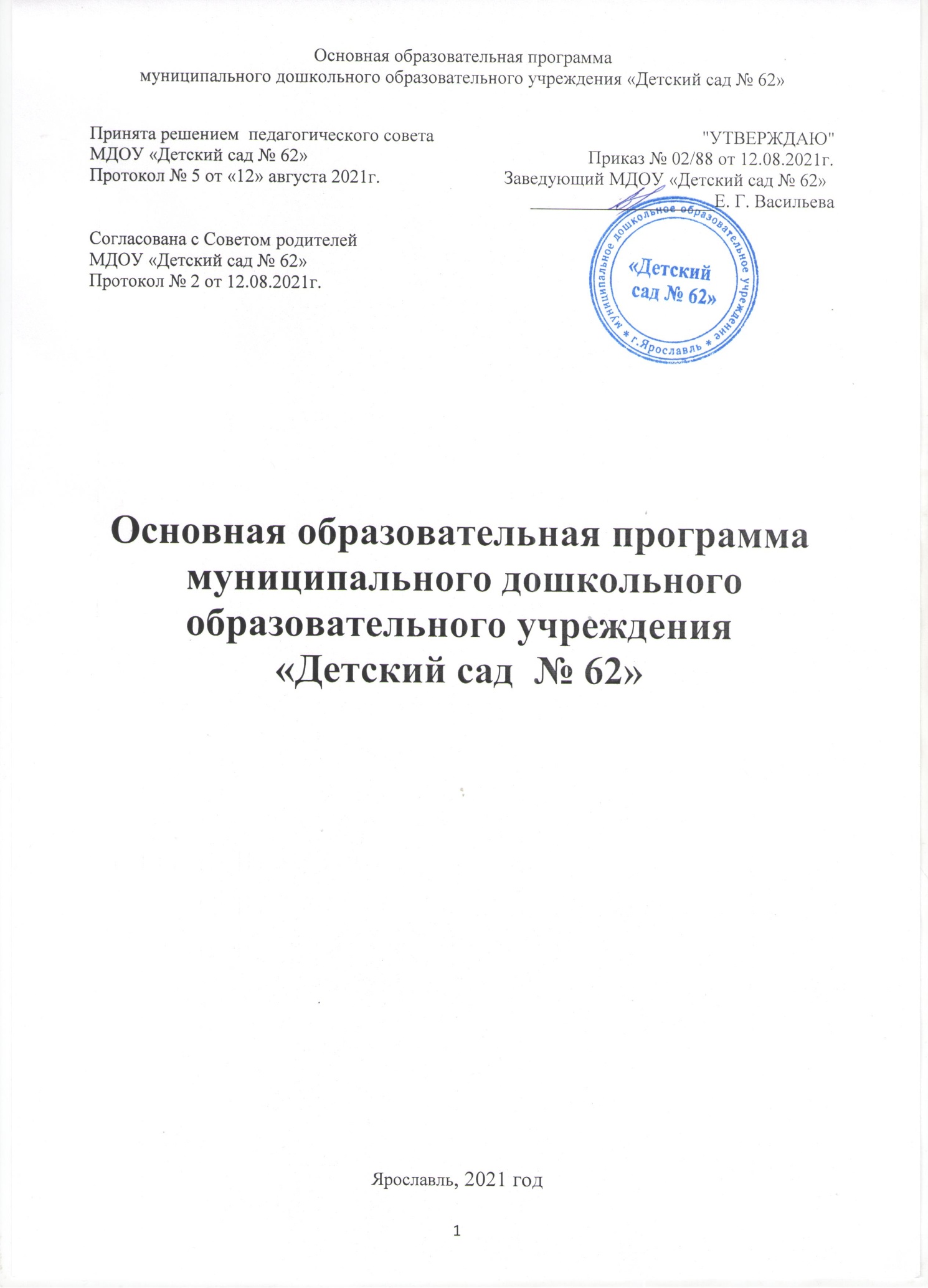 Содержание А – обязательная часть Программы;Б  – часть Программы, формируемая участниками образовательных отношенийI. Целевой раздел1.1. Пояснительная записка           Основная образовательная  программа муниципального дошкольного образовательного учреждения «Детский сад № 62» -  это нормативно-управленческий документ дошкольного учреждения.Основная образовательная программа муниципального дошкольного образовательного учреждения «Детский сад № 62»  г. Ярославля (далее – Программа) разработана в соответствии с Федеральными нормативными актами Российской Федерации,  локальными актами образовательного учреждения:Федеральные нормативные акты РФФедеральным Законом «Об Образовании Российской Федерации»  от 29.12.2012г. № 273 – ФЗ;Конвенцией о правах ребенка  (одобрена Генеральной Ассамблеей ООН 20.11.1989);Семейным Кодексом Российской Федерации от 29.12.1995 N 223-ФЗ;«Санитарно – эпидемиологическими требованиями к организациям воспитания и обучения, отдыха и оздоровления детей и молодежи» СП 2.4.3648-20;  Постановлением Главного государственного санитарного врача РФ от 28 января 2021 г. N 2 "Об утверждении санитарных правил и норм СанПиН 1.2.3685-21 "Гигиенические нормативы и требования к обеспечению безопасности и (или) безвредности для человека факторов среды обитания".Приказом Министерства образования и науки Российской Федерации  от 30.08. 2013г. № 1014  "Об утверждении Порядка организации и осуществления образовательной деятельности по основным общеобразовательным программам - образовательным программам дошкольного образования";Приказом Минобрнауки России от 17.10.2013 N 1155 (ред. от 21.01.2019) "Об утверждении федерального государственного образовательного стандарта дошкольного образования";Письмом Министерства образования и науки РФ и Департамента общего образования от 28 февраля 2014 года 08 – 249 «Комментарии к ФГОС дошкольного образования»;Письмом Минобрнауки России от 07.06.2013г. № ИР-535/07 «О коррекционном и инклюзивном образовании детей»;Уставом МДОУ «Детский сад № 62», утвержденного приказом департамента образования мэрии г. Ярославля от 02.07.2015г. № 01-05/460; Лицензией на образовательную деятельность с приложениями  от  04.03.2016 № 144/16,  выданной Департаментом образования Ярославской области.Локальные акты учреждения:Положение о совете родителей обучающихся в МДОУ «Детский сад № 62; Положение о педагогическом совете МДОУ «Детский сад № 62»;Положение о нормах профессиональной этики педагогических работников МДОУ «Детский сад № 62»;Положение о языках образования в МДОУ «Детский сад № 62»;Положение о психолого – педагогическом консилиуме  МДОУ «Детский сад № 62»;Положение об оказании логопедической помощи детям в МДОУ «Детский сад № 62»;Положение о группе комбинированной направленности для детей с ограниченными возможностями здоровья.Основная образовательная программа  муниципального дошкольного образовательного учреждения «Детский сад № 62» разработана в соответствии с ФГОС ДО и с учетом:Примерной основной образовательной программы дошкольного образования, одобренной решением федерального учебно – методического объединения по общему образованию (протокол № 2/15 от 20.05.2015г.)Авторской комплексной программы  «Детство» под редакцией Т.И. Бабаевой, А.Г. Гогоберидзе, О.В. Солнцевой и др. Санкт – Петербург. Детство – Пресс, 2014г.Комплексной образовательной программы дошкольного образования для детей с тяжелыми нарушениями речи (общим недоразвитием речи) с 3 – до 7 лет. Нищева Н. В. Издание 3 –е, переработанное и доп. в соответствии с ФГОС ДО, 2018г.Примерной рабочей программы воспитания для образовательных организаций, реализующих образовательные программы дошкольного образования (Одобрена решением федерального учебно – методического объединения по общему образованию, протокол от 01.07.2021 №2/21)Выбор авторской комплексной программы  «Детство» обусловлен рядом причин:Программа «Детство» разработана в соответствие с ФГОС ДО.Программа обеспечивает разностороннее гармоничное развитие детей от рождения до семи лет с учетом их возрастных и индивидуальных особенностей по пяти образовательным областям: социально – коммуникативное развитие, познавательное развитие, речевое развитие, художественно – эстетическое развитие, физическое развитие.Основная образовательная программа МДОУ «Детский сад № 62» состоит из двух взаимодополняющих частей:Обязательная часть, далее (А часть) реализуется во всех группах общеразвивающей направленности и обеспечивает развитие детей во всех пяти образовательных областях;Часть, формируемая участниками образовательных отношений, далее (Б часть) направленная на развитие детей в нескольких образовательных областях и отображающая особенности образовательного процесса МДОУ «Детский сад № 62»Объем обязательной части составляет не менее 60% от ее общего объема, а части формируемой участниками образовательных отношений, не более 40%.          Часть Программы, формируемая участниками образовательных отношений, учитывает принципы и подходы Программы и не противоречит ФГОС дошкольного образования. В данную часть включены следующие парциальные программы: Парциальная образовательная программа математического развития дошкольников «Игралочка»  Петерсон Л. Г., Е. Е. Кочемасова.Обоснование выбора парциальных программ:         Данная парциальная программа  выбраны с учетом: кадровых, методических и организационных возможностей МДОУ «Детский сад № 62», а так же c учетом создания в дошкольном учреждении развивающей предметно – пространственной среды, мнений и потребностей родителей, которые выявлены в процессе анкетирования. Данная парциальная программа направлена на расширение содержания образовательной  области «Познавательное развитие»  обязательной части Программы.Основная образовательная программа МДОУ «Детский сад № 62» реализуется в течение всего времени пребывания детей в дошкольном образовательном учреждении и может корректироваться в связи с изменениями: - нормативно – правовой базы, регламентирующей деятельность ДОУ;- образовательного запроса родителей воспитанников;- видовой структуры групп. 1.Цели и задачи реализации ПрограммыА)  Обязательная  часть           Целью программы является  создание каждому ребенку в детском саду возможности для развития способностей, широкого взаимодействия с миром, активного практикования в разных видах деятельности, творческой самореализации. В соответствии с целью, деятельность ДОУ направлена на решение следующих задач:1.Сохранить и укрепить физическое и психическое здоровье детей, в том числе эмоциональное благополучие.2.Обеспечить равные возможности для полноценного развития каждого ребенка в период дошкольного детства.3.Создать благоприятные условия развития детей в соответствии с их возрастными и индивидуальными особенностями и склонностями, развивать способности и творческий потенциал каждого ребенка как субъекта отношений с другими детьми, взрослыми и миром. 4.Объединить обучение и воспитание в целостный образовательный процесс на основе духовно - нравственных и социокультурных ценностей, принятых в обществе правил и норм поведения в интересах человека, семьи и общества. 5.Формировать общую культуру личности, в том числе ценности здорового образа жизни, развитие социальных, нравственных, эстетических, интеллектуальных и физических качеств, инициативности, самостоятельности и ответственности, предпосылки к учебной деятельности.6.Формировать социокультурную среду, соответствующую возрастным и индивидуальным особенностям детей.7.Обеспечить психолого – педагогическую поддержку семьи и повышение компетентности родителей (законных представителей) в вопросах развития и образования, охраны и укрепления здоровья детей.8.Обеспечить преемственность целей, задач, методов и содержания дошкольного и начального общего образования.Б) Часть, формируемая  участниками образовательных отношенийЗадачи:1.Формировать основы экологической культуры, развивать познавательную активность, любознательность, стремление к самостоятельному познанию окружающего мира.2.Создать условия для накопления каждым ребенком опыта деятельности  и общения в процессе освоения математических способов познания действительности.3.Развивать общеучебные умения: умение работать в коллективе, взаимодействовать, доводить начатое до конца, работать внимательно, сосредоточенно, планировать и контролировать свои действия. 4.Воспитывать уважение и понимание своих национальных особенностей, чувства собственного достоинства, как представителя своего народа, и толерантного отношения к представителям других народов и культур.5.Развивать интерес детей к родному городу, краю, его богатой истории и культуре. 6.Содействовать проявлению инициативности и желанию принимать участие в традициях малой родины, культурных мероприятиях и социальных акциях.Через данные задачи реализуются приоритетные направления МДОУ «Детский сад № 62»Приоритетными направлениями деятельности детского сада являются:Познавательное развитие дошкольников;Социально – коммуникативное развитие дошкольников.1.1.2.Принципы и подходы к формированию ПрограммыА) Обязательная частьПрограмма МДОУ «Детский сад № 62» разработана на основе принципов, обозначенных в ФГОС ДО:1.Поддержка разнообразия детства.Современный мир характеризуется возрастающим многообразием и неопределенностью, отражающимися в самых разных аспектах жизни человека и общества. Многообразие социальных, личностных, культурных, языковых, этнических особенностей, религиозных и других общностей, ценностей и убеждений, мнений и способов их выражения, жизненных укладов особенно ярко проявляется в условиях Российской Федерации – государства с огромной территорией, разнообразными природными условиями, объединяющего многочисленные культуры, народы, этносы. Возрастающая мобильность в обществе, экономике, образовании, культуре требует от людей умения ориентироваться в этом мире разнообразия, способности сохранять свою идентичность и в то же время гибко, позитивно и конструктивно взаимодействовать с другими людьми, способности выбирать и уважать право выбора других ценностей и убеждений, мнений и способов их выражения. Принимая вызовы современного мира, Программа рассматривает разнообразие как ценность, образовательный ресурс и предполагает использование разнообразия для обогащения образовательного процесса. Организация выстраивает образовательную деятельность с учетом региональной специфики, социокультурной ситуации развития каждого ребенка, его возрастных и индивидуальных особенностей, ценностей, мнений и способов их выражения.2.Сохранение уникальности и самоценности детства как важного этапа в общем развитии человека. Самоценность детства – понимание детства как периода жизни значимого самого по себе, значимого тем, что происходит с ребенком сейчас, а не тем, что этот этап является подготовкой к последующей жизни. Этот принцип подразумевает полноценное проживание ребенком всех этапов детства (младенческого, раннего и дошкольного детства), обогащение (амплификацию) детского развития. 3. Позитивная социализация ребенка предполагает, что освоение ребенком культурных норм, средств и способов деятельности, культурных образцов поведения и общения с другими  людьми, приобщение к традициям семьи, общества, государства происходят в процессе сотрудничества со взрослыми и другими детьми, направленного на создание предпосылок к полноценной деятельности ребенка в изменяющемся мире. 4. Личностно - развивающий и гуманистический характер взаимодействия взрослых (родителей (законных представителей), педагогических и иных работников Организации) и детей. Такой тип взаимодействия предполагает базовую ценностную ориентацию на достоинство каждого участника взаимодействия, уважение и безусловное принятие личности ребенка, доброжелательность, внимание к ребенку, его состоянию, настроению, потребностям, интересам. Личностно-развивающее взаимодействие является неотъемлемой составной частью социальной ситуации развития ребенка в организации, условием его эмоционального благополучия и полноценного развития. 5. Содействие и сотрудничество детей и взрослых, признание ребенка полноценным участником (субъектом) образовательных отношений. Этот принцип предполагает активное участие всех субъектов образовательных отношений – как детей, так и взрослых – в реализации программы. Каждый участник имеет возможность внести свой индивидуальный вклад в ход игры, занятия, проекта, обсуждения, в планирование образовательного процесса, может проявить инициативу. Принцип содействия предполагает диалогический характер коммуникации между всеми участниками образовательных отношений. Детям предоставляется возможность высказывать свои взгляды, свое мнение, занимать позицию и отстаивать ее, принимать решения и брать на себя ответственность в соответствии со своими возможностями. 6. Сотрудничество Организации с семьей. Сотрудничество, кооперация с семьей, открытость в отношении семьи, уважение семейных ценностей и традиций, их учет в образовательной работе являются важнейшим принципом образовательной программы. Сотрудники Организации должны знать об условиях жизни ребенка в семье, понимать проблемы, уважать ценности и традиции семей воспитанников. Программа предполагает разнообразные формы сотрудничества с семьей, как в содержательном, так и в организационном планах. 7. Сетевое взаимодействие с организациями социализации, образования, охраны здоровья и другими партнерами, которые могут внести вклад в развитие и образование детей, а также использование ресурсов местного сообщества и вариативных программ дополнительного образования детей для обогащения детского развития. Программа предполагает, что Организация устанавливает партнерские отношения не только с семьями детей, но и с другими организациями и лицами, которые могут способствовать обогащению социального и/или культурного опыта детей, приобщению детей к национальным традициям (посещение театров, музеев, освоение программ дополнительного образования), к природе и истории родного края; содействовать проведению совместных проектов, экскурсий, праздников, посещению  концертов, а также удовлетворению особых потребностей детей, оказанию психологопедагогической и/или медицинской поддержки в случае необходимости (центры семейного консультирования и др.). 8. Индивидуализация дошкольного образования предполагает такое построение образовательной деятельности, которое открывает возможности для индивидуализации образовательного процесса, появления индивидуальной траектории развития каждого ребенка с характерными для данного ребенка спецификой и скоростью, учитывающей его интересы, мотивы, способности и возрастно-психологические особенности. При этом сам ребенок становится активным в выборе содержания своего образования, разных форм активности. Для реализации этого принципа необходимы регулярное наблюдение за развитием ребенка, сбор данных о нем, анализ его действий и поступков; помощь ребенку в сложной ситуации; предоставление ребенку возможности выбора в разных видах деятельности, акцентирование внимания на инициативности, самостоятельности и активности ребенка. 9. Возрастная адекватность образования. Этот принцип предполагает подбор педагогом содержания и методов дошкольного образования в соответствии с возрастными особенностями детей. Важно использовать все специфические виды детской деятельности (игру, коммуникативную и познавательно-исследовательскую деятельность, творческую активность, обеспечивающую художественно-эстетическое развитие ребенка), опираясь на особенности возраста и задачи развития, которые должны быть решены в дошкольном возрасте. Деятельность педагога должна быть мотивирующей и соответствовать психологическим законам развития ребенка, учитывать его индивидуальные интересы, особенности и склонности. 10. Развивающее вариативное образование. Этот принцип предполагает, что образовательное содержание предлагается ребенку через разные виды деятельности с учетом его актуальных и потенциальных возможностей усвоения этого содержания и совершения им тех или иных действий, с учетом его интересов, мотивов и способностей. Данный принцип предполагает работу педагога с ориентацией на зону ближайшего развития ребенка (Л.С. Выготский), что способствует развитию, расширению как явных, так и скрытых возможностей ребенка. 11. Полнота содержания и интеграция отдельных образовательных областей. В соответствии со Стандартом Программа предполагает всестороннее социально коммуникативное, познавательное, речевое, художественно-эстетическое и физическое развитие детей посредством различных видов детской активности. Деление Программы на образовательные области не означает, что каждая образовательная область осваивается ребенком по отдельности, в форме изолированных занятий по модели школьных предметов. Между отдельными разделами Программы существуют многообразные взаимосвязи:  познавательное развитие тесно связано с речевым и социально-коммуникативным, художественно-эстетическое – с познавательным и речевым и т.п. Содержание образовательной деятельности в одной конкретной области тесно связано с другими областями. Такая организация образовательного процесса соответствует особенностям развития детей раннего и дошкольного возраста. 12. Инвариантность ценностей и целей при вариативности средств реализации и достижения целей Программы. Стандарт и Программа задают инвариантные ценности и ориентиры, с учетом которых Организация должна разработать свою основную образовательную программу и которые для нее являются научно-методическими опорами в современном мире разнообразия и неопределенности. При этом Программа оставляет за Организацией право выбора способов их достижения, выбора образовательных программ, учитывающих многообразие конкретных социокультурных, географических, климатических условий реализации Программы, разнородность состава групп воспитанников, их особенностей и интересов, запросов родителей (законных представителей), интересов и предпочтений педагогов и т.п.           Так же в основе Программы заложены принципы авторской комплексной программы дошкольного образования «Детство» под редакцией Т.И. Бабаева, А.Г. Гогоберидзе, О.В. Солнцева и др., основной отличительной особенностью которых является приверженность лучшим традициям отечественного дошкольного образования: Сочетание принципов научной обоснованности и практической применимости (содержание Программы соответствует основным положениям возрастной психологии и дошкольной педагогики, успешное применение которых доказано многолетней практикой); Принцип полноты, необходимости и достаточности (позволяя решать поставленные цели и задачи при использовании разумного «минимума» материала);Единство воспитательных, развивающих и обучающих целей и задач процесса образования детей дошкольного возраста, в ходе реализации которых формируются такие качества, которые являются ключевыми в развитии дошкольников; Интеграция образовательных областей в соответствии с возрастными возможностями и особенностями детей, спецификой и возможностями образовательных областей;Принцип комплексно-тематического построения образовательного процесса.Б) Часть, формируемая участниками образовательных отношенийПри разработке Программы учитывались принципы и подходы деятельностной педагогики, определённые главной целью Образовательной системы «Школа 2000…»: всестороннее развитие, формирование у ребенка способностей к самоизменению и саморазвитию, картины мира и нравственных качеств, создающих условия для успешного вхождения в культуру и созидательную жизнь общества, самоопределения и самореализации личности.Данная цель определяет систему психолого-педагогических принципов, отражающих наше представление о значении дошкольного возраста для становления и развития личности ребёнка: Принцип деятельности (предусматривает введение новых знаний не в готовом виде, а через самостоятельное «открытие» их детьми на предметной основе;Принцип минимакса (обеспечивается возможность продвижения каждого ребенка своим темпом);Принцип вариативности (формирование у детей умения осуществлять собственный выбор, систематическое предоставление возможности выбора).Изложенные выше принципы интегрируют современные научные взгляды об основах организации развивающего обучения в непрерывной сфере образования, обеспечивают решение поставленных задач интеллектуального и личностного развития детей, формирования у них деятельностных способностей.Перечисленным принципам соответствуют подходы: Системно - деятельностный подход, который предполагает, что формирование личности ребенка и продвижение его в развитии осуществляется не тогда, когда он воспринимает знания в готовом виде, а в процессе его собственной деятельности, направленной на «открытие нового знания»Культурно-исторический подход к проблеме развития ребенка, в котором подчеркивается, что психическое развитие ребенка есть, прежде всего, присвоение культуры общества. Интегративный подход дает возможность развивать в единстве познавательную, эмоциональную и практическую сферы личности ребенка.Событийный подход, реализуется в планировании и организации образовательной деятельности; образовательный процесс объединяет комплекс различных видов специфических детских деятельностей в рамках образовательного события вокруг единой темы. В качестве тем могут выступать сезонные явления, события культурной жизни общества, праздники, традиции, юбилейные даты, содержание дошкольного образования (разделы программы «Детство», приоритетные направления деятельности). В качестве событий могут выступать любые, личностно значимые ситуации группы детей или одного ребенка. Личностно-ориентированный подход ставит в центр образовательной системы личность ребенка, развитие его индивидуальных способностей. В рамках личностно-ориентированного подхода перед педагогом стоят следующие задачи - помочь ребенку в осознании себя личностью, выявление, раскрытие его творческих возможностей, способствующих становлению самосознания и обеспечивающих возможность самореализации и самоутверждения.Средовой подход, предусматривающий использование возможностей внутренней и внешней среды образовательного учреждения в воспитании и развитии личности ребёнка.Компетентностный подход, в котором основным результатом образовательной деятельности становится формирование готовности воспитанников самостоятельно действовать в ходе решения актуальных задач;1.1.3.Значимые для разработки и реализации Программы характеристики, в том числе характеристики особенностей развития детей раннего и дошкольного возрастаКраткие сведения о дошкольной организацииОсновные участники реализации Программы: дети дошкольного возраста, педагоги, родители (законные представители). Содержание Программы учитывает особенности контингента семей, возрастные и индивидуальные особенности детей. Детский сад посещает 123  ребенка в возрасте  от 2 лет до 7 лет с подавляющим преобладанием русской национальности.В МДОУ «Детский сад № 62» функционирует  5 возрастных групп:1 младшая группа (для детей от 2 до 3 лет), общеразвивающей направленности;2 младшая группа (для детей от 3 – до 4 лет), общеразвивающей направленности;Средняя группа (для детей от 4 – до 5 лет), общеразвивающей направленностиСтаршая группа (для детей от 5 – до 6 лет), комбинированной направленности;Подготовительная группа (для детей от 6 до 7 лет), комбинированной направленности.Сведения о контингенте детей МДОУ «Детский сад № 62» (Приложение №1)Дошкольное учреждение работает по графику, утвержденному учредителем (12-часовое пребывание). Группы функционируют в режиме 5-дневной рабочей недели.Все группы однородны по возрастному составу детей: 2-3; 3-4; 4-5; 5-6; 6-7 лет.Воспитание и обучение в детском саду носит светский, общедоступный характер и ведется на русском языке.Социальный статус семей воспитанников (Приложение № 3)Анализ социального статуса семей воспитанников показывает, что в основном:- воспитанники живут в полных семьях – 72%- родители (законные представители) имеют высшее и среднее специальное образование – 82%- возрастная категория родителей от 20 до 36 лет 80,7%- основной контингент семей проживает в пределах района – 93%Среди воспитанников преобладают русскоязычные семьи.Возрастные особенности развития детей раннего и дошкольного возраста  подробно сформулированы в комплексной авторской программе «Детство» под ред. Бабаева Т.И., Гогоберидзе А.Г., Солнцева О.В. и др.Характеристики особенностей развития детей раннего и дошкольного возрастаСведения о кадровом составе МДОУ «Детский сад № 62» (Приложение №2)В учреждении сформирован профессиональный коллектив педагогических работников, который прогнозирует дальнейшее развитие детского сада, направленное на совершенствование условий жизнедеятельности, успешную организацию образовательного пространства. В МДОУ «Детский сад № 62» работает 14 педагогических работников:Старший воспитатель -1Воспитатели - 10Учитель – логопед -1Музыкальные руководители - 1Инструктор по физическому воспитанию – 1Характеристика окружающего социума (Приложение № 3)МДОУ «Детский сад № 62» находится в Красноперекопском районе г. Ярославля, в типовом двухэтажном кирпичном здании рядом с многоэтажными домами и частным сектором.  В микрорайоне, где расположен детский сад, находятся учреждения социального назначения. В ближайшем окружении МДОУ «Детский сад № 62» расположены: МДОУ «Детские сады №144, 241» , что дает возможность для сетевого взаимодействия.СОШ № 8, 13, 40.Детская поликлиника им. Семашко.Современная социокультурная ситуация развития ребенка            Современный ребенок — маленький гражданин, осознающий себя в современном пространстве страны и города. Он любит свою Родину, свою семью, своих сверстников и друзей, желает сделать жизнь лучше, достойнее и красивее. Современный дошкольник ориентирован на познание человека и природы. Он неплохо ориентируется в себе, своем ближайшем окружении, своем настоящем и будущем. Он готов оценивать явления и события жизни с разных точек зрения: интереса, утилитарности, полезности, эстетичности, познания.            Современные дети ориентированы на будущее. Это яркая отличительная черта маленьких граждан современности — они с уверенностью смотрят в будущее. Внутренние резервы современного ребенка раскрываются в разных видах предпочитаемой им деятельности: изобразительной, игровой, музыкальной, литературной. Но в отличие от сверстников прошлых лет он уверенно комбинирует их, объединяет между собой, потому что ему так комфортнее и все можно успеть. Он органично вплетает свои представления об этом мире в разные сферы жизнедеятельности. Он — носитель субкультуры, присущей только дошкольнику и отличающей его от детей другого возраста и взрослых.             Современному дошкольнику часто не хватает общения с мамой и папой, сверстниками, он теряется в мире объемной информации, ему хочется больше разговаривать и совместно действовать. Группа детского сада — как раз то место, где он реализует принципиальные для себя потребности. Поэтому детский сад — это вторая семья ребенка, в которой ему благополучно и интересно живется. Современные дети с удовольствием идут в детский сад, любят его!            Жизнь ребенка XXI века очень сильно изменилась и тесно связана с возможностями родителей. Он быстрее, чем взрослый, успевает освоить мобильный телефон и компьютер, телевизор и магнитофон. Он слушает и смотрит с родителями одни и те же песни и телепередачи; ходит вместе с семьей в кафе и рестораны, выезжает за границу на отдых, путешествует; ориентируется в марках автомобилей, в рекламе. Он многим интересуется и о многом рассуждает. В то же время ребенок по- прежнему сориентирован на самоценные, детские виды деятельности. Он любит играть, сочинять, фантазировать, радоваться и рассуждать. В детской деятельности современного ребенка можно увидеть и стремление к интеграции, то есть объединению, разных видов деятельности в один процесс. В новых видах деятельности, таких как экспериментирование, создание микро - и макропроектов, коллекционирование, импровизация, современных детей привлекают сам процесс, возможность проявления самостоятельности и свободы, реализации замыслов, возможность выбирать и менять что-то самому. Все эти новые черты современного дошкольного детства нашли отражение в программе.1.2.Планируемые результаты освоения Программы           Специфика дошкольного детства (гибкость, пластичность развития ребенка, высокий разброс вариантов его развития, его непосредственность и непроизвольность) не позволяет требовать от ребенка дошкольного возраста достижения конкретных образовательных результатов и обусловливает необходимость определения результатов освоения образовательной программы в виде целевых ориентиров.          Согласно Приказа Министерства образования и науки Российской Федерации от 17 октября 2013 г. N 1155 г. "Об утверждении федерального государственного образовательного стандарта дошкольного образования"  результаты освоения Программы представлены в виде целевых ориентиров дошкольного образования, которые представляют собой социально-нормативные возрастные характеристики возможных достижений ребенка на этапе завершения уровня дошкольного образования. Это ориентир для педагогов и родителей, обозначающий направленность воспитательной деятельности взрослых.          Целевые ориентиры, обозначенные в ФГОС ДО, являются общими для всего образовательного пространства Российской Федерации, однако Программа имеет свои отличительные особенности, свои приоритеты, целевые ориентиры, которые не противоречат ФГОС ДО, но могут углублять и дополнять его требования.Таким образом, целевые ориентиры Программы базируются на ФГОС ДО и целях и задачах, обозначенных в пояснительной записке к программе «Детство», и в той части, которая совпадает со Стандартами, даются по тексту ФГОС.Целевые ориентиры образования в раннем возрасте:Ребенок интересуется окружающими предметами и активно действует с ними; эмоционально вовлечен в действия с игрушками и другими предметами, стремится проявлять настойчивость в достижении результата своих действий; Использует специфические, культурно фиксированные предметные действия, знает назначение бытовых предметов (ложки, расчески, карандаша и пр.) и умеет пользоваться ими. Владеет простейшими навыками самообслуживания; стремится проявлять самостоятельность в бытовом и игровом поведении; проявляет навыки опрятности; Проявляет отрицательное отношение к грубости, жадности; Соблюдает правила элементарной вежливости (самостоятельно или по напоминанию говорит «спасибо», «здравствуйте», «до свидания», «спокойной ночи» (в семье, в группе)); имеет первичные представления об элементарных правилах поведения в детском саду, дома, на улице и старается соблюдать их; Владеет активной речью, включенной в общение; может обращаться с вопросами и просьбами, понимает речь взрослых; знает названия окружающих предметов и игрушек; речь является средством общения с другими детьми; Стремится к общению со взрослыми и активно подражает им в движениях и действиях; появляются игры, в которых ребенок воспроизводит действия взрослого; эмоционально откликается на игру, предложенную взрослым, принимает игровую задачу; Проявляет интерес к сверстникам; наблюдает за их действиями и подражает им; умеет играть рядом со сверстниками, не мешая им; проявляет интерес к совместным играм небольшими группами; Проявляет интерес к окружающему миру природы, с интересом участвует в сезонных наблюдениях; Проявляет интерес к стихам, песням и сказкам, рассматриванию картинок, стремится двигаться под музыку; эмоционально откликается на различные произведения культуры и искусства; Понимает действия героев кукольного театра; проявляет желание участвовать в театрализованных и сюжетно-ролевых играх; Проявляет интерес к продуктивной деятельности (рисование, лепка, конструирование, аппликация); У ребенка развита крупная моторика, он стремится осваивать различные виды движений (бег, лазанье, перешагивание и пр.); проявляет интерес к участию в подвижных играх с простым содержанием, несложными движениями.Целевые ориентиры в дошкольном детствеЦелевые ориентиры на этапе завершения дошкольного образованияРебенок овладевает основными культурными средствами, способами деятельности, проявляет инициативу и самостоятельность в разных видах деятельности - игре, общении, познавательно-исследовательской деятельности, конструировании и др.; способен выбирать себе род занятий, участников по совместной деятельности; Ребенок обладает установкой положительного отношения к миру, к разным видам труда, другим людям и самому себе, обладает чувством собственного достоинства; активно взаимодействует со сверстниками и взрослыми, участвует в совместных играх; Ребенок способен договариваться, учитывать интересы и чувства других, сопереживать неудачам и радоваться успехам других, адекватно проявляет свои чувства, в том числе чувство веры в себя, старается разрешать конфликты; умеет выражать и отстаивать свою позицию по разным вопросам; Ребенок способен сотрудничать и выполнять как лидерские, так и исполнительские функции в совместной деятельности; Ребенок понимает, что все люди равны вне зависимости от их социального происхождения, этнической принадлежности, религиозных и других верований, их физических и психических особенностей; Ребенок проявляет эмпатию по отношению к другим людям, готовность прийти на помощь тем, кто в этом нуждается; Ребенок проявляет умение слышать других и стремление быть понятым другими; Ребенок обладает развитым воображением, которое реализуется в разных видах деятельности, и прежде всего в игре; владеет разными формами и видами игры, различает условную и реальную ситуации; умеет подчиняться разным правилам и социальным нормам. Умеет распознавать различные ситуации и адекватно их оценивать; Ребенок достаточно хорошо владеет устной речью, может выражать свои мысли и желания, использовать речь для выражения своих мыслей, чувств и желаний, построения речевого высказывания в ситуации общения, выделять звуки в словах, у ребенка складываются предпосылки грамотности; У ребенка развита крупная и мелкая моторика; он подвижен, вынослив, владеет основными движениями, может контролировать свои движения и управлять ими; Ребенок способен к волевым усилиям, может следовать социальным нормам поведения и правилам в разных видах деятельности, во взаимоотношениях со взрослыми и сверстниками, может соблюдать правила безопасного поведения и навыки личной гигиены; Ребенок проявляет ответственность за начатое дело, доводит его до конца; Ребенок проявляет любознательность, задает вопросы взрослым и сверстникам, интересуется причинно-следственными связями, пытается самостоятельно придумывать объяснения явлениям природы и поступкам людей; склонен наблюдать, экспериментировать. Обладает начальными знаниями о себе, о природном и социальном мире, в котором он живет; знаком с произведениями детской литературы, обладает элементарными представлениями из области живой природы, естествознания, математики, истории и т.п.; способен к принятию собственных решений, опираясь на свои знания и умения в различных видах деятельности; Ребенок открыт новому, то есть проявляет желание узнавать новое, самостоятельно добывать новые знания; положительно относится к обучению в школе; Ребенок проявляет уважение к жизни (в различных ее формах) и заботу об окружающей среде; Ребенок эмоционально отзывается на красоту окружающего мира, произведения народного и профессионального искусства (музыку, танцы, театральную деятельность, изобразительную деятельность и т. д.); Ребенок проявляет патриотические чувства, ощущает гордость за свою страну, ее достижения, имеет представление о ее географическом разнообразии, многонациональности, важнейших исторических событиях; Ребенок имеет первичные представления о себе, семье, традиционных семейных ценностях, включая традиционные гендерные ориентации, проявляет уважение к своему и противоположному полу; Ребенок соблюдает элементарные общепринятые нормы, имеет первичные ценностные представления о том, «что такое хорошо и что такое плохо», стремится поступать хорошо; проявляет уважение к старшим и заботу о младших; Ребенок имеет начальные представления о здоровом образе жизни, воспринимает здоровый образ жизни как ценность. Целевые ориентиры освоения АОПЦелевые ориентиры освоения Программы детьми младшего дошкольного возраста с ТНРК концу данного возрастного этапа ребенок: способен к устойчивому эмоциональному контакту со взрослым и сверстниками; проявляет речевую активность, способность взаимодействовать с окружающими, желание общаться с помощью слова, стремится к расширению понимания речи; понимает названия предметов, действий, признаков, встречающихся в повседневной речи; пополняет активный словарный  запас  с  последующим  включением  его  в  простые фразы; понимает и выполняет словесные инструкции, выраженные различными по степени сложности синтаксическими конструкциями; различает лексические значения слов и грамматических форм слова;  называет  действия, предметы, изображенные на картинке, выполненные персонажами сказок или другими объектами; участвует в элементарном диалоге (отвечает на вопросы после прочтения сказки, используя слова, простые предложения, состоящие из двух-трех  слов,  которые  могут добавляться жестами); рассказывает двустишья; использует слова, простые предложения, состоящие из двух-трех  слов,  которые могут сопровождаться жестами; произносит простые по артикуляции звуки; воспроизводит звукослоговую структуру двухсложных  слов, состоящих из открытых, закрытых слогов; выполняет отдельные ролевые действия, носящие условный характер, участвует в разыгрывании сюжета: цепочки двух-трех  действий  (воображаемую  ситуацию  удерживает взрослый); соблюдает в игре элементарные правила; осуществляет перенос, сформированных ранее игровых действий в различные игры; проявляет интерес к действиям других детей, может им подражать; замечает несоответствие поведения других детей требованиям взрослого;  выражает интерес и проявляет внимание к различным эмоциональным состояниям человека; показывает по словесной инструкции и может назвать два-четыре основных цвета и две-три формы; выбирает из трех предметов разной величины «самый большой» («самый маленький»); усваивает сведения о мире людей и рукотворных материалах; считает с соблюдением принципа «один к одному» (в доступных пределах счета);  знает реальные явления и их изображения: контрастные времена года (лето и зима) и части суток (день и ночь); эмоционально положительно  относится  ко  всем  видам  детской  деятельности,  ее процессу и результатам; владеет некоторыми операционально-техническими сторонами изобразительной деятельности, пользуется карандашами, фломастерами, кистью, мелом, мелками; планирует основные этапы предстоящей работы с помощью взрослого; с помощью взрослого и самостоятельно выполняет ритмические движения  с музыкальным сопровождением;  осваивает различные виды движения (бег, лазанье, перешагивание и пр.); обладает навыками элементарной ориентировки в  пространстве,  (движение  по сенсорным дорожкам и коврикам, погружение и перемещение в сухом бассейне); действует в соответствии с инструкцией; выполняет по образцу, а затем самостоятельно простейшие построения и перестроения, физические упражнения в соответствии с указаниями инструктора по физической культуре (воспитателя); стремится принимать активное участие в подвижных играх; выполняет орудийные действия с предметами бытового назначения с незначительной помощью взрослого; с незначительной помощью взрослого стремится поддерживать опрятность во внешнем виде, выполняет основные культурно-гигиенические  действия,  ориентируясь  на образец и словесные просьбы взрослого. Целевые ориентиры освоения Программы детьми среднего дошкольного возраста с ТНРК концу данного возрастного этапа ребенок: проявляет мотивацию к занятиям, попытки планировать (с помощью взрослого) деятельность для достижения какой-либо (конкретной) цели; понимает и употребляет слова, обозначающие названия предметов, действий, признаков, состояний, свойств, качеств; использует слова в соответствии с коммуникативной ситуацией; различает разные  формы слов (словообразовательные  модели  и  грамматические формы); использует в речи сложносочиненные предложения с сочинительными союзами; пересказывает (с помощью взрослого) небольшую сказку, рассказ, с помощью взрослого рассказывает по картинке; составляет описательный рассказ по вопросам (с помощью взрослого), ориентируясь на игрушки, картинки, из личного опыта;  владеет простыми формами фонематического анализа; использует различные виды интонационных конструкций; выполняет взаимосвязанные ролевые действия, изображающие социальные функции людей, понимает и называет свою роль; использует в ходе игры различные натуральные  предметы,  их  модели,  предметы-заместители;  передает в сюжетно-ролевых и театрализованных играх различные виды социальных отношений; стремится к самостоятельности, проявляет относительную независимость от взрослого; проявляет доброжелательное отношение  к  детям,  взрослым,  оказывает  помощь  в процессе деятельности, благодарит за помощь; занимается  различными  видами  детской  деятельности,  не  отвлекаясь,  в  течение некоторого времени (не менее 15 мин.); устанавливает причинно-следственные связи между условиями жизни, внешними и функциональными свойствами в животном и растительном мире на основе наблюдений и практического экспериментирования; осуществляет «пошаговое» планирование с последующим словесным отчетом о последовательности действий сначала с помощью взрослого, а затем самостоятельно; имеет представления о времени на основе наиболее характерных признаков (по наблюдениям в природе, по изображениям на картинках); узнает и называет реальные явления и их изображения: времена года и части суток; использует схему для ориентировки в пространстве; владеет  ситуативной речью в общении с другими детьми и со взрослыми, элементарными коммуникативными умениями, взаимодействует с окружающими взрослыми и сверстниками, используя речевые и неречевые средства общения; может самостоятельно получать новую информацию (задает вопросы, экспериментирует); в речи употребляет все части речи,  кроме  причастий  и  деепричастий,  проявляет словотворчество; сочиняет небольшую сказку или историю по теме, рассказывает о своих впечатлениях, высказывается по содержанию литературных произведений (с помощью взрослого и самостоятельно); изображает предметы с деталями, появляются элементы сюжета, композиции; положительно эмоционально относится к изобразительной деятельности, ее процессу и результатам, знает материалы и средства, используемые в процессе изобразительной деятельности, их свойства; знает основные цвета и их оттенки; сотрудничает с другими детьми в процессе выполнения коллективных работ; внимательно слушает музыку, понимает и интерпретирует выразительные средства музыки, проявляя желание самостоятельно заниматься музыкальной деятельностью;  выполняет двигательные цепочки из трех-пяти элементов; выполняет общеразвивающие упражнения, ходьбу, бег в заданном темпе; описывает по вопросам взрослого свое самочувствие, может привлечь его внимание в случае плохого самочувствия, боли и т. п.; самостоятельно умывается, следит за своим внешним видом, соблюдает культуру поведения за столом, одевается и раздевается, ухаживает за вещами личного пользования.Целевые ориентиры на этапе завершения освоения Программы у детей с ТНРК концу данного возрастного этапа ребенок: обладает сформированной мотивацией к школьному обучению; усваивает значения новых слов на основе знаний о  предметах и явлениях окружающего мира; употребляет слова, обозначающие личностные характеристики, многозначные; умеет подбирать слова с противоположным и сходным значением; правильно употребляет основные грамматические формы слова; составляет различные виды описательных  рассказов  (описание,  повествование,  с элементами рассуждения) с соблюдением цельности и связности высказывания, составляет творческие рассказы; владеет простыми формами фонематического анализа, способен осуществлять сложные формы фонематического  анализа  (с  постепенным  переводом  речевых умений  во внутренний план), осуществляет операции фонематического синтеза; осознает слоговое строение слова, осуществляет слоговой анализ и синтез слов (двухсложных с открытыми, закрытыми слогами, трехсложных с открытыми слогами, односложных); правильно произносит звуки (в соответствии с онтогенезом); владеет основными  видами  продуктивной  деятельности,  проявляет  инициативу  и самостоятельность в разных видах деятельности: в игре, общении, конструировании и др.; выбирает род занятий, участников по совместной деятельности, избирательно и устойчиво взаимодействует с детьми; участвует в коллективном создании замысла в игре и на занятиях; передает как можно более точное сообщение другому, проявляя  внимание  к собеседнику; регулирует свое поведение в соответствии с усвоенными нормами и правилами, проявляет кооперативные умения в процессе игры, соблюдая отношения партнерства, взаимопомощи, взаимной поддержки;  отстаивает усвоенные нормы и правила перед ровесниками и взрослыми, стремится к самостоятельности, проявляет относительную независимость от взрослого; использует в играх знания, полученные в ходе экскурсий, наблюдений, знакомства с художественной литературой, картинным материалом, народным творчеством, историческими сведениями, мультфильмами и т. п.; использует  в процессе продуктивной  деятельности  все  виды  словесной  регуляции: словесного отчета, словесного сопровождения и словесного планирования деятельности; устанавливает причинно-следственные связи между условиями жизни, внешними и функциональными свойствами в животном и растительном мире на основе наблюдений и практического экспериментирования; определяет пространственное расположение предметов относительно себя, геометрические фигуры; владеет  элементарными математическими представлениями: количество в пределах десяти, знает цифры 0, 1–9, соотносит их с количеством предметов; решает простые арифметические задачи устно, используя при необходимости в качестве счетного материала символические изображения; определяет времена года, части суток; самостоятельно получает новую информацию (задает вопросы, экспериментирует); пересказывает литературные произведения, составляет рассказ по иллюстративному материалу (картинкам, картинам, фотографиям), содержание которых отражает эмоциональный, игровой, трудовой, познавательный опыт детей; составляет рассказы по сюжетным картинкам и по серии сюжетных картинок, используя графические схемы, наглядные опоры; составляет с помощью взрослого небольшие сообщения, рассказы из личного опыта; владеет предпосылками овладения грамотой; стремится к использованию различных средств и материалов в процессе изобразительной деятельности; имеет элементарные представления о видах искусства, понимает доступные произведения искусства (картины, иллюстрации к сказкам и рассказам, народная игрушка), воспринимает музыку, художественную литературу, фольклор; проявляет интерес к произведениям народной, классической и современной музыки, к музыкальным инструментам; сопереживает персонажам художественных произведений; выполняет основные виды движений и упражнения по словесной инструкции взрослых: согласованные движения, а также разноименные и разнонаправленные движения;  осуществляет элементарное двигательное  и  словесное  планирование  действий  в ходе спортивных упражнений; знает и подчиняется правилам подвижных игр, эстафет, игр с элементами спорта; владеет элементарными нормами и правилами  здорового образа жизни  (в питании, двигательном режиме, закаливании, при формировании полезных привычек и др.)1.3.Развивающее оценивание качества образовательной деятельности по Программе          Оценивание качества образовательной деятельности, осуществляемой МДОУ «Детский сад № 62» по Программе, представляет собой важную составную часть данной образовательной деятельности, направленную на ее усовершенствование.           Концептуальные основания такой оценки определяются требованиями Федерального закона «Об образовании в Российской Федерации», а также ФГОС ДО, в котором определены государственные гарантии качества образования.          Оценивание качества, т. е. оценивание соответствия образовательной деятельности, реализуемой МДОУ, заданным требованиям Стандарта и Программы в дошкольном образовании направлено в первую очередь на оценивание созданных МДОУ условий в процессе образовательной деятельности.         Система оценки образовательной деятельности, предусмотренная Программой, предполагает оценивание качества условий образовательной деятельности, обеспечиваемых МДОУ, включая психолого-педагогические, кадровые, материально-технические, финансовые, информационно-методические, управление МДОУ и т. д.          Программой не предусматривается оценивание качества образовательной деятельности МДОУ на основе достижения детьми планируемых результатов освоения Программы. Целевые ориентиры, представленные в Программе: - не подлежат непосредственной оценке; - не являются непосредственным основанием оценки как итогового, так и промежуточного уровня развития детей; - не являются основанием для их формального сравнения с реальными достижениями детей; - не являются основой объективной оценки соответствия установленным требованиям образовательной деятельности и подготовки детей; - не являются непосредственным основанием при оценке качества образования.             Программой предусмотрена система мониторинга динамики развития детей, динамики их образовательных достижений, основанная на методе наблюдения и включающаяпедагогические наблюдения, педагогическую диагностику, связанную с оценкой эффективности педагогических действий с целью их дальнейшей оптимизации. Педагогическая диагностика и оценка проводятся в ходе наблюдений за деятельностью детей во время режимных моментов и специально организованной деятельности.Результаты мониторинга фиксируются в альбомах «Диагностика педагогического процесса»  по образовательным областям. (Диагностика педагогического процесса – СПб.; ООО «ИЗДАТЕЛЬСТВО «ДЕТСТВО-ПРЕСС», 2014, автор – составитель Верещягина Н. В.) и «Педагогическая диагностика индивидуального развития ребенка дошкольного возраста с тяжелыми нарушениями речи (ОНР),  (Комплексная образовательная программа дошкольного образования для детей с тяжелыми нарушениями речи (общим недоразвитием речи) с 3 до 7 лет» СПб.; ООО «Издательство «Детство – Пресс», 2018, Н. В. Нищева, стр. 26)            Парциальные программы, реализуемые в части Программы, формируемой участниками образовательных отношений, содержат диагностический инструментарий, позволяющий установить уровень индивидуального развития детей.           В соответствии со ФГОС ДО и принципами Программы оценка качества образовательной деятельности по Программе: 1) поддерживает ценности развития и позитивной социализации ребенка дошкольного возраста; 2) учитывает факт разнообразия путей развития ребенка в условиях современного постиндустриального общества; 3) ориентирует систему дошкольного образования на поддержку вариативности используемых образовательных программ и организационных форм дошкольного образования; 4) обеспечивает выбор методов и инструментов оценивания для семьи, образовательной организации и для педагогов МДОУ в соответствии: – с разнообразием вариантов развития ребенка в дошкольном детстве, – разнообразием вариантов образовательной среды, – разнообразием местных условий в регионе и муниципальном образовании. 5) представляет собой основу для развивающего управления программами дошкольного образования на уровне МДОУ.             Система оценки качества реализации Программы на уровне МДОУ должна обеспечивать участие всех участников образовательных отношений и в то же время выполнять свою основную задачу – обеспечивать развитие системы дошкольного образования в соответствии с принципами и требованиями Стандарта.Программой предусмотрены следующие уровни системы оценки качества: диагностика развития ребенка, используемая как профессиональный инструмент педагога с целью получения обратной связи от собственных педагогических действий и планирования дальнейшей индивидуальной работы с детьми по Программе; внутренняя оценка, самооценка МДОУ; внешняя оценка МДОУ, в том числе независимая профессиональная и общественная оценка. Б) Часть,  формируемая участниками образовательных отношений            Часть,  формируемая участниками образовательных отношений состоит из парциальных программ, направленных на развитие детей в одной или нескольких образовательных областях, видах деятельности и/или культурных практиках, обеспечивающих вариативность образовательного процесса. Объем части, формируемой участниками образовательных отношений, не более 40%. Выбранные направления в наибольшей степени соответствуют потребностям и интересам детей, а также возможностям педагогического коллектива.            В содержании образовательной деятельности учтена следующая парциальная программа:Парциальная образовательная программа математического развития дошкольников «Игралочка» Л. Г. Петерсон, Е. Е. Кочемасова. МОСКВА, БИНОМ, ЛАБОРАТОРИЯ ЗНАНИЙ, 2019.Реализация парциальной образовательной программы математического развития дошкольников «Игралочка» Л. Г. Петерсон, Е. Е. КочемасовойЦель программы: создание условий для накопления каждым ребенком опыта деятельности и общения в процессе освоения математических способов познания действительности, что станет основой для  его умственного и личностного развития, формирования целостной картины мира, готовности к саморазвитию и самореализации на всех этапах жизни.Планируемые результаты освоения содержания Программы         К завершению обучения по программе «Игралочка» основным результатом должно стать не только и не столько накопление определенного запаса знаний и умений математического содержания, сколько продвижение ребенка в развитии высших психических функций (памяти, восприятия, мышления, речи, воображения, внимания), познавательного интереса и инициативы, самостоятельности и независимости суждений и оценок, готовности в нестандартной ситуации к поиску наиболее адекватных путей решения, умений приводить доказательство, устанавливать зависимости, планировать свои действия, находить и исправлять свои ошибки, договариваться, аргументированно отстаивать свою точку зрения и пр.          Одна из особенностей программы «Игралочка» заключается в том, что ее содержание представлено на достаточно высоком уровне сложности (при этом не выходящем за верхнюю границу зоны ближайшего развития детей). Представленное в программе содержание не является обязательным для освоения каждым ребенком.          Темп продвижения у каждого ребенка будет свой, связанный с его индивидуальными психофизиологическими и личностными особенностями. Программа нацелена не только на то, чтобы обеспечить каждому ребенку свой максимальный результат, но и возможность самоутверждения: «Я могу!».         При этом в помощь педагогу авторами выделен так называемый «содержательный минимум» – умения, которыми овладевают дети при последовательном освоении программы «Игралочка». Это позволит педагогам сориентироваться в эффективности выбранных форм и способов работы с детьми, оптимизировать образовательную деятельность с группой детей, и, при необходимости разработать (желательно совместно с родителями) индивидуальную программу развития для отдельных категорий детей.           Разделение умений по возрастам достаточно условно, так как каждый дошкольник развивается по своей индивидуальной, неповторимой траектории.           Так, при последовательном освоении содержания программы «Игралочка» и соблюдении психолого - педагогических условий организации образовательного процесса показателями успешности детей в математическом развитии могут служить следующие умения:К завершению первого года обучения по программе (обычно к 4 годам)Ребенок: • умеет считать до 3, отсчитывать 3 предмета от большего количества; • умеет узнавать и называть круг, треугольник, шар; находить в окружающей обстановке предметы, сходные по форме; • умеет сравнивать по высоте и длине путем приложения и наложения; • различает пространственные отношения от себя: впереди – сзади, вверху – внизу, справа – слева. К завершению второго года обучения по программе (обычно к 5 годам)Ребенок: • умеет считать в пределах 8, отсчитывать 8 предметов от большего количества, соотносить запись чисел 1-8 с количеством предметов; умеет находить место предмета в ряду, отвечать на вопрос: «На котором месте справа (слева)?»; умеет располагать числа по порядку от 1 до 8; • умеет узнавать и называть квадрат, прямоугольник, овал; находить в окружающей обстановке предметы, сходные по форме; • умеет непосредственно сравнивать предметы по длине, ширине, высоте, толщине; раскладывать до 5 предметов в возрастающем порядке, выражать в речи соотношение между ними; • умеет определять направление движения от себя (вверх, вниз, вперед, назад, направо, налево); показывает правую и левую руки; называет части суток, устанавливает их последовательность. К завершению третьего года обучения по программе (обычно к 6 годам)Ребенок: • умеет считать в пределах 10 в прямом и обратном порядке, правильно пользоваться порядковыми и количественными числительными; соотносит запись чисел 1-10 с количеством предметов; • умеет сравнивать группы предметов по количеству на основе составления пар, при сравнении пользоваться знаками =, ≠, >, отвечать на вопрос: «На сколько больше?»; сравнивать числа на основании знания свойств числового ряда; • умеет складывать и вычитать, опираясь на наглядность, числа в пределах 5; • умеет составлять простые (в одно действие) задачи по картинкам, отвечать на вопросы: «Что в задаче известно?», «Что нужно найти?», решать задачи в пределах 5; • умеет измерять длину предметов с помощью мерки и выражать в речи зависимость результата измерения величин от величины мерки; • умеет выражать словами местонахождение предмета относительно другого человека; умеет ориентироваться на листе бумаги.К завершению четвертого года обучения по программе (обычно к 7 годам) Ребенок: • умеет называть для каждого числа в пределах 10 предыдущее и последующее числа, обозначать числа 1-10 с помощью групп предметов и точек, а также с помощью цифр, печатая их в клетках; • умеет определять на основе предметных действий состав чисел первого десятка; • умеет использовать числовой отрезок для присчитывания и отсчитывания одной или нескольких единиц; • умеет пользоваться линейкой для измерения длины; • умеет ориентироваться на листе бумаги в клетку, ориентироваться в пространстве с помощью плана; • умеет в простейших случаях пользоваться часами. Представленные выше планируемые результаты касаются исключительно успешности освоения детьми содержания программы «Игралочка»Педагогическая диагностика достижения детьми планируемых результатов освоения программы           Освоение программы «Игралочка» не сопровождается проведением промежуточной и итоговой аттестации детей.          Основной целью системы оценки достижения детьми планируемых результатов освоения программы «Игралочка» является определение педагогом эффективности собственных образовательных действий, своевременная корректировка и оптимизация форм и методов образовательной работы с детьми, разработка индивидуальных образовательных маршрутов.            Система мониторинга представляет собой педагогическую диагностику, основанную на наблюдении за детьми и моделировании несложных диагностических ситуаций, которые можно проводить с детьми индивидуально или в небольших подгруппах (6–8 человек).                           Программой рекомендуется проводить диагностическую работу в первой половине дня в середине недели (со вторника по четверг)Оценка результатовСистема оценок мониторинга трехуровневая: 2 балла – умение сформировано устойчиво (ребенок самостоятельно справляется с заданием); 1 балл – умение сформировано неустойчиво (то есть находится в зоне ближайшего развития: ребенок справляется с заданием лишь в совместной деятельности со взрослым); 0 баллов – умение не сформировано (ребенок не справляется с заданием даже при помощи взрослого).Содержание педагогической диагностики и показатели успешности освоения содержания курса «Игралочка» представлено в программе «Игралочка» Л. Г. Петерсон, Е. Е. Кочемасовой стр.47 – 52.1.4. Инструментарий для проведения процедуры ВСОКО1. Оценка качества основной образовательной программы дошкольного образования (ООП ДОУ)             ФГОС ДО определяет требования к структуре образовательной программы и ее объему. Показатели соответствия ООП ДО требованиям ФГОС ДО:- наличие ООП ДО, АОП ДО- структурные компоненты ООП ДО;- учет возрастных и индивидуальных особенностей детского контингента;- учет потребностей и возможностей всех участников образовательных отношений в процессе определения целей, содержания и организационных форм работы.Критерии оценки соответствия ООП ДО требованиям ФГОС ДО: - наличие/отсутствие основной образовательной программы дошкольного образования, - наличие/отсутствие адаптированных	образовательных	программ дошкольногообразования для детей с ОВЗ;- наличие обязательной части ООП ДО и части, формируемой участниками образовательных отношений в целевом, содержательном и организационном разделе (да/нет); - соответствие целевого, содержательного и организационного компонента ООП ДО возрастным и индивидуальным особенностям детского контингента (да/нет);- целевая направленность, содержательный и организационный компонент ООП ДО в части, формируемой участниками образовательных отношений, разработаны в соответствии с изучением спроса на образовательные услуги со стороны потребителей (да/нет);- целевая направленность, содержательный и организационный компонент ООП ДО в части, формируемой участниками образовательных отношений, разработаны в соответствии со спецификой национальных, социокультурных и иных условий, в которых осуществляется образовательная деятельность (да/нет);- целевая направленность, содержательный и организационный компонент ООП ДО разработаны	на	основе	 учета	потребностей	 и	возможностей	всех	участников образовательных отношений (да/нет).2. Процедура оценки качества психолого-педагогических условий в детском саду2.1.Показатели	внутренней	оценки	качества	психолого-педагогических	условий реализации ООП ДОУ.Процедура оценки психолого-педагогических условий для реализации основной образовательной программы дошкольного образования в организации осуществляется на основе следующих показателей:- характер взаимодействия сотрудников с детьми и родителями воспитанников;- наличие возможностей для социально-личностного развития ребенка в процессе организации различных видов детской деятельности;- наличие возможностей для развития игровой деятельности;- наличие возможностей для коррекции нарушений развития и социальной адаптации (для детей с ОВЗ, в том числе посредством организации инклюзивного образования);- наличие возможностей для вариативного развивающего дошкольного образования2.2. Основные критерии оценки психолого-педагогических условий реализации основнойобразовательной программы дошкольного образования Характер взаимодействия сотрудников с детьми оценивается на основе наблюдений организации образовательной деятельности. Фиксируются результаты наблюдений на предмет их степени проявления.В качестве критериев оценки взаимодействия сотрудников с детьми являются следующие проявления:- сотрудники создают и поддерживают доброжелательную атмосферу в группе-  сотрудники способствуют установлению доверительных отношений с детьми- сотрудники чутко реагируют на инициативу детей в общении, взаимодействуя с детьми- сотрудники учитывают их возрастные и индивидуальные особенности- сотрудники уделяют специальное внимание детям с особыми потребностями - сотрудники используют позитивные способы коррекции поведения детей- педагоги планируют образовательную работу (развивающие игры, занятия, прогулки, беседы, экскурсии и пр.) с каждым ребенком и с группой детей на основании данных психолого-педагогической диагностики развития каждого ребенка · дети постоянно находятся в поле внимания взрослого, который при необходимости включается в игру и другие виды деятельности.           Оценка психолого-педагогических условий с позиции наличия возможностей для социально-личностного развития ребенка в процессе организации различных видов детской деятельности	предусматривает	дифференциацию	критериев	оценки	по видовому разнообразию.            В     качестве     критериев     оценки     психолого-педагогических     условий     социально-личностного развития ребенка в процессе организации социально-ориентированнойдеятельности являются: - сотрудники создают условия для развития у детей положительного самоощущения, уверенности в себе, чувства собственного достоинства- сотрудники создают условия для формирования у детей положительного отношения к другим людям- сотрудники	создают	условия	для	развития	у	детей	инициативности, самостоятельности, ответственности- взрослые создают условия для развития сотрудничества между детьми - педагоги приобщают детей к нравственным ценностям- взрослые способствуют формированию у детей положительного отношения к труду - взрослые создают предпосылки для развития у детей гражданского самосознания- педагоги создают условия для формирования у детей навыков безопасного поведения         В  качестве	критериев	оценки  психолого - педагогических 	условий	социально - личностного развития ребенка в процессе организации физического развития являются:- педагоги способствуют становлению у детей ценностей здорового образа жизни - педагоги создают условия для различных видов двигательной активности детей- в ходе организованных физкультурных занятий и свободной физической активности детей педагоги реализуют индивидуальный подход- педагоги создают условия для творческого самовыражения детей в процессе физической активности- проводится работа по профилактике и снижению заболеваемости детей (используются различные виды закаливания, дыхательная гимнастика, воздушные и солнечные ванны, и т.п.2.3. Технология организации процедуры оценки психолого-педагогических условий дляреализации основной образовательной программы дошкольного образования        Процедура оценки психолого-педагогических условий для реализации основной образовательной программы дошкольного образования включает:- наблюдение за организацией образовательной деятельности в образовательной организации со стороны педагогических работников - фиксация результатов наблюдений в оценочных листах с уточнением степени проявления наблюдаемых явлений (балльная оценка)- наблюдение за процессом взаимодействия всех участников образовательных отношений.3. Процедура оценки качества организации развивающей предметно- пространственной среды в ДОУ3.1. Показатели внутренней оценки качества организации развивающей предметно-пространственной среды.            Процедура оценки развивающей предметно-пространственной среды для реализации Основной образовательной программы дошкольного образования в организации осуществляется на основе следующих показателей:-насыщенность предметно-пространственной среды - трансформируемость пространства- полифункциональность игровых материалов- вариативность предметно-пространственной среды - доступность предметно-пространственной среды - безопасность предметно-пространственной среды3.2.	Основные	критерии	оценки	организации	развивающей предметно-пространственной среды            Основными критериями оценки развивающей предметно-пространственной среды реализации основной образовательной программы дошкольного образования являются:- организация среды в детском саду обеспечивает реализацию основной образовательной программы- развивающая предметно-пространственная среда детского сада соответствует возрасту детей. В детском саду	обеспечена	доступность	предметно-пространственной среды для воспитанников, в том числе детей с ограниченными возможностями здоровья и детей-инвалидов.- предметно-пространственная среда детского сада обеспечивает условия для физического развития, охраны и укрепления здоровья, коррекции недостатков развития детей.- предметно-пространственная среда в детском саду обеспечивает условия для эмоционального благополучия и личностного развития детей (имеются индивидуальные шкафчики для одежды, личных вещей, игрушек детей; оборудованы уголки уединения и уютные зоны отдыха; экспонируются фотографии ребенка и его семьи; в групповых и других помещениях, на лестничных пролетах, в проходах, холлах организованы выставки с поделками детей и пр.)- предметно-пространственная среда детском саду обеспечивает условия для развития игровой деятельности детей.- предметно-пространственная среда детского  сада обеспечивает условия для познавательного развития детей (выделены помещения или зоны, оснащенные оборудованием, приборами и материалами для разных видов познавательной деятельности детей книжный уголок, библиотека, зимний сад, огород, и др.) -предметно-пространственная среда детского сада обеспечивает условия для художественно-эстетического	развития	детей	(помещения	детского сада 	и	участок оформлены	с художественным вкусом; выделены помещения или зоны, оснащенные оборудованием и материалами для изобразительной, музыкальной, театрализованной деятельности детей)-предметно-пространственная развивающая среда детского сада является трансформируемой т.е. может меняться в зависимости от образовательной ситуации, в том числе, от меняющихся интересов и возможностей детей.- предметно-пространственная развивающая среда детского сада является полифункциональной .- предметно-пространственная развивающая среда детского сада  является вариативной- в детском саду созданы условия для информатизации образовательного процесса (для демонстрации	детям	познавательных,	художественных,	мультипликационных фильмов,	литературных,	музыкальных     произведений	и     др.;	для поиска в информационной	среде     материалов,     обеспечивающих     реализацию     основной образовательной программы; для предоставления информации о Программе семье, всем заинтересованным лицам, вовлеченным в образовательную деятельность, а также широкой общественности; для обсуждения с родителями детей вопросов, связанных с реализацией Программы и т.п.)- предметно-пространственная среда детского сада и ее элементы соответствуют требованиям по обеспечению надежности и безопасности3.3. Технология организации процедуры оценки организации развивающей предметно-пространственной среды. Процедура оценки предметно-пространственной развивающей среды реализации основной образовательной программы дошкольного образования включает:	наблюдение за организацией образовательной деятельности в образовательной организации со стороны педагогических работников	мониторинг качества организации развивающей предметно-пространственной среды4. Процедура оценки кадровых условий реализации ООП ДОО 4.1. Показатели внутренней оценки кадровых условий реализации ООП ДООПроцедура	оценки	кадровых	условий	реализации	основной образовательной программы дошкольного образования в организации осуществляется на основе следующих показателей:- квалификация педагогических работников и учебно-вспомогательного персонала - должностной состав реализации ООП ДОУ- количественный состав реализации ООП  ДОУ- компетенции педагогических работников4.2. Основные критерии оценки кадровых условий реализации ООП ДОО Основными	критериями	оценки	кадровых	условий	реализации	основной образовательной программы дошкольного образования в организации являются:- соответствие квалификации педагогических работников требованиям, установленным в Едином квалификационном справочнике должностей руководителей, специалистов и служащих;- соответствие	квалификации	учебно-вспомогательного	персонала требованиям, установленным в Едином квалификационном справочнике должностей руководителей, специалистов и служащих;- соответствие должностей педагогических работников содержанию ООП ДОУ- профильная	направленность	квалификации	педагогических	работников	в соответствии с занимающей должностью - отсутствие вакансий;- способность педагогических работников обеспечивать эмоциональное благополучие детей- способность педагогических работников обеспечивать поддержку индивидуальности и инициативы детей- способность педагогических работников устанавливать правила взаимодействия в разных ситуациях- способность педагогических работников к построению вариативного образования, ориентированного на индивидуальные особенности развития детей- способность педагогических работников к конструктивному взаимодействию с родителями воспитанников.4.3. Технология организации процедуры оценки кадровых условий реализации ООП ДОУПроцедура оценки кадровых условий для реализации основной образовательной программы дошкольного образования включает:- мониторинг уровня квалификации педагогических работников- мониторинг уровня квалификации учебно-вспомогательного персонала- мониторинг проявления профессиональных компетенций сотрудников в процессе реализации задач ООП ДОРезультаты внутренней оценки кадровых условий реализации ООП ДОО фиксируются в оценочных листах.5. Процедура оценки материально-технического обеспечения ООП ДОУ.5.1.Показатели внутренней оценки материально-технического обеспечения ООП ДОУ Процедура оценки материально-технических условий реализации основной образовательной программы дошкольного образования в организации осуществляется на основе следующих показателей:- средства обучения и воспитания детей- учебно-методическое обеспечение ООП ДО- материально-техническое обеспечение ООП ДО - предметно-пространственная среда5.2.Основные	критерии	оценки	материально-технического обеспечения	ООП	ДОУ. Основными критериями оценки материально-технических условий реализации основной образовательной программы дошкольного образования в организации являются:- соответствие средств обучения и воспитания возрастным и индивидуальным особенностям развития детей- обеспеченность ООП ДО учебно-методическими комплектами, оборудованием, специальным оснащением;- соответствие материально-технических условий требованиям пожарной безопасности - соответствие материально-технических условий требованиям СанПин- соответствие предметно-пространственной среды требованиям ООП ДО 5.3.Технология организации процедуры оценки материально-технического обеспечения ООП ДОУ. 	Процедура	оценки  материально-технических	 условий	для	реализации	основной образовательной программы дошкольного образования включает:- мониторинг средства обучения и воспитания детей- мониторинг учебно-методического обеспечения ООП ДОУ- мониторинг материально-технического обеспечения ООП ДОУРезультаты внутренней оценки материально-технических условий реализации ООП ДОО фиксируются в оценочных листах.6. Процедура оценки финансового обеспечения ООП ДОУ.6.1. Показатели внутренней оценки финансового обеспечения ООП ДОУ. Процедура оценки финансовых условий реализации основной образовательной программы дошкольного образования в организации осуществляется на основе следующих показателей:- норматив обеспечения реализации ООП ДОУ;- структура и объем расходов, необходимый на реализацию ООП ДОУ; - вариативность расходов в связи со спецификой контингента детей.6.2.Основные критерии оценки финансового обеспечения ООП ДО фактический объем расходов на реализацию ООП ДОУ.- структура и объем расходов на реализацию ООП ДО по факту - дополнительные расходы в связи с вариативностью расходов в связи со спецификой контингента детей;- объем привлечения финансов на реализацию ООП ДОУ.6.3.Технология организации процедуры оценки финансового обеспечения ООП ДОУ - мониторинг структуры и объема расходов, затраченных на реализацию ООП ДОУ; - мониторинг привлечения финансов на реализацию ООП ДОРезультаты внутренней оценки финансового обеспечения ООП ДОО фиксируются в оценочных листах.7. Оценка качества образовательной деятельности образовательной организации, реализующих программы дошкольного образования.7.1. Показатели качества образовательной деятельности ОУ, реализующей программыдошкольного образования.        Процедура оценки качества образовательной деятельности ОУ, реализующих программы дошкольного образования осуществляется на основе следующих показателей:- оценка качества реализации программного обеспечения в ДОУ- оценка  качества	с позиции	открытости	и доступности информации об образовательной деятельности в организациях, реализующих программы дошкольного образования;- оценка качества с позиции комфортности условий, в которых осуществляется образовательная деятельность в организациях, реализующих программы дошкольного образования;- оценка качества	с позиции	проявления доброжелательности, вежливости	и компетентности работников организаций, в которых реализуются программы дошкольного образования;- оценка качества	с позиции	удовлетворенности	       качеством образовательной деятельностью со стороны получателей образовательных услуг в организация, реализующих программы дошкольного образования.7.2.Основные  критерии	оценки качества	образовательной	деятельности ОУ, реализующей программы дошкольного образования.- доля проявления признака (процентное соотношение) - наличие/отсутствие факта, подтверждающего	его	проявление	в	процессе	реализации	образовательной деятельности в образовательной организации.7.3.Технология организации процедуры оценки качества образовательной деятельностиОУ, реализующей программы дошкольного образования. - мониторинг качества реализации образовательной деятельности в ОУ, реализующей программы дошкольного образования.8. Вариативные показатели внутренней оценки качества дошкольного образования.(показателей качества дошкольного образования, отражающие целевые, содержательные и организационные компоненты ООП ДО).Например, качество образовательных результатов в рамках внутренней оценки качества дошкольного образования может быть связана с запросам родителей.Показатели	качества	образовательных	результатов	(данные	показатели	не приравниваются к целевым ориентирам дошкольного образования):- личностные результаты (включая показатели социализации и адаптации);- здоровье детей (динамика); достижения детей на конкурсах, соревнованиях, олимпиадах;- удовлетворённость родителей качеством образовательных услуг); - готовность детей к школьному обучению.Показатели и критерии качества образовательных результатов не являются основанием для их формального сравнения с реальными достижениями детей.9. Организационная и функциональная структура внутренней системы оценки качества дошкольного образования.        Организационная структура, занимающаяся внутренней оценкой, экспертизой качества образования и интерпретацией полученных результатов, включает в себя: администрацию, методическая служба в детском саду, педагогический совет, временные консилиумы (педагогический консилиум, творческие группы и т.д.).Администрация:- формирует блок локальных актов, регулирующих функционирование ВСОКО в детском саду и приложений к ним, утверждает приказом заведующей и контролирует их выполнение;- разрабатывает	мероприятия	и	готовит	предложения,	направленные на совершенствование системы оценки качества образования в детском саду, участвует в этих мероприятиях;- обеспечивает на основе образовательной программы проведение в детском саду контрольно-оценочных	процедур,	мониторинговых,	социологических	и статистических исследований по вопросам качества образования;- организует систему оценки качества образования, осуществляет сбор, обработку, хранение и предоставление информации о состоянии и динамике развития; анализирует результаты оценки качества образования на уровне детского сада;- организует изучение информационных запросов основных пользователей системы оценки качества образования; обеспечивает условия для подготовки работников детского сада по осуществлению контрольно-оценочных процедур;- обеспечивает	предоставление	информации	о	качестве	образования	на муниципальный и региональный уровни системы оценки качества образования;- формирует информационно-аналитические материалы по результатам оценки качества образования (анализ работы детского сада за учебный год, публичный доклад и т.д.);- принимает управленческие решения по развитию качества образования на основе анализа результатов, полученных в процессе реализации ВСОКО.Методическая служба:- участвует в разработке методики оценки качества образования;- участвует в разработке системы показателей, характеризующих состояние и динамику развития детского сада;- участвует в разработке критериев оценки результативности профессиональной деятельности педагогов; содействуют проведению подготовки работников детского сада по осуществлению контрольно-оценочных процедур;- проводит экспертизу организации, содержания и результатов образования и формируют предложения по их совершенствованию;- готовит предложения для администрации по выработке управленческих решений по результатам оценки качества образования на уровне детского сада.Педагогический совет:- содействует определению стратегических направлений развития системы образования в детском саду;- принимает участие в формировании информационных запросов основных пользователей системы оценки качества образования в детском саду;- принимает участие в обсуждении системы показателей, характеризующих состояние и динамику развития системы дошкольного образования;- принимает участие в экспертизе качества образовательных результатов, условий организации образовательного процесса в детском саду;- принимает участие в оценке качества и результативности труда работников детского сада;- содействует организации работы по повышению квалификации педагогических работников, развитию их творческих инициатив; принимает участие в обсуждении системы показателей, характеризующих состояние и динамику развития системы образования в детском саду.3.9. Перспективы работы по совершенствованию и развитию содержания Программы и обеспечивающих, ее реализацию нормативно-правовых, финансовых, научно-методических, кадровых, информационных и материально-технических ресурсов.             Совершенствование и развитие Программы и сопутствующих нормативных и правовых, научно-методических, кадровых, информационных и материально-технических ресурсов предполагается осуществлять с участием научного, экспертного и широкого профессионального	сообщества педагогов дошкольного	образования,	федеральных, региональных, муниципальных органов управления образованием Российской Федерации, руководства Организаций, а также других участников образовательных отношений и сетевых партнеров по реализации образовательных программ (далее – Участники совершенствования Программы). Организационные условия для участия вышеуказанной общественности в совершенствовании и развитии Программы будут включать:- предоставление доступа к открытому тексту Программы в электронном и бумажном виде;- предоставление возможности давать экспертную оценку, рецензировать и комментироват ее положения	на  открытых  научных, экспертных	и профессионально-педагогических             семинарах, научно-практических конференциях;- предоставление возможности апробирования Программы, в т. ч. ее отдельных положений, а также совместной реализации с вариативными образовательными программами на базе экспериментальных площадок и других заинтересованных организаций, участвующих в образовательной деятельности и обсуждения результатов апробирования с Участниками совершенствования Программы. С	целью совершенствования нормативных	и научно-методических   ресурсов Программы запланирована следующая работа.1. Разработка и публикация в электронном и бумажном виде:- научно-методических материалов, разъясняющих цели, принципы, научные основы и смыслы отдельных положений Программы;- нормативных и научно-методических материалов по обеспечению условий реализации Программы;- научно-методических материалов по организации образовательного процесса в соответствии с Программой;- методических	рекомендаций	по	разработке	основной	образовательной программы Организации с учетом положений Программы и вариативных образовательных программ, а также адаптивных коррекционно-развивающих программ;- практических материалов и рекомендаций по реализации Программы.2. Апробирование разработанных материалов в организациях, осуществляющих образовательную деятельность на дошкольном уровне общего образования.3. Обсуждение разработанных нормативных, научно-методических и практических материалов с Участниками совершенствования Программы, в том числе  с учетом результатов апробирования, обобщение материалов обсуждения и апробирования.4. Внесение корректив в Программу, разработка рекомендаций по особенностям ее реализации и так далее.5.Регулярное научно-методическое консультационно-информационное сопровождение Организаций, реализующих Программу.Развитие информационных ресурсов, необходимых для разработки и утверждения основных образовательных программ Организаций с учетом Программы и вариативных образовательных программ дошкольного образования, направлено на осуществление научно-методической, научно-практической поддержки Организаций и предполагает создание веб-страницы Программы, которая должна содержать:- тексты нормативно-правовой документации дошкольного образования, - перечни научной, методической, практической литературы,- перечни вариативных образовательных программ дошкольного образования, а также дополнительного образования детей дошкольного возраста,- информационные текстовые и видео-материалы, разделы, посвященные обмену опытом;- актуальную	информацию 	о	программах	профессиональной	подготовки,  переподготовки и дополнительного образования,- актуальную информацию о проведении научно-практических и обучающих семинаров, тренингов и вебинаров, конференций.Совершенствование материально-технических условий, в том числе необходимых для создания развивающей предметно-пространственной среды, планируется осуществлять в процессе реализации Программы.Совершенствование финансовых условий реализации Программы направлено в первую очередь на повышение эффективности экономики содействия.Совершенствование финансовых условий нацелено на содействие:- развитию кадровых ресурсов путем разработки проектов различных программ мотивации сотрудников	Организаций,	разработки	предложений	по совершенствованию эффективных контрактов с сотрудниками, управления Организацией;- развитию материально-технических, информационно-методических и других ресурсов, необходимых для достижения целей Программы;- сетевому взаимодействию с целью эффективной реализации Программы, в т. ч. поддержке работы Организации с семьями воспитанников;- достаточному	обеспечению	условий	реализации	Программы	разных  Организаций, работающих в различных географических, экономических, социокультурных, климатических и других условиях.II. Содержательный раздел2.1.Описание образовательной деятельности в соответствии с направлениями развития ребенка, представленными в пяти образовательных областях.        Основная образовательная  программа МДОУ «Детский сад  № 62»  обеспечивает разностороннее развитие детей в возрасте от 2 до 7 лет с учетом их возрастных и индивидуальных особенностей по образовательным областям: Социально – коммуникативное развитие; Познавательное развитие; Речевое развитие; Художественно – эстетическое развитие; Физическое развитие. Все они способствую личностному развитию детей раннего и дошкольного возраста. Программа обеспечивает достижение воспитанниками готовности к школе.Конкретное содержание указанных образовательных областей зависит от возрастных и индивидуальных особенностей детей, определяется целями и задачами Программы и может реализовываться в различных видах деятельности (общении, игре, познавательно-исследовательской деятельности - как сквозных механизмах развития ребенка):в раннем возрасте (1 год - 3 года)предметная деятельность и игры с составными и динамическими игрушками; экспериментирование с материалами и веществами (песок, вода, тесто и пр.), общение с взрослым и совместные игры со сверстниками под руководством взрослого,самообслуживание и действия с бытовыми предметами-орудиями (ложка, совок, лопатка и пр.), восприятие смысла музыки, сказок, стихов, рассматривание картинок, двигательная активность.для детей дошкольного возраста (3 года - 8 лет) игровая  (включающая сюжетно-ролевую игру, игру с правилами и другие виды игры), коммуникативная (общение и взаимодействие со взрослыми и сверстниками), познавательно-исследовательская (исследования объектов окружающего мира и экспериментирования с ними),восприятие художественной литературы и фольклора,самообслуживание и элементарный бытовой труд (в помещении и на улице), конструирование из разного материала, включая конструкторы, модули, бумагу, природный и иной материал, изобразительная (рисование, лепка, аппликация), музыкальная (восприятие и понимание смысла музыкальных произведений,пение, музыкально-ритмические движения, игры на детских музыкальных инструментах) двигательная (овладение основными движениями) формы активности ребенка.Задачи психолого-педагогической работы по формированию физических, интеллектуальных и личностных качеств детей решаются интегрировано, в ходе освоения всех образовательных областей наряду с задачами, отражающими специфику каждой образовательной области, с обязательным психологическим сопровождением.При этом решение программных образовательных задач предусматривается не только в рамках непосредственно образовательной деятельности, но и в ходе режимных моментов — как в совместной деятельности взрослого и детей, так и в самостоятельной деятельности дошкольников.2.1.1.Образовательная область «Социально-коммуникативное развитие»          Социально - коммуникативное развитие направлено на усвоение норм и ценностей, принятых в обществе, включая моральные и нравственные ценности; развитие общения и взаимодействия ребенка со взрослыми и сверстниками; становление самостоятельности, целенаправленности и саморегуляции собственных действий; развитие социального и эмоционального интеллекта, эмоциональной отзывчивости, сопереживания, формирование готовности к совместной деятельности со сверстниками, формирование уважительного отношения и чувства принадлежности к своей семье и к сообществу детей и взрослых в Организации; формирование позитивных установок к различным видам труда и творчества; формирование основ безопасного поведения в быту, социуме, природе.А) Обязательная частьОбязательная часть определена соответствующим разделом авторской комплексной программы «Детство» под редакцией Т.И. Бабаевой, А.Г. Гогоберидзе, О.В. Солнцевой и др.Основные цели и задачиТретий год жизни. 1 младшая группаЗадачи образовательной деятельности: 1. Способствовать благоприятной адаптации детей к детскому саду, поддерживать эмоционально-положительное состояние детей. 2. Развивать игровой опыт каждого ребенка, помогая детям отражать в игре представления об окружающей действительности. 3. Поддерживать доброжелательные взаимоотношения детей, развивать эмоциональную отзывчивость, привлекать к конкретным действиям помощи, заботы, участия (пожалеть, помочь, ласково обратиться). 4. Формировать элементарные представления о людях (взрослые, дети), об их внешнем виде, действиях, одежде, о некоторых ярко выраженных эмоциональных состояниях (радость, веселье, слезы), о семье и детском саде. 5. Способствовать становлению первичных представлений ребенка о себе, о своем возрасте, поле, о родителях и членах семьи. Развивать самостоятельность, уверенность, ориентацию на одобряемое взрослым поведение.Раздел «Дошкольник входит в мир социальных отношений»Четвертый год жизни. 2-я младшая группаЗадачи образовательной деятельности: 1. Способствовать установлению положительных контактов между детьми, основанных на общих интересах к действиям с игрушками, предметами и взаимной симпатии. 2. Развивать эмоциональную отзывчивость, любовь к родителям, привязанность и доверие к воспитателю. 3. Помогать детям в освоении способов взаимодействия со сверстниками в игре, в повседневном общении и бытовой деятельности (спокойно играть рядом, обмениваться игрушками, объединяться в парной игре, вместе рассматривать картинки, наблюдать за домашними животными и пр.). 4. Постепенно приучать детей к выполнению элементарных правил культуры поведения в детском саду.Пятый год жизни. Средняя группаЗадачи образовательной деятельности: 1. Воспитывать доброжелательное отношение к взрослым и детям: быть приветливым, проявлять интерес к действиям и поступкам людей, желание по примеру воспитателя помочь, порадовать окружающих. 2. Развивать эмоциональную отзывчивость к взрослым и детям, сопереживание героям литературных произведений, доброе отношение к животным и растениям. 3. Воспитывать культуру общения со взрослыми и сверстниками, желание выполнять правила: здороваться, прощаться, благодарить за услугу, обращаться к воспитателю по имени и отчеству, быть вежливыми в общении со старшими и сверстниками, учиться сдерживать отрицательные эмоции и действия. 4. Развивать стремление к совместным играм, взаимодействию в паре или небольшой подгруппе, к взаимодействию в практической деятельности. 5. Развивать в детях уверенность, стремление к самостоятельности, привязанность к семье, к воспитателю.Шестой год жизни. Старшая группаЗадачи образовательной деятельности:1. Воспитывать доброжелательное отношение к людям, уважение к старшим, дружеские взаимоотношения со сверстниками, заботливое отношение к малышам. 2. Развивать добрые чувства, эмоциональную отзывчивость, умение различать настроение и эмоциональное состояние окружающих людей и учитывать это в своем поведении. 3. Воспитывать культуру поведения и общения, привычки следовать правилам культуры, быть вежливым по отношению к людям, сдерживать непосредственные эмоциональные побуждения, если они приносят неудобство окружающим. 4. Развивать положительную самооценку, уверенность в себе, чувство собственного достоинства, желание следовать социально одобряемым нормам поведения, осознание роста своих возможностей и стремление к новым достижениям.Седьмой год жизни. Подготовительная группаЗадачи образовательной деятельности: 1. Развивать гуманистическую направленность поведения: социальные чувства, эмоциональную отзывчивость, доброжелательность. 2. Воспитывать привычки культурного поведения и общения с людьми, основы этикета, правила поведения в общественных местах. 3. Обогащать опыт сотрудничества, дружеских взаимоотношений со сверстниками и взаимодействия со взрослыми. 4. Развивать начала социальной активности, желания на правах старших участвовать в жизни детского сада: заботиться о малышах, участвовать в оформлении детского сада к праздникам и пр. 5. Способствовать формированию положительной самооценки, уверенности в себе, осознания роста своих достижений, чувства собственного достоинства, стремления стать школьником. 6. Воспитывать любовь к своей семье, детскому саду, к родному городу, стране.Раздел «Формирование основ безопасного поведения в быту, социуме, природе»»Четвертый год жизни. 2 младшая группаЗадачи образовательной деятельности:1. Развивать интерес к правилам безопасного поведения. 2. Обогащать представления о правилах безопасного пользования предметами. 3. Формировать осторожное и осмотрительное отношение к потенциально опасным для человека ситуациям.Пятый год жизни. Средняя группаЗадачи образовательной деятельности: 1. Обогащать представления детей об основных источниках и видах опасности в быту, на улице, в природе, в общении с незнакомыми людьми. 2. Продолжать знакомить детей с простейшими способами безопасного поведения в опасных ситуациях. 3. Формировать представления о правилах безопасного дорожного движения в качестве пешехода и пассажира транспортного средства.Шестой год жизни. Старшая группаЗадачи образовательной деятельности: 1. Формировать представления детей об основных источниках и видах опасности в быту, на улице, в природе и способах безопасного поведения; о правилах безопасности дорожного движения в качестве пешехода и пассажира транспортного средства. 2. Формировать умения самостоятельного безопасного поведения в повседневной жизни на основе правил.Седьмой год жизни. Подготовительная группаЗадачи образовательной деятельности: 1. Продолжать формировать представления об опасных для человека ситуациях в быту, в природе и способах правильного поведения; о правилах безопасности дорожного движения в качестве пешехода и пассажира транспортного средства. 2. Воспитывать осторожное и осмотрительное отношение к потенциально опасным для человека ситуациям в общении, в быту, на улице, в природе.Раздел «Развиваем ценностное отношение к труду»Четвертый год жизни. 2 младшая группаЗадачи образовательной деятельности: Задачи образовательной деятельности 1. Развивать интерес к труду взрослых в детском саду и в семье, представления о конкретных видах хозяйственно-бытового труда, направленных на заботу о детях (мытье посуды, уборка помещений детского сада и участка и пр.). 2. Воспитывать бережное отношение к предметам и игрушкам как результатам труда взрослых. 3. Приобщать детей к самообслуживанию (одевание, раздевание, умывание), способствовать развитию самостоятельности, уверенности, положительной самооценки.Пятый год жизни. Средняя группаЗадачи образовательной деятельности: 1. Формировать представление об отдельных профессиях взрослых на основе ознакомления с конкретными видами труда; помочь увидеть направленность труда на достижение результата и удовлетворение потребностей людей. 2. Воспитывать уважение и благодарность взрослым за их труд, заботу о детях. 3. Вовлекать детей (в объеме возрастных возможностей) в простейшие процессы хозяйственно-бытового труда — от постановки цели до получения результата труда; при поддержке взрослого развивать умение контролировать качество результатов своего труда (не осталось ли грязи, насухо ли вытерто, убраны ли на место инструменты и материалы). 4. Способствовать дальнейшему развитию самостоятельности и уверенности в самообслуживании, желания включаться в повседневные трудовые дела в детском саду и семье.Шестой год жизни. Старшая группаЗадачи образовательной деятельности: 1. Формировать у детей представления о профессиях, роли труда взрослых в жизни общества и каждого человека. Воспитывать уважение и благодарность к людям, создающим своим трудом разнообразные материальные и культурные ценности, необходимые современному человеку для жизни. 2. Обеспечивать развитие самостоятельности и инициативы в труде, расширять диапазон обязанностей в элементарной трудовой деятельности по самообслуживанию, хозяйственно-бытовому, ручному труду и конструированию, труду в природе в объеме возрастных возможностей старших дошкольников. 3. Способствовать развитию творческих способностей, позиции субъекта в продуктивных видах детского досуга на основе осознания ребенком собственных интересов, желаний и предпочтений.Седьмой год жизни. Подготовительная группаЗадачи образовательной деятельности: 1. Формировать представление о труде как ценности общества, основы достойной и благополучной жизни страны, семьи и каждого человека, о разнообразии и взаимосвязи видов труда и профессий. 2. Формировать первоосновы экономического образа мышления, осознания материальных возможностей родителей, ограниченности ресурсов (продукты питания, вода, электричество и пр.) в современном мире. 3. Развивать интерес и самостоятельность детей в разных видах доступного труда, умение включаться в реальные трудовые связи со взрослыми и сверстниками через дежурство, выполнение трудовых поручений, ручной труд и пр. 4. Обеспечивать освоение умений сотрудничества в совместном труде, элементарного планирования, взаимодействия с партнерами, оценки результатов труда. 5. Воспитывать ответственность, добросовестность, стремление к участию в труде взрослых, оказанию посильной помощи.Содержание образовательной деятельности представлено в авторской комплексной программе «Детство» » под редакцией Т.И. Бабаева, А.Г. Гогоберидзе, О.В. Солнцева и др.Ранний возраст – страницы 51 – 56Дошкольный возраст – страницы 96 – 1152.1.2.Образовательная область «Познавательное развитие»         Познавательное развитие предполагает развитие интересов детей, любознательности и познавательной мотивации; формирование познавательных действий, становление сознания; развитие воображения и творческой активности; формирование первичных представлений о себе, других людях, объектах окружающего мира, о свойствах и отношениях объектов окружающего мира (форме, цвете, размере, материале, звучании, ритме, темпе, количестве, числе, части и целом, пространстве и времени, движении и покое, причинах и следствиях и др.), о малой родине и Отечестве, представлений о социокультурных ценностях нашего народа, об отечественных традициях и праздниках, о планете Земля как общем доме людей, об особенностях ее природы, многообразии стран и народов мира.а) Обязательная часть Обязательная часть определена соответствующим разделом авторской комплексной  программы  «Детство» под редакцией Т.И. Бабаевой, А.Г. Гогоберидзе, О.В. Солнцевой и др. Третий год жизни. Первая младшая группаЗадачи образовательной деятельности: 1. Поддерживать интерес и активные действия детей с предметами, геометрическими телами и фигурами, песком, водой и снегом. 2. Формировать представления о сенсорных свойствах и качествах предметов окружающего мира, развитии разных видов детского восприятия: зрительного, слухового, осязательного, вкусового, обонятельного. 3. Формировать обследовательские действия в первоначальном виде; учить детей выделять цвет, форму, величину как особые признаки предметов, сопоставлять предметы между собой по этим признакам, используя один предмет в качестве образца, подбирая пары, группы. 4. Поддерживать положительные переживания детей в процессе общения с природой: радость, удивление, любопытство при восприятии природных объектов. 5. Содействовать запоминанию и самостоятельному употреблению детьми слов — названий свойств (цвет, форма, размер) и результатов сравнения по свойству (такой же, не такой, разные, похожий, больше, меньше).Четвертый год жизни. 2 младшая группаЗадачи образовательной деятельности: 1. Поддерживать детское любопытство и развивать интерес детей к совместному со взрослым и самостоятельному познанию (наблюдать, обследовать, экспериментировать с разнообразными материалами). 2. Развивать познавательные и речевые умения по выявлению свойств, качеств и отношений объектов окружающего мира (предметного, природного, социального), способы обследования предметов (погладить, надавить, понюхать, прокатить, попробовать на вкус, обвести пальцем контур). 3. Формировать представления о сенсорных эталонах: цветах спектра, геометрических фигурах, отношениях по величине и поддерживать использование их в самостоятельной деятельности (наблюдении, игре-экспериментировании, развивающих и дидактических играх и других видах деятельности). 4. Обогащать представления об объектах ближайшего окружения и поддерживать стремление отражать их в разных продуктах детской деятельности. 5. Развивать представления детей о взрослых и сверстниках, особенностях их внешнего вида, о делах и добрых поступках людей, о семье и родственных отношениях. 6. Расширять представления детей о детском саде и его ближайшем окружении.  Пятый год жизни. Средняя группаЗадачи образовательной деятельности: 1. Обогащать сенсорный опыт детей, развивать целенаправленное восприятие и самостоятельное обследование окружающих предметов (объектов) с опорой на разные органы чувств. 2. Развивать умение замечать не только ярко представленные в предмете (объекте) свойства, но и менее заметные, скрытые; устанавливать связи между качествами предмета и его назначением, выявлять простейшие зависимости предметов (по форме, размеру, количеству) и прослеживать изменения объектов по одному-двум признакам. 3. Обогащать представления о мире природы, о социальном мире, о предметах и объектах рукотворного мира. 4. Проявлять познавательную инициативу в разных видах деятельности, в уточнении или выдвижении цели, в выполнении и достижении результата. 5. Обогащать социальные представления о людях — взрослых и детях: особенностях внешности, проявлениях половозрастных отличий, о некоторых профессиях взрослых, правилах отношений между взрослыми и детьми. 6. Продолжать расширять представления детей о себе, детском саде и его ближайшем окружении. 7. Развивать элементарные представления о родном городе и стране. 8. Способствовать возникновению интереса к родному городу и стране.Шестой год жизни. Старшая группаЗадачи образовательной деятельности:1. Развивать интерес к самостоятельному познанию объектов окружающего мира в его разнообразных проявлениях и простейших зависимостях. 2. Развивать аналитическое восприятие, умение использовать разные способы познания: обследование объектов, установление связей между способом обследования и познаваемым свойством предмета, сравнение по разным основаниям (внешне видимым и скрытым существенным признакам), измерение, упорядочивание, классификация.3. Развивать умение отражать результаты познания в речи, рассуждать, пояснять, приводить примеры и аналогии. 4. Воспитывать эмоционально-ценностное отношение к окружающему миру (природе, людям, предметам). 5. Поддерживать творческое отражение результатов познания в продуктах детской деятельности. 6. Обогащать представления о людях, их нравственных качествах, гендерных отличиях, социальных и профессиональных ролях, правилах взаимоотношений взрослых и детей. 7. Развивать представления ребенка о себе, своих умениях, некоторых особенностях человеческого организма. 8. Развивать представления о родном городе и стране, гражданско - патриотические чувства. 9. Поддерживать стремление узнавать о других странах и народах мира.Седьмой год жизни. Подготовительная группаЗадачи образовательной деятельности: 1. Развивать самостоятельность, инициативу, творчество в познавательно- исследовательской деятельности, поддерживать проявления индивидуальности в исследовательском поведении ребенка, избирательность детских интересов. 2. Совершенствовать познавательные умения: замечать противоречия, формулировать познавательную задачу, использовать разные способы проверки предположений, использовать вариативные способы сравнения, с опорой на систему сенсорных эталонов, упорядочивать, классифицировать объекты действительности, применять результаты познания в разных видах детской деятельности. 3. Развивать умение включаться в коллективное исследование, обсуждать его ход, договариваться о совместных продуктивных действиях, выдвигать и доказывать свои предположения, представлять совместные результаты познания. 4. Воспитывать гуманно-ценностное отношение к миру на основе осознания ребенком некоторых связей и зависимостей в мире, места человека в нем. 5. Обогащать представления о людях, их нравственных качествах, гендерных отличиях, социальных и профессиональных ролях, правилах взаимоотношений взрослых и детей. 6. Способствовать развитию уверенности детей в себе, осознания роста своих достижений, чувства собственного достоинства. 7. Развивать самоконтроль и ответственность за свои действия и поступки. 8. Обогащать представления о родном городе и стране, развивать гражданско- патриотические чувства. 9. Формировать представления о многообразии стран и народов мира, некоторых национальных особенностях людей. 10. Развивать интерес к отдельным фактам истории и культуры родной страны, формировать начала гражданственности. 11. Развивать толерантность по отношению к людям разных национальностей.Содержание образовательной деятельности представлено в авторской комплексной программе «Детство» » под редакцией Т.И. Бабаевой, А.Г. Гогоберидзе, О.В. Солнцевой и др. следующими разделами:Развитие сенсорной культурыФормирование первичных представлений о себе, других людяхРебенок открывает мир природыРанний возраст – страницы 56 – 62Дошкольный возраст – страницы 115 – 130.Б) Часть, формируемая участниками образовательных отношенийПарциальная образовательная программа математического развития дошкольников «Игралочка» Л. Г. Петерсон, Е. Е. Кочемасова.Цель программы: создание условий для накопления каждым ребенком опыта деятельности и общения в процессе освоения математических способов познания действительности, что станет основой для  его умственного и личностного развития, формирования целостной картины мира, готовности к саморазвитию и самореализации на всех этапах жизни.Задачи: Развивать:логико-математические представления (элементарных представлений о математических свойствах и отношениях предметов, величинах, числах, геометрических формах, зависимостях и закономерностях); • мыслительные операции и логические способы познания математических свойств и отношений (анализ, синтез, сравнение, обобщение, классификация, абстрагирование, сериация, конкретизация, аналогия); • сенсорные процессы и способы познания математических свойств и отношений (обследование, группировка, упорядочение, разбиение); • любознательность, активность и инициативность в различных видах деятельности (познавательно-исследовательской деятельности, игре, общении и др.); • находчивость, смекалку, сообразительность, стремление к поиску нестандартных решений задач; • вариативное мышление, воображение, творческие способности; • мелкой моторики; Познакомить: • с математическими способами познания действительности (счет, измерение, простейшие вычисления); • с экспериментально-исследовательскими способами познания математического содержания (экспериментирование, моделирование и др.); Формировать опыт: • аргументации своих высказываний, построения простейших умозаключений; • работы по правилу и образцу; • фиксации затруднения в деятельности, выявления его причины; • выбора способов преодоления затруднения; • постановки учебной (познавательной) задачи, планирования своих действий; • проверки результатов своих действий, исправления ошибок; Воспитывать: • нравственно-волевые качества личности (произвольность поведения, умение целенаправленно владеть волевыми усилиями, устанавливать правильные отношения со взрослыми и сверстниками, договариваться, уважать интересы и чувства других); • положительное отношения к миру, другим людям и самому себе.           Перечисленные задачи усложняются из года в год, при этом они повторяются на каждой возрастной ступени, поскольку развитие перечисленных выше мыслительных операций, навыков, умений и, особенно опыта выполнения универсальных действий – это длительный процесс, требующей от педагога кропотливой работы в течение нескольких летЧетвертый год жизни. Вторая младшая группаЗадачи образовательной деятельности:Сравнение предметов и групп предметов • развивать умение выделять и выражать в речи признаки сходства и различия предметов по цвету, форме, размеру; • развивать умение устанавливать равночисленность групп предметов путем составления пар; выражать словами, каких предметов больше (меньше), каких поровну; • формировать умение в простейших случаях находить общий признак группы, состоящей из 3-4 предметов; находить «лишний» предмет. Количество и счет • познакомить с понятиями «один» и «много», развивать умение находить в окружающей обстановке много предметов и один предмет; • развивать умение уравнивать группы предметов двумя способами: либо убирая от большей, либо прибавляя к меньшей группе; • формировать представление об образовании следующего числа путем прибавления единицы; • развивать умение считать в пределах 3 в прямом порядке (и в больших пределах – в зависимости от успехов детей группы), при пересчете согласовывать в роде, числе и падеже существительное с числительным (два апельсина, две груши, одно яблоко) и относить последнее числительное ко всей группе; • формировать умение отсчитывать предметы из большего количества по образцу и названному числу (в пределах трех); • развивать умение соотносить запись чисел 1, 2, 3 с количеством предметов. Величины • развивать умение узнавать и называть размер предмета (самый большой, поменьше, самый маленький); определять величину предметов контрастных размеров (большой – маленький, длинный – короткий, высокий – низкий, широкий – узкий); • формировать умение при сравнении двух предметов соизмерять один предмет с другим по заданному признаку величины (длине), пользуясь приемами наложения и приложения. Геометрические формы • развивать умение узнавать и называть круг, треугольник, шар; обследовать форму этих фигур, используя зрение и осязание; совершенствовать умение находить эти формы в окружающих предметах. Пространственно-временные представления • развивать умение ориентироваться в расположении частей своего тела и в соответствии с ними различать пространственные направления от себя: вверху – внизу, впереди – сзади, справа – слева; учить различать правую и левую руку; • формировать умение в простейших случаях устанавливать последовательность событий, различать части суток: утро – день – вечер – ночь.Пятый год жизни. Средняя группаЗадачи образовательной деятельности:Сравнение предметов и групп предметов • совершенствовать умение выделять признаки сходства и различия предметов, объединять предметы в группу по общему признаку, выделять части группы, находить «лишние» элементы, выделять в речи признаки сходства и различия предметов по цвету, размеру, форме; • развивать умение сравнивать группы, содержащие 8 предметов, на основе составления пар, выражать словами, каких предметов поровну, каких больше (меньше); • развивать умение изображать графически «столько же» предметов, сколько в заданной группе, содержащей до 8 предметов; • формировать представление о сохранении количества. Количество и счет • формировать умение считать в пределах 8 (и в больших пределах в зависимости от успехов детей группы); совершенствовать умение при  пересчете согласовывать в роде и падеже существительное с числительным и относить последнее числительное ко всей пересчитанной группе; • развивать умение соотносить запись чисел 1-8 с количеством и порядком; сравнивать, опираясь на наглядность, рядом стоящие числа в пределах 8; • тренировать умение отсчитывать предметы из большего количества по образцу и названному числу; • формировать представление о числовом ряде; о порядковом счете. Величины • развивать умение непосредственно сравнивать предметы по длине, ширине, высоте, толщине; раскладывать до 5 предметов в возрастающем порядке, выражать в речи соотношение между ними. Геометрические формы • формировать представления о плоских геометрических фигурах: квадрате, прямоугольнике, овале и объемных фигурах: цилиндре, конусе, призме, пирамиде; развивать умение находить в окружающей обстановке предметы, сходные по форме. Пространственно-временные представления • развивать умение устанавливать пространственно-временные отношения (впереди – сзади – между, справа – слева, вверху – внизу, раньше – позже и т.д.); совершенствовать умение двигаться в указанном направлении, определять положение того или иного предмета в комнате по отношению к себе; • формировать представление о плане - карте, учить ориентироваться по элементарному плану; • расширять представления детей о частях суток, развивать умение устанавливать их последовательность.Шестой год жизни. Старшая группаЗадачи образовательной деятельности:Сравнение предметов и групп предметов  • совершенствовать умение выделять совокупности (группы) предметов или фигур, обладающих общим свойством, выделять и выражать в речи признаки сходства и различия отдельных предметов и совокупностей; формировать умение разбивать совокупности предметов на части по какомулибо признаку; • развивать умение объединять группы предметов, выделять часть, устанавливать взаимосвязь между частью и целым; • развивать умение обозначать свойства фигур с помощью знаков (символов); • формировать представление о таблице, строке и столбце; • формировать представление о равных и неравных группах предметов; развивать умение устанавливать равенство и неравенство групп предметов путем составления пар и фиксировать результат сравнения с помощью знаков =, ≠. Количество и счет • развивать умение считать в пределах 10 (и в больших пределах в зависимости от успехов детей группы) в прямом и обратном порядке, правильно пользоваться порядковыми и количественными числительными; • формировать представление о числе 0, познакомить с цифрой 0, формировать умение соотносить цифру 0 с ситуацией отсутствия предметов; • развивать умение соотносить число (в пределах 10) с количеством предметов; • формировать представления о сложении и вычитании совокупностей предметов, развивать умение использовать для записи сложения и вычитания знаки + и –; • развивать умение сравнивать, складывать и вычитать, опираясь на наглядность, числа в пределах 10; • развивать умение сравнивать группы предметов по количеству на основе составления пар, при сравнении пользоваться знаками =, ≠, >,Величины • развивать умение измерять длину, высоту предметов с помощью условной мерки; • формировать представление о непосредственном сравнении сосудов по объему (вместимости); об измерении объема сосудов с помощью мерки. Геометрические формы • расширять и уточнять представления о геометрических фигурах: плоских – квадрат, круг, треугольник, прямоугольник, овал; объемных – шар, куб, цилиндр, конус, призма, пирамида; закреплять умение узнавать и называть эти фигуры, находить сходные формы в окружающей обстановке; • формировать представление о различии между плоскими и объемными геометрическими фигурами и об элементах этих фигур. Пространственно-временные представления • развивать умение выражать словами местонахождение предмета, ориентироваться на листе бумаги (вверху, внизу, справа, слева, в верхнем правом (в нижнем левом) углу, посередине, внутри, снаружи.); • закреплять умение определять положение того или иного предмета не только по отношению к себе, но и к другому предмету, двигаться в заданном направлении; • совершенствовать умение называть части суток (день – ночь, утро – вечер), последовательность дней в неделе.Седьмой год жизни. Подготовительная группаЗадачи образовательной деятельности:Сравнение предметов и групп предметов • закреплять умение объединять группы предметов, выделять часть, устанавливать взаимосвязь между частью и целым; • совершенствовать умение обозначать свойства фигур с помощью знаков (символов); пользоваться таблицей. Количество и счет • развивать умение называть для каждого числа в пределах 10 предыдущее и последующее числа, сравнивать рядом стоящие числа; • совершенствовать умение сравнивать числа, записывать результат сравнения с помощью знаков = и ≠, < и >, устанавливать, на сколько одно число больше или меньше другого; • формировать представление о составе чисел первого десятка из двух меньших; • формировать умение обозначать числа от 1 до 10 с помощью групп предметов и точек, а также цифрами, печатая их в клетках; • формировать начальное представление о числовом отрезке; • формировать умение обозначать числа точками на отрезке прямой; • совершенствовать умение решать простые (в одно действие) задачи на сложение и вычитание с использованием наглядного материала. Величины • совершенствовать умение измерять длину, высоту, ширину, а также объем (вместимость) с помощью условной мерки; • познакомить со способами сравнения по площади и массе и способами их измерения с помощью условной мерки; • формировать представление о необходимости единой мерки при сравнении величин; • знакомить с некоторыми общепринятыми единицами измерения некоторых величин (сантиметр, литр, килограмм). Геометрические формы • развивать умение узнавать и называть многоугольник, параллелепипед (коробку), цилиндр, конус, пирамиду; находить в окружающей обстановке предметы, сходные по форме; • формировать начальные представления о точке, прямой и кривой линии, луче, отрезке, многоугольнике, о замкнутых и незамкнутых линиях. Пространственно-временные представления • уточнять пространственно-временные представления: слева – справа – посередине, вверху – внизу, раньше – позже, внутри – снаружи и др.; • закреплять умение устанавливать последовательность событий, определять и называть части суток, последовательность дней в неделе, последовательность месяцев в году; • формировать умение пользоваться часами для определения времени; • совершенствовать умение ориентироваться на листе бумаги в клетку; ориентироваться в пространстве с помощью плана.Содержание образовательной деятельности представлено в парциальной образовательной  программе математического развития «Игралочка» Л. Г. Петесон, Е. Е. Кочемасовой.Первый год обучения – 25Второй год обучения -  30Третий год обучения – 34Четвертый год обучения – 402.1.3. Образовательная область «Речевое развитие»Связанные с данными целевыми ориентирами задачи, представлены во ФГОС  ДО:1.Организовывать виды деятельности, способствующие развитию речи детей.2.Развивать речевую деятельность.3.Развивать способность к построению речевого высказывания в ситуации общения, создавать условия для принятия решений, выражения своих чувств и мыслей с помощью речи.4.Формировать познавательные интересы и действия ребенка в речевом общении и деятельности.5.Формировать предпосылки к грамотности.	Обязательная часть определена соответствующим разделом авторской комплексной программы «Детство» под редакцией Т.И. Бабаева, А.Г. Гогоберидзе, О.В. Солнцева и др.Третий год жизни. Первая младшая группаЗадачи образовательной деятельности: 1. Воспитывать у детей интерес к общению со взрослыми и сверстниками. 2. Обучать детей вступать в контакт с окружающими, выражать свои мысли, чувства, впечатления, используя речевые средства и элементарные этикетные формулы общения. 3. Развивать желание детей активно включаться в речевое взаимодействие, направленное на развитие умения понимать обращенную речь с опорой и без опоры на наглядность. 4. Обогащать и активизировать словарь детей за счет слов-названий предметов, объектов, их действий или действий с ними, некоторых ярко выраженных частей, свойств предмета (цвет, форма, размер, характер поверхности).Четвертый год жизни. 2 младшая группаЗадачи образовательной деятельности: 1. Развивать умение использовать дружелюбный, спокойный тон, речевые формы вежливого общения со взрослыми и сверстниками: здороваться, прощаться, благодарить, выражать просьбу, знакомиться. 2. Развивать умение понимать обращенную речь с опорой и без опоры на наглядность.3.Развивать умение отвечать на вопросы, используя форму простого предложения или высказывания из 2—3-х простых фраз.4. Развивать умение использовать в речи правильное сочетание прилагательных и существительных в роде, падеже. 5. Обогащать словарь детей за счет расширения представлений о людях, предметах, объектах природы ближайшего окружения, их действиях, ярко выраженных особенностях. 6. Развивать умение воспроизводить ритм стихотворения, правильно пользоваться речевым дыханием. 7. Развивать умение слышать в речи взрослого специально интонируемый звукПятый год жизни. Средняя группаЗадачи образовательной деятельности: 1. Поддерживать инициативность и самостоятельность ребенка в речевом общении со взрослыми и сверстниками, использование в практике общения описательных монологов и элементов объяснительной речи. 2. Развивать умение использовать вариативные формы приветствия, прощания, благодарности, обращения с просьбой. 3. Поддерживать стремление задавать и правильно формулировать вопросы, при ответах на вопросы использовать элементы объяснительной речи. 4. Развивать умение пересказывать сказки, составлять описательные рассказы о предметах и объектах, по картинкам. 5. Обогащать словарь посредством ознакомления детей со свойствами и качествами объектов, предметов и материалов и выполнения обследовательских  6. Развивать умение чистого произношения звуков родного языка, правильного словопроизношения. 7. Воспитывать желание использовать средства интонационной выразительности в процессе общения со сверстниками и взрослыми при пересказе литературных текстов. 8. Воспитывать интерес к литературе, соотносить литературные факты с имеющимся жизненным опытом, устанавливать причинные связи в тексте, воспроизводить текст по иллюстрациям.Шестой год жизни. Старшая группаЗадачи образовательной деятельности: 1. Развивать монологические формы речи, стимулировать речевое творчество детей. 2. Обогащать представления детей о правилах речевого этикета и способствовать осознанному желанию и умению детей следовать им в процессе общения. 3. Развивать умение соблюдать этику общения в условиях коллективного взаимодействия. 4. Обогащать словарь детей за счет расширения представлений о явлениях социальной жизни, взаимоотношениях и характерах людей. 5. Развивать умение замечать и доброжелательно исправлять ошибки в речи сверстников. 6. Воспитывать интерес к письменным формам речи. 7. Поддерживать интерес к рассказыванию по собственной инициативе.8. Развивать первоначальные представления об особенностях литературы: о родах (фольклор и авторская литература), видах (проза и поэзия), о многообразии жанров и их некоторых признаках (композиция, средства языковой выразительности). 9. Способствовать развитию понимания литературного текста в единстве его содержания и формы, смыслового и эмоционального подтекста.Седьмой год жизни. Подготовительная группаЗадачи образовательной деятельности: 1. Поддерживать проявление субъектной позиции ребенка в речевом общении со взрослыми и сверстниками. 2. Развивать умение осознанного выбора этикетной формы в зависимости от ситуации общения, возраста собеседника, цели взаимодействия. 3. Поддерживать использование в речи средств языковой выразительности: антонимов, синонимов, многозначных слов, метафор, образных сравнений, олицетворений. 4. Развивать речевое творчество, учитывая индивидуальные способности и возможности детей. 5. Воспитывать интерес к языку и осознанное отношение детей к языковым явлениям. 6. Развивать умения письменной речи: читать отдельные слова и словосочетания, писать печатные буквы. 7. Развивать умения анализировать содержание и форму произведения, развивать литературную речь. 8. Обогащать представления об особенностях литературы: о родах (фольклор и авторская литература), видах (проза и поэзия) и многообразии жанров.Содержание образовательной деятельности представлено в авторской комплексной программе «Детство» » под редакцией Т.И. Бабаева, А.Г. Гогоберидзе, О.В. Солнцева и др.Ранний возраст – страницы 62 - 68Дошкольный возраст – страницы 130 - 1432.1.4. Образовательная область «Художественно-эстетическое развитие»Художественно-эстетическое развитие предполагает развитие предпосылок ценностно-смыслового восприятия и понимания произведений искусства (словесного, музыкального, изобразительного), мира природы; становление эстетического отношения к окружающему миру; формирование элементарных представлений о видах искусства; восприятие музыки, художественной литературы, фольклора; стимулирование сопереживания персонажам художественных произведений; реализацию самостоятельной творческой деятельности детей (изобразительной, конструктивно-модельной, музыкальной и др.).В качестве разделов в данную образовательную область включены:«Изобразительное искусство», «Развитие продуктивной деятельности и детского творчества», «Художественная литература»«Музыка» Реализация данной области определена соответствующим разделом авторской комплексной программы «Детство» под редакцией Т.И. Бабаева, А.Г. Гогоберидзе, О.В. Солнцева и др.Раздел «Изобразительное искусство»Третий год жизни. Первая младшая группаЗадачи образовательной деятельности: 1. Вызвать интерес и воспитывать желание участвовать в образовательных ситуациях и играх эстетической направленности, рисовать, лепить совместно со взрослым и самостоятельно. 2. Развивать эмоциональный отклик детей на отдельные эстетические свойства и качества предметов (в процессе рассматривания игрушек, природных объектов, предметов быта, произведений искусства). 3. Формировать умения создавать (в совместной с педагогом деятельности и самостоятельно) несложные изображения в рисовании, лепке, аппликации, конструировании, ассоциировать изображение с предметами окружающего мира, принимать замысел, предложенный взрослым, создавать изображение по принятому замыслу. 4. Активизировать освоение изобразительных материалов, инструментов (их возможностей и правил использования), поддерживать экспериментирование с ними, развивать технические умения, зрительно-моторную координацию, моторные характеристики и формообразующие умения. 5. Развивать умение вслушиваться в музыку, различать контрастные особенности звучания; побуждать к подпеванию и пению; развивать умение связывать движение с музыкой.Четвертый год жизни. 2 младшая группаЗадачи образовательной деятельности: 1. Формировать сенсорный опыт и развивать положительный эмоциональный отклик детей на эстетические свойства и качества предметов, на эстетическую сторону явлений природы и окружающего мира. 2. Формировать умения внимательно рассматривать картинку, народную игрушку, узнавать в изображенном знакомые предметы и объекты, устанавливать связь между предметами и их изображением в рисунке, лепке; понимать сюжет, эмоционально откликаться, реагировать, сопереживать героям; привлечь внимание к некоторым средствам выразительности.Пятый год жизни. Средняя группаЗадачи образовательной деятельности: 1. Воспитывать эмоционально-эстетические чувства, отклик на проявление прекрасного в предметах и явлениях окружающего мира, умения замечать красоту окружающих предметов и объектов природы. 2. Активизировать интерес к произведениям народного и профессионального искусства и формировать опыт восприятия произведений искусства различных видов и жанров, способствовать освоению некоторых средств выразительности изобразительного искусства. 3. Развивать художественное восприятие, умения последовательно внимательно рассматривать произведения искусства и предметы окружающего мира; соотносить увиденное с собственным опытом. 4. Формировать образные представления о предметах и явлениях мира и на их основе развивать умения изображать простые предметы и явления в собственной деятельности.Шестой год жизни. Старшая группаЗадачи образовательной деятельности: 1. Активизировать проявление эстетического отношения к окружающему миру (искусству, природе, предметам быта, игрушкам, социальным явлениям). 2. Развивать художественно-эстетическое восприятие, эмоциональный отклик на проявления красоты в окружающем мире, произведениях искусства и собственных творческих работах; способствовать освоению эстетических оценок, суждений. 3. Развивать представления о жанрово-видовом разнообразии искусства, способствовать освоению детьми языка изобразительного искусства и художественной деятельности, формировать опыт восприятия разнообразных эстетических объектов и произведений искусства. 4. Развивать эстетические интересы, эстетические предпочтения, желание познавать искусство и осваивать изобразительную деятельность.Седьмой год жизни. Подготовительная группаЗадачи образовательной деятельности: 1. Продолжать формировать эмоционально-эстетические ориентации, подвести детей к пониманию ценности искусства, способствовать освоению и использованию разнообразных эстетических оценок, суждений относительно проявлений красоты в окружающем мире, художественных образов, собственных творческих работ. 2. Стимулировать самостоятельное проявление эстетического отношения к окружающему миру в разнообразных ситуациях: повседневных и образовательных, досуговой деятельности, в ходе посещения музеев, парков, экскурсий по городу. 3. Совершенствовать художественно-эстетическое восприятие, художественно- эстетические способности, продолжать осваивать язык изобразительного искусства и художественной деятельности и на этой основе способствовать обогащению и начальному обобщению представлений об искусстве. 4. Поддерживать проявления у детей интересов, эстетических предпочтений, желания познавать искусство и осваивать изобразительную деятельность в процессе посещения музеев, выставок, стимулирования коллекционирования, творческих досугов, рукоделия, проектной деятельности.Раздел «Развитие продуктивной деятельности и детского творчества»Четвертый год жизни. 2 младшая группаЗадачи образовательной деятельности: 1. Развивать у детей интерес к участию в образовательных ситуациях и играх эстетической направленности, желание рисовать, лепить совместно со взрослым и самостоятельно. 2. Развивать умения создавать простые изображения, принимать замысел, предложенный взрослым, раскрывать его в работе, используя освоенные способы создания изображения, формы, элементарную композицию. 3. Создавать условия для освоения детьми свойств и возможностей изобразительных материалов и инструментов и развивать мелкую моторику и умения использовать инструменты. 4. Побуждать к самостоятельному выбору способов изображения на основе освоенных технических приемов.Пятый год жизни. Средняя группаЗадачи образовательной деятельности: 1. Активизировать интерес к разнообразной изобразительной деятельности. 2. Формировать умения и навыки изобразительной, декоративной, конструктивной деятельности: развитие изобразительно-выразительных и технических умений, освоение изобразительных техник. 3. Поощрять желание и развивать умения воплощать в процессе создания образа собственные впечатления, переживания; поддерживать творческое начало в процессе восприятия прекрасного и собственной изобразительной деятельности. 4. Развивать сенсорные, эмоционально-эстетические, творческие и познавательные способности.Шестой год жизни. Старшая группаЗадачи образовательной деятельности: 1. Развивать изобразительную деятельность детей: самостоятельное определение замысла будущей работы, стремление создать выразительный образ, умение самостоятельно отбирать впечатления, переживания для определения сюжета, выбирать соответствующие образу изобразительные техники и материалы, планировать деятельность и достигать результата, оценивать его, взаимодействовать с другими детьми в процессе коллективных творческих работ. Развивать технические и изобразительно-выразительные умения. 2. Поддерживать личностные проявления старших дошкольников в процессе освоения искусства и собственной творческой деятельности: самостоятельность, инициативность, индивидуальность, творчество. 3. Продолжать развивать эмоционально-эстетические, творческие, сенсорные и познавательные способности.Седьмой год жизни. Подготовительная группаЗадачи образовательной деятельности: 1. Поддерживать проявления самостоятельности, инициативности, индивидуальности, рефлексии, активизировать творческие проявления детей. 2. Совершенствовать компоненты изобразительной деятельности, технические и изобразительно-выразительные умения. 3. Развивать эмоционально-эстетические, творческие, сенсорные и познавательные способности.Раздел «Художественная литература»Четвертый год жизни. 2 младшая группаЗадачи образовательной деятельности: 1. Обогащать опыт слушания литературных произведений за счет разных малых форм фольклора (потешек, песенок, прибауток), простых народных и авторских сказок (в основном о животных), рассказов и стихов о детях, их играх, игрушках, повседневной бытовой деятельности, о знакомых детям животных. 2. Воспитывать у детей интерес к фольклорным и литературным текстам, стремление внимательно их слушать. 3. Развивать умения воспринимать текст, с помощью взрослого понимать содержание, устанавливать порядок событий в тексте, помогать мысленно представлять события и героев, устанавливать простейшие связи последовательности событий в тексте. 4. Поддерживать желание эмоционально откликаться на чтение и рассказывание, активно содействовать и сопереживать изображенным героям и событиям. 5. Привлекать к исполнению стихов, пересказыванию знакомых сказок и рассказов.Пятый год жизни. Средняя группаЗадачи образовательной деятельности: 1. Расширять опыт слушания литературных произведений за счет разных жанров фольклора (прибаутки, загадки, заклички, небылицы, сказки о животных и волшебные), литературной прозы (сказка, рассказ) и поэзии (стихи, авторские загадки, веселые детские сказки в стихах). 2. Углублять у детей интерес к литературе, воспитывать желание к постоянному общению с книгой в совместной со взрослым и самостоятельной деятельности. 3. Развивать умения воспринимать текст: понимать основное содержание, устанавливать временн[ac]ые и простые причинные связи, называть главные характеристики героев, несложные мотивы их поступков, оценивать их с позиций этических норм, сочувствовать и сопереживать героям произведений, осознавать значение некоторых средств языковой выразительности для передачи образов героев, общего настроения произведения или его фрагмента. 4. Способствовать освоению художественно-речевой деятельности на основе литературных текстов: пересказывать сказки и рассказы (в том числе по частям, по ролям), выразительно рассказывать наизусть потешки и прибаутки, стихи и поэтические сказки (и их фрагменты), придумывать поэтические рифмы, короткие описательные загадки, участвовать в литературных играх со звукоподражаниями, рифмами и словами на основе художественного текста. 5. Поддерживать желание детей отражать свои впечатления о прослушанных произведениях, литературных героях и событиях в разных видах художественной деятельности: в рисунках, изготовлении фигурок и элементов декораций для театрализованных игр, в игре-драматизации.Шестой год жизни. Старшая группаЗадачи образовательной деятельности: 1. Поддерживать у детей интерес к литературе, обогащать «читательский» опыт детей за счет произведений более сложных жанров фольклора (волшебные и бытовые сказки, метафорические загадки, былины), литературной прозы (сказка-повесть, рассказ с нравственным подтекстом) и поэзии (басни, лирические стихи, литературные загадки с метафорой, поэтические сказки). 2. Воспитывать литературно-художественный вкус, способность понимать настроение произведения, чувствовать музыкальность, звучность и ритмичность поэтических текстов; красоту, образность и выразительность языка сказок и рассказов. 3. Совершенствовать умения художественного восприятия текста в единстве его содержания и формы, смыслового и эмоционального подтекста. 4. Развивать первоначальные представления об особенностях литературы: о родах (фольклор и авторская литература), видах (проза и поэзия), о многообразии жанров и их некоторых специфических признаках (композиция, средства языковой выразительности). 5. Поддерживать самостоятельность и инициативность детей в художественно - речевой деятельности на основе литературных текстов: пересказывать сказки и рассказы близко к тексту, пересказывать от лица литературного героя, выразительно рассказывать наизусть стихи и поэтические сказки, придумывать поэтические строфы, загадки, сочинять рассказы и сказки по аналогии со знакомыми текстами, участвовать в театрализованной деятельности, самовыражаясь в процессе создания целостного образа героя.Седьмой год жизни. Подготовительная группаЗадачи образовательной деятельности: 1. Воспитывать ценностное отношение к художественной литературе как виду искусства и литературной речи; способствовать углублению и дифференциации читательских интересов. 2. Обогащать читательский опыт детей за счет произведений более сложных по содержанию и форме. 3. Совершенствовать умения художественного восприятия текста в единстве его содержания и формы, смыслового и эмоционального подтекста; развивать умения элементарно анализировать содержание и форму произведения (особенности композиционного строения, средства языковой выразительности и их значение), развивать литературную речь. 4. Обогащать представления об особенностях литературы: о родах (фольклор и авторская литература), видах (проза и поэзия), о многообразии жанров и их некоторых специфических признаках. 5. Обеспечивать возможность проявления детьми самостоятельности и творчества в разных видах художественно-творческой деятельности на основе литературных произведений.Раздел  «Музыка»Четвертый год жизни. 2 младшая группаЗадачи образовательной деятельности: 1. Воспитывать у детей слуховую сосредоточенность и эмоциональную отзывчивость на музыку. 2. Поддерживать детское экспериментирование с немузыкальными (шумовыми, природными) и музыкальными звуками и исследования качеств музыкального звука: высоты, длительности, динамики, тембра. 3. Активизировать слуховую восприимчивость младших дошкольников.Пятый год жизни. Средняя группаЗадачи образовательной деятельности: 1. Воспитывать слушательскую культуру детей, развивать умения понимать и интерпретировать выразительные средства музыки. 2. Развивать умения общаться и сообщать о себе, своем настроении с помощью музыки. 3. Развивать музыкальный слух — интонационный, мелодический, гармонический, ладовый; обучать элементарной музыкальной грамоте. 4. Развивать координацию слуха и голоса, формировать начальные певческие навыки. 5. Способствовать освоению детьми приемов игры на детских музыкальных инструментах. 6. Способствовать освоению элементов танца и ритмопластики для создания музыкальных двигательных образов в играх и драматизациях. 7. Стимулировать желание ребенка самостоятельно заниматься музыкальной деятельностью.Шестой год жизни. Старшая группаЗадачи образовательной деятельности:1. Обогащать слуховой опыт детей при знакомстве с основными жанрами музыки. 2. Накапливать представления о жизни и творчестве некоторых композиторов. 3. Обучать детей анализу средств музыкальной выразительности. 4. Развивать умения творческой интерпретации музыки разными средствами художественной выразительности. 5. Развивать певческие умения. 6. Стимулировать освоение умений игрового музицирования. 7. Стимулировать самостоятельную деятельность детей по импровизации танцев, игр, оркестровок. 8. Развивать умения сотрудничества в коллективной музыкальной деятельности.Седьмой год жизни. Подготовительная группаЗадачи образовательной деятельности: 1. Обогащать слуховой опыт у детей при знакомстве с основными жанрами, стилями и направлениями в музыке. 2. Накапливать представления о жизни и творчестве русских и зарубежных композиторов. 3. Обучать детей анализу, сравнению и сопоставлению при разборе музыкальных форм и средств музыкальной выразительности. 4. Развивать умения творческой интерпретации музыки разными средствами художественной выразительности. 5. Развивать умения чистоты интонирования в пении. 6. Помогать осваивать навыки ритмического многоголосья посредством игрового музицирования. 7. Стимулировать самостоятельную деятельность детей по сочинению танцев, игр, оркестровок. 8. Развивать умения сотрудничества и сотворчества в коллективной музыкальной деятельности.Содержание образовательной деятельности представлено в авторской комплексной программе «Детство» » под редакцией Т.И. Бабаева, А.Г. Гогоберидзе, О.В. Солнцева и др.Ранний возраст – страницы 68 - 72Дошкольный возраст – страницы 143 - 1722.1.5.Образовательная область «Физическое развитие»         Физическое развитие включает приобретение опыта в следующих видах деятельности детей: двигательной, в том числе связанной с выполнением упражнений, направленных на развитие таких физических качеств, как координация и гибкость; способствующих правильному формированию опорно-двигательной системы организма, развитию равновесия, координации движения, крупной и мелкой моторики обеих рук, а также с правильным, не наносящем ущерба организму выполнением основных движений (ходьба, бег, мягкие прыжки, повороты в обе стороны), формирование начальных представлений о некоторых видах спорта, овладение подвижными играми с правилами; становление целенаправленности и саморегуляции в двигательной сфере; становление ценностей здорового образа жизни, овладение его элементарными нормами и правилами (в питании, двигательном режиме, закаливании, при формировании полезных привычек и др.).А) Обязательная частьОбязательная часть определена соответствующим разделом авторской комплексной  программы «Детство» под редакцией Т. И. Бабаева, А. Г. Гогоберидзе, О. В. Солнцева и др. [72,172] В качестве разделов в данную образовательную область включены:Двигательная деятельность;Становление у детей ценностей здорового образа жизни, овладение его элементарными нормами и правилами.Третий год жизни. Первая младшая группаЗадачи образовательной деятельности: 1. Обогащать детский двигательный опыт, способствовать освоению основных движений, развитию интереса к подвижным играм и согласованным двигательным действиям. 2. Обеспечивать смену деятельности детей с учетом степени ее эмоциональной насыщенности, особенностей двигательной и интеллектуальной активности детей. 3. Создать все условия для успешной адаптации каждого ребенка к условиям детского сада. 4. Укреплять здоровье детей, реализовывать систему закаливания. 5. Продолжать формирование умения ходить и бегать, не наталкиваясь друг на друга, с согласованными, свободными движениями рук и ног, действовать сообща, придерживаясь определенного направления передвижения с опорой на зрительные ориентиры.Четвертый год жизни. 2 младшая группаЗадачи образовательной деятельности: 1. Развивать у детей потребность в двигательной активности, интерес к физическим упражнениям. 2. Целенаправленно развивать у детей физические качества: скоростно-силовые, быстроту реакции на сигналы и действие в соответствии с ними; содействовать развитию координации, общей выносливости, силы, гибкости. 3. Развивать у детей умение согласовывать свои действия с движениями других: начинать и заканчивать упражнения одновременно, соблюдать предложенный темп; самостоятельно выполнять простейшие построения и перестроения, уверенно, в соответствии с указаниями воспитателя. 4. Развивать умения самостоятельно правильно умываться, причесываться, пользоваться носовым платком, туалетом, одеваться и раздеваться при незначительной помощи, ухаживать за своими вещами и игрушками 5. Развивать навыки культурного поведения во время еды, правильно пользоваться ложкой, вилкой, салфеткой.Пятый год жизни. Средняя группаЗадачи образовательной деятельности: 1. Развивать умения уверенно и активно выполнять основные элементы техники общеразвивающих упражнений, основных движений, спортивных упражнений, соблюдать правила в подвижных играх и контролировать их выполнение, самостоятельно проводить подвижные игры и упражнения, ориентироваться в пространстве, воспринимать показ как образец для самостоятельного выполнения упражнений, оценивать движения сверстников и замечать их ошибки. 2. Целенаправленно развивать скоростно-силовые качества, координацию, общую выносливость, силу, гибкость. 3. Формировать у детей потребность в двигательной активности, интерес к выполнению элементарных правил здорового образа жизни. 4.Развивать умения самостоятельно и правильно совершать процессы умывания, мытья рук; самостоятельно следить за своим внешним видом; вести себя за столом во время еды; самостоятельно одеваться и раздеваться, ухаживать за своими вещами (вещами личного пользования).Шестой год жизни. Старшая группаЗадачи образовательной деятельности: 1. Развивать умения осознанного, активного, с должным мышечным напряжением выполнения всех видов упражнений (основных движений, общеразвивающих упражнений, спортивных упражнений). 2. Развивать умение анализировать (контролировать и оценивать) свои движения и движения товарищей. 3. Формировать первоначальные представления и умения в спортивных играх и упражнениях. 4. Развивать творчество в двигательной деятельности. 5. Воспитывать у детей стремление самостоятельно организовывать и проводить подвижные игры и упражнения со сверстниками и малышами. 6. Развивать у детей физические качества: координацию, гибкость, общую выносливость, быстроту реакции, скорость одиночных движений, максимальную частоту движений, силу. 7. Формировать представления о здоровье, его ценности, полезных привычках, укрепляющих здоровье, о мерах профилактики и охраны здоровья. 8. Формировать осознанную потребность в двигательной активности и физическом совершенствовании, развивать устойчивый интерес к правилам и нормам здорового образа жизни, здоровьесберегающего и здоровьеформирующего поведения. 9. Развивать самостоятельность детей в выполнении культурно-гигиенических навыков и жизненно важных привычек здорового образа жизни. 10. Развивать умения элементарно описывать свое самочувствие и привлекать внимание взрослого в случае недомогания.Седьмой год жизни. Подготовительная группаЗадачи образовательной деятельности: 1. Развивать умение точно, энергично и выразительно выполнять физические упражнения, осуществлять самоконтроль, самооценку, контроль и оценку движений других детей, выполнять элементарное планирование двигательной деятельности.  2. Развивать и закреплять двигательные умения и знания правил в спортивных играх и спортивных упражнениях. 3. Закреплять умение самостоятельно организовывать подвижные игры и упражнения со сверстниками и малышами.4. Развивать творчество и инициативу, добиваясь выразительного и вариативного выполнения движений. 5. Развивать физические качества (силу, гибкость, выносливость), особенно ведущие в этом возрасте быстроту и ловкость, координацию движений. 6. Формировать осознанную потребность в двигательной активности и физическом совершенствовании. 7. Формировать представления о некоторых видах спорта, развивать интерес к физической культуре и спорту. 8. Воспитывать ценностное отношение детей к здоровью и человеческой жизни, развивать мотивацию к сбережению своего здоровья и здоровья окружающих людей. 9. Развивать самостоятельность в применении культурно-гигиенических навыков, обогащать представления о гигиенической культуре.Содержание образовательной деятельности представлено в авторской комплексной программе «Детство» » под редакцией Т.И. Бабаева, А.Г. Гогоберидзе, О.В. Солнцева и др.Ранний возраст – страницы 72 - 77Дошкольный возраст – страницы 172 – 185Б) Часть, формируемая участниками образовательных отношенийСистема физкультурно-оздоровительной работы в ДОУОрганизация вторых завтраковСистема закаливающих мероприятийЗдоровьесберегающие технологии, используемые в работе педагогами МДОУ «Детский сад № 62»Взаимодействие с родителями по вопросу сохранения и укрепления здоровья детей осуществляется по следующим направлениям:1. Просветительское. 2. Культурно - досуговое .Просветительское направление Наглядная агитация (стенды, памятки, папки – передвижки) Анкетирование, тесты, опросы Беседы Встречи со специалистами Индивидуальные консультации по возникшим вопросам Дискуссии (совместное обсуждение проблем, планов на будущее) Знакомство родителей с новинками литературы по проблеме здоровья. Культурно - досуговое направление Дни открытых дверей. Совместные праздники и развлечения. Физкультурные досуги, развлечения с участием родителей Спортивные соревнования, олимпиадыОткрытые занятия по физкультурно-оздоровительной работе 2.1.6. Развитие игровой деятельностиА) Обязательная часть Обязательная часть определена соответствующим разделом авторской комплексной программы «Детство» под редакцией Т.И. Бабаева, А.Г. Гогоберидзе, О.В. Солнцева и др. [49 51, 54 – 56, 77 - 95]Третий год жизни. Первая младшая группаЗадачи развития игровой деятельности детей: 1. Развивать игровой опыт каждого ребенка. 2. Способствовать отражению в игре представлений об окружающей действительности. 3. Поддерживать первые творческие проявления детей. 4. Воспитывать стремление к игровому общению со сверстниками.Четвертый год жизни. 2 младшая группаЗадачи развития игровой деятельности:1. Развивать игровой опыт каждого ребенка. 2. Поддерживать новые возможности игрового отражения мира. 3. Развивать интерес к творческим проявлениям в игре и игровому общению со сверстниками.Пятый год жизни. Средняя группаЗадачи развития игровой деятельности: 1. Развивать все компоненты детской игры (обогащать тематику и виды игр, игровые действия, сюжеты, умения устанавливать ролевые отношения, создавать игровую обстановку, используя для этого реальные предметы и их заместители, действовать в реальной и воображаемой игровых ситуациях). 2. Обогащать содержание детских игр, развивать воображение, творчество, интерес к игровому экспериментированию. 3. Формировать умение следовать игровым правилам в дидактических, подвижных, развивающих играх. 4. Воспитывать доброжелательные отношения между детьми, обогащать способы их игрового взаимодействия.Шестой год жизни. Старшая группаЗадачи развития игровой деятельности: 1. Развивать умение играть на основе совместного со сверстниками сюжетосложения: сначала через передачу в игре знакомых сказок и историй, затем — через внесение изменений в знакомый сказочный сюжет (введение новой роли, действия, события), впоследствии — через сложение новых творческих сюжетов. 2. Обогащать содержание сюжетных игр детей на основе знакомства с явлениями социальной действительности и отношениями людей (школа, магазин, больница, парикмахерская, путешествия и др.), активизировать воображение на основе сюжетов сказок и мультипликационных фильмов. 3. Совершенствовать умение следовать игровым правилам в дидактических, подвижных, развивающих играх. 4. Развивать умение сотрудничать со сверстниками в разных видах игр: формулировать собственную точку зрения, выяснять точку зрения своего партнера, сравнивать их и согласовывать при помощи аргументации.Седьмой год жизни. Подготовительная группаЗадачи развития игровой деятельности: 1. Поддерживать проявления активности, самостоятельности и творчества детей в разных видах сюжетных игр; обогащать игровой опыт каждого ребенка на основе участия в интегративной деятельности (познавательной, речевой, продуктивной), включающей игру. 2. Формировать умение не только следовать готовым игровым правилам в дидактических, подвижных, развивающих играх, но и самостоятельно создавать новые правила. 3. Обогащать способы игрового сотрудничества со сверстниками, развивать дружеские взаимоотношения и способствовать становлению микрогрупп детей на основе интереса к разным видам игр.Содержание образовательной деятельности представлено в авторской комплексной программе «Детство» » под редакцией Т.И. Бабаева, А.Г. Гогоберидзе, О.В. Солнцева и др.Ранний возраст – страницы 49 - 51Дошкольный возраст – страницы 77 – 952.2. Описание вариативных форм, способов, методов и средств реализации Программы  с учетом возрастных и индивидуальных особенностей воспитанников, специфики их образовательных потребностей и интересов.А) Обязательная часть В основе обязательной части  -  авторская комплексная программа «Детство» под ред. Т. И. Бабаевой, А. Г. Гогоберидзе, О. В. Солнцева и др.  [185]Формы, способы и методы работы для организации детской деятельностиВыбор форм работы осуществляется педагогом самостоятельно и определяется целями и задачами Программы,  зависит от контингента воспитанников, их возрастных и индивидуальных особенностей, оснащенности МДОУ, культурных и региональных особенностей, эпидемиологической ситуации в регионе, от опыта и творческого подхода педагога.Виды детской деятельностиМетоды образования дошкольников и их применение в образовательном процессеСамостоятельная деятельность предполагает свободную деятельность воспитанников в условиях созданных педагогами (в том числе совместно с детьми) развивающей предметно – пространственной среды. Самостоятельная деятельность:Обеспечивает каждому ребенку возможность выбора деятельности по интересам;Позволяет ему взаимодействовать со сверстниками или действовать индивидуально;Содержит в себе проблемные ситуации и направлена на самостоятельное решение ребенком разнообразных задач;Позволяет на уровне самостоятельности освоить (закрепить, апробировать) материал, изучаемый в совместной деятельности со взрослым.Проектирование образовательного процесса в соответствии с контингентом воспитанников, их индивидуальными и возрастными особенностями,состоянием здоровьяА) Обязательная частьОсобенности осуществления образовательного процесса в МДОУ «Детский сад № 62»Образовательный процесс в дошкольном учреждении предусматривает решение программных образовательных задач в следующих формах организации деятельности: Совместная образовательная деятельность взрослых и детей;Совместная образовательная деятельность детей и взрослых осуществляется как в ходе  непосредственно образовательной деятельности, так и в ходе осуществления режимных моментов. Свободная самостоятельная деятельность детей.Самостоятельная деятельность предполагает свободную деятельность воспитанников в условиях созданной педагогами (в том числе совместно с детьми) развивающей предметно-пространственной среды. Самостоятельная деятельность:обеспечивает каждому ребенку возможность выбора деятельности по интересам;позволяет ему взаимодействовать со сверстниками или действовать индивидуально;содержит в себе проблемные ситуации и направлена на самостоятельное решение ребенком разнообразных задач;позволяет на уровне самостоятельности освоить (закрепить, апробировать) материал, изучаемый в совместной деятельности со взрослым. Оптимальные условия для развития ребенка – это продуманное соотношение свободной (самостоятельной) деятельности детей и совместной деятельности педагогов и детей.    Образовательная деятельность вне организованных занятий обеспечивает максимальный учет особенностей и возможностей ребенка, его интересы и склонности. В течение дня во всех возрастных группах предусмотрен определенный баланс различных видов деятельности:Формы организации  непосредственно-образовательной деятельности:Для детей с 1 года до 3 лет – подгрупповая;В дошкольных группах -  подгрупповые, фронтальные.Максимально допустимый объем образовательной нагрузки соответствует санитарно - эпидемиологическим правилам и нормативам СанПиН.Б) Часть, формируемая участниками образовательных отношений       Изменения в социальном и информационном мире диктуют необходимость пересмотра подходов педагога к системе передачи знаний и самому образовательному процессу. Ребенок не может быть пассивным слушателем в получении знаний, а задача педагога – организовать свою деятельность так, чтобы ребенок, по возможности, сам  активно добывал новые знания. Кроме того, переход от традиционного образования к новому, деятельностному типу, заложен в современных ФГОС ДО. Поэтому на протяжении последних нескольких лет при организации непосредственно образовательной деятельности педагогами МДОУ успешно реализуется технология «Ситуация»  Л. Г. Петерсон, адаптированный вариант технологии деятельностного метода с учетом специфики дошкольного образования.       Специфика данной технологии заключается в том, что при ее реализации педагог берет на себя функции организатора и более умелого партнера, а ребенок занимает активную позицию деятеля. При этом происходит осознание ребенком своих знаний, умений, навыков и способностей как результата своей собственной деятельности. Таким образом, технология «Ситуация» обеспечивает высокое качество реализации ФГОС ДО. 2.3.Описание образовательной деятельности по профессиональной коррекции нарушений развития детей Коррекционно – развивающая работа в комбинированных группах для детей с тяжелыми нарушениями речиА) Обязательная часть             В МДОУ «Детский сад № 62» коррекционно – развивающее направление сопровождают педагоги – специалисты: учитель – логопед, музыкальный руководитель, инструктор по физкультуре. Целью данного направления является коррекция имеющихся нарушений у детей, максимальное развитие ребенка в соответствии с его возможностями.Основные направления деятельности:1.Профилактика (предупреждение) проблем, нарушений в развитии.2. Диагностическое.3. Коррекция недостатков речевого развития.4. Консультативное.Такая работа в МДОУ проводится дифференцированно, на основе индивидуального подхода к детям, с учетом возрастных особенностей ребенка, с учетом специфики нарушения.            В МДОУ «детский сад № 62» созданы специальные условия (материально-технические, программно-методические и кадровые) для получения образования  детьми  с  тяжелыми нарушениями речи и оказанием им квалифицированной коррекционно-педагогической поддержки. Коррекционная работа организована в группе  комбинированной направленности для детей, имеющих тяжелые нарушения речи.         Ведущим специалистом по оказанию квалифицированной помощи в коррекции речевых нарушений  является учитель-логопед. Он руководит работой по образовательной области «Речевое развитие» с детьми, имеющими тяжелые нарушения речи,  другие специалисты подключаются к работе и планируют образовательную деятельность в соответствии с рекомендациями учителя – логопеда.         В  работе по образовательной области «Познавательное развитие» участвуют воспитатели группы и учитель – логопед. При этом воспитатели группы руководят работой по сенсорному воспитанию, развитию психических функций, работают над развитием любознательности и познавательной мотивации, формированием познавательных действий, первичных представлений о себе, других людях, объектах окружающего мира, о планете Земля как общем доме людей, об особенностях природы, многообразия стран и народов мира. Учитель – логопед подключается к этой деятельности и помогает воспитателям выбрать необходимые методы и приемы работы с учетом индивидуальных особенностей и возможностей каждого ребенка с ОНР и этапа коррекционной работы.        Основными специалистами в образовательной области «Художественно – эстетическое развитие» выступают воспитатели группы, музыкальный руководитель. Учитель – логопед подключается к этой работе и берет на себя работу по подготовке  занятий логопедической ритмикой.        Работой по образовательной области «Социально – коммуникативное развитие» руководят воспитатели группы, учитель – логопед подключается к этой работе. Образовательная деятельность осуществляется в ходе режимных моментов, в игровой деятельности детей, во взаимодействии с родителями воспитанников.          Работу по образовательной области «Физическое развитие» осуществляет инструктор по физической культуре при обязательном подключении всех остальных педагогов и родителей воспитанников.Таким образом, целостность образовательного процесса обеспечивается интеграцией образовательных областей и взаимодействием всех специалистов и родителей.Характеристика детей с тяжелым нарушением речи (общим недоразвитием речи)             Дошкольники с тяжелыми нарушениями речи - это дети с поражением центральной нервной системы (или проявлениями перинатальной энцефалопатии), что обусловливает частое сочетание у них стойкого речевого расстройства с различными особенностями психической деятельности. Учитывая положение о тесной связи развития мышления и речи (Л. С. Выготский), можно сказать, что интеллектуальное развитие ребенка в известной мере зависит от состояния его речи. Системный речевой дефект часто приводит к возникновению вторичных отклонений в умственном развитии, к своеобразному формированию психики.           ОНР - это такое речевое нарушение, при котором у детей с нормальным слухом и относительно сохранным интеллектом наблюдается недоразвитие всех компонентов речевой системы (фонетико-фонематического и лексико-грамматического). Это обусловлено тем, что в процессе онтогенеза все компоненты развиваются в тесной взаимосвязи, и недоразвитие какого-то одного компонента вызывает недоразвитие других компонентов речевой системы.           Речевой опыт детей с ОНР весьма ограничен, языковые средства, которыми они пользуются, являются несовершенными. Они далеко не полностью удовлетворяют потребность устного обучения. Поэтому разговорная речь детей с данными речевыми нарушениями оказывается бедной, малословной, тесно связанной определенной ситуацией. Вне этой ситуации она становится часто непонятной. Связная (монологическая) речь, без которой не может быть полноценного усвоения приобретенных детьми знаний, либо развивается с большими трудностями, либо, вообще, полностью отсутствует.           Все указанные отклонения в развитии речи самостоятельно не преодолеваются и не исчезают. Поэтому речевое развитие таких детей можно обеспечить только при условии использования системы коррекционных мероприятий, предусматривающих формирование речевой практики, в процессе которой происходит овладение фонематическими и лексико-грамматическими закономерностями языка, обучение речи как средству общения и обобщения.Выделение ОНР - это выделение определенного симптомокомплекса. Данная группа является сложной нозологии и механизмам. Существуют различные категории детей: дети с моторной и сенсорной алалией; дети с задержкой речевого развития как симптом задержки психического развития; дети с дизартрией; дети с задержкой речевого развития невыраженной этиологии.Уровень общего недоразвития речи может быть различен: от полного отсутствия речевых средств общения, до развернутой речи с элементами фонетико-фонематического и лексико-грамматического недоразвития.Левина Р.Е. выделила три уровня общего недоразвития речи:самый тяжелый – ОНР 1 уровня; средний – ОНР 2 уровня; более легкий – ОНР 3 уровня. Общее недоразвитие речи I уровня.           Наблюдается почти полное отсутствие вербальных средств общения. Активный словарь детей с тяжелыми нарушениями речи находится в зачаточном состоянии. Ребенок использует либо слова - звукоподражания («би-би»), либо лепетные слова (фрагменты полного развернутого слова, например, «уту» вместо «петух»). Эти звуковые компоненты сопровождаются мимикой и большим количеством жестов. Также много слов диффузного значения: одно слово имеет много значений (например, «лапа» - это все то, с помощью чего передвигаются: и ноги, и колеса, и лапы). За словом не закреплено конкретное значение. Иногда один и тот же предмет называется различными словами. Ребенок меняет одно слово другим (например, действие заменяет названием предмета, «кров» (кровать) вместо «спать»). Очень грубо искажена звуковая структура слов, воспроизводится, как правило, односложная структура, реже двусложная.          Фонематические восприятия, анализ и синтез отсутствуют. Фонетическая сторона речи тоже грубо нарушена, звукопроизношение смазанное. На этом уровне речевого развития трудно определить, какой звук произносит ребенок. Пассивный словарь шире активного, но понимание речи, все же, ограничено ситуацией. Грамматический строй речи практически не сформирован. Словоизменение и словообразование отсутствует. Появляется фраза, но в ней нет точной связи между словами, нет грамматического оформления, связь отсутствует в виде просодики и интонации, т.е. фразовая речь либо полностью отсутствует на первом уровне ОНР, либо характеризуется фрагментарностью.Общее недоразвитие речи II уровня.           На втором уровне речевые возможности ребенка значительно возрастают. У детей имеется довольно большой словарный запас. В речи преобладают существительные, мало глаголов, и еще меньше прилагательных. Очень много в речи детей наблюдается вербальных ошибок (например, «стрехает» вместо «чистит», «стирает», «моет»), особенно глагольных. Много смешений, наблюдается неточность значений слов. В речи ребенка очень много аморфных глаголов («делает», «идет», «стоит» и т.п.). Ребенок использует фразовую речь. Появляются распространенные предложения. С точки зрения количества слов предложения довольно объемные, но грамматически фраза оформлена неправильно. Не все формы дифференцируются правильно. Ребенок неправильно употребляет падежные беспредложные формы (неправильное согласование существительных и прилагательных в среднем роде, особенно в косвенных падежах). Предложно-падежные конструкции воспроизводятся неправильно. Например: « Я была лелька», вместо «Я была на елке». В целом, предлоги и союзы используются редко. Для детей со 2-ым уровнем ОНР характерны грубые нарушения грамматического строя речи. Наблюдается большое количество аграмматизмов при употреблении существительных, глаголов; прилагательные употребляются крайне редко, т.к. они носят отвлеченный характер. У детей усвоены только простые формы словоизменения. Словообразование грубо нарушено. Его практически нет, кроме уменьшительно-ласкательных форм. У детей со 2-ым уровнем речевого недоразвития синтаксически предложения значительно лучше сформированы, чем у детей с 1 уровнем ОНР. Понимание речи значительно улучшается. Ребенок дифференцирует многие акустически близкие слова, но не все.          Фонематическая сторона речи нарушена, ребенок не может выделить звук на фоне слова. Звуко-слоговая структура слов более развернута (ребенок воспроизводит два-три слога). Но наблюдается грубое искажение многосложных слов, особенно слогов со стечением. Слова воспроизводятся вариативно (например, «ада» вместо «звезда»). Нарушение звукопроизношения носит полиморфный характер. Правильно произносятся гласные и простые по артикуляции звуки. Наблюдаются стечения и замены. Замены характеризуют задержку фонетического развития ребенка.          Таким образом, у детей с ОНР 2 уровня наблюдаются морфологические и синтаксические аграмматизмы, примитивная связная речь, понимание речи остается неполным, т.к. многие грамматические формы различаются недостаточно.Общее недоразвитие речи III уровня.           Этот уровень характеризуется тем, что обиходная речь становится более развернутой, отсутствуют грубые фонетические и лексико-грамматические нарушения. Звуковая сторона относительно сформирована, но остаются нарушения произношения сложных по артикуляции звуков и нарушения звуко-слоговой структуры слова. Особенно большие нарушения наблюдаются во всех формах связной речи (рассказ по сюжетной картинке, рассказ на заданную тему). Есть неточности употребления многих слов, вербальные парафазии. Имеется несформированность семантических полей. В активном словаре присутствуют существительные, глаголы, но мало прилагательных, сложных предлогов и союзов, но они все-таки уже имеются. В активной речи используются преимущественно простые распространенные предложения. Возникают большие трудности при употреблении сложноподчиненных предложений. Наблюдается недостаточная сформированность и неточная дифференциация форм словоизменения и словообразования. Аграмматизмы наблюдаются в тех формах, которые поздно появляются в онтогенезе. Например, согласование существительных и прилагательных в среднем роде, употребление сложных предлогов «из-за», «из-под». Очень часто отсутствуют связующие звенья в сложноподчиненных предложениях. Наблюдается нарушение сложных форм фонематического анализа и синтеза. Выражены нарушения в овладении чтением и письмом.          Таким образом, на третьем уровне ОНР наибольшие затруднения наблюдаются при построении произвольной фразы.           В группу комбинированной направленности зачисляются дети, имеющие по решению ПМПК заключение «ограниченные возможности здоровья, обусловленные тяжелыми нарушениями речи» (общее недоразвитие речи I, II, III уровня речевого развития).           Учебный период длится с 1 сентября до 1 июня. Сентябрь отводится всеми специалистами для углубленной диагностики развития детей, сбора анамнеза, индивидуальной работы с детьми, совместной деятельности с детьми в режимные моменты, составления и обсуждения со всеми специалистами группы плана работы. В конце сентября педагоги на заседании ПМк обсуждают результаты диагностики индивидуального развития детей и на основании полученных результатов утверждают план работы, составляют индивидуальные маршруты развития каждого воспитанника.             С 1 октября начинается организованная образовательная деятельность с детьми во всех возрастных группах в соответствии с утвержденным планом работы. Обсуждение темпов динамики индивидуального развития детей и корректировка плана работы может проходить в рабочем порядке, в ходе собеседования учителя-логопеда со всеми специалистами. Итоговая диагностика, анализ динамики речевого развития детей, анализ качества логопедического сопровождения проводится 1-31 мая.           В летний период непосредственная образовательная деятельность не проводится. Вместо нее возможно планируются  спортивные и подвижные игры, развлечения, экскурсии, продуктивная деятельность  и другие мероприятия, а также увеличивается  продолжительность прогулок. 
Подробно образовательная деятельность представлена в адаптированной образовательной программе для детей с тяжелыми нарушениями речи МДОУ «Детского сада № 62».Образовательная деятельность с детьми по адаптированной образовательной программе для детей с ТНР рассчитана на пятидневную рабочую неделю. Продолжительность занятий определяется с учетом возраста детей в соответствии с СанПиН.Учитель-логопед проводит индивидуальные занятия с детьми по формированию фонетической стороны речи (2-3 раза в неделю, в зависимости от тяжести нарушения) и подгрупповые занятия:по формированию лексико-грамматического строя речи, развитию связной речи, совершенствованию фонематического восприятия;по формированию навыков звукового анализа и синтеза. Занятия проводятся в кабинете учителя-логопеда.Б) часть, формируемая участниками образовательных отношений         Коррекционно – развивающая  работа осуществляется на логопункте с детьми, имеющими фонетико – фонематические, фонетические, фонематические нарушения речи. Цель: оказание логопедической помощи и обеспечение условий для личностного развития детей. Задачи: Своевременное выявление нарушений устной речи дошкольников; Определение уровня и характера речевых нарушений дошкольников; Коррекция нарушений в развитии устной речи детей дошкольного возраста; Привитие навыков коммуникативного общения;Разъяснение и распространение специальных логопедических знаний среди педагогов, родителей воспитанников (законных представителей). Принципы логопедического воздействия:Этиопатогенетический принцип;Принцип системности и учета структуры речевого нарушения;Принцип дифференцированного подхода;Принцип поэтапности;Онтогенетический принцип;Принцип учета ведущей деятельностиОсновные направления работы:Коррекция звукопроизношения и фонематичеких процессов;Развитие лексико – грамматического компонента и связной речи;Подготовка к обучению грамоте;Развитие свободного общения со взрослыми и детьми.Методы обучения:Словесные методы (беседа, рассказ, объяснение)Наглядные (использование таблиц, плакатов, демонстрационного материала, схем, индивидуальных зеркал)Практические (работа с раздаточным материалом)Игровой (использование дидактических и развивающих игр)         Логопедическая помощь оказывается детям от 3 - 7 лет имеющих фонетико – фонематичекие, фонетичекие, фонематические нарушения речи.           Основной формой организации коррекционной работы с детьми являются индивидуальные занятия. Логопедические занятия с детьми проводятся по графику, утвержденному приказом по образовательному учреждению.           Продолжительность индивидуального занятия определяется возрастными и индивидуальными особенностями каждого ребѐнка в соответствии с СанПиН (для детей от 3 до 4-х лет - не более 15 мин для детей от 4-х до 5-ти лет - не более 20 мин; для детей от 5 до 6-ти лет - не более 25 мин; для детей от 6-ти до 7-ми лет — не более 30 мин.)             Сроки коррекционной работы зависят от характера речевых нарушений ребенка, его индивидуально-личностных особенностей, условий воспитания в семье и могут варьироваться от 2-3 месяцев до 1-1,5 лет.            На занятия с учителем - логопедом прежде всего зачисляются дети, имеющие нарушения в развитии устной речи, препятствующие их успешному освоению образовательной программы МДОУ (дети с ФФНР и ФНР). Ответственность за обязательное посещение воспитанниками индивидуальных логопедических занятий несут родители (законные представители), учитель-логопед, воспитатели групп. Характеристика детей с фонетическим и фонетико-фонематическим недоразвитием речи         Фонетико-фонематическое недоразвитие речи — это нарушение процессов формирования произношения у детей с различными речевыми расстройствами из-за дефектов восприятия и произношения фонем. Дети с ФФНР — это дети с ринолалией, дизартрией, дислалией акустико-фонематической и артикуляторно-фонематической формы. Без достаточной сформированности фонематического восприятия невозможно становление его высшей ступени — звукового анализа. Звуковой анализ — это операция мысленного разделения на составные элементы (фонемы) разных звукокомплексов: сочетаний звуков, слогов и слов. У детей с сочетанием нарушения произношения и восприятия фонем отмечается незаконченность процессов формирования артикулирования и восприятия звуков, отличающихся акустико-артикуляционными признаками. Уровень развития фонематического слуха детей влияет на овладение звуковым анализом. Степень недоразвития фонематического восприятия может быть различна.В фонетико-фонематическом недоразвитии детей выявляется несколько состояний:трудности в анализе нарушенных в произношении звуков; при сформированной артикуляции неразличение звуков, относящихся к разным фонетическим группам; невозможность  определить  наличие  и  последовательность  звуков  в слове.Основные проявления, характеризующие ФФНР: Недифференцированное произношение пар или групп звуков, т.е. один и тот же звук может служить для ребенка заменителем двух или более звуков. Например, вместо звуков «с», «ч», «ш» ребенок произносит звук «ть»: «тюмка» вместо «сумка», «тяска» вместо «чашка», «тяпка» вместо «шапка»;Замена одних звуков другими, имеющими более простую артикуляцию, т.е. сложные звуки заменяются простыми. Например, группа свистящих и шипящих звуков может заменяться звуками «т» и «д», «р» заменяется на «л», «ш» заменяется на «ф». «Табака» вместо «собака», «лыба» вместо «рыба», «фуба» вместо «шуба»; Смешение звуков, т.е. неустойчивое употребление целого ряда звуков в различных словах. Ребенок в одних словах может употреблять звуки правильно, а в других заменять их близкими по артикуляции или акустическим признакам. Например, ребенок умеет правильно произносить звуки «р», «л» и «с» изолированно, но в речевых высказываниях вместо «столяр строгает доску» говорит «старял стлагает дошку»; Другие недостатки произношения: звук «р» — горловой, звук «с» — зубной, боковой и т.д.При наличии большого количества дефектных звуков у детей с ФФНР нарушается слоговая структура слова и произношение слов со стечением согласных. Характер  нарушенного  звукопроизношения  у  детей  с  ФФНР  указывает на низкий уровень развития фонематического восприятия. Несформированность  фонематического восприятия  выражается  в:Нечетком различении на слух фонем в собственной и чужой речи; Неподготовленности к элементарным формам звукового анализа и синтеза; Затруднениях  при анализе звукового состава речи. У детей  с  ФФНР  наблюдается  некоторое  недоразвитие  или  нарушение высших психических процессов: Внимание у таких детей может быть неустойчивым, нестабильным и иссякающим, а также — слабо сформированным произвольное внимание, когда ребенку трудно сосредоточиться на одном предмете и по специальному заданию переключиться на другой;Объем памяти может быть сужен по сравнению с нормой. При этом  ребенку понадобится больше времени и повторов, чтобы запомнить заданный материал; Отмечаются особенности в протекании мыслительных операций: наряду с преобладанием наглядно-образного мышления дети могут затрудняться в понимании абстрактных понятий и отношений. Скорость протекания мыслительных операций может быть несколько замедленной, вследствие чего может быть замедленным и восприятие учебного материала и т.д. Исходя из перечисленных особенностей высшей нервной деятельности, дети с ФФН в педагогическом плане характеризуются следующим образом: Поведение может быть нестабильным, с частой сменой настроения;Могут возникать трудности в овладении учебными видами  деятельности, т.к. на занятиях дети быстро утомляются, для них сложно выполнение одного задания в течение длительного времени; Возможны затруднения в запоминании инструкций педагога; В ряде случаев появляются особенности дисциплинарного  характера.В отличие от детей с ФФНР дети с фонетическим нарушением речи (ФНР) не имеют нарушений фонематического слуха и восприятия. ФНР - это нарушение звукопроизношения при нормальном физическом и фонематическом слухе и нормальном строении речевого аппарата. Может наблюдаться расстройство отдельного звука или нескольких звуков одновременно. Как правило, такие нарушения звукопроизношения связаны с нарушением артикуляционной моторики или ее недостаточной сформированностью. Ребенок не может правильно выполнять движения органами артикуляции, особенно языком, в результате чего звук искажается. (Моторное нарушение речи).Такие расстройства могут проявляться:В отсутствии (пропуске) звука – «акета»  вместо «ракета» В искажениях – горловое произнесение звука р, щечное — ш и т.д.        Чаще всего нарушаются: 1. Свистящие звуки – С, З (и их мягкие пары), Ц 2. шипящие звуки – Ш, Ж, Ч, Щ 3. Сонорные (язычные) – Л, Р (и их мягкие пары) 4.  Заднеязычные – К, Г, Х (и их мягкие пары)Неправильное произношение может наблюдаться в отношении любого согласного звука, но реже нарушаются те звуки, которые просты по способу артикуляции и не требуют дополнительных движений языка (м, н, п, т). При фонетическом нарушении речи особых отклонений психического развития у детей не наблюдается. Поскольку у детей дошкольного возраста с фонетическим нарушением речи сохранен интеллект, то и все психические функции внимание, память, мышление, восприятие, воображение соответствуют возрастным нормам.Иногда в общем психологическом развитии могут проявляться признаки астении, которые сказываются на продуктивности психических процессов, на темповых характеристиках деятельности детей. У детей с нарушением произношения нередко наблюдается скованность, стеснительность, замкнутость, а иногда боязнь встреч с незнакомыми сверстниками и взрослыми. Это затрудняет установление контакта с ребенком в коррекционной работе, что требует дополнительных усилий.Индивидуальные занятия имеют следующую структуру:Подготовительный этап.Цель – подготовка слухового и речедвигательного анализаторов к постановке звуков (развитие дыхания, ручной, артикуляционной моторики, развитие слухового восприятия и внимания, фонематического восприятия)Постановка звука.Цель – формирование правильного артикуляционного уклада изолированного звука.Автоматизация звука.Цель – закрепление поставленного звука на различном речевом материале,    введение звука в слоги, слова, предложения и связную речь.Дифференциация звуков речи.Цель – развитие слуховой дифференциации, закрепление произносительной дифференциации.Проводится, если ребенок смешивает или заменяет звуки в речи.Формирование коммуникативных умений и навыков (работа проводится воспитателем)Цель – формировать умения и навыки безошибочного употребления звуков речи в общении.Работа по профилактике и коррекции речевых недостатков детей осуществляется в тесном взаимодействии с родителями (законными представителями) воспитанников. Проводятся:Индивидуальные консультацииСовместные занятияОткрытые занятияОформляются:Информационные стендыПубликации на сайте ДОУОборудование предметно-пространственной развивающей среды в кабинете логопедаНаиболее значимым условием организации процесса воспитания и обучения детей с нарушениями речи является оснащение логопедического кабинета специальным оборудованием:Настенное зеркало для логопедических занятий, зеркало для индивидуальной работы;Логопедические зонды, шпатели.Центр речевого развития:Набор игрушек и комплект предметных картинок для сопровождения проведения артикуляционной и мимической гимнастики;Дыхательные тренажеры;Картотека материалов для автоматизации и дифференциации звуков;Логопедический альбом для психолого-педагогического обследования развития детей;Комплект предметных и сюжетных картинок по изучаемым лексическим темам;Игрушки, муляжи, предметные картинки для уточнения произношения звуков, по изучаемым темам, разнообразный счетный материал;Предметные и сюжетные картинки, настольно-печатные дидактические игры для автоматизации и дифференциации звуков в словах и предложениях, текстах; совершенствования грамматического строя и связной речи;Картотека словесных и коммуникативных игр;Раздаточный материал и настольно-печатные дидактические игры для закрепления навыков звукового и слогового анализа и синтеза;Разрезной и магнитной алфавит, слоговые таблицы;Наборы игрушек для инсценировок сказок.Центр сенсорного развития:Звучащие игрушки:Звучащие игрушки и предметы животных и птиц;Занимательные игрушки для развития тактильных ощущений;«Волшебный мешочек» с мелкими деревянными игрушками, пластиковыми фигурками животных, мелкими муляжами фруктов и овощей.Центр моторного и конструктивного развития:Крупные плоскостные изображения предметов и объектов для обводки;Разрезные картинки и простые пазлы, кубики;Пирамидки деревянные и пластиковые разных цветов;Массажные мячики;Игрушки-шнуровки, игрушки-застежки;Мозаика среднего и большого размеров;Конструкторы настольные;Крупные бусины из дерева или пластмассы разных цветов и разноцветные шнуры для их нанизывания;Магнитные геометрические фигуры, геометрическое лото, геометрическое домино.2.4. Особенности образовательной деятельности разных видов и культурных практикА) Обязательная часть         Культурные практики ребенка выполняют роль стержня, позволяющего ему выстраивать и осмысливать содержание и формы его жизнедеятельности, в том числе:Опыт самостоятельного творческого действия, собственной многообразной активности на основе собственного выбора.Ситуативное и глубинное общение, плодотворную коммуникацию и взаимодействие (сотрудничество) с взрослыми и детьми.Эмоции и чувства, отношение к себе и другим людям.Сферу собственной воли, желаний и интересов.Свою самость, которую можно определить как само-осознание, понимание своего «Я» как многообразного само-бытия.Самостоятельность и автономность, ответственность и зависимость, дающие ребенку право на выбор и обеспечивающие самоопределение.          Развитие ребенка в образовательном процессе детского сада осуществляется целостно в процессе всей его жизнедеятельности. Особенностью организации образовательной деятельности в дошкольном учреждении является ситуационный подход. Основной единицей образовательного процесса выступает образовательная ситуация, то есть такая форма совместной деятельности педагога и детей, которая планируется и целенаправленно организуется педагогом с целью решения определенных задач развития, воспитания и обучения. Образовательная ситуация протекает в конкретный временной период образовательной деятельности. Ее особенностью является  появление образовательного результата (продукта) в ходе специально организованного взаимодействия  воспитателя и ребенка.           Образовательные ситуации используются  в процессе непосредственно организованной образовательной деятельности. Задачи образовательных ситуаций:Формирование у детей новых умений в разных видах деятельности и представлений.Обобщение знаний по теме.Развитие способности рассуждать и делать выводы.Воспитатель широко использует ситуации выбора (практического и морального) Предоставление дошкольникам реальных прав практического выбора средств, цели, задач и условий своей деятельности создает почву для личного самовыражения и самостоятельности.           Образовательные ситуации могут включаться в образовательную деятельность в режимных моментах. Они направлены на:Закрепление имеющихся  у детей знаний и умений.Применение этих знаний в новых условиях.Проявление ребенком активности, самостоятельности и творчества.Непосредственно образовательная деятельность основана на организации педагогом видов деятельности, заданных ФГОС ДО.Виды детской деятельностиИгровая деятельностьОна выступает в качестве основы для интеграции всех других видов деятельности ребенка дошкольного возраста. В сетке непосредственно образовательной деятельности игровая деятельность не выделяется в качестве отдельного вида деятельности, так как она является основой  для организации всех других видов деятельности.В образовательном процессе она представлена  в разнообразных формах – это дидактические и сюжетно – дидактические, развивающие, подвижные игры, игры – путешествия, игровые проблемные ситуации, игры – инсценировки, игры – этюды и пр.Коммуникативная деятельностьОна направлена на решение задач, связанных с развитием свободного общения и освоением всех компонентов устной речи, освоением культуры общения и этикета, воспитание толерантности, подготовки к обучению грамоте. В сетке организованной образовательной деятельности она занимает отдельное место, при этом она включается во все виды детской деятельности.Познавательно – исследовательская деятельностьВключает в себя познание детьми объектов живой  и неживой природы, предметного, социального мира, безопасного поведения, освоение средств и способов познания (моделирование, экспериментирование), сенсорное и математическое развитие детей.Восприятие художественной литературы и фольклораКонструирование и изобразительная деятельностьОна представлена разными видами художественно – творческой деятельности (рисование, лепка, аппликация)Музыкальная деятельностьОна организуется в процессе музыкальных занятий, которые проводятся музыкальным руководителем дошкольного учреждения в специально оборудованном помещении.Двигательная деятельностьОна организуется в процессе специальных занятий физической культурой, требования к проведению которой согласуются дошкольной организацией с положениями действующего СанПин.       Образовательная деятельность, осуществляемая в ходе режимных моментов требует особых форм работы в соответствии с реализуемыми задачами воспитания, обучения и развития ребенка. В режимных процессах, в свободной детской деятельности воспитатель создает по мере необходимости, дополнительно развивающие проблемно-игровые или практические ситуации, побуждающие дошкольников применить имеющийся опыт, проявить инициативу, активность для самостоятельного решения возникшей задачи.Образовательная деятельность, осуществляемая в утренний отрезок времени включает:индивидуальные игры и игры с небольшими подгруппами детей (дидактические, развивающие, сюжетные, музыкальные, подвижные и пр.);создание практических, игровых, проблемных ситуаций и ситуаций общения, сотрудничества, гуманных проявлений,   проявлений эмоциональной отзывчивости к взрослым и сверстникам;трудовые поручения (сервировка столов к завтраку, уход за комнатными растениями и пр.);беседы и разговоры с детьми по их интересам;рассматривание дидактических картинок, иллюстраций, просмотр видеоматериалов разнообразного содержания;индивидуальную работу с детьми в соответствии с задачами разных образовательных областей;двигательную деятельность детей, активность которой зависит от  содержания организованной образовательной деятельности в первой половине дня;наблюдения - в уголке природы; за деятельностью взрослых;самостоятельную деятельность; совместная деятельность педагога с детьми;экспериментирование, поисково – исследовательская деятельность;работу по воспитанию у детей культурно-гигиенических навыков и культуры здоровья.Образовательная деятельность, осуществляемая во время прогулки включает:подвижные игры и упражнения, направленные на оптимизацию режима двигательной активности и укрепление здоровья детей;наблюдения за объектами и явлениями природы, направленное на установление разнообразных связей и зависимостей в природе, воспитание отношения к ней;экспериментирование с объектами неживой природы;сюжетно-ролевые и конструктивные игры (с песком, со снегом, с природным материалом);элементарную трудовую деятельность детей на участке детского сада;свободное общение воспитателя с детьми.          Во второй половине дня в дошкольном учреждении организуются разнообразные культурные практики, ориентированные на проявление детьми самостоятельности и творчества в разных видах деятельности. В культурных практиках воспитателем создается атмосфера свободы выбора, творческого обмена и самовыражения, сотрудничества взрослого и детей. Организация культурных практик носит преимущественно подгрупповой характер.Культурные умения реализуются в образовательном процессе через разные виды совместной образовательной деятельности ребенка и взрослого, группы детей.Виды совместной образовательной деятельностиСовместная игра воспитателя и детей (сюжетно – ролевая, режиссерская, игра – драматизация, строительно – конструктивные игры)Ситуации общения и накопления положительного социально – эмоционального опыта. Они носят проблемный характер и заключают в себе жизненную проблему, близкую детям, в разрешении которой  они принимают непосредственное участие.Творческая мастерская.Музыкально – театральная и литературная гостиная (детская студия)Сенсорный и интеллектуальный тренинг.Это система заданий игрового характера, обеспечивающая  становление системы сенсорных эталонов (цвет, форма, размер, пространственные отношения), способов интеллектуальной деятельности (умение сравнивать, классифицировать, систематизировать), развивающие игры, логические упражнения, занимательные задачи.Детский досуг.Этот вид деятельности, организуемый взрослыми для игры, развлечения и отдыха.Коллективная и индивидуальная трудовая деятельность.Способы и направления поддержки  детской инициативыА) Обязательная часть           Программа обеспечивает полноценное развитие личности ребенка во всех основных образовательных областях, а именно: в сферах социально-коммуникативного, познавательного, речевого, художественно-эстетического и физического развития на фоне их эмоционального благополучия и положительного отношения к миру, к себе и к другим людям.           Инициатива – внутренне побуждение к самостоятельной деятельности. Соответственно в данной части Программы мы обозначим, как происходит организация самостоятельной деятельности детей на основе их интересов и потребностей, развитие творчества.                Детская инициатива проявляется  в свободной самостоятельной деятельности детей по выбору и интересам. Самостоятельная деятельность детей протекает преимущественно в утренний отрезок времени и во второй половине дня.Приоритетной сферой проявления детской инициативы с 2-3 лет является самостоятельная исследовательская деятельность с предметами, материалами, веществами; обогащение собственного сенсорного опыта восприятия окружающего мира. Для поддержки детской инициативы необходимо: Предоставлять детям самостоятельность во всѐм, что не представляет опасности для их жизни и здоровья, помогая им реализовывать собственные замыслы; Отмечать и приветствовать даже минимальные успехи детей; Не критиковать результаты деятельности ребѐнка и его самого как личность; Формировать у детей привычку самостоятельно находить для себя интересные занятия; приучать свободно пользоваться игрушками и пособиями; знакомить детей с группой, другими помещениями и сотрудниками детского сада, территорией прогулочных участков с целью повышения самостоятельности; Побуждать детей к разнообразным действиям с предметами, направленным на ознакомление с их качествами и свойствами (вкладывание и вынимание, разбирание на части, открывание и закрывание, подбор по форме и размеру; Поддерживать интерес ребѐнка к тому, что он рассматривает и наблюдает в разные режимные моменты; Устанавливать простые и понятные детям нормы жизни группы, чѐтко исполнять их и следить за их выполнением всеми детьми; взрослым эмоционально положительно настраиваться на день работы; переживать его как дар; радоваться совместности проживания этого дня с детьми. Избегать ситуаций спешки и поторапливания детей; Для поддержки инициативы в продуктивной творческой деятельности по указанию ребенка создавать для него изображения или лепку, другие изделия; Содержать в открытом доступе изобразительные материалы; Поощрять занятия изобразительной деятельностью, выражать одобрение любому результату труда ребенка. Приоритетной сферой проявления детской инициативы у детей от 3-4 лет является продуктивная деятельность. Для поддержки детской инициативы необходимо: Создавать условия для реализации собственных планов и замыслов каждого ребѐнка; Рассказывать детям об их реальных, а также возможных в будущем достижениях; Отмечать и публично поддерживать любые успехи детей;  Всемерно поощрять самостоятельность детей и расширять еѐ сферу; Помогать ребѐнку найти способ реализации собственных поставленных целей; Способствовать стремлению научиться делать что-то и поддерживать радостное ощущение возрастающей умелости; В ходе занятий и в повседневной жизни терпимо относится к затруднениям ребенка, позволять ему действовать в своем темпе; Не критиковать результаты деятельности детей, а также их самих. Ограничить критику исключительно результатами продуктивной деятельности, используя в качестве субъекта критики игровые персонажи (детей критикует игрушка, а не педагог); Учитывать индивидуальные особенности детей, стремиться найти подход к застенчивым, нерешительным, конфликтным, непопулярным детям; Уважать и ценить каждого ребѐнка независимо от его достижений, достоинств и недостатков; Создавать в группе положительный психологический микроклимат, в равной мере проявляя любовь и заботу ко всем детям: выражать радость при встрече, использовать ласку и тѐплое слово для выражения своего отношения к ребѐнку, проявлять деликатность и тактичность; всегда предоставлять детям возможности для реализации их замысла в творческой продуктивной деятельности. Приоритетной сферой проявления детской инициативы у детей 4-5 лет является познавательная деятельность, расширение информационного кругозора, игровая деятельность со сверстниками.Для поддержки детской инициативы необходимо:Способствовать стремлению детей делать собственные умозаключения, относиться к таким попыткам внимательно, с уважением; Обеспечивать для детей возможности осуществления их желания переодеваться и наряжаться, примеривать на себя разные роли. Иметь в группе набор атрибутов и элементов костюмов для переодевания, а также технические средства, обеспечивающие стремление детей петь и двигаться под музыку;Создавать условия, обеспечивающие детям возможность строить дом, укрытия для сюжетных игр;При необходимости осуждать негативный поступок, действие ребёнка, но не допускать критики его личности, его качеств. Негативные оценки давать только поступкам ребёнка и только с глазу на глаз, а не перед всей группой;Не допускать диктата, навязывания в выборе детьми сюжета игры;Обязательно участвовать в играх детей по их приглашению (или при их добровольном согласии) в качестве партнёра, равноправного участника, но не руководителя игры; Привлекать детей к украшению группы к праздникам, обсуждая разные возможности и предложения;Побуждать детей формировать и выражать собственную эстетическую оценку воспринимаемого, не навязывая им мнения взрослых; Привлекать детей к планированию жизни группы на день;Читать и рассказывать детям по их просьбе, включать музыку.Приоритетной сферой проявления детской инициативы у детей 5-6 лет является внеситуативно - личностное общение со взрослыми и сверстниками, а также информационная познавательная инициатива. Для поддержки детской инициативы необходимо:Создавать в группе положительный психологический микроклимат, в равной мере проявляя любовь и заботу ко всем детям: выражать радость при встрече, использовать ласку и теплое слово для выражения своего отношения к ребенку;Уважать индивидуальные вкусы и привычки ребенка;Поощрять желание создавать что-либо по собственному замыслу; обращать внимание детей на полезность будущего продукта для других или ту радость, которую он доставит кому-то (маме, бабушке, папе, другу);Создавать условия для разнообразной самостоятельной творческой деятельности детей;При необходимости помогать детям в решении проблем организации игры;Привлекать детей к планированию жизни группы на день и на более отдалённую перспективу. Обсуждать выбор спектакля для постановки, песни, танца и т. п.;Создавать условия и выделять время для самостоятельной творческой или познавательной деятельности детей по интересам.Для поддержки детской инициативы необходимо у детей 6-8 лет:Вводить адекватную оценку результата деятельности ребёнка с одновременным признанием его усилий и указанием возможных путей и способов совершенствования продукта деятельности;Спокойно реагировать на неуспех ребёнка и предлагать несколько вариантов исправления работы: повторное исполнение спустя некоторое время, доделывание, совершенствование деталей и т. п. Рассказывать детям о трудностях, которые педагоги испытывали при обучении новым видам деятельности;Создавать ситуации, позволяющие ребёнку реализовывать свою компетентность, обретая уважение и признание взрослых и сверстников; Обращаться к детям с просьбой, показать воспитателю те индивидуальные достижения, которые есть у каждого, и научить его добиваться таких же результатов;Поддерживать чувство гордости за свой труд и удовлетворение его результатами;Создавать условия для разнообразной самостоятельной творческой деятельности детей;При необходимости помогать детям в решении проблем при организации игры;Привлекать детей к планированию жизни группы на день, неделю, месяц. Учитывать и реализовать их пожелания и предложения;Создавать условия и выделять время для самостоятельной творческой или познавательной деятельности детей по интересам; устраивать выставки и красиво оформлять постоянную экспозицию работ;Организовывать концерты для выступления детей и взрослых.2.6. Особенности взаимодействия коллектива с семьями воспитанниковА)  Обязательная часть        В современных  условиях дошкольное образовательное учреждение является единственным общественным институтом, регулярно и неформально взаимодействующим с семьей,  то есть  имеющим возможность оказывать  на неё  определенное влияние. В основу совместной деятельности семьи и дошкольного учреждения заложены следующие принципы:Принцип активности и сознательности – участие всего коллектива ДОУ и родителей в поиске современных форм и методов сотрудничества с семьей;Принцип открытости и доверия – предоставление каждому родителю возможности знать и видеть, как развиваются и живут дети в детском саду;Принцип сотрудничества - общение «на равных»; совместная деятельность, которая осуществляется на основании социальной перцепции и с помощью общения;Принцип согласованного взаимодействия - возможность высказывать друг другу свои соображения о тех или иных проблемах воспитания;Принцип воздействия на семью через ребенка – если жизнь в группе эмоционально насыщена, комфортна, содержательна, то ребенок обязательно поделится впечатлениями с родителями.На сегодняшний день в ДОУ  осуществляется интеграция общественного и семейного воспитания дошкольников со следующими категориями родителей:- с семьями воспитанников;- с  семьями будущих воспитанников. Цель взаимодействия ДОУ с семьей – это установление партнерских отношений с родителями в процессе развития и воспитания детей раннего и дошкольного возраста в условиях ДОУ и семьи; создание единого образовательного пространства.Задачи взаимодействия педагога с семьями воспитанников по возрастамФормы взаимодействия   с семьями воспитанников Модель сотрудничества  детского сада и семьиМодель сотрудничества специалистов ДОУ с семьями воспитанниковСодержание направлений работы с семьей по образовательным областям.Познавательное развитие         Обращать внимание родителей на возможности интеллектуального развития ребенка и семье и детском саду. Ориентировать родителей на развитие у ребенка потребности к познанию, общению со взрослыми и сверстниками.           Обращать их внимание на ценность детских вопросов. Побуждать находить на них ответы посредством совместных с ребенком наблюдений, экспериментов, размышлений, чтения художественной и познавательной литературы, просмотра художественных, документальных видеофильмов.           Показывать пользу прогулок и экскурсий для получения разнообразных впечатлений, вызывающих положительные эмоции и ощущения (зрительные, слуховые, тактильные и пp.).          Привлекать родителей к совместной с детьми исследовательской, проектной и продуктивной деятельности в детском саду и дома, способствующей возникновению познавательной активности. Проводить совместные с семьей конкурсы, игры-викторины. Речевое развитие           Рекомендовать родителям использовать каждую возможность для общения с ребенком, поводом для которого могут стать любые события и связанные с ними эмоциональные состояния, достижения и трудности ребёнка в развитии взаимодействия с миром и др.            Показывать родителям ценность диалогического общения с ребёнком, открывающего возможность для познания окружающего мира, обмена информацией и эмоциями.             Развивать у родителей навыки общения, знакомить с играми и массажами для развития речевого аппарата, используя коммуникативные тренинги. Консультировать родителей по вопросам, связанным со звукопроизношением, формированием словаря и др. Социально–коммуникативное развитие           Знакомить родителей с достижениями и трудностями общественного воспитания в детском саду. Показывать родителям значение матери, отца, а также дедушек и бабушек, воспитателей, детей (сверстников, младших и старших детей) в развитии взаимодействия ребенка с социумом, понимания социальных норм поведения. Подчеркивать ценность каждого ребенка для общества вне зависимости от его индивидуальных особенностей и этнической принадлежности.              Заинтересовывать родителей в развитии игровой деятельности детей, обеспечивающей успешную социализацию, усвоение гендерного поведения.             Помогать родителям осознавать негативные последствия деструктивного общения в семье, исключающего родных для ребенка людей из контекста развития. Создавать у родителей мотивацию к сохранению семейных традиций и зарождению новых.             Поддерживать семью в выстраивании взаимодействия ребенка с незнакомыми взрослыми и детьми в детском саду (например, на этапе освоения новой предметно-развивающей среды детского сада, группы —при поступлении в детский сад, переходе в новую группу, смене воспитателей и других ситуациях), вне его (например, в ходе проектной деятельности).            Побуждать близких взрослых знакомить детей с домашним и профессиональным трудом, показывать его результаты, обращать внимание на отношение членов семьи к труду. Развивать у родителей интерес к совместным с детьми проектам по изучению трудовых традиций, сложившихся в семье, а также родном городе.            Сопровождать и поддерживать семью в реализации воспитательных воздействий. Знакомить родителей с возможностями трудового воспитания в семье и детском саду; показывать необходимость навыков самообслуживания, помощи взрослым, наличия у ребенка домашних обязанностей.             Привлекать внимание родителей к различным формам совместной с детьми трудовой деятельности в детском саду и дома, способствующей формированию взаимодействия взрослых с детьми, возникновению чувства единения, радости, гордости за результаты общего труда.              Ориентировать родителей на совместное с ребенком чтение литературы, посвященной различным профессиям, труду, просмотр соответствующих художественных и мультипликационных фильмов.             Проводить совместные с родителями конкурсы, акции по благоустройству и озеленению территории детского сада, ориентируясь на потребности и возможности детей и научно-обоснованные принципы и нормативы.             Знакомить родителей с опасными для здоровья ребенка ситуациями, возникающими дома, на даче, на дороге, в лесу, у водоема, и способами поведения в них.            Информировать родителей о необходимости создания благоприятных и безопасных условий пребывания детей на улице (соблюдать технику безопасности во время игр и развлечений на каруселях, на качелях, на горке, в песочнице, во время катания на велосипеде, во время отдыха у водоема и т.д.). Рассказывать о необходимости создания безопасных условий пребывания детей дома (не держать в доступных для них местах лекарства, предметы бытовой химии, электрические приборы; содержать в порядке электрические розетки; не оставлять детей без присмотра в комнате, где открыты окна и балконы и т.д.). Информировать родителей о том, что должны делать дети в случае непредвиденной ситуации (звать па помощь взрослых; называть свои фамилию и имя; при необходимости фамилию, имя и отчество родителей, адрес и телефон; при необходимости звонить по телефонам экстренной помощи —«01», «02» и «03» и т. д.).           Привлекать родителей к активному отдыху с детьми, расширяющему границы жизни дошкольников и формирующему навыки безопасной поведения во время отдыха. Подчеркивать роль взрослого в формировании поведения ребенка. Побуждать родителей на личном примере демонстрировать детям соблюдение правил безопасного поведения на дорогах, бережное отношение к природе и т.д. Ориентировать родителей на совместное с ребенком чтение литературы, посвященной сохранению и укреплению здоровья, просмотр соответствующих художественных и мультипликационных фильмов.         Знакомить родителей с формами работы дошкольного учреждения по проблеме безопасности детей дошкольного возраста.            Изучать особенности общения взрослых с детьми в семье. Обращать внимание родителей на возможности развития коммуникативной сферы ребенка в семье и детском саду.            Показывать значение доброго, теплого общения с ребёнком, не допускающего грубости; демонстрировать ценность и уместность как делового, так и эмоционального общения. Побуждать родителей помогать ребенку устанавливать взаимоотношения со сверстниками, младшими детьми, подсказывать, как легче решить конфликтную (спорную) ситуацию.            Привлекать родителей к разнообразному по содержанию и формам сотрудничеству (участию в деятельности семейных и родительских клубов, подготовке концертных номеров (родитель - ребенок) для родительских собраний, досугов детей), способствующему развитию свободного общения взрослых с детьми в соответствии с познавательными потребностями дошкольников.            Показывать родителям ценность домашнего чтения, выступающего способом развития пассивного и активного словаря ребенка, словесного творчества.            Рекомендовать родителям произведения, определяющие круг семейного чтения в соответствии с возрастными и индивидуальными особенностями ребенка. Показывать методы и приемы ознакомления ребенка с художественной литературой.            Обращать внимание родителей на возможность развития интереса ребенка в ходе ознакомления с художественной литературой при организации семейных театров, вовлечения его в игровую деятельность, рисование. Ориентировать родителей в выборе художественных и мультипликационных фильмов, направленных на развитие художественного вкуса ребенка. Совместно с родителями проводить конкурсы, литературные гостиные и викторины, театральные мастерские, работниками детской библиотеки, направленные на активное познание детьми Литературного наследия. Поддерживать контакты семьи с детской библиотекой.            Привлекать родителей к проектной деятельности (особенно на стадии оформления альбомов, газет, журналов, книг, проиллюстрированных вместе с детьми). Побуждать поддерживать детское сочинительство.Художественно – эстетическое развитие         Показывать родителям актуальность развития интереса к эстетической стороне окружающей действительности, раннего развития творческих способностей детей. Организовывать выставки семейного художественного творчества, выделяя творческие достижения взрослых и детей. Привлекать родителей к активным формам совместной с детьми деятельности, способствующим возникновению творческого вдохновения: занятием в художественных студиях и мастерских (рисунка, живописи, скульптуры и пр.), творческим проектам, экскурсиям и прогулкам.           Показывать родителям влияние семейного досуга (праздников, концертов, домашнего музицирования и др.) на развитие личности ребенка, детско-родительских отношений и ценность общения по поводу увиденного. Привлекать родителей к разнообразным формам совместной музыкально-художественной деятельности с детьми в детском саду, способствующим возникновению ярких эмоций, творческого вдохновения, развитию общения (семейные праздники, концерты, занятия в театральной и вокальной студиях).         Знакомить с возможностями детского сада, а также близлежащих учреждений дополнительного образования и культуры в художественном и музыкальном воспитании детей. Информировать родителей о концертах профессиональных и самодеятельных коллективов, проходящих в учреждениях дополнительного образования и культуры.Физическое развитие         Информировать родителей об актуальных задачах физического воспитания детей на разных возрастных этапах их развития, а также о возможностях детского сада в решении данных задач.          Информировать родителей о факторах, влияющих на физическое здоровье ребенка (спокойное общение, питание, закаливание, движения). Рассказывать о действии негативных факторов (переохлаждение, перегревание, перекармливание и др.), наносящих непоправимый вред здоровью малыша. Помогать родителям сохранять и укреплять физическое и психическое здоровье ребенка.          Знакомить с лучшим опытом физического воспитания дошкольником в семье и детском саду, демонстрирующим средства, формы и методы развития важных физических качеств, воспитания потребности в двигательной деятельности.          Ориентировать родителей на формирование у ребенка положительного отношения к физкультуре и спорту; привычки выполнять ежедневно утреннюю гимнастику (это лучше всего делать на личном примере или через совместную утреннюю зарядку); стимулирование двигательной активности ребенка совместными спортивными занятиями (лыжи, коньки, фитнес), совместными подвижными играми, длительными прогулками в парк или лес; создание дома спортивного уголка; покупка ребенку спортивного инвентаря (мячик, скакалка, лыжи, коньки, велосипед, самокат и т.д.); совместное чтение литературы, посвященной спорту; просмотр соответствующих художественных и мультипликационных фильмов.           Знакомить родителей с оздоровительными мероприятиями, проводимыми в детском саду. Разъяснять важность посещения детьми секций, студий, ориентированных на оздоровление дошкольников. Совместно с родителями и при участии педагогов детского сада создавать индивидуальные программы оздоровления детей и поддерживать семью в их реализации.            Привлекать родителем к участию в совместных с детьми физкультурных праздниках и других мероприятиях, организуемых и детском саду (а также районе, городе).           Чтобы обеспечить эффективное взаимодействие с семьями воспитанников нужно: • взаимное информирование о ребенке и разумное использование полученной информации педагогами и родителями в интересах детей. Общение с родителями по поводу детей — важнейшая обязанность педагогического коллектива; • обеспечение открытости дошкольного образования: открытость и доступность информации, регулярность информирования, свободный доступ родителей в пространство детского сада; • обеспечение максимального участия родителей в образовательном процессе (участие родителей в мероприятиях, образовательном процессе, в решении организационных вопросов и пр.); • обеспечение педагогической поддержки семьи и повышения компетентности родителей в вопросах развития и образования, охраны и укрепления здоровья детей; • обеспечение единства подходов к воспитанию детей в условиях дошкольного образовательного учреждения и семьи. Б)  Часть, формируемая участниками образовательных отношенийОрганизация деятельности сайта ДОУ.Выпуск родительских газет в группах ДОУ.Взаимодействие с родителями в рамках реализации парциальной образовательной программы математического развития дошкольников «Игралочка»Взаимодействие с родителями в рамках реализации адаптированной образовательной программы и работы на ЛогопунктеВзаимодействие с родителями в рамках реализации парциальной образовательной программы математического развития дошкольников «Игралочка»         Для работы с детьми по образовательной программе «Игралочка» Л. Г. Петерсон, Е. Е. Кочемасовой необходима активная помощь родителей. Программа изначально создавалась в ключе партнерства родителей и педагогов. Входящие в комплект «Игралочка» тетради для индивидуальной работы с детьми предназначеныв первую очередь для семейных занятий.Включаясь в совместную с ребенком познавательную деятельность, родители имеют возможность приобрести дополнительный опыт взаимодействия с собственным ребенком на основе математического содержания. Ценность данного опыта заключается в умении радоваться успехам своего малыша, удивляться с ним, «открывать» что – то новое, совместно преодолеваять трудности, находить и исправлять ошибки.Рекомендации для родителей по совместной работе с детьми по программе «Игралочка»Выбирайте удобное время для занятий (ребенок не должен быть уставшим, слишком возбужденным или занятым каким – либо детским «важным» делом)Помните, что ведущий вид деятельности в дошкольном возрасте – игра. Используйте различные игровые способы и приемы вовлечения ребенка в познавательную деятельность.Давайте ребенку возможность работать в своем темпе (не торопите и не останавливайте его)Не следует сразу же объяснять ребенку, что и как он должен сделать. Ребенок должен попробовать сам! Своим невмешательством взрослый как бы говорит: «Ты справишься! Я верю в тебя!»Не следует настаивать на том, чтобы ребенок сделал все задания за один раз. Но уже начатое задание лучше довести до конца.Заканчивать работу лучше с легким чувством «голода» и с обязательным ощущение успеха.Примерные формы работы с родителями в рамках реализации парциальной образовательной программы «Игралочка»Анкетирование «Выявление уровня компетентности родителей в формировании элементарных математических представлений»Родительские собрания «Готовность ребенка к обучению в школе», «Восприятие мира: оптимист или пессимист»Консультации «Формирование элементарных математических представлений у детей дошкольного возраста», «Совместные игры с ребенком как способ познания его индивидуальных способностей», «Математика с улыбкой: игры, ребусы, кроссворды для малышей», «Математика для самых маленьких» и др.Активные и интерактивные методы (тренингы, анализ педагогических ситуаций)Флешмоб «Один день из жизни образовательной организации в технологии деятельностного метода обучения» Открытые занятия в технологии деятельностного метода обучения. Участники – педагоги, воспитанники, родители (законные представители)Флешмоб «Задача дня» Это интеллектуальный праздник для всех кто влюблен в математику. Участники – педагоги, воспитанники, родители (законные представители)Математические онлайн – марафоныУчастники – педагоги, семьи воспитанников.Взаимодействие с родителями в рамках реализации адаптированной образовательной программы и работы на Логопункте           Работа с родителями (законными представителями) детей ведется по следующим направлениям: • педагогический мониторинг (анкетирование, опросы, беседы о ребенке и пр.); • педагогическая поддержка (беседы с родителями, открытые мероприятия); • педагогическое образование родителей (консультации, тренинги, круглые столы, дискуссии, семинары-практикумы и пр.); • совместная деятельность педагогов и родителей (организация праздников, досугов, развлечений, социальных акций, участие в проектной деятельности, совместных выставках детских работ и пр.)Примерные формы работы с родителями и тематика встреч:Родительское собрание.  Вопросы: организация логопедической работы в течение учебного года, информация о содержании логопедических занятий в период обучения; Консультации для родителей. «Приемы индивидуальной коррекционной работы с ребенком», «Знакомство родителей с основными приемами постановки звуков», «Игровые упражнения, развитие мелкой моторики рук» и др.Беседы: «Речевые нарушения и причины их возникновения», «Психологические особенности детей с нарушениями речи», «Игра - лучший помощник в занятиях с детьми дома», «Нужно ли родителям спешить с обучением детей чтению», «Как научить запоминанию стихов» и др.Открытые просмотры НОДИндивидуальная работа (по запросам родителей)2.7.Иные характеристики содержания ПрограммыА) Обязательная часть         В реализации образовательной  программы наряду с дошкольным учреждением, осуществляющим  образовательную деятельность, участвуют  и другие научные, медицинские, культурные, физкультурно-спортивные и иные организации.           ДОУ осуществляет сотрудничество с образовательными и культурными учреждениями района и города. Оно направлено  на развитие учреждения, повышение его рейтинга, формирование положительного имиджа, а также, на научно-методическое сопровождение деятельности. На сегодняшний день внешние связи ДОУ представлены в таблице.Б) Часть Программы, формируемая участниками образовательных отношенийПреемственность ДОУ и школы.Цель: обеспечение преемственности и непрерывности в организации образовательной, воспитательной, учебно-методической работы между дошкольным и начальным звеном образования. Задачи: 1. Согласовать цели и задачи дошкольного и начального школьного образования. 2. Создать психолого-педагогические условия, обеспечивающие сохранность и укрепление здоровья, непрерывность психофизического развития дошкольника и младшего школьника. 3. Обеспечить условия для реализации плавного перехода детей от игровой к учебной деятельности. 4. Преемственность учебных планов и программ дошкольного и школьного начального образования.          Организация работы по предшкольному обучению детей старшего дошкольного возраста осуществляется по следующим направлениям: Организационно-методическое обеспечение; Работа с детьми; Работа с родителями. Организационно-методическое обеспечение включает: Круглый стол «Проблемы преемственности «Детский сад – начальная школа» в условиях реализации ФГОС»Совместные заседания по вопросам эффективности работы учителей и воспитателей ДОУ по подготовке детей к обучению в школе. Семинары-практикумы. Взаимопосещения занятий. Изучение опыта использования вариативных форм, методов и приѐмов работы в практике учителей и воспитателей. Работа с детьми включает: Совместное проведение праздников, спортивных мероприятий. Экскурсии в школу.Система взаимодействия педагога и родителей включает: Совместное проведение родительских собраний. Проведение Дней открытых дверей. Посещение уроков и адаптационных занятий родителями. Открытые занятия педагогов ДОУ. Организация экскурсий по школе. Привлечение родителей к организации детских праздников, спортивных соревнований. Циклограмма сотрудничества МДОУ детский сад № 62 и МОУ СОШ № 13, 8, 40III. Организационный раздел Психолого – педагогические условия, обеспечивающие развитие ребенкаА) Обязательная часть         Создание психолого-педагогических условий, обеспечивающих развитие ребенка в соответствии с его возрастными и индивидуальными возможностями и интересами. 1. Личностно-порождающее взаимодействие взрослых с детьми, предполагающее создание таких ситуаций, в которых каждому ребенку предоставляется возможность выбора деятельности, партнера, средств и пр.; обеспечивается опора на его личный опыт при освоении новых знаний и жизненных навыков. 2. Ориентированность педагогической оценки на относительные показатели детской успешности, то есть сравнение нынешних и предыдущих достижений ребенка, стимулирование самооценки. 3. Формирование игры как важнейшего фактора развития ребенка. 4. Создание развивающей образовательной среды, способствующей физическому, социально-коммуникативному, познавательному, речевому, художественно-эстетическому развитию ребенка и сохранению его индивидуальности. 5. Сбалансированность репродуктивной (воспроизводящей готовый образец) и продуктивной (производящей субъективно новый продукт) деятельности, то есть деятельности по освоению культурных форм и образцов и детской исследовательской, творческой деятельности; совместных и самостоятельных, подвижных и статичных форм активности. 6. Участие семьи как необходимое условие для полноценного развития ребенка дошкольного возраста. 7. Профессиональное развитие педагогов, направленное на развитие профессиональных компетентностей, в том числе коммуникативной компетентности и мастерства мотивирования ребенка, а также владения правилами безопасного пользования Интернетом, предполагающее создание сетевого взаимодействия педагогов и управленцев, работающих по Программе.Б) Часть, формируемая участниками образовательных отношений          Для успешной реализации Программы должны быть обеспечены следующие психолого-педагогические условия: 1) уважение взрослых к человеческому достоинству детей, формирование и поддержка их положительной самооценки, уверенности в собственных возможностях и способностях; 2) использование в образовательной деятельности форм и методов работы с детьми, соответствующих их возрастным и индивидуальным особенностям (недопустимость как искусственного ускорения, так и искусственного замедления развития детей); 3) построение образовательной деятельности на основе взаимодействия взрослых с детьми, ориентированного на интересы и возможности каждого ребенка и учитывающего социальную ситуацию его развития; 4) поддержка взрослыми положительного, доброжелательного отношения детей друг к другу и взаимодействия детей друг с другом в разных видах деятельности; 5) поддержка инициативы и самостоятельности детей в специфических для них видах деятельности; 6) возможность выбора детьми материалов, видов активности, участников совместной деятельности и общения; 7) защита детей от всех форм физического и психического насилия; 8) поддержка родителей (законных представителей) в воспитании детей, охране и укреплении их здоровья, вовлечение семей непосредственно в образовательную деятельностьИспользование образовательных технологий в образовательном процессе МДОУ «Детский сад № 62»3.2. Организация развивающей предметно – пространственной средыА) Обязательная часть	             Развивающая предметно-пространственная среда МДОУ «Детский сад № 62» (далее – РППС) соответствует требованиям Стандарта и санитарно-эпидемиологическим требованиям.             Развивающая предметно-пространственная среда в детском саду обеспечивает реализацию основной образовательной программы. МДОУ самостоятельно проектирует развивающую предметно-пространственную среду на основе целей, задач и принципов Программы. При проектировании РППС педагоги учитывают рекомендации авторской комплексной программы «Детство», особенности своей образовательной деятельности, социокультурные, материально – технические  и другие условия, требования используемых парциальных образовательных программ, возможности и потребности участников образовательной деятельности (детей и их семей, педагогов МДОУ и пр.).         Развивающая предметно-пространственная среда – часть образовательной среды, представленная специально организованным пространством (помещениями МДОУ, прилегающей  территорией, предназначенными для реализации Программы), материалами, оборудованием, электронными образовательными ресурсами (в том числе развивающими компьютерными играми) и средствами обучения и воспитания детей дошкольного возраста, охраны и укрепления их здоровья, предоставляющими возможность учета особенностей и коррекции недостатков их развития)          Согласно ФГОС ДО развивающая предметно – пространственная среда организуется с учетом принципов:содержательной насыщенности (Соответствие развивающей предметно-пространственной среды возрастным возможностям детей и содержательному разделу Программы. Среда должна включать средства обучения (в том числе технические), материалы (в том числе расходные), инвентарь, игровое, спортивное и оздоровительное оборудование, которые позволяют обеспечить игровую, познавательную, исследовательскую и творческую активность всех категорий детей, экспериментирование с материалами, доступными детям; двигательную активность, в том числе развитие крупной и мелкой моторики, участие в подвижных играх и соревнованиях; эмоциональное благополучие детей во взаимодействии с предметно-пространственным окружением; возможность самовыражения детей); ❖ трансформируемости (Обеспечение возможности изменения предметно-пространственной среды в зависимости от образовательной ситуации, в том числе от меняющихся интересов и возможностей детей); ❖ полифункциональности (Возможность разнообразного использования различных составляющих предметной среды, наличие в среде полифункциональных предметов); ❖ вариативности (наличие различных пространств, а также материалов, игр, игрушек и оборудования, обеспечивающих свободный выбор детей. Это и периодическая сменяемость игрового материала, появление новых предметов, стимулирующих разнообразную детскую активность. Вариативность должна проявляться также и в разнообразии материалов, из которых изготовлены элементы среды. Это дерево, высококачественный пластик, резина, поролон, разные виды тканей, металл, качество и безопасность которых подтверждаются соответствующими сертификатами. Такое разнообразие исходных материалов обеспечивает, в том числе, и высокий уровень сенсорного развития детей); ❖ доступности (Среда должна обеспечивать свободный доступ воспитанников, в том числе детей с ограниченными возможностями здоровья, к играм, игрушкам, материалам, пособиям, стимулирующим все основные виды детской активности. Для реализации данного принципа немаловажную роль играет количество игрушек и пособий: их должно хватать на каждого желающего. Ребенок не должен «стоять в очереди», чтобы поиграть или позаниматься); ❖ безопасности (Соответствие всех элементов предметно-пространственной среды требованиям по обеспечению надежности и безопасности их использования). Развивающая предметно-пространственная среда в группе организуется таким образом, чтобы обеспечивать: ✓ игровую, познавательную, исследовательскую и творческую активность всех воспитанников, экспериментирование с доступными детям материалами; ✓ двигательную активность, в том числе развитие крупной и мелкой моторики;✓ эмоциональное благополучие детей во взаимодействии с предметно-пространственным окружением; ✓ возможность самовыражения детей. Определяя наполняемость развивающей предметно-пространственной среды, следует помнить и о концептуальной целостности образовательного процесса. Компоненты РППС должны обеспечить развитие детей по пяти образовательным областям.Б) Часть, формируемая участниками образовательных отношенийМатериалы для центров активности Очень важен правильный подбор и оснащение центров активности игровыми развивающими материалами. Чтобы самостоятельные занятия детей в центрах активности несли максимальный развивающий и обучающий эффект, должны соблюдаться некоторые основные условия. Упорядоченность материалов. У каждого материала должно быть свое определенное место. Весь материал должен быть хорошо классифицирован, сгруппирован и находиться в соответствующих центрах активности. Оснащение должно соответствовать характеру занятий в центре активности, чтобы дети всегда знали, что где находится. В центрах активности не следует хранить предметы, не соответствующие их назначению. Достаточность материалов. Материалов должно быть достаточно для всех желающих ими воспользоваться, чтобы у детей не возникало излишней конкуренции и опасения, что более не будет возможности воспользоваться этими материалами. Разнообразие материалов. Материалы должны быть максимально разнообразны, чтобы любой ребенок смог найти себе занятие по интересам, и полифункциональны, чтобы побуждать детей к творчеству и инициативе. Соответствие возрастным и индивидуальным возможностям. Материалы должны быть разного уровня сложности, отвечать возрастным и индивидуальным возможностям детей. Учебные материалы следует подбирать таким образом, чтобы работа с ними не была слишком легкой, но и не вызывала у детей серьезных затруднений. Доступность и удобство использования. Все материалы для игр и самостоятельных занятий должны быть доступны детям (храниться на доступной детям высоте, в понятном им порядке). Центры активности и материалы следует помечать ярлыками (рисунками, пиктограммами) и снабжать четкими надписями крупными печатными буквами. Материалы, предназначенные для активной детской деятельности, должны быть размещены в открытые пластмассовые контейнеры (коробки, корзины, банки и т. д.). При этом контейнеры, легкие и вместительные, должны располагаться на полках таким образом, чтобы ими было легко и удобно пользоваться. Их необходимо систематизировать и снабдить необходимыми надписями и символами (слова + пиктограммы-картинки/фотографии). Регулярное обновление. Учебные и игровые материалы должны регулярно обновляться в соответствии с Программой и интересами детей. Желательно, чтобы новый материал появлялся не реже чем 1 раз в неделю. При этом появление нового материала должно быть объявлено (например, на утреннем круге), а дети с новым материалом ознакомлены и, при необходимости, обучены, как им можно пользоваться. Привлекательность для детей. Материалы центров должны быть интересны детям как по содержанию, так и по оформлению, тогда дети с увлечением и по собственной инициативе работают с материалами, проявляют интерес к новинкам, стараются научиться ими пользоваться. Надо помнить — то, что ребенку-дошкольнику не интересно, то для него в плане обучения практически бесполезно. Прочность и безопасность. Все материалы должны обладать определенным запасом прочности, чтобы дети не боялись сломать или испортить их. Оснащение центров может меняться в соответствии с тематическим планированием образовательного процесса.Центры детской активности в МДОУ «Детский сад № 62»Количество центров варьируется в зависимости от возраста детей и возможностей помещения.Особенности организации РППС, перечень материалов и оборудования для создания развивающей предметно-пространственной среды предложен в авторской комплексной программе «Детство» (стр. 297 – 308)3.3.Кадровые условия реализации ПрограммыА) Обязательная часть           В целях эффективной реализации Программы МДОУ «Детский сад № 62»  укомплектовано квалифицированными кадрами: руководящими, педагогическими, учебно-вспомогательными, административно-хозяйственными.Реализация Программы осуществляется: 1) педагогическими работниками в течение всего времени пребывания воспитанников в МДОУ. 2) учебно-вспомогательными работниками в группе в течение всего времени пребывания воспитанников в МДОУ. 3) иными педагогическими работниками, вне зависимости от продолжительности пребывания воспитанников в МДОУ. Соответствующие должности иных педагогических работников устанавливаются МДОУ самостоятельно в зависимости от содержания Программы.            МДОУ самостоятельно или с привлечением других организаций и партнеров обеспечивает консультативную поддержку руководящих и педагогических работников по вопросам образования детей, в том числе реализации программ дополнительного образования дошкольников. МДОУ, осуществляет организационно-методическое сопровождение процесса реализации Программы.            Детский сад укомплектован кадрами. В МДОУ созданы кадровые условия, обеспечивающие развитие образовательной инфраструктуры в соответствии с требованиями времени. Повышение квалификации педагогов осуществляется в соответствии требованиями законодательства, перспективным планом и запросами педагогов. Повышение квалификации педагогов является условием профессионального и личностного роста, залогом их успешной профессиональной деятельности.Образование всех педагогических работников МДОУ соответствует квалификационным требованиям по должностям и профессиональному стандарту педагога.3.4.Материально-техническое обеспечение программыА) Обязательная часть       МДОУ, реализуя Программу, обеспечивает материально-технические условия, позволяющие достичь обозначенные ею цели и выполнить задачи, в т.ч.: осуществлять все виды деятельности ребенка, как индивидуальной самостоятельной, так и в рамках каждой дошкольной группы с учетом возрастных и индивидуальных особенностей воспитанников, их особых образовательных потребностей; организовывать участие родителей воспитанников (законных представителей), педагогических работников и представителей общественности в разработке основной образовательной программы, в создании условий для ее реализации, а также мотивирующей образовательной среды, уклада организации, осуществляющей образовательную деятельность; использовать в образовательном процессе современные образовательные технологии (в т. ч. игровые, коммуникативные, проектные технологии и культурные практики социализации детей); обновлять содержание основной образовательной программы, методики и технологий ее реализации в соответствии с динамикой развития системы образования, запросами воспитанников и их родителей (законных представителей) с учетом особенностей социокультурной среды развития воспитанников и специфики информационной социализации детей; обеспечивать эффективное использование профессионального и творческого потенциала педагогических, руководящих и иных работников организации, осуществляющей образовательную деятельность, повышения их профессиональной, коммуникативной, информационной, правовой компетентности и мастерства мотивирования детей; эффективно управлять организацией, осуществляющей образовательную деятельность, с использованием технологий управления проектами и знаниями, управления рисками, технологий разрешения конфликтов, информационно-коммуникационных технологий, современных механизмов финансирования.Б) Часть, формируемая участниками образовательных отношений          МДОУ «Детский сад № 62»  функционирует с 1960 года. Здание детского сада типовое, двухэтажное. Детский сад  имеет следующий виды благоустройства: электроосвещение, водопровод, канализацию, центральное отопление, вентиляцию. Состояние и содержание территории, здания и помещений образовательной организации соответствуют санитарным и гигиеническим нормам, нормам пожарной и электробезопасности, требованиям охраны труда воспитанников и работников. Все оборудование находится в удовлетворительном состоянии. Проектная мощность детского сада рассчитана на 5 групп (100 мест). Из них 1 группы раннего возраста и 4 группы  для детей дошкольного возраста.          В дошкольном учреждении имеются помещения и необходимое оснащение для питания воспитанников, а также для хранения и приготовления пищи; для организации качественного горячего питания воспитанников в соответствии с санитарно-эпидемиологическими правилами и нормативами.           Для организации образовательной деятельности служат групповые комнаты и кабинеты специалистов.Специально оборудованные помещения для работы с детьмиИнформационное обеспечение образовательного процесса позволяет в электронной форме: - создавать и редактировать электронные таблицы, тексты и презентации; - проводить мониторинг и фиксировать ход воспитательно-образовательного процесса и результаты освоения основной образовательной программы дошкольного образования; - осуществлять взаимодействие между участниками образовательного процесса, в том числе дистанционное (посредством глобальных сетей), использование данных, формируемых в ходе образовательного процесса для решения задач управления образовательной деятельностью; - осуществлять взаимодействие образовательного учреждения с органами, осуществляющими управление в сфере образования, с другими образовательными учреждениями и организациями. Информационные ресурсы МДОУКомпьютерами оснащены кабинеты: заведующего (с выходом в интернет), методический кабинет (с выходом в интернет), кабинет учителя – логопеда (без выхода в интернет) Доступ воспитанников Учреждения к информационным системам и информационно – телекоммуникационным сетям отсутствует.Функциональное использование персональных компьютеровЗаведующий – выход в Интернет, работа с отчетной документацией, электронной почтой.Старший воспитатель – осуществление методической помощи педагогам (организация консультаций, семинаров, педагогических советов), работа с отчетной документацией, оформление педагогического опыта, планирование и мониторинг учебно – образовательной деятельности, выход в Интернет, проведение презентаций для всех участников образовательного процесса.Педагоги ДОУ – работа с документацией, подготовка мультимедийных презентаций, консультаций, работа с отчетной документацией, оформление педагогического опыта, планирование и мониторинг образовательной деятельности.3.5.Финансовые условия реализации ПрограммыА) Обязательная часть           Финансовое обеспечение реализации образовательной программы дошкольногообразования опирается на исполнение расходных обязательств, обеспечивающихгосударственные гарантии прав на получение общедоступного и бесплатного дошкольногообщего образования. Объем действующих расходных обязательств отражается в муниципальном задании образовательной организации, реализующей программу дошкольного образования.           Муниципальное задание устанавливает показатели, характеризующие качество и объем  муниципальной услуги  по предоставлению общедоступного бесплатного дошкольного образования, а также по уходу и присмотру за детьми в  муниципальных организациях, а также порядок его выполнения.            Основная образовательная программа дошкольного образования является нормативно-управленческим документом образовательного учреждения, характеризующим спецификусодержания образования и особенности организации образовательного процесса. Основнаяобразовательная программа дошкольного образования служит основой для определенияпоказателей качества соответствующей муниципальной услуги.            Финансовое обеспечение реализации образовательной программы дошкольногообразования бюджетной  организации осуществляется на основании муниципального задания и исходя из установленных расходных обязательств, обеспечиваемых предоставляемой субсидией.               Обеспечение государственных гарантий реализации прав на получение общедоступного и бесплатного дошкольного общего образования в образовательных организациях, реализующих программы дошкольного общего образования, осуществляется в соответствии с нормативами, определяемыми органами государственной власти субъектов Российской Федерации.            Норматив затрат на реализацию образовательной программы дошкольного общегообразования – гарантированный минимально допустимый объем финансовых средств в год врасчете на одного воспитанника по программе дошкольного образования, необходимый дляреализации образовательной программы дошкольного образования, включая:расходы на оплату труда работников, реализующих образовательную программу дошкольного общего образования; расходы на приобретение учебных и методических пособий, средств обучения, игр, игрушек;прочие расходы (за исключением расходов на содержание зданий и оплату коммунальных услуг, осуществляемых из местных бюджетов, а также расходов по уходу и присмотру за детьми, осуществляемых из местных бюджетов или за счет родительской платы, установленной учредителем организации, реализующей образовательную программу дошкольного образования).            В соответствии со ст.99 Федеральный закон от 29.12.2012 N 273 -ФЗ "Об образовании в Российской Федерации" нормативные затраты на оказание государственной или муниципальной услуги в сфере образования определяются по каждому виду и направленности образовательных программ, с учетом форм обучения, типа образовательной организации, сетевой формы реализации образовательных программ, образовательных технологий, специальных условий получения образования воспитанниками с ограниченными возможностями здоровья, обеспечения дополнительного профессионального образования педагогическим работникам, обеспечения безопасных условий обучения и воспитания, охраны здоровья воспитанников, а также с учетом иных предусмотренных законодательством особенностей организации и осуществления образовательной деятельности (для различных категорий воспитанников), за исключением образовательной деятельности, осуществляемой в соответствии с образовательными стандартами, в расчете на одного воспитанника, если иное не установлено законодательством.         Органы местного самоуправления вправе осуществлять за счет средств местных бюджетов финансовое обеспечение предоставления дошкольного образования муниципальными образовательными организациями в части расходов на оплату труда работников, реализующих образовательную программу дошкольного общего образования, расходов на приобретение учебных пособий, средств обучения, игр, игрушек сверх норматива финансового обеспечения, определенного субъектом Российской Федерации.        Бюджетная  образовательная организация самостоятельно принимает решение в части направления и расходования средств муниципального задания. И самостоятельно определяет долю средств, направляемых на оплату труда и иные нужды, необходимые для выполнения муниципального задания.          При разработке программы образовательной организации в части обучения и воспитания детей с ограниченными возможностями, финансовое обеспечение реализации образовательной программы дошкольного образования для детей с ОВЗ учитывает расходы необходимые для обеспечения деятельности по коррекции нарушения развития, предусмотренной образовательной программой.           Нормативные затраты на оказание муниципальных услуг включают в себя затраты на оплату труда педагогических работников с учетом обеспечения уровня средней заработной платы педагогических работников за выполняемую ими педагогическую работу и иные виды работ по реализации программы дошкольного общего образования, определяемого в соответствии с Указами Президента Российской Федерации, нормативно-правовыми актами Правительства Российской Федерации, органов государственной власти субъектов Российской Федерации, органов местного самоуправления. Расходы на оплату труда педагогических работников образовательных организаций, включаемые органами государственной власти субъектов Российской Федерации в нормативы финансового обеспечения, не могут быть ниже уровня, определенного нормативно-правовыми документами регулирующими уровень оплаты труда в отрасли образования субъекта Российской Федерации.             Формирование фонда оплаты труда образовательной организации осуществляется в пределах объема средств образовательной организации на текущий финансовый год, установленного в соответствии с нормативами финансового обеспечения, определенными органами государственной власти субъекта Российской Федерации, количеством воспитанников, соответствующими поправочными коэффициентами (при их наличии) и локальным нормативным актом образовательной организации, устанавливающим положение об оплате труда работников образовательной организации.             Размеры, порядок и условия осуществления стимулирующих выплат определяются локальными нормативными актами образовательной организации. В локальных нормативных актах о стимулирующих выплатах должны быть определены критерии и показатели результативности и качества деятельности и результатов, разработанные в соответствии с требованиями ФГОС ДО к результатам освоения образовательной программы дошкольного образования. В них включаются: динамика развития воспитанников; использование педагогами современных педагогических технологий, в том числе здоровьесберегающих; участие в методической работе, распространение передового педагогического опыта; повышение уровня собственного профессионального мастерства и профессионального мастерства коллег и др.              Для обеспечения требований ФГОС ДО на основе проведенного анализа материально - технических условий реализации образовательной программы дошкольного образования образовательная организация: 1) проводит экономический расчет стоимости обеспечения требований ФГОС ДО; 2) устанавливает предмет закупок, количество и примерную стоимость пополняемого оборудования, а также работ для обеспечения требований к условиям реализации образовательной программы дошкольного образования; 3) определяет величину затрат на обеспечение требований к условиям реализации образовательной программы дошкольного общего образования; 4) соотносит необходимые затраты с региональным (муниципальным) графиком внедрения ФГОС ДО и определяет распределение по годам освоения средств на обеспечение требований к условиям реализации образовательной программы дошкольного общего образования; 5) разрабатывает финансовый механизм взаимодействия между образовательной организацией и организациями выступающими социальными партнерами, в реализации основной образовательной программы дошкольного образования и отражает его в своих локальных нормативных актах.                  Примерный расчет нормативных затрат оказания государственных услуг по реализации образовательной программы дошкольного общего образования определяет нормативные затраты субъекта Российской Федерации (муниципального образования) связанных с оказанием  муниципальными организациями, осуществляющими образовательную деятельность, государственных услуг по реализации образовательных программ в соответствии с законом «Об образовании в Российской Федерации» (п. 10, ст. 2).             Финансовое обеспечение оказания государственных услуг осуществляется в пределах бюджетных ассигнований, предусмотренных организации на очередной финансовый год.3.6.Планирование образовательной деятельностиА) Обязательная часть          Программа не предусматривает жесткого регламентирования образовательного процесса и календарного планирования образовательной деятельности, оставляя педагогам МДОУ пространство для гибкого планирования их деятельности, исходя из особенностей реализуемой основной образовательной программы, условий образовательной деятельности, потребностей, возможностей и готовностей, интересов и инициатив воспитанников и их семей, педагогов и других сотрудников МДОУ.            Планирование деятельности педагогов опирается на результаты педагогической оценки индивидуального развития детей и направлено в первую очередь на создание психолого-педагогических условий для развития каждого ребенка, в том числе, на формирование развивающей предметно-пространственной среды.           Содержание образовательной программы реализуется с учетом примерного тематического построения образовательного процесса, который предусматривает объединение комплекса различных видов специфических детских деятельностей вокруг единой «темы»            Образовательный процесс в детском саду идёт непрерывно, в течение всего дня, а не только в периоды образовательной деятельности. По ходу всех режимных моментов (кроме времени, отведённого на сон) должны решаться задачи разных образовательных областей: «Социально-коммуникативное развитие», «Речевое развитие», «Познавательное развитие», «Художественно-эстетическое развитие», «Физическое развитие».            Образовательный процесс строится с учетом контингента воспитанников, их индивидуальных и возрастных особенностей, социального заказа родителей. При организации образовательного процесса необходимо обеспечить единство воспитательных, развивающих и обучающих целей и задач, при этом следует решать поставленные задачи, избегая перегрузки детей.              Задача взрослого так организовать процесс, чтобы максимально обогатить детскую жизнь интересными и полезными специфически детскими видами деятельности (амплификация развития) и создать детям условия для самореализации и проявления инициативы (пространство детской реализации). По форме участия взрослого все виды детской активности можно условно классифицировать следующим образом: - взрослый организует (занятия, кружки, секции); - взрослый помогает (обогащенные игры в центрах активности); - взрослый создает условия для самореализации (проектная деятельность); - взрослый участвует в процессе наравне с детьми (событийная деятельность, образовательное событие); - взрослый не вмешивается (свободная игра).             Занятия, организованные взрослым, необходимы для оптимального развития детей. Только целенаправленная образовательная деятельность позволяет реализовать системный подход с учетом возрастных психофизических особенностей детей, в том числе учитывать сензитивные периоды развития — периоды в жизни ребенка, создающие наиболее благоприятные условия для формирования у него определенных психологических свойств и видов поведения. Правильно организованные занятия — это занятия, которые отвечают следующим требованиям: Занятие должно находиться в ЗБР (Зона ближайшего развития), то есть задания должны быть достаточно сложными, чтобы ребенку надо было приложить усилия для решения задачи, но выполнимыми, чтобы ребенок оказывался в ситуации успеха. Соответствовать деятельностному подходу, то есть опираться на детские смыслы и интересы, специфически детские виды деятельности, чтобы дети были активными, заинтересованными участниками процесса. В занятии должен соблюдаться принцип возрастного соответствия, то есть занятия должны учитывать возрастные особенности развития детей и опираться на ведущий вид деятельности. Занятие должно строиться на принципах развивающего обучения, то есть педагог должен в своей работе направлять детей не столько на накопление знаний, сколько на развитие умения думать, рассуждать, вступать в диалог, отстаивать свою точку зрения.Структура образовательного процесса в ДОУ1. Утренний образовательный блок – продолжительность с 7.00 до 9.00 часов – включает в себя:Совместную деятельность воспитателя с ребенком,Свободную самостоятельную деятельность детей;2. Развивающий блок – продолжительность с 9.00 до 12.00 часов – представляет собой организационное обучение;3. Вечерний блок – продолжительность с 15.30 до 19.00 часов – включает в себя:Организованное обучение / индивидуальная работа Самостоятельную деятельность ребенка  Совместную деятельность воспитателя и ребенкаОбразовательная деятельность в режимные моментыСовместная деятельность взрослого и детей включает в себя:Свободное общение на различные темы;Моделирование ситуаций;Проведение специальных коммуникативных, сюжетно – ролевых, театрализованных, подвижных и интеллектуальных игр;Обогащение жизни детей активными формами совместной деятельности (игровой, продуктивной, познавательно – исследовательской)Изготовление и оформление продуктов детской деятельности ;Активное вовлечение родителей в образовательный процесс ДОУ и др.Модель реализации образовательной деятельности в МДОУ «Детский сад № 62» на деньМладший дошкольный возрастСтарший дошкольный возраст            Построение образовательного процесса вокруг одной центральной темы дает большие возможности для развития детей. Темы помогают организовать информацию оптимальным способом. У воспитанников появляются многочисленные возможности для практики, экспериментирования, развития основных навыков, понятийного мышления. Одной теме следует уделять не менее одной недели. Тема отражается в подборе материалов, находящихся в группе и в центрах развития.Тематический принцип построения образовательного процесса позволяет легко вводить региональные и культурные компоненты.Введение похожих тем в различных возрастных группах обеспечивает достижение единства образовательных целей и преемственности в детском развитии на протяжении всего дошкольного возраста, органичное развитие детей в соответствии с их индивидуальными возможностями.В основе комплексно – тематического планирования лежит примерный перечень актуальных тем для каждой возрастной группы, разработанный на основе значимых событий для группы/детского сада/города/страны, времени года и пр.Комплексно – тематическое планирование работы с детьми 1 младшая группаКомплексно – тематическое планирование работы с детьми (дошкольный возраст)Регламентируемая образовательная нагрузка             Расписание образовательной деятельности разработано в соответствии с максимальной допустимым объемом образовательной нагрузки для разных возрастных групп.           Для детей раннего возраста от 1,5 до 3 лет длительность непрерывной образовательной деятельности не должна превышать 10 мин. Допускается осуществлять образовательную деятельность в первую и во вторую половину дня (по 8 -10 мин) Допускается осуществлять образовательную деятельность на игровой площадке во время прогулки.           Продолжительность непрерывной образовательной деятельности для детей от 3 до 4 лет – не более 15 мин., для детей от 4 – до 5 лет – не более 20 мин., для детей от 5 до 6 лет – не более 25 мин., для детей от 6 до 7 лет – не более 30 мин.Максимально допустимый объем образовательной нагрузки в первой половине дня в младшей и средней группах не превышает 30 и 40 мин. соответственно, а в старшей и подготовительной группах – 45мин. и 1,5 ч соответственно. В середине времени, отведенного на непрерывную образовательную деятельность, проводят физкультминутки. Перерывы между периодами непрерывной образовательной деятельности не менее 10 мин.           Образовательная деятельность с детьми старшего дошкольного возраста может осуществляться во второй половине дня после дневного сна. Ее продолжительность должна составлять не более 25 – 30 мин в день. В середине непрерывной образовательной деятельности статического характера проводят физкультурные минутки.Образовательную деятельность, требующую повышенной познавательной активности и умственного напряжения детей, следует организовывать в первую половину дня. Для профилактики утомления детей рекомендуется проводить физкультурные, музыкальные занятия, ритмику.1 младшая группа (2-3 года)2 младшая группа (3-4года)Средняя группа (4-5 лет)Старшая группа (5-6 лет)Подготовительная группа (6-7 лет)Б) Часть, формируемая участниками образовательных отношенийОсобенности традиционных событий, праздников, мероприятий          Важным компонентом работы МДОУ «Детский сад № 62»  являются традиции,  праздники, мероприятия. Подготовка к праздникам и развлечениям осуществляется планомерно и систематически, не нарушая общего ритма жизни детского сада.Праздничный календарь МДОУ «Детский сад № 62»Добрыми традициями дошкольного образовательного учреждения стали:Тематические выставки семейного творчества «Осенние фантазии», «Елка в гости к нам пришла», и др.Открытые занятия для родителей.Квест – игры «Новогоднее волшебство», «Найди клад», «Есть такая профессия - Родину защищать!», «По страницам красной книги» и др.Конкурсы, соревнования на уровне ДОУ (интеллектуальные викторины «Что я знаю о России», « Мы память бережно храним» и др.Участие в акциях, волонтерских инициативах, коллективных творческих делах.Режим дня и распорядокА) Обязательная часть          МДОУ «Детский сад № 62» самостоятельно определяет режим и распорядок дня, устанавливаемые с учетом условий реализации Программы, потребностей участников образовательных отношений, особенностей реализуемых авторских вариативных образовательных программ, в т.ч. программ дополнительного образования дошкольников и других особенностей образовательной деятельности, а также санитарно-эпидемиологических требований.Ежедневная организация жизни и деятельности детей - режим работы детского сада установлен Учредителем, исходя из потребностей семей и возможностей бюджетного финансирования детского сада, и является следующим: - Пятидневная рабочая неделя; - 12-часовая длительность работы детского сада; - График работы с 07.00 до 19.00 Основные принципы построения режима дня: 1. Режим дня выполняется на протяжении всего периода пребывания детей в дошкольном учреждении, сохраняя последовательность, постоянство и постепенность. 2. Соответствие правильности построения режима дня возрастным психофизиологическим особенностям дошкольника, поэтому в МДОУ для каждой возрастной группы определен свой режим дня. 3. Режим дня является примерным, его можно корректировать с учетом особенностей работы МДОУ, контингента детей, климата региона, времени года, длительности светового дня. Правильный режим дня — это рациональная продолжительность и чередование различных видов деятельности и отдыха детей в течение суток. Основным принципом правильного построения режима является соответствие возрастным психофизиологическим особенностям детей. Рациональный режим дня остается основой охраны здоровья и воспитания детей. Режим дня предусматривает: - ориентацию на возрастные, физические и психические возможности ребенка; - опору на индивидуальные особенности ребенка и его состояние здоровья; - выделение достаточного времени для сна и прогулки, строгое соблюдение интервалов между приемами пищи; - соблюдение баланса между разными видами активности детей (умственной, физической и др.), их чередование; - организация гибкого режима пребывания детей в МДОУ (с учетом потребностей родителей, в адаптационный периоде).           Режим дня  в МДОУ «Детский сад № 62» составлен  с расчетом на 12 – ти часовое пребывание ребенка в детском саду. Режим дня соответствует возрастным особенностям детей и способствует  их гармоничному развитию. Рекомендуемая продолжительность ежедневных прогулок для детей до 7 лет не менее 3 часов  в день. Продолжительность прогулки определяется дошкольной образовательной организацией в зависимости от климатических условий. При температуре воздуха ниже минус 15 и скорости ветра более 7 м/с  продолжительность прогулки рекомендуется сокращать. Продолжительность дневного сна для детей до 3 лет – 3часа, 4 -7 лет – 2,5 часа, старше 7 лет – 1,5часа . Суммарный объем двигательной активности, не менее 1,0ч/день (все возраста)1младшая группаВторая младшая группа (3 – 4 года)Средняя группа (4 – 5 лет)Старшая группа (5 -6 лет)Подготовительная группа (6 -7 лет)3.8.Перспективы работы по совершенствованию и развитию содержания Программы и обеспечивающих ее реализацию нормативно – правовых, финансовых, научно – методических, кадровых, информационных и материально – технических ресурсовА) Обязательная часть            Совершенствование и развитие Программы и сопутствующих нормативных и правовых, научно-методических, кадровых, информационных и материально- технических ресурсов предполагается осуществлять с участием научного, экспертного и профессионального сообщества педагогов МДОУ, а также других участников образовательных отношений и сетевых партнеров по реализации образовательных программ (далее – Участники совершенствования Программы).             Организационные условия для участия вышеуказанной общественности в совершенствовании и развитии Программы будут включать: - предоставление доступа к открытому тексту Программы в электронном и бумажном виде; - предоставление возможности давать экспертную оценку, рецензировать и комментировать ее положения на открытых научных, экспертных и профессионально-педагогических семинарах, научно-практических конференциях.             В целях совершенствования нормативных и научно-методических ресурсов Программы запланирована следующая работа: 1. Разработка и публикация в электронном и бумажном виде: - научно-методических материалов, разъясняющих цели, принципы, научные основы и смыслы отдельных положений Программы; - нормативных и научно-методических материалов по обеспечению условий реализации Программы; - научно-методических материалов по организации образовательного процесса в соответствии с Программой; - методических рекомендаций по разработке основной образовательной программы Организации с учетом положений Программы и вариативных образовательных программ, - практических материалов и рекомендаций по реализации Программы. 2. Апробирование разработанных материалов в ДОУ. 3. Обсуждение разработанных нормативных, научно-методических и практических материалов с Участниками совершенствования Программы, в т.ч. с учетом результатов апробирования, обобщение материалов обсуждения и апробирования. 4. Внесение корректив в Программу, разработка рекомендаций по особенностям ее реализации и т.д. 5. Регулярное научно-методическое консультационно-информационное сопровождение МДОУ.             Развитие информационных ресурсов, необходимых для разработки и утверждения образовательной программы МДОУ с учетом Примерной основной образовательной программы ДО и вариативных образовательных программ дошкольного образования, направлено на осуществление научно-методической, научно-практической поддержки ДОУ и сайт, содержание которого: - тексты нормативно-правовой документации дошкольного образования, - перечни научной, методической, практической литературы, - перечни вариативных образовательных программ дошкольного образования, - информационные текстовые и видео-материалы, - разделы, посвященные обмену опытом; -актуальную информацию о программах профессиональной подготовки, переподготовки и дополнительного образования,            Совершенствование материально-технических условий, в т. ч. необходимых для создания развивающей предметно-пространственной среды, планируется осуществлять в процессе реализации Программы.             Совершенствование финансовых условий реализации Программы направлено в первую очередь на повышение эффективности экономики содействия.            Совершенствование финансовых условий нацелено на содействие: 1. Развитию кадровых ресурсов путем разработки проектов различных программ мотивации сотрудников МДОУ, разработки предложений по совершенствованию эффективных контрактов с сотрудниками, управления МДОУ; 2. Развитию материально-технических, информационно-методических и других ресурсов, необходимых для достижения целей Программы; 3.9. Перечень нормативных и нормативно – методических документовА) Обязательная часть1. Конвенция о правах ребенка. Принята резолюцией 44/25 Генеральной Ассамблеиот 20 ноября 1989 года.─ ООН 1990.2 .Федеральный закон от 29 декабря 2012 г. № 273-ФЗ (ред. от 31.12.2014, с изм. от02.05.2015) «Об образовании в Российской Федерации» [Электронный ресурс] // Официальный интернет-портал правовой информации: ─ Режим доступа: pravo.gov.ru..3. Федеральный закон 24 июля 1998 г. № 124-ФЗ «Об основных гарантиях прав ребенка вРоссийской Федерации».4. Распоряжение Правительства Российской Федерации от 4 сентября 2014 г. № 1726-р оКонцепции дополнительного образования детей.5. Распоряжение Правительства Российской Федерации от 29 мая 2015 г. № 996-р оСтратегии развития воспитания до 2025 г. [Электронный ресурс].─ Режим доступа:http://government.ru/docs/18312/.6. Санитарно – эпидемиологические требования к организации воспитания и обучения, отдыха и оздоровления детей и молодежи СП 2.4.3648-20;  7. Постановлением Главного государственного санитарного врача РФ от 28 января 2021 г. N 2 "Об утверждении санитарных правил и норм СанПиН 1.2.3685-21 "Гигиенические нормативы и требования к обеспечению безопасности и (или) безвредности для человека факторов среды обитания".8. Санитарно-эпидемиологические правила и нормы СанПиН 2.3/2.4.3590-20"Санитарно-эпидемиологические требования к организации общественного питания населения"9. Приказ Министерства образования и науки Российской Федерации от17 октября 2013г.№ 1155 «Об утверждении федерального государственного образовательного стандартадошкольного образования» (зарегистрирован Минюстом России 14 ноября 2013г.,регистрационный № 30384).10. Приказ Минздравсоцразвития России от 26 августа 2010 г. № 761н (ред. от 31.05.2011)«Об утверждении Единого квалификационного справочника должностей руководителей,специалистов и служащих, раздел «Квалификационные характеристики должностей работников образования» (Зарегистрирован в Минюсте России 6 октября 2010 г. № 18638)11. Письмо Минобрнауки России «Комментарии к ФГОС ДО» от 28 февраля 2014 г. № 08-249 // Вестник образования.– 2014. – Апрель. – № 7.12. Письмо Минобрнауки России от 31 июля 2014 г. № 08-1002 «О направленииметодических рекомендаций» (Методические рекомендации по реализации полномочийсубъектов Российской Федерации по финансовому обеспечению реализации прав граждан наполучение общедоступного и бесплатного дошкольного образования).3.10.Перечень литературных источниковА) Обязательная частьПрограммно - методическое обеспечение образовательной деятельности         Дошкольное учреждение постоянно пополняется и обновляется методическими материалами с учетом достижения целей и планируемых результатов освоения основной образовательной программы дошкольного образования. Основными задачами методической службы учреждения являются:1. Оказание помощи в развитии творческого потенциала педагогических работников образовательного учреждения; 2. Удовлетворение информационных, учебно-методических, образовательных потребностей педагогических работников ДОУ; 3. Создание условий для организации и осуществления повышения квалификации педагогических и руководящих работников ДОУ; 4. Оказание учебно-методической и научной поддержки всем участникам образовательного процесса; 5. Содействие выполнению целевых федеральных, региональных и муниципальных программ развития дошкольного образования.Психолого – педагогическая работа по освоению детьми образовательных областей обеспечивается использованием следующих образовательных программ, технологий и методических пособий:Образовательная область «Социально – коммуникативное развитие»Социализация, развитие общения, нравственное воспитаниеМетодические пособияНаглядно – дидактические пособияСерия «Мир в картинках»: «Государственные символы России», «9 мая – День Победы», «Гербы и символы. История российского герба»Серия «Рассказы по картинкам»: «Великая Отечественная война», «Защитники Отечества»Серия «Расскажи детям о…»: «Расскажи детям о столице нашей Родины», «О достопримечательностях Ярославля», «О достопримечательностях Москвы» и др.Самообслуживание, трудовое воспитаниеМетодические пособияФормирование основ безопасностиМетодические пособияНаглядно – дидактические пособияН. Н. Авдеева, О. Л. Князева, Р. Б. Стеркина «Безопасность на улицах города»С. Вохринцева  Демонстрационный материал «Дорожная безопасность»Демонстрационный материал «Детям о правилах пожарной безопасности»Демонстрационный материал «Если ты дома один. Уроки безопасности»Игровая деятельностьМетодические пособияОбразовательная область «Познавательное развитие»Методические пособияБ) Часть, формируемая участниками образовательных отношенийФормирование элементарных математических представленийМетодические пособияНаглядно – дидактические пособияПетерсон Л. Г., Кочемасова Е. Е. «Игралочка», части 1, 2. Иллюстрированное пособие по развитию элементарных математических представлений у детей 3 – 4 и 4 – 5 лет.- М. Ювента, 2005.Петерсон Л. Г., Холина Н. П. «Раз – ступенька, два – ступенька…», части 1, 2. Иллюстрированное учебное пособие по развитию математических представлений у детей 5 – 6 и 6 – 7 лет. - М. Ювента, 2005.Дидактические материалы к учебно – методическому комплекту математического развития дошкольников «Ступеньки» (программа  «Школа 2000…»), - М. : УМЦ «Школа 2000…», 2007.Формирование целостной картины мираМетодические пособияНаглядно – дидактические пособияВоронкевич О. А. «Добро пожаловать в экологию! Рабочая тетрадь для детей 3 – 4 лет»- СПБ.: Детство – Пресс, 2010.Воронкевич О. А. «Добро пожаловать в экологию! Рабочая тетрадь для детей  4 - 5 лет»- СПБ.: Детство – Пресс, 2010.Воронкевич О. А. «Добро пожаловать в экологию! Рабочая тетрадь для детей   5 - 6 лет»- СПБ.: Детство – Пресс, 2010.Образовательная область «Речевое развитие»Методические пособияОбразовательная область «Художественно – эстетическое развитие»Методические пособияТематический модуль «Театрализованная деятельность»Тематический модуль «Конструирование»Тематический модуль «Художественная литература»Методические пособияТематический модуль «Музыка»Методические пособияОбразовательная область «Физическое развитие»Методические пособияНаглядно – дидактические пособияСерия «Мир в картинках»: «Спортивный инвентарь»Серия «Рассказы по картинкам»: «Зимние виды спорта», «Летние виды спорта», «Распорядок дня»Серия «Расскажите детям о…»: «Расскажите детям о зимних видах спорта», «Расскажите детям о летних видах спорта», «Расскажите детям об олимпийских играх», «Расскажите детям об олимпийских чемпионах»Плакаты: «Зимние виды спорта», «Летние виды спорта»Б) Часть, формируемая участниками образовательных отношенийМетодические пособияЛогопедическая помощьА) Обязательная частьВариативная примерная адаптированная основная образовательная программа для детей с тяжелыми нарушениями речи (общим недоразвитием речи) с 3до 7 лет. Издание третье, переработанное и дополненное в соответствии с ФГОС ДО. Автор учитель – логопед высшей квалификационной категории Н. В. Нищева (Санкт – Петербург, ДЕТСТВО – ПРЕСС, 2015)Волкова Г. А. «Методика психолого-  логопедического обследования детей с нарушениями речи. Вопросы дифференцированной диагностики. – СПб., 2008.Лопатина Л. В. «Логопедическая работа с детьми дошкольного возраста», СПб., 2005.Нищева Н. В. «Речевая карта ребенка младшего дошкольного возраста с ОНР», СПб., Детство – Пресс, 2014.Картинный материал к речевой карте ребенка младшего дошкольного возраста с ОНР, СПб., Детсво – Пресс, 2014.Нищева Н. В. «. «Речевая карта ребенка с ОНР (с 4 до 7 лет)», СПб., Детство – Пресс, 2014.Картинный материал к речевой карте ребенка с ОНР (с 4 до 7 лет), СПб., Детсво – Пресс, 2015.Нищева Н. В. «Современная система коррекционной работы в логопедической группе для детей с общим недоразвитием речи» , СПб., Детсво – Пресс, 2015.Нищева Н. В. «Конспекты подгрупповых занятий в старшей группе для детей с ОНР», СПб., Детство – Пресс, 2015.Нищева Н. В. «Конспекты подгрупповых логопедических занятий в подготовительной к школе логопедической группе для детей с ОНР (часть 1) , СПб., Детсво – Пресс, 2015.Нищева Н. В. «Конспекты подгрупповых логопедических занятий в подготовительной к школе логопедической группе для детей с ОНР (часть 2) , СПб., Детсво – Пресс, 2015.Нищева Н. В. «Мой букварь», СПб., Детство – Пресс, 2015.Нищева Н. В. «картотеки подвижных игр, упражнений, пальчиковой гимнастики», СПб., Детство – Пресс, 2015.«Веселая артикуляционная гимнастика», СПб., Детство – Пресс, 2014.Б) Часть, формируемая участниками образовательных отношенийМетодические пособияВзаимодействие с родителямиМетодические пособияНищева Н. В. Материалы для оформления родительского уголка в групповой раздевалке. Младшая группа. Часть I, СПБ., Детство – Пресс, 2015Нищева Н. В. Материалы для оформления родительского уголка в групповой раздевалке. Младшая группа. Часть II, СПБ., Детство – Пресс, 2015Нищева Н. В. Материалы для оформления родительского уголка в групповой раздевалке. Cредняя группа. Часть I, СПБ., Детство – Пресс, 2015Нищева Н. В. Материалы для оформления родительского уголка в групповой раздевалке. Средняя группа. Часть II, СПБ., Детство – Пресс, 2015Нищева Н. В. Материалы для оформления родительского уголка в групповой раздевалке. Старшая  группа. Часть I, СПБ., Детство – Пресс, 2015Нищева Н. В. Материалы для оформления родительского уголка в групповой раздевалке. Старшая группа. Часть II, СПБ., Детство – Пресс, 2015Нищева Н. В. Материалы для оформления родительского уголка в групповой раздевалке. Подготовительная  группа. Часть I, СПБ., Детство – Пресс, 2015Нищева Н. В. Материалы для оформления родительского уголка в групповой раздевалке. Подготовительная группа. Часть II, СПБ., Детство – Пресс, 2015IV. Дополнительный раздел:1. Краткая презентация МДОУ «Детский сад № 62». 2. ООП МДОУ «Детский сад № 62» разработана в соответствии с ФГОС ДО. 3. Общие сведения. 4. Характеристика ДОУ5. Цель программы6.Участники программы7.Программы, реализуемые в ДОУ.8.Выбор программ.9. Структура ООП ДОУ.10. Образовательные области.11. Структура образовательного процесса.12. Возрастные психо – физические особенности развития детей.13. Взаимодействие педагогического коллектива с семьями воспитанников. ГЛОССАРИЙДошкольная педагогика и психологияАмплификация развития – максимальное обогащение личностного развития детей на основе широкого развертывания разнообразных видов деятельности, а так же общения детей со сверстниками и взрослыми.Взрослые – родители (законные представители), педагогические и иные работники образовательной организации.Дошкольная образовательная организация – тип образовательной организации, создаваемой в целях ведения образовательной деятельности по реализации основных общеобразовательных программ дошкольного образования, а так же осуществления присмотра и ухода за детьми. Дошкольная образовательная организация вправе также реализовывать дополнительные общеразвивающие программы.Единство образовательного пространства – обеспечение единых условий и качества образования независимо от места обучения, исключающих возможность дискриминации в сфере образования.Зона ближайшего развития – уровень развития, проявляющийся у ребенка в совместной деятельности со взрослым и сверстниками, но не актуализирующийся в его индивидуальной деятельности.Индивидуализация образования – построение образовательного процесса на основе индивидуальных особенностей каждого ребенка, при котором сам ребенок становится активным в выборе содержания своего образования, становится субъектом образования.Образовательная область – структурная единица содержания образования, представляющая определенное направление развития и образования детей.Образовательная среда -  совокупность условий, целенаправленно создаваемых в целях обеспечения полноценного образования и развития детей.Основная образовательная программа – учебно – методическая документация, определяющая рекомендуемый объем и содержание образования определенного уровня и (или) определенной направленности, планируемые результаты освоения образовательной программы, примерные условия образовательной деятельности, включая примерные расчеты нормативных затрат оказания государственных услуг по реализации образовательной программы.Основная образовательная программа дошкольного образования – комплекс основных характеристик дошкольного образования (объем, содержание, целевые ориентиры), организационно – педагогических условий и иных компонентов, самостоятельно разрабатываемый и утверждаемый организацией, осуществляющей  образовательную деятельность.Особые образовательные потребности – индивидуальные потребности конкретного обучающегося, связанные с его жизненной ситуацией и состоянием здоровья, определяющие особые условия получения им образования.Парциальная образовательная программа -  программа, направленная на развитие детей дошкольного возраста в одной или нескольких образовательных областях, видах деятельности и / или культурных практиках.Педагогическая диагностика – оценка индивидуального развития детей дошкольного возраста, связанная с оценкой эффективности педагогических действий и лежащая в основе их дальнейшего планирования.Преемственность основных образовательных программ – преемственность целей, задач и содержания образования, реализуемых в рамках образовательных программ различных уровней.Психологическая диагностика – выявление и изучение индивидуально – психологических особенностей детей.Развивающая предметно – пространственная среда – часть образовательной среды, представленная специально организованным пространством (помещениями, участками и т. п.), материалами, оборудованием и инвентарем для развития детей дошкольного возраста в соответствии с особенностями каждого возрастного этапа, охраны и укрепления их здоровья, учета особенностей и коррекции недостатков их развития.Федеральные государственные требования – совокупность обязательных требований к образованию определенного уровня и / или к профессии, специальности и направлению подготовки, утвержденных федеральным органом исполнительной власти, осуществляющим функции по выработке государственной политики и нормативно – правовому регулированию в сфере образования.Инклюзивное образованиеАдаптированная образовательная программа – образовательная программ, адаптированная для обучения ли с ОВЗ (в том числе с инвалидностью), с учетом особенностей их психофизического развития, индивидуальных возможностей и при необходимости обеспечивающая коррекцию нарушений развития и социальную адаптацию указанных лиц. Разрабатывается на базе основной общебразовательной программы в соответствии с особыми образовательными потребностями категории лиц с ОВЗ, к которой относится ребенок.Алалия – отсутствие или недоразвитие речи вследствие органического поражения головного мозга во внутриутробном или раннем периоде развития ребенка (до 3 лет) при сохранном слухе и интеллекте. При алалии имеются нарушения звукопроизношения, различения звуков на слух и др.Афазия – полная или частичная утрата речи, обусловленная поражениями головного мозга.Дизартрия – нарушение произносительной стороны речи, при котором нарушено звукопроизношение, речевое дыхание, голос, просодика (мелодико – интонационные и темпо – ритмические характеристики речи)Дисфункция – нарушение деятельности.Задержка психического развития (ЗПР) – временное отставание развития психики в целом или отдельных ее функций (сенсорных, речевых, эмоциональных, волевых)Заикание – нарушение темпо – ритмической стороны речи, проявляющееся в невозможности плавного высказывания из – за судорог мышц речевого аппарата.Инвалидность – утрата или ограничение возможности принимать участие в жизни общества наравне с другими людьми вследствие физических, психических или социальных факторов.Индивидуальный учебный план – план, обеспечивающий освоение образовательной программы на основе индивидуализации ее содержания с учетом особенностей и образовательных потребностей обучающегося.Инклюзивное образование – обеспечение равного доступа к образованию для всех обучающихся с учетом разнообразия особых образовательных потребностей и индивидуальных возможностей.Интегрированное обучение – совместное обучение лиц, имеющих физические (или) психические недостатки и лиц, не имеющих таких недостатков, в учреждениях общей системы образования с использованием специальных средств, методов обучения.Интеллектуальное развитие – познавательная деятельность человека, общая способность к познанию окружающего.Коммуникативные навыки – навыки общения: невербальные (мимика, жесты, поза, интонация и др.) и вербальные (человеческая речь)Ограниченные возможности здоровья – любая утрата психической, физиологической или анатомической структуры или функции либо отклонение от них, влекущие полное или частичное ограничение способности или возможности осуществлять бытовую, социальную или иную деятельность и препятствующие получению образования без создания специальных условий, подтвержденные психолого – медико – педагогической комиссией.Перцепция – в современной психологии то же, что и восприятие.Ранняя коррекционная помощь – система раннего выявления и ранней комплексной коррекции нарушений в развитии ребенка от рождения до 3 лет, предполагающая широкий спектр долгосрочных услуг, ориентированных на всю семью ребенка с ОВЗ, в процессе согласованной деятельности специалистов разного профиля. Осуществляется по «линиям развития» (познавательное, речевое, социальное, двигательное)Расстройства аутистического спектра – совокупность психологических характеристик, описывающих широкий круг аномального поведения и затруднений в социальном взаимодействии и коммуникации, а так же жестко ограниченных интересов и часто повторяющихся поведенческих актов.Ринолалия – нарушение тембра голоса и звукопроизношения, обусловленное расщелинами губы и неба.Специальные условия образования – специальные образовательные программы, методы и средства обучения, учебники, учебные пособия, дидактические и наглядные материалы, технические средства обучения коллективного и индивидуального пользования (включая специальные), средства коммуникации  и связи, сурдоперевод при реализации образовательных программ, адаптация образовательных учреждений и прилегающих к ним территорий для свободного доступа все категорий лиц с ограниченными возможностями здоровья, а также педагогические, психолого – педагогические, медицинские, социальные и иные услуги, обеспечивающие адаптивную среду образования и безбарьерную среду жизнедеятельности, без которых освоение образовательных программ лицами с ограниченными возможностями  здоровья затруднено.Тяжелое нарушение речи – системное недоразвитие всех компонентов речи 9лексического, грамматического, фонетико – фонематического строя речи) №СтраницаI.Целевой раздел41.1.Пояснительная записка (А)41.1.1.Цели и задачи реализации Программы (А, Б)61.1.2.Принципы и подходы к формированию Программы (А, Б)71.1.3.Значимые для разработки и реализации Программы характеристики, в том числе характеристики особенностей развития детей раннего и дошкольного возраста (А)111.2.Планируемые результаты освоения программы, выраженные целевыми ориентирами (А, Б)251.3.Развивающее оценивание  качеств образовательной деятельности по Программе (А, Б)421.4.Инструментарий для проведения процедуры ВСОКОII.Содержательный раздел592.1.Описание образовательной деятельности в соответствии с направлениями развития ребенка, представленными в пяти образовательных областях (А)592.1.1.Образовательная область «Социально – коммуникативное развитие» (А)602.1.2.Образовательная область «Познавательное развитие» (А, Б)642.1.3.Образовательная область «Речевое развитие» (А)722.1.4.Образовательная область «Художественно – эстетическое развитие» (А)742.1.5.Образовательная область «Физическое развитие» (А, Б)812.1.6.Развитие игровой деятельности882.2.Описание вариативных форм, способов, методов и средств реализации Программы (А, Б)892.3.Описание образовательной деятельности по профессиональной коррекции нарушений развития детей982.4.Особенности образовательной деятельности разных видов и культурных практик (А)1082.5.Способы и направления поддержки детской инициативы (А)1112.6.Особенности взаимодействия педагогического коллектива с семьями воспитанников (А, Б)1152.7.Иные характеристики содержания Программы (А, Б)128III.Организационный раздел1313.1.Психолого – педагогические условия, обеспечивающие развитие ребенка (А, Б)1313.2.Организация развивающей предметно – пространственной среды (А, Б)1323.3.Кадровые условия реализации Программы (А)1403.4.Материально – техническое обеспечение Программы (А, Б)1413.5.Финансовые условия реализации Программы (А)1443.6.Планирование образовательного процесса (А, Б)1473.7.Режим дня и распорядок (А)1623.8.Перспективы работы по совершенствованию и развитию содержания Программы и обеспечивающих ее реализацию нормативно – правовых, финансовых, научно – методических, кадровых, информационных и материально – технических ресурсов (А)1683.9.Перечень нормативных и нормативно – методических документов (А)1693.10.Перечень литературных источников (А, Б)170IV.Дополнительный раздел. Краткая презентация Программы181Глоссарий182ПриложенияВозраст детейОсобенности развитияМладенчество и ранний возрастПериод раннего детства имеет ряд качественных физиологических и психических особенностей, которые требуют создания специальных условий для развития детей этого возраста. Помимо того что период раннего детства — один из самых насыщенных в познавательном аспекте из всех возрастных периодов, в настоящее время наблюдается заметная акселерация развития, которая отражается на результатах развития детей раннего возраста. Многие дети имеют более высокие показатели уже к моменту рождения, раньше начинаются процессы прорезывания зубов, хождения, говорения. Опережающим отмечается и социальное развитие, значительно раньше отмечается кризис трех лет. Повышенная ранимость организма ребенка, недостаточная морфологическая и функциональная зрелость органов и систем (быстрый темп развития осуществляется на весьма неблагоприятном фоне — при незрелости психофизиологических функций организма, а это повышает ранимость). Малыши в большей степени подвержены заболеваниям из-за несовершенства деятельности внутренних органов, высокого уровня утомляемости, им трудно переключиться с одной деятельности на другую, соответственно, доминантой становится процесс возбуждения и как следствие — неустойчивое эмоциональное состояние.  Взаимосвязь физического и психического развития — это общая закономерность, присущая любому возрасту, но в раннем детстве она проявляется особенно ярко, потому что в этот период происходит становление всех функций организма. Именно в раннем детстве учеными отмечается наиболее прочная связь и зависимость умственного и социального развития от физического состояния и настроения ребенка (например: ухудшение здоровья отражается на отношении к окружающему; снижается восприимчивость, притупляется ориентировочная реакция, дети теряют приобретенные умения: речевые, двигательные, социальные). Яркая специфика психофизиологических и индивидуальных различий (особенно в раннем возрасте важно учитывать индивидуальные, психофизиологические различия — уровень активности, регулярность биоритмов, степень комфортности при адаптации любого вида; настроение, интенсивность реакций, порог чувствительности, отвлекаемость, упорство и внимание). Этому возрасту свойственно удовлетворение ребенком естественных психофизиологических потребностей: — сенсомоторной потребности; — потребности в эмоциональном контакте; — потребности во взаимодействии и общении со взрослыми (контактное общение в 2—3 месяца; познавательное общение в 3—10 месяцев; вербально - невербальное общение в 10 месяцев—1,5 года; игровое и деловое общение в 1,5—3 года). Специфичностью проявления нервных процессов у ребенка являются: — легкость выработки условных рефлексов, но при этом же — сложность их изменения; — повышенная эмоциональная возбудимость; — сложность переключения процессов возбуждения и торможения; — повышенная эмоциональная утомляемость. Развитие детей раннего возраста имеет свою неповторимую специфику, что выражается в тесной взаимосвязи физиологических и психологических компонентов. На третьем году жизни ребенок вырастает в среднем на 7—8 см, прибавка в весе составляет 2—2,5 кг. Дети активно овладевают разнообразными движениями. Растущие двигательные возможности позволяют детям более активно знакомиться с окружающим миром, познавать свойства и качества предметов, осваивать новые способы действий, но при этом малыши еще не способны постоянно контролировать свои движения. Поэтому воспитателю необходимо проявлять повышенное внимание к действиям детей, оберегать их от неосторожных движений, приучать к безопасному поведению в среде сверстников. Организм младших дошкольников недостаточно окреп. Дети легко подвергаются инфекциям. Особенно часто страдают их верхние дыхательные пути, так как объем легких ребенка пока небольшой и малыш вынужден делать частые вдохи и выдохи. Эти особенности детей воспитателю надо постоянно иметь в виду: следить за чистотой воздуха в помещении, за правильным дыханием детей (через нос, а не ртом) на прогулке, во время ходьбы и подвижных игр. В младшем возрасте интенсивно развиваются структуры и функции головного мозга ребенка, что расширяет его возможности в познании окружающего мира. Для детей этого возраста характерно наглядно-действенное и наглядно-образное мышление. Дети «мыслят руками»: не столько размышляют, сколько непосредственно действуют. Чем более разнообразно использует ребенок способы чувственного познания, тем полнее его восприятие, тоньше ощущения, ярче эмоции, а значит, тем отчетливее становятся его представления о мире и успешнее деятельность.На третьем году жизни заметно возрастает речевая активность детей, они начинают проявлять живой интерес к слову. Это обнаруживается в детских высказываниях и вопросах, а также в игре словами. Малыши изменяют слова, придумывают новые, которых нет в речи взрослых; идет быстрое освоение грамматических форм. Под влиянием общения со взрослыми, речевых игр и упражнений к трем годам ребенок начинает успешно использовать простые и распространенные предложения, воспроизводить небольшие стишки и потешки, отвечать на вопросы. Своевременное развитие речи имеет огромное значение для умственного и социального развития дошкольников. Общение детей с воспитателем постоянно обогащается и развивается. Это и эмоциональное общение (обмен положительными эмоциями), и деловое, сопровождающее совместную деятельность взрослого и ребенка, а кроме того, познавательное общение. Дети могут спокойно, не мешая друг другу, играть рядом, объединяться в игре с общей игрушкой, развивать несложный игровой сюжет из нескольких взаимосвязанных по смыслу эпизодов, выполнять вместе простые поручения.Младший дошкольный возраст (3 – 4 года)На рубеже трех лет любимым выражением ребенка становится «Я сам!» Отделение себя от взрослого и вместе с тем желание быть как взрослый — характерное противоречие кризиса трех лет. Эмоциональное развитие ребенка этого возраста характеризуется проявлениями таких чувств и эмоций, как любовь к близким, привязанность к воспитателю, доброжелательное отношение к окружающим, сверстникам. Ребенок способен к эмоциональной отзывчивости — он может сопереживать другому ребенку. В младшем дошкольном возрасте поведение ребенка непроизвольно, действия и поступки ситуативны, их последствия ребенок чаще всего не представляет, нормативно развивающемуся ребенку свойственно ощущение безопасности, доверчиво-активное отношение к окружающему. Дети 3—4-х лет усваивают элементарные нормы и правила поведения, связанные с определенными разрешениями и запретами («можно», «нужно», «нельзя»). В 3 года ребенок идентифицирует себя с представителями своего пола. В этом возрасте дети дифференцируют других людей по полу, возрасту; распознают детей, взрослых, пожилых людей, как в реальной жизни, так и на иллюстрациях. У развивающегося трехлетнего человека есть все возможности овладения навыками самообслуживания (становление предпосылок трудовой деятельности) — самостоятельно есть, одеваться, раздеваться, умываться, пользоваться носовым платком, расческой, полотенцем, отправлять свои естественные нужды. К концу четвертого года жизни младший дошкольник овладевает элементарной культурой поведения во время еды за столом и умывания в туалетной комнате. Подобные навыки основываются на определенном уровне развития двигательной сферы ребенка, одним из основных компонентов которого является уровень развития моторной координации. В этот период высока потребность ребенка в движении (его двигательная активность составляет не менее половины времени бодрствования). Ребенок начинает осваивать основные движения, обнаруживая при выполнении физических упражнений стремление к целеполаганию (быстро пробежать, дальше прыгнуть, точно воспроизвести движение и др.). Накапливается определенный запас представлений о разнообразных свойствах предметов, явлениях окружающей действительности и о себе самом. В этом возрасте у ребенка при правильно организованном развитии уже должны быть сформированы основные сенсорные эталоны. Он знаком с основными цветами (красный, желтый, синий, зеленый). Трехлетний ребенок способен выбрать основные формы предметов (круг, овал, квадрат, прямоугольник, треугольник) по образцу, допуская иногда незначительные ошибки. Ему известны слова «больше», «меньше», и из двух предметов (палочек, кубиков, мячей и т. п.) он успешно выбирает больший или меньший. В 3 года дети практически осваивают пространство своей комнаты (квартиры), групповой комнаты в детском саду, двора, где гуляют и т. п. На основании опыта у них складываются некоторые пространственные представления (рядом, перед, на, под). Освоение пространства происходит одновременно с развитием речи: ребенок учится пользоваться словами, обозначающими пространственные отношения (предлоги и наречия). Малыш знаком с предметами ближайшего окружения, их назначением (на стуле сидят, из чашки пьют и т. п.), с назначением некоторых общественно-бытовых зданий (в магазине, супермаркете покупают игрушки, хлеб, молоко, одежду, обувь); имеет представления о знакомых средствах передвижения (легковая машина, грузовая машина, троллейбус, самолет, велосипед и т. п.), о некоторых профессиях (врач, шофер, дворник), праздниках (Новый год, день своего рождения), свойствах воды, снега, песка (снег белый, холодный, вода теплая и вода холодная, лед скользкий, твердый; из влажного песка можно лепить, делать куличики, а сухой песок рассыпается); различает и называет состояния погоды (холодно, тепло, дует ветер, идет дождь). На четвертом году жизни ребенок различает по форме, окраске, вкусу некоторые фрукты и овощи, знает два-три вида птиц, некоторых домашних животных, наиболее часто встречающихся насекомых. Внимание детей четвертого года жизни непроизвольно, однако его устойчивость зависит от интереса к деятельности. Обычно ребенок этого возраста может сосредоточиться в течение 10—15 минут, но привлекательное для него дело может длиться достаточно долго. Память детей непосредственна, непроизвольна и имеет яркую эмоциональную окраску. Дети сохраняют и воспроизводят только ту информацию, которая остается в их памяти без всяких внутренних усилий (понравившиеся стихи и песенки, 2—3 новых слова, рассмешивших или огорчивших его). Мышление трехлетнего ребенка является наглядно-действенным: малыш решает задачу путем непосредственного действия с предметами (складывание матрешки, пирамидки, мисочек, конструирование по образцу и т. п.). В 3 года воображение только начинает развиваться, и прежде всего это происходит в игре. Малыш действует с одним предметом и при этом воображает на его месте другой: палочка вместо ложечки, камешек вместо мыла, стул — машина для путешествий и т. д. В младшем дошкольном возрасте ярко выражено стремление к деятельности. Взрослый для ребенка — носитель определенной общественной функции. Желание ребенка выполнять такую же функцию приводит к развитию игры. Дети овладевают игровыми действиями с игрушками и предметами-заместителями, приобретают первичные умения ролевого поведения. Игра ребенка первой половины четвертого года жизни — это скорее игра рядом, чем вместе. В играх, возникающих по инициативе детей, отражаются умения, приобретенные в совместных со взрослым играх. Сюжеты игр простые, неразвернутые, содержащие одну-две роли. Неумение объяснить свои действия партнеру по игре, договориться с ним приводит к конфликтам, которые дети не в силах самостоятельно разрешить. Конфликты чаще всего возникают по поводу игрушек. Постепенно к четырем годам ребенок начинает согласовывать свои действия, договариваться в процессе совместных игр, использовать речевые формы вежливого общения. В 3—4 года ребенок начинает чаще и охотнее вступать в общение со сверстниками ради участия в общей игре или продуктивной деятельности. Однако ему все еще нужны поддержка и внимание взрослого.  Главным средством общения со взрослыми и сверстниками является речь. Словарь младшего дошкольника состоит в основном из слов, обозначающих предметы обихода, игрушки, близких ему людей. Ребенок овладевает грамматическим строем речи, начинает использовать сложные предложения. Девочки по многим показателям развития (артикуляция, словарный запас, беглость речи, понимание прочитанного, запоминание увиденного и услышанного) превосходят мальчиков. В 3—4 года в ситуации взаимодействия со взрослым продолжает формироваться интерес к книге и литературным персонажам. Круг чтения ребенка пополняется новыми произведениями, но уже известные тексты по-прежнему вызывают интерес. Интерес к продуктивной деятельности неустойчив. Замысел управляется изображением и меняется по ходу работы, происходит овладение изображением формы предметов. Работы чаще всего схематичны, поэтому трудно догадаться, что изобразил ребенок. Конструирование носит процессуальный характер. Ребенок может конструировать по образцу лишь элементарные предметные конструкции из двух-трех частей. Музыкально-художественная деятельность детей носит непосредственный и синкретический характер. Восприятие музыкальных образов происходит при организации практической деятельности (проиграть сюжет, рассмотреть иллюстрацию и др.). Совершенствуется звукоразличение, слух: ребенок дифференцирует звуковые свойства предметов, осваивает звуковые предэталоны (громко — тихо, высоко — низко и пр.). Начинает проявлять интерес и избирательность по отношению к различным видам музыкально-художественной деятельности (пению, слушанию, музыкально- ритмическим движениям).Средний дошкольный возраст (4 – 5 лет)Дети 4—5 лет все еще не осознают социальные нормы и правила поведения, однако у них уже начинают складываться обобщенные представления о том, как надо и не надо себя вести. Как правило, к пяти годам дети без напоминания взрослого здороваются и прощаются, говорят «спасибо» и «пожалуйста», не перебивают взрослого, вежливо обращаются к нему. Кроме того, они могут по собственной инициативе убирать игрушки, выполнять простые трудовые обязанности, доводить дело до конца. В этом возрасте у детей появляются представления о том, как положено себя вести девочкам и как — мальчикам. Дети хорошо выделяют несоответствие нормам и правилам не только в поведении другого, но и в своем собственном. Таким образом, поведение ребенка 4—5 лет не столь импульсивно и непосредственно, как в 3—4 года, хотя в некоторых ситуациях ему все еще требуется напоминание взрослого или сверстников о необходимости придерживаться тех или иных норм и правил. В этом возрасте детьми хорошо освоен алгоритм процессов умывания, одевания, купания, приема пищи, уборки помещения. Дошкольники знают и используют по назначению атрибуты, сопровождающие эти процессы: мыло, полотенце, носовой платок, салфетку, столовые приборы. Уровень освоения культурно-гигиенических навыков таков, что дети свободно переносят их в сюжетно-ролевую игру. К 4—5 годам ребенок способен элементарно охарактеризовать свое самочувствие, привлечь внимание взрослого в случае недомогания. Дети имеют дифференцированное представление о собственной гендерной принадлежности, аргументируют ее по ряду признаков («Я мальчик, я ношу брючки, а не платьица, у меня короткая прическа»). К пяти годам дети имеют представления об особенностях наиболее распространенных мужских и женских профессий, о видах отдыха, специфике поведения в общении с другими людьми, об отдельных женских и мужских качествах. К четырем годам основные трудности в поведении и общении ребенка с окружающими, которые были связаны с кризисом трех лет (упрямство, строптивость, конфликтность и др.), постепенно уходят в прошлое, и любознательный ребенок активно осваивает окружающий его мир предметов и вещей, мир человеческих отношений. Лучше всего это удается детям в игре. Дети 4—5 лет продолжают проигрывать действия с предметами, но теперь внешняя последовательность этих действий уже соответствует реальной действительности: ребенок сначала режет хлеб и только потом ставит его на стол перед куклами (в раннем и в самом начале дошкольного возраста последовательность действий не имела для игры такого значения). В игре дети называют свои роли, понимают условность принятых ролей. Происходит разделение игровых и реальных взаимоотношений. В 4—5 лет сверстники становятся для ребенка более привлекательными и предпочитаемыми партнерами по игре, чем взрослый. В возрасте от 4 до 5 лет продолжается усвоение детьми общепринятых сенсорных эталонов, овладение способами их использования и совершенствование обследования предметов. К пяти годам дети, как правило, уже хорошо владеют представлениями об основных цветах, геометрических формах и отношениях величин. Ребенок уже может произвольно наблюдать, рассматривать и искать предметы в окружающем его пространстве. Восприятие в этом возрасте постепенно становится осмысленным, целенаправленным и анализирующим. В среднем дошкольном возрасте связь мышления и действий сохраняется, но уже не является такой непосредственной, как раньше. Во многих случаях не требуется практического манипулирования с объектом, но во всех случаях ребенку необходимо отчетливо воспринимать и наглядно представлять этот объект. Внимание становится все более устойчивым, в отличие от возраста трех лет (если ребенок пошел за мячом, то уже не будет отвлекаться на другие интересные предметы). Важным показателем развития внимания является то, что к пяти годам появляется действие по правилу — первый необходимый элемент произвольного внимания. Именно в этом возрасте дети начинают активно играть в игры с правилами: настольные (лото, детское домино) и подвижные (прятки, салочки). В среднем дошкольном возрасте интенсивно развивается память ребенка. В 5 лет он может запомнить уже 5—6 предметов (из 10—15), изображенных на предъявляемых ему картинках. В возрасте 4—5 лет преобладает репродуктивное воображение, воссоздающее образы, которые описываются в стихах, рассказах взрослого, встречаются в мультфильмах и т. д. Элементы продуктивного воображения начинают складываться в игре, рисовании, конструировании. В этом возрасте происходит развитие инициативности и самостоятельности ребенка в общении со взрослыми и сверстниками. Дети продолжают сотрудничать со взрослыми в практических делах (совместные игры, поручения), наряду с этим активно стремятся к интеллектуальному общению, что проявляется в многочисленных вопросах (почему? Зачем? Для чего?), стремлении получить от взрослого новую информацию познавательного характера. Возможность устанавливать причинно-следственные связи отражается в детских ответах в форме сложноподчиненных предложений. У детей наблюдается потребность в уважении взрослых, их похвале, поэтому на замечания взрослых ребенок пятого года жизни реагирует повышенной обидчивостью. Общение со сверстниками по-прежнему тесно переплетено с другими видами детской деятельности (игрой, трудом, продуктивной деятельностью), однако уже отмечаются и ситуации чистого общения. Для поддержания сотрудничества, установления отношений в словаре детей появляются слова и выражения, отражающие нравственные представления: слова участия, сочувствия, сострадания. Стремясь привлечь внимание сверстника и удержать его в процессе речевого общения, ребенок учится использовать средства интонационной речевой выразительности: регулировать силу голоса, интонацию, ритм, темп речи в зависимости от ситуации общения. В процессе общения со взрослыми дети используют правила речевого этикета: слова приветствия, прощания, благодарности, вежливой просьбы, утешения, сопереживания и сочувствия. Речь становится более связной и последовательной. С нарастанием осознанности и произвольности поведения, постепенным усилением роли речи (взрослого и самого ребенка) в управлении поведением ребенка становится возможным решение более сложных задач в области безопасности. Но при этом взрослому следует учитывать несформированность волевых процессов, зависимость поведения ребенка от эмоций, доминирование эгоцентрической позиции в мышлении и поведении. В художественной и продуктивной деятельности дети эмоционально откликаются на произведения музыкального и изобразительного искусства, художественную литературу, в которых с помощью образных средств переданы различные эмоциональные состояния людей, животных, сказочных персонажей. Дошкольники начинают более целостно воспринимать сюжеты и понимать образы. Важным показателем развития ребенка-дошкольника является изобразительная деятельность. К четырем годам круг изображаемых детьми предметов довольно широк. В рисунках появляются детали. Замысел детского рисунка может меняться по ходу изображения. Дети владеют простейшими техническими умениями и навыками. Конструирование начинает носить характер продуктивной деятельности: дети замысливают будущую конструкцию и осуществляют поиск способов ее исполненияСтарший дошкольный возраст (5 – 6 лет)Ребенок 5—6 лет стремится познать себя и другого человека как представителя общества, постепенно начинает осознавать связи и зависимости в социальном поведении и взаимоотношениях людей. В этом возрасте в поведении дошкольников происходят качественные изменения — формируется возможность саморегуляции, дети начинают предъявлять к себе те требования, которые раньше предъявлялись им взрослыми. Так, они могут, не отвлекаясь на более интересные дела, доводить до конца малопривлекательную работу (убирать игрушки, наводить порядок в комнате и т. п.). Это становится возможным благодаря осознанию детьми общепринятых норм и правил поведения и обязательности их выполнения. В возрасте от 5 до 6 лет происходят изменения в представлениях ребенка о себе. Эти представления начинают включать не только характеристики, которыми ребенок наделяет себя настоящего в данный отрезок времени, но и качества, которыми он хотел бы или, наоборот, не хотел бы обладать в будущем («Я хочу быть таким, как Человек- Паук», «Я буду как принцесса» и т. п.). В них проявляются усваиваемые детьми этические нормы. В этом возрасте дети в значительной степени ориентированы на сверстников, большую часть времени проводят с ними в совместных играх и беседах, их оценки и мнения становятся существенными для них. Повышается избирательность и устойчивость взаимоотношений с ровесниками. Свои предпочтения дети объясняют успешностью того или иного ребенка в игре. В этом возрасте дети имеют дифференцированное представление о своей гендерной принадлежности по существенным признакам (женские и мужские качества, особенности проявления чувств, эмоций, специфика гендерного поведения). Значительные изменения происходят в игровом взаимодействии, в котором существенное место начинает занимать совместное обсуждение правил игры. При распределении детьми этого возраста ролей для игры можно иногда наблюдать и попытки совместного решения проблем («Кто будет…»). Вместе с тем согласование действий, распределение обязанностей у детей чаще всего возникают еще по ходу самой игры. Усложняется игровое пространство (например, в игре «Театр» выделяются сцена и гримерная). Игровые действия становятся разнообразными.  Вне игры общение детей становится менее ситуативным. Они охотно рассказывают о том, что с ними произошло: где были, что видели и т. д. Дети внимательно слушают друг друга, эмоционально сопереживают рассказам друзей. Более совершенной становится крупная моторика. Ребенок этого возраста способен к освоению сложных движений: может пройти по неширокой скамейке и при этом даже перешагнуть через небольшое препятствие; умеет отбивать мяч о землю одной рукой несколько раз подряд. Уже наблюдаются различия в движениях мальчиков и девочек (у мальчиков — более порывистые, у девочек — мягкие, плавные, уравновешенные), в общей конфигурации тела в зависимости от пола ребенка. К пяти годам дети обладают довольно большим запасом представлений об окружающем, которые получают благодаря своей активности, стремлению задавать вопросы и экспериментировать. Ребенок этого возраста уже хорошо знает основные цвета и имеет представления об оттенках (например, может показать два оттенка одного цвета — светло-красный и темно-красный). Дети шестого года жизни могут рассказать, чем отличаются геометрические фигуры друг от друга. Для них не составит труда сопоставить между собой по величине большое количество предметов: например, расставить по порядку 7—10 тарелок разной величины и разложить к ним соответствующее количество ложек разного размера. Возрастает способность ребенка ориентироваться в пространстве. Внимание детей становится более устойчивым и произвольным. Они могут заниматься не очень привлекательным, но нужным делом в течение 20—25 минут вместе со взрослым. Ребенок этого возраста уже способен действовать по правилу, которое задается взрослым. Объем памяти изменяется не существенно, улучшается ее устойчивость. При этом для запоминания дети уже могут использовать несложные приемы и средства. В 5—6 лет ведущее значение приобретает наглядно-образное мышление, которое позволяет ребенку решать более сложные задачи с использованием обобщенных наглядных средств (схем, чертежей и пр.) и представлений о свойствах различных предметов и явлений. Возраст 5—6 лет можно охарактеризовать как возраст овладения ребенком активным (продуктивным) воображением, которое начинает приобретать самостоятельность, отделяясь от практической деятельности и предваряя ее. Образы воображения значительно полнее и точнее воспроизводят действительность. Ребенок четко начинает различать действительное и вымышленное. Действия воображения — создание и воплощение замысла — начинают складываться первоначально в игре. Это проявляется в том, что прежде игры рождаются ее замысел и сюжет. Постепенно дети приобретают способность действовать по предварительному замыслу в конструировании и рисовании. На шестом году жизни ребенка происходят важные изменения в развитии речи. Для детей этого возраста становится нормой правильное произношение звуков. Дети начинают употреблять обобщающие слова, синонимы, антонимы, оттенки значений слов, многозначные слова. Словарь детей также активно пополняется существительными, обозначающими названия профессий, социальных учреждений (библиотека, почта, универсам, спортивный клуб и т. д.), глаголами, обозначающими трудовые действия людей разных профессий, прилагательными и наречиями, отражающими качество действий, отношение людей к профессиональной деятельности. Дети учатся самостоятельно строить игровые и деловые диалоги, осваивая правила речевого этикета, пользоваться прямой и косвенной речью; в описательном и повествовательном монологах способны передать состояние героя, его настроение, отношение к событию, используя эпитеты и сравнения. Круг чтения ребенка 5—6 лет пополняется произведениями разнообразной тематики, в том числе связанной с проблемами семьи, взаимоотношений со взрослыми, сверстниками, с историей страны. Он способен удерживать в памяти большой объем информации, ему доступно чтение с продолжением. Повышаются возможности безопасности жизнедеятельности ребенка 5—6 лет. Это связано с ростом осознанности и произвольности поведения, преодолением эгоцентрической позиции (ребенок становится способным встать на позицию другого). Развивается прогностическая функция мышления, что позволяет ребенку видеть перспективу событий, предвидеть (предвосхищать) близкие и отдаленные последствия собственных действий и поступков и действий и поступков других людей. В старшем дошкольном возрасте освоенные ранее виды детского труда выполняются качественно, быстро, осознанно. Становится возможным освоение детьми разных видов ручного труда. В процессе восприятия художественных произведений, произведений музыкального и изобразительного искусства дети способны осуществлять выбор того (произведений, персонажей, образов), что им больше нравится, обосновывая его с помощью элементов эстетической оценки. Они эмоционально откликаются на те произведения искусства, в которых переданы понятные им чувства и отношения, различные эмоциональные состояния людей, животных, борьба добра со злом. Совершенствуется качество музыкальной деятельности. Творческие проявления становятся более осознанными и направленными (образ, средства выразительности продумываются и сознательно подбираются детьми). В продуктивной деятельности дети также могут изобразить задуманное (замысел ведет за собой изображение).Ребенок на пороге школы (6 – 7 лет)Ребенок на пороге школы (6—7 лет) обладает устойчивыми социально- нравственными чувства и эмоциями, высоким самосознанием и осуществляет себя как субъект деятельности и поведения. Мотивационная сфера дошкольников 6—7 лет расширяется за счет развития таких социальных мотивов, как познавательные, просоциальные (побуждающие делать добро), самореализации. Поведение ребенка начинает регулироваться также его представлениями о том, что хорошо и что плохо. С развитием морально-нравственных представлений напрямую связана и возможность эмоционально оценивать свои поступки. Ребенок испытывает чувство удовлетворения, радости, когда поступает правильно, хорошо, и смущение, неловкость, когда нарушает правила, поступает плохо. Общая самооценка детей представляет собой глобальное, положительное недифференцированное отношение к себе, формирующееся под влиянием эмоционального отношения со стороны взрослых. К концу дошкольного возраста происходят существенные изменения в эмоциональной сфере. С одной стороны, у детей этого возраста более богатая эмоциональная жизнь, их эмоции глубоки и разнообразны по содержанию. С другой стороны, они более сдержанны и избирательны в эмоциональных проявлениях. К концу дошкольного возраста у них формируются обобщенные эмоциональные представления, что позволяет им предвосхищать последствия своих действий. Это существенно влияет на эффективность произвольной регуляции поведения — ребенок может не только отказаться от нежелательных действий или хорошо себя вести, но и выполнять неинтересное задание, если будет понимать, что полученные результаты принесут кому-то пользу, радость и т. п. Благодаря таким изменениям в эмоциональной сфере поведение дошкольника становится менее ситуативным и чаще выстраивается с учетом интересов и потребностей других людей. Сложнее и богаче по содержанию становится общение ребенка со взрослым. Дошкольник внимательно слушает рассказы родителей о том, что у них произошло на работе, живо интересуется тем, как они познакомились, при встрече с незнакомыми людьми часто спрашивает, где они живут, есть ли у них дети, кем они работают и т. п. Большую значимость для детей 6—7 лет приобретает общение между собой. Их  избирательные отношения становятся устойчивыми, именно в этот период зарождается детская дружба. Дети продолжают активно сотрудничать, вместе с тем у них наблюдаются и конкурентные отношения — в общении и взаимодействии они стремятся в первую очередь проявить себя, привлечь внимание других к себе. Однако у них есть все возможности придать такому соперничеству продуктивный и конструктивный характер и избегать негативных форм поведения. К семи годам дети определяют перспективы взросления в соответствии с гендерной ролью, проявляют стремление к усвоению определенных способов поведения, ориентированных на выполнение будущих социальных ролей. К 6—7 годам ребенок уверенно владеет культурой самообслуживания и культурой здоровья. В играх дети 6—7 лет способны отражать достаточно сложные социальные события — рождение ребенка, свадьба, праздник, война и др. В игре может быть несколько центров, в каждом из которых отражается та или иная сюжетная линия. Дети этого возраста могут по ходу игры брать на себя две роли, переходя от исполнения одной к исполнению другой. Они могут вступать во взаимодействие с несколькими партнерами по игре, исполняя как главную, так и подчиненную роль. Продолжается дальнейшее развитие моторики ребенка, наращивание и самостоятельное использование двигательного опыта. Расширяются представления о самом себе, своих физических возможностях, физическом облике. Совершенствуются ходьба, бег, шаги становятся равномерными, увеличивается их длина, появляется гармония в движениях рук и ног. Ребенок способен быстро перемещаться, ходить и бегать, держать правильную осанку. По собственной инициативе дети могут организовывать подвижные игры и простейшие соревнования со сверстниками. В возрасте 6—7 лет происходит расширение и углубление представлений детей о форме, цвете, величине предметов. Ребенок уже целенаправленно, последовательно обследует внешние особенности предметов. При этом он ориентируется не на единичные признаки, а на весь комплекс (цвет, форма, величина и др.). К концу дошкольного возраста существенно увеличивается устойчивость непроизвольного внимания, что приводит к меньшей отвлекаемости детей. Сосредоточенность и длительность деятельности ребенка зависит от ее привлекательности для него. Внимание мальчиков менее устойчиво. В 6—7 лет у детей увеличивается объем памяти, что позволяет им непроизвольно запоминать достаточно большой объем информации. Девочек отличает больший объем и устойчивость памяти. Воображение детей данного возраста становится, с одной стороны, богаче и оригинальнее, а с другой — более логичным и последовательным, оно уже не похоже на стихийное фантазирование детей младших возрастов. Несмотря на то что увиденное или услышанное порой преобразуется детьми до неузнаваемости, в конечных продуктах их воображения четче прослеживаются объективные закономерности действительности. Так, например, даже в самых фантастических рассказах дети стараются установить причинно-следственные связи, в самых фантастических рисунках — передать перспективу. При придумывании сюжета игры, темы рисунка, историй и т. п. дети 6—7 лет не только удерживают первоначальный замысел, но могут обдумывать его до начала деятельности. В этом возрасте продолжается развитие наглядно-образного мышления, которое позволяет ребенку решать более сложные задачи с использованием обобщенных наглядных средств (схем, чертежей и пр.) и обобщенных представлений о свойствах различных предметов и явлений. Действия наглядно-образного мышления (например, при нахождении выхода из нарисованного лабиринта) ребенок этого возраста, как правило, совершает уже в уме, не прибегая к практическим предметным действиям даже в случаях затруднений. Возможность успешно совершать действия сериации и классификации во многом связана с тем, что на седьмом году жизни в процесс мышления все более активно включается речь. Использование ребенком (вслед за взрослым) слова для обозначения существенных признаков предметов и явлений приводит к появлению первых понятий. Речевые умения детей позволяют полноценно общаться с разным контингентом людей (взрослыми и сверстниками, знакомыми и незнакомыми). Дети не только правильно произносят, но и хорошо различают фонемы (звуки) и слова. Овладение морфологической системой языка позволяет им успешно образовывать достаточно сложные грамматические формы существительных, прилагательных, глаголов. В своей речи старший дошкольник все чаще использует сложные предложения (с сочинительными и подчинительными связями). В 6—7 лет увеличивается словарный запас. В процессе диалога ребенок старается исчерпывающе ответить на вопросы, сам задает вопросы, понятные собеседнику, согласует свои реплики с репликами других. Активно развивается и другая форма речи — монологическая. Дети могут последовательно и связно пересказывать или рассказывать. Важнейшим итогом развития речи на протяжении всего дошкольного детства является то, что к концу этого периода речь становится подлинным средством как общения, так и познавательной деятельности, а также планирования и регуляции поведения. К концу дошкольного детства ребенок формируется как будущий самостоятельный читатель. Тяга к книге, ее содержательной, эстетической и формальной сторонам — важнейший итог развития дошкольника-читателя. Музыкально-художественная деятельность характеризуется большой самостоятельностью. Развитие познавательных интересов приводит к стремлению получить знания о видах и жанрах искусства (история создания музыкальных шедевров, жизнь и творчество композиторов и исполнителей). Дошкольники начинают проявлять интерес к посещению театров, понимать ценность произведений музыкального искусства. В продуктивной деятельности дети знают, что хотят изобразить, и могут целенаправленно следовать к своей цели, преодолевая препятствия и не отказываясь от своего замысла, который теперь становится опережающим. Они способны изображать все, что вызывает у них интерес. Созданные изображения становятся похожи на реальный предмет, узнаваемы и включают множество деталей. Совершенствуется и усложняется техника рисования, лепки, аппликации. Дети способны конструировать по схеме, фотографиям, заданным условиям, собственному замыслу постройки из разнообразного строительного материала, дополняя их архитектурными деталями; делать игрушки путем складывания бумаги в разных направлениях; создавать фигурки людей, животных, героев литературных произведений из природного материала. Наиболее важным достижением детей в данной образовательной области является овладение композицией.К четырем годамК пяти годамК шести годамК семи годамРебенок может спокойно, не мешая другому ребенку, играть рядом, объединяться в игре с общей игрушкой, участвовать в несложной совместной практической деятельности. Проявляет стремление к положительным поступкам, но взаимоотношения зависят от ситуации и пока еще требуют постоянного внимания воспитателя. Активно участвует в  разнообразных видах деятельности: в играх, двигательных упражнениях, в действиях по обследованию свойств и качеств предметов и их использованию, в рисовании, лепке, речевом общении, в творчестве. Принимает цель, в играх, в предметной и художественной деятельности по показу и побуждению взрослых ребенок доводит начатую работу до определенного результата. Понимает, что вещи, предметы сделаны людьми и требуют бережного обращения с ними. Ребенок может применять усвоенные знания и способы деятельности для решения несложных задач, поставленных взрослым. Доброжелателен в общении со сверстниками в совместных делах; проявляет интерес к разным видам деятельности, активно участвует в них. Овладевает умениями экспериментирования и при содействии взрослого активно использует их для решения интеллектуальных и бытовых задач. Сформированы специальные умения и навыки (речевые, изобразительные, музыкальные, конструктивные и др.), необходимые для осуществления различных видов детской деятельности. Ребенок проявляет самостоятельность в разнообразных видах деятельности, стремится к проявлению творческой инициативы. Может самостоятельно поставить цель, обдумать путь к ее достижению, осуществить замысел и оценить полученный результат с позиции цели. Ребенок овладевает основными культурными способами деятельности, проявляет инициативу и самостоятельность в разных видах деятельности — игре, общении, познавательно- исследовательской деятельности, конструировании и др.; способен выбирать себе род занятий, участников по совместной деятельности; ребенок обладает установкой положительного отношения к миру, к разным видам труда, другим людям и самому себе, обладает чувством собственного достоинства. Проявляет эмоциональную отзывчивость, подражая примеру взрослых, старается утешить обиженного, угостить, обрадовать, помочь. Начинает в мимике и жестах различать эмоциональные состояния людей, веселую и грустную музыку, веселое и грустное настроение сверстников, взрослых, эмоционально откликается на содержание прочитанного, сопереживает героям.  Откликается на эмоции близких людей и друзей. Испытывает радость от общения с животными и растениями, как знакомыми, так и новыми для него. Сопереживает персонажам сказок. Эмоционально реагирует на художественные произведения, мир природы. Понимает эмоциональные состояния взрослых и других детей, выраженные в мимике, пантомимике, действиях, интонации речи, проявляет готовность помочь, сочувствие. Способен находить общие черты в настроении людей, музыки, природы, картины, скульптурного изображения. Высказывает свое мнение о причинах того или иного эмоционального состояния людей, понимает некоторые образные средства, которые используются для передачи настроения в изобразительном искусстве, музыке, в художественной литературе. Способен договариваться учитывать интересы и чувства других, сопереживать неудачам и сорадоваться успехам других, адекватно проявляет свои чувства, в том числе чувство веры в себя, старается разрешать конфликты. Охотно включается в совместную деятельность со взрослым, подражает его действиям, отвечает на вопросы взрослого и комментирует его действия в процессе совместной игры, выполнения режимных моментов. Проявляет интерес к сверстникам, к взаимодействию в игре, в повседневном общении и бытовой деятельности. Проявляет стремление к общению со сверстниками, нуждается в содержательных контактах со сверстниками по поводу игрушек, совместных игр, общих дел, налаживаются первые дружеские связи между детьми. По предложению воспитателя может договориться со сверстником. Стремится к самовыражению в деятельности, к признанию и уважению сверстников. Охотно сотрудничает со взрослыми не только в практических делах, но и активно стремится к познавательному, интеллектуальному общению со взрослыми: задает много вопросов поискового характера. Начинает проявлять уважение к старшим, называет по имени и отчеству. Дети могут самостоятельно или с небольшой помощью воспитателя объединяться для совместной деятельности, определять общий замысел, распределять роли, согласовывать действия, оценивать полученный результат и характер взаимоотношений. Ребенок стремится регулировать свою активность: соблюдать очередность, учитывать права других людей. Проявляет инициативу в общении — делится впечатлениями со сверстниками, задает вопросы, привлекает к общению других детей. Активно взаимодействует со сверстниками и взрослыми, участвует в совместных играх. Владеет игровыми действиями с игрушками и предметами- заместителями, разворачивает игровой сюжет из нескольких эпизодов, приобрел первичные умения ролевого поведения. Способен предложить собственный замысел и воплотить его в игре, рисунке, постройке. В играх наблюдается разнообразие сюжетов. Называет роль до начала игры, обозначает свою новую роль по ходу игры. Проявляет самостоятельность в выборе и использовании предметов- заместителей, с интересом включается в ролевой диалог со сверстниками. Выдвигает игровые замыслы, инициативен в развитии игрового сюжета. Вступает в ролевой диалог. Проявляет интерес к игровому экспериментированию с предметами и материалами. Проявляет творчество в создании игровой обстановки, в театрализации. В играх с правилами принимает игровую задачу, проявляет интерес к результату, выигрышу. Может предварительно обозначить тему игры, заинтересован совместной игрой. Согласовывает в игровой деятельности свои интересы и интересы партнеров, умеет объяснить замыслы, адресовать обращение партнеру. Проявляет интерес к игровому экспериментированию, к развивающим и познавательным играм; в играх с готовым содержанием и правилами действуют в точном соответствии с игровой задачей и правилами.Обладает развитым воображением, которое реализуется в разных видах деятельности, прежде всего в игре; владеет разными формами и видами игры, различает условную и реальную ситуации, умеет подчиняться разным правилам и социальным нормам.Значительно увеличился запас слов, совершенствуется грамматический строй речи, ребенок пользуется не только простыми, но и сложными предложениями. Речевые контакты становятся более длительными и активными. Для привлечения и сохранения внимания сверстника ребенок использует средства интонационной речевой выразительности (силу голоса, интонацию, ритм и темп речи). Выразительно читает стихи, пересказывает короткие рассказы, передавая свое отношение к героям. Использует в речи слова участия, эмоционального  сочувствия, сострадания для поддержания сотрудничества, установления отношений со сверстниками и взрослыми. С помощью образных средств языка передает эмоциональные состояния людей и животных. Имеет богатый словарный запас. Речь чистая, грамматически правильная, выразительная. Значительно увеличивается запас слов, совершенствуется грамматический строй речи, появляются элементарные виды суждений об окружающем. Ребенок пользуется не только простыми, но и сложными предложениями.Достаточно хорошо владеет устной речью, может выражать свои мысли и желания, может использовать речь для выражения своих мыслей, чувств и желаний, построения речевого высказывания в ситуации общения, может выделять звуки в словах, у ребенка складываются предпосылки грамотности.Сформирована соответствующая возрасту координация движений. Ребенок проявляет положительное отношение к разнообразным физическим упражнениям, стремится к самостоятельности в двигательной деятельности, избирателен по отношению к некоторым двигательным действиям и подвижным играм. Движения стали значительно более уверенными и разнообразными. Ребенок испытывает острую потребность в движении, отличается высокой возбудимостью. В случае ограничения активной двигательной деятельности быстро перевозбуждается, становится непослушным, капризным. Эмоционально окрашенная деятельность становится не только средством физического развития, но и способом психологической разгрузки.  Проявляет интерес к физическим упражнениям. Ребенок правильно выполняет физические упражнения, проявляет самоконтроль и самооценку. Может самостоятельно придумать и выполнить несложные физические упражнения. У ребенка развита крупная и мелкая моторика; он подвижен, вынослив, владеет основными движениями, может контролировать свои движения и управлять ими. Владеет элементарной культурой поведения во время еды за столом, навыками самообслуживания: умывания, одевания. Правильно пользуется предметами личной гигиены (полотенцем, носовым платком, расческой) Выполняет доступные возрасту гигиенические процедуры, соблюдает элементарные правила здорового образа жизни: рассказывает о последовательности и необходимости выполнения культурно-гигиенических навыков. Самостоятелен в самообслуживании, сам ставит цель, видит необходимость выполнения определенных действий. В привычной обстановке самостоятельно выполняет знакомые правила общения со взрослыми здоровается и прощается, говорит «спасибо» и «пожалуйста». По напоминанию взрослого старается придерживаться основных правил поведения в быту и на улице.Самостоятельно выполняет основные культурно- гигиенические процессы (культура еды, умывание, одевание), владеет приемами чистки одежды и обуви с помощью щетки. Самостоятельно замечает, когда нужно вымыть руки или причесаться. Освоил отдельные правила безопасного поведения, способен рассказать взрослому о своем самочувствии и о некоторых опасных ситуациях, которых нужно избегать. Проявляет уважение к взрослым. Умеет интересоваться состоянием здоровья близких людей, ласково называть их. Стремится рассказывать старшим о своих делах, любимых играх и книгах. Внимателен к поручениям взрослых, проявляет самостоятельность и настойчивость в их выполнении, вступает в сотрудничество.Способен к волевым усилиям, может следовать социальным нормам поведения и правилам в разных видах деятельности, во взаимоотношениях со взрослыми и сверстниками, может соблюдать правила безопасного поведения и личной гигиены.Проявляет интерес к миру, потребность в познавательном общении со взрослыми, задает вопросы о людях, их действиях, о животных, предметах ближайшего окружения. Проявляет стремление к наблюдению, сравнению, обследованию свойств и качеств предметов, использованию сенсорных эталонов (круг, квадрат, треугольник), к простейшему экспериментированию с предметами и материалами. В совместной с педагогом познавательной деятельности переживает чувство удивления, радости познания мира. Отличается высокой активностью и любознательностью. Задает много вопросов поискового характера: «Почему?», «Зачем?», «Для чего?», стремится установить связи и зависимости в природе, социальном мире. Владеет основными способами познания, имеет некоторый опыт деятельности и запас представлений об окружающем; с помощью воспитателя активно включается в деятельность экспериментирования. В процессе совместной исследовательской деятельности активно познает и называет свойства и качества предметов, особенности объектов природы, обследовательские действия. Объединяет предметы и объекты в видовые категории с указанием характерных признаков. Проявляет интеллектуальную активность, проявляется познавательный интерес. Может принять и самостоятельно поставить познавательную задачу и решить ее доступными способами. Проявляет интеллектуальные эмоции, догадку и сообразительность, с удовольствием экспериментирует. Испытывает интерес к событиям, находящимся за рамками личного опыта, интересуется событиями прошлого и будущего, жизнью родного города и страны, разными народами, животным и растительным миром. Фантазирует, сочиняет разные истории, предлагает пути решения проблем.Проявляет любознательность, задает вопросы взрослым и сверстникам, интересуется причинно-следственными связями, пытается самостоятельно придумывать объяснения явлениям природы и поступкам людей; склонен наблюдать, экспериментировать.Знает свои имя, фамилию, пол, возраст. Осознает свои отдельные умения и действия, которые амостоятельно освоены («Я умею строить дом», «Я умею сам застегивать куртку» и т. п.). Узнает дом, квартиру, в которой живет, детский сад, группу, своих воспитателей, няню. Знает членов своей семьи и ближайших родственников. Разговаривает со взрослым о членах своей семьи, отвечая на вопросы при рассматривании семейного альбома или фотографий. Называет хорошо знакомых животных и растения ближайшего окружения, их действия, яркие признаки внешнего вида. Способен не только объединять предметы по внешнему сходству (форма, цвет, величина), но и усваивать общепринятые представления о группах предметов (одежда, посуда, игрушки). Участвует в элементарной исследовательской деятельности по изучению качеств и свойств объектов неживой природы, в посильной деятельности по уходу за растениями и животными уголка природы .Имеет представления: — о себе: знает свои имя полное и краткое, фамилию, возраст, пол. Осознает некоторые свои умения («умею рисовать» и пр.), знания («знаю, о чем эта сказка»), то, чему научился («строить дом»). Стремится узнать от взрослого некоторые сведения о своем организме (для чего нужны руки, ноги, глаза, ресницы и пр.); — о семье: знает состав своей семьи, рассказывает о деятельности членов своей семьи, о происшедших семейных событиях, праздниках, о любимых игрушках, домашних животных; — об обществе (ближайшем социуме), его культурных ценностях: беседует с воспитателем о профессиях работников детского сада: помощника воспитателя, повара, медицинской сестры, воспитателя, прачки; — о государстве: знает название страны и города, в котором живет, хорошо ориентируется в ближайшем окружении.  Знает свои имя, отчество, фамилию, пол, дату рождения, адрес, номер телефона, членов семьи, профессии родителей. Располагает некоторыми сведениями об организме, назначении отдельных органов, условиях их нормального функционирования. Охотно рассказывает о себе, событиях своей жизни, мечтах, достижениях, увлечениях. Имеет положительную самооценку, стремится к успешной деятельности. Имеет представления о семье, семейных и родственных отношениях, знает, как поддерживаются родственные связи, как проявляются отношения любви и заботы в семье, знает некоторые культурные традиции и увлечения членов семьи. Имеет представление о значимости профессий родителей, устанавливает связи между видами труда. Имеет развернутые представления о родном городе. Знает название своей страны, ее государственные символы, испытывает чувство гордости своей страной. Имеет некоторые представления о природе родной страны, достопримечательностях России и родного города, ярких событиях ее недавнего прошлого, великих россиянах. Проявляет интерес к жизни людей в других странах мира. Стремится поделиться впечатлениями о поездках в другие города, другие страны мира. Имеет представления о многообразии растений и животных, их потребностях как живых организмов, владеет представлениями об уходе за растениями, некоторыми животными, стремится применять имеющиеся представления в собственной деятельности. Обладает начальными знаниями о себе, о природном и социальном мире, в котором живет. Знаком с произведениями детской литературы, обладает элементарными представлениями из области живой природы, естествознания, математики, истории и т. п.  Освоил некоторые нормы и правила поведения, связанные с определенными разрешениями и запретами («можно», «нужно», «нельзя»), может увидеть несоответствие поведения другого ребенка нормам и правилам поведения. Испытывает удовлетворение от одобрения правильных действий взрослыми. Внимательно вслушивается в речь и указания взрослого, принимает образец. Следуя вопросам взрослого, рассматривает предметы, игрушки, иллюстрации, слушает комментарии и пояснения взрослого .Владеет разными способами деятельности, проявляет самостоятельность, стремится к самовыражению. Поведение определяется требованиями со стороны взрослых и первичными ценностными представлениями о том, «что такое хорошо и что такое плохо» (например, нельзя драться, нехорошо ябедничать, нужно делиться, нужно уважать взрослых и пр.). С помощью взрослого ребенок может наметить действия, направленные на достижение конкретной цели. Умеет работать по образцу, слушать взрослого и выполнять его задания, отвечать, когда спрашивают . Соблюдает установленный порядок поведения в группе, ориентируется в своем поведении не только на контроль воспитателя, но и на самоконтроль на основе известных правил, владеет приемами справедливого распределения игрушек, предметов. Понимает, почему нужно выполнять правила культуры поведения, представляет последствия своих неосторожных действий для других детей. Стремится к мирному разрешению конфликтов. Может испытывать потребность в поддержке и направлении взрослого в выполнении правил поведения в новых условиях. Слушает и понимает взрослого, действует по правилу или образцу в разных видах деятельности, способен к произвольным действиям, самостоятельно планирует и называет два-три последовательных действия, способен удерживать в памяти правило, высказанное взрослым, и действовать по нему без напоминания, способен аргументировать свои суждения, стремится к результативному выполнению работы в соответствии с темой, к позитивной оценке результата взрослым. Способен к принятию собственных решений, опираясь на свои знания и умения в различных видах деятельности. № п/п№ п/пМероприятияМероприятияГруппа ДОУПериодичностьПериодичностьОтветственныйОтветственныйI. МОНИТОРИНГI. МОНИТОРИНГI. МОНИТОРИНГI. МОНИТОРИНГI. МОНИТОРИНГI. МОНИТОРИНГI. МОНИТОРИНГI. МОНИТОРИНГI. МОНИТОРИНГ1.Определение  уровня физического развитияОпределение  уровня физического развитияВсе группыВсе группы2 раза в год (сентябрь, май)2 раза в год (сентябрь, май)2 раза в год (сентябрь, май)Старшая медсестра, инструктор  по физкультуре, воспитатели групп2.Анализ заболеваемостиАнализ заболеваемостиВсе группыВсе группыЕжемесячноЕжемесячноЕжемесячноСтаршая медсестра3.ДиспансеризацияДиспансеризацияСредняя, старшая, подготовительная группыСредняя, старшая, подготовительная группы1 раз в год1 раз в год1 раз в годСпециалисты детской поликлиники, старшая медсестра, врачII. ДВИГАТЕЛЬНАЯ ДЕЯТЕЛЬНОСТЬII. ДВИГАТЕЛЬНАЯ ДЕЯТЕЛЬНОСТЬII. ДВИГАТЕЛЬНАЯ ДЕЯТЕЛЬНОСТЬII. ДВИГАТЕЛЬНАЯ ДЕЯТЕЛЬНОСТЬII. ДВИГАТЕЛЬНАЯ ДЕЯТЕЛЬНОСТЬII. ДВИГАТЕЛЬНАЯ ДЕЯТЕЛЬНОСТЬII. ДВИГАТЕЛЬНАЯ ДЕЯТЕЛЬНОСТЬII. ДВИГАТЕЛЬНАЯ ДЕЯТЕЛЬНОСТЬII. ДВИГАТЕЛЬНАЯ ДЕЯТЕЛЬНОСТЬ1.Утренняя гимнастикаУтренняя гимнастикаВсе группыгруппыВсе группыгруппыЕжедневно 5 – 10 минВоспитатели группВоспитатели группВоспитатели групп2.Физическая  культураА) в зале Б) на  воздухеМузыкальные занятияФизическая  культураА) в зале Б) на  воздухеМузыкальные занятияВсе группыВсе группыА) В зале - 2 раза в неделюВ) На воздухе - 1 раз в неделюИнструктор  по физкультуре, воспитатели групп, муз. руководительИнструктор  по физкультуре, воспитатели групп, муз. руководительИнструктор  по физкультуре, воспитатели групп, муз. руководитель3.Подвижные игры и упражнения на улицеПодвижные игры и упражнения на улицеВсе группыВсе группыЕжедневно на каждой прогулке (от 15 до 30 мин. в зависимости от возраста детей)Воспитатели групп, инструктор по физкультуреВоспитатели групп, инструктор по физкультуреВоспитатели групп, инструктор по физкультуре4.Оздоровительные мероприятия и гимнастика пробужденияОздоровительные мероприятия и гимнастика пробужденияВсе группыВсе группыЕжедневно 15 минВоспитатели группВоспитатели группВоспитатели групп5.Спортивные упражнения (лыжи, санки, самокат) и игрыСпортивные упражнения (лыжи, санки, самокат) и игры3,4,5 группы3,4,5 группыЕжедневно на каждой прогулкеВоспитатели групп, инструктор по физкультуреВоспитатели групп, инструктор по физкультуреВоспитатели групп, инструктор по физкультуре6.Прием детей на улицеПрием детей на улице2 – 5 группы2 – 5 группыЛетний оздоровительный периодВоспитатели группВоспитатели группВоспитатели групп7.Физкультурные досугиФизкультурные досугиВсеВсе1 раз в месяцИнструктор  по физкультуре, воспитатели групп.Инструктор  по физкультуре, воспитатели групп.Инструктор  по физкультуре, воспитатели групп.8.Физкультурные праздникиФизкультурные праздникиВсеВсе2 раза в годИнструктор  по физкультуре, музыкальный руководитель, воспитатели групп.Инструктор  по физкультуре, музыкальный руководитель, воспитатели групп.Инструктор  по физкультуре, музыкальный руководитель, воспитатели групп.9.ОлимпиадыОлимпиадыВсе группы, кроме 1 младшейВсе группы, кроме 1 младшей2 раза в годИнструктор  по физкультуре,   ст. медсестра, музыкальный руководитель, воспитатели группИнструктор  по физкультуре,   ст. медсестра, музыкальный руководитель, воспитатели группИнструктор  по физкультуре,   ст. медсестра, музыкальный руководитель, воспитатели групп10Физкультминутки (в середине статического занятия)Физкультминутки (в середине статического занятия)Все группыВсе группыЕжедневно 3 -5 мин в зависимости от вида и содержания занятияВоспитатели группВоспитатели группВоспитатели групп11.Самостоятельная физическая активность в помещении и на улицеСамостоятельная физическая активность в помещении и на улицеВсе группыВсе группыЕжедневноВоспитатели группВоспитатели группВоспитатели группIII. ПРОФИЛАКТИЧЕСКИЕ МЕРОПРИЯТИЯIII. ПРОФИЛАКТИЧЕСКИЕ МЕРОПРИЯТИЯIII. ПРОФИЛАКТИЧЕСКИЕ МЕРОПРИЯТИЯIII. ПРОФИЛАКТИЧЕСКИЕ МЕРОПРИЯТИЯIII. ПРОФИЛАКТИЧЕСКИЕ МЕРОПРИЯТИЯIII. ПРОФИЛАКТИЧЕСКИЕ МЕРОПРИЯТИЯIII. ПРОФИЛАКТИЧЕСКИЕ МЕРОПРИЯТИЯIII. ПРОФИЛАКТИЧЕСКИЕ МЕРОПРИЯТИЯIII. ПРОФИЛАКТИЧЕСКИЕ МЕРОПРИЯТИЯ1.Профилактика гриппа и простудных заболеваний (режимы проветривания, утренние  фильтры, работа с род.)Профилактика гриппа и простудных заболеваний (режимы проветривания, утренние  фильтры, работа с род.)Профилактика гриппа и простудных заболеваний (режимы проветривания, утренние  фильтры, работа с род.)Все группыВ неблагоприятные периоды (осень-весна) возникновения инфекций)В неблагоприятные периоды (осень-весна) возникновения инфекций)Ст. медсестраСт. медсестра2.4.Кварцевание группКварцевание группКварцевание группВсе группыВ период карантина и эпидемий, а так же по 10 минут каждый день в отсутствие детейВ период карантина и эпидемий, а так же по 10 минут каждый день в отсутствие детейСт. медсестра, младшие воспитателиСт. медсестра, младшие воспитатели3.Аэрация воздухаАэрация воздухаАэрация воздухаВсе группыЕжедневно во время дневного снаЕжедневно во время дневного снаСт. медсестра, воспитатели группСт. медсестра, воспитатели группIV. НЕТРАДИЦИОННЫЕ ФОРМЫ ОЗДОРОВЛЕНИЯIV. НЕТРАДИЦИОННЫЕ ФОРМЫ ОЗДОРОВЛЕНИЯIV. НЕТРАДИЦИОННЫЕ ФОРМЫ ОЗДОРОВЛЕНИЯIV. НЕТРАДИЦИОННЫЕ ФОРМЫ ОЗДОРОВЛЕНИЯIV. НЕТРАДИЦИОННЫЕ ФОРМЫ ОЗДОРОВЛЕНИЯIV. НЕТРАДИЦИОННЫЕ ФОРМЫ ОЗДОРОВЛЕНИЯIV. НЕТРАДИЦИОННЫЕ ФОРМЫ ОЗДОРОВЛЕНИЯIV. НЕТРАДИЦИОННЫЕ ФОРМЫ ОЗДОРОВЛЕНИЯIV. НЕТРАДИЦИОННЫЕ ФОРМЫ ОЗДОРОВЛЕНИЯ1.МузыкотерапияМузыкотерапияВсе группыВсе группыИспользование музыкального сопровождения на занятиях изобразительной деятельности, физкультуре и перед сномИспользование музыкального сопровождения на занятиях изобразительной деятельности, физкультуре и перед сномИспользование музыкального сопровождения на занятиях изобразительной деятельности, физкультуре и перед сномМузыкальный руководитель, ст. медсестра,  воспитатель группы2.3.С – витаминизация пищи (третьего блюда)С – витаминизация пищи (третьего блюда)Все группыВсе группыпостояннопостояннопостоянноСт. медсестра, повара3.Облегченная одежда детейОблегченная одежда детейВсе группыВсе группыВ течение дняВ течение дняВ течение дняВоспитатели групп, младшие воспитатели4.Фитонцидотерапия (лук, чеснок)Фитонцидотерапия (лук, чеснок)Все группыВсе группыНеблагоприятные периоды, эпидемии, инфекционные заболеванияНеблагоприятные периоды, эпидемии, инфекционные заболеванияНеблагоприятные периоды, эпидемии, инфекционные заболеванияСт. медсестра, младшие воспитателиНатуральные соки, фрукты, молочные продуктыВсе группыЕжедневноСт. медсестра№МероприятияМладшая группаСредняя группаСтаршая группаПодготовительная группа1Прием детей на воздухеС апреля по октябрьКруглый год при благоприятных условиях погоды2Утренняя зарядка (обширное умывание)С мая по октябрь на улице оздоровительный бег в сочетании с дыхательной гимнастикой и физкультурными упражнениями в облегченной одежде.С ноября по май в зале в спортивной форме.С мая по октябрь на улице оздоровительный бег в сочетании с дыхательной гимнастикой и физкультурными упражнениями в облегченной одежде.С ноября по май в зале в спортивной форме.С мая по октябрь на улице оздоровительный бег в сочетании с дыхательной гимнастикой и физкультурными упражнениями в облегченной одежде.С ноября по май в зале в спортивной форме.С мая по октябрь на улице оздоровительный бег в сочетании с дыхательной гимнастикой и физкультурными упражнениями в облегченной одежде.С ноября по май в зале в спортивной форме.3Воздушно – температурный режимВ группе +20В спальне +18В группе +18В спальне +16 - 17В группе +18В спальне +16 - 17В группе +18В спальне +16 - 174Сквозное проветривание(в отсутствие детей)Два раза до +14 - 16Три раза в день до +14 - 16Три раза в день до +14 - 16Три раза в день до +14 - 165Одностороннее проветриваниеПостоянно открыта фрамуга с подветренной стороныПостоянно открыта фрамуга с подветренной стороныПостоянно открыта фрамуга с подветренной стороныПостоянно открыта фрамуга с подветренной стороны6Одежда детей в группеОблегченная одежда: носки (гольфы), шорты, платья или рубашки с коротким рукавом (по температурному режиму)Облегченная одежда: носки (гольфы), шорты, платья или рубашки с коротким рукавом (по температурному режиму)Облегченная одежда: носки (гольфы), шорты, платья или рубашки с коротким рукавом (по температурному режиму)Облегченная одежда: носки (гольфы), шорты, платья или рубашки с коротким рукавом (по температурному режиму)7СонВ хорошо проветренном помещении. Аэрация воздуха.В хорошо проветренном помещении. Аэрация воздуха.В хорошо проветренном помещении. Аэрация воздуха.8Гимнастика пробуждения, умываниеГимнастика пробуждения, дыхательная гимнастикаГимнастика пробуждения, дыхательная гимнастика, ходьба по нетрадиционному оборудованиюГимнастика пробуждения, дыхательная гимнастика, ходьба по нетрадиционному оборудованиюГимнастика пробуждения, дыхательная гимнастика, ходьба по нетрадиционному оборудованию9Физкультурные занятия:- в зале (в физкультурной форме)- на улице в облегченной одеждеВ зале – 2 раза в неделю;На улице – 1 раз в неделю;В зале – 2 раза в неделю;На улице – 1 раз в неделю;В зале – 2 раза в неделю;На улице – 1 раз в неделю;В зале – 2 раза в неделю;На улице – 1 раз в неделю;11Прогулка (ежедневно)До -15До -20 (в безветренную погоду)До -20 (в безветренную погоду)До -20 (в безветренную погоду)11Прогулка (ежедневно)До -15Виды здоровьесберегающих педагогических технологий Время проведения в режиме дня Ответственный 1. Технологии сохранения и стимулирования здоровья 1. Технологии сохранения и стимулирования здоровья 1. Технологии сохранения и стимулирования здоровья 1. Динамические паузы Во время НОД, 2-5 мин., по мере утомляемости детей Воспитатели групп2. Подвижные и спортивные игры Как часть физкультурного занятия, на прогулке, в групповой комнате - малой со средней степенью подвижности. Ежедневно для всех возрастных групп Воспитатели групп, инструктор по физкультуре 3. Релаксация (для всех возрастных групп)В зависимости от состояния детей и целей, педагог определяет интенсивность данной технологии.  Воспитатели групп, инструктор по физкультуре4. Игровой час во вторую половину дня Для всех возрастных групп, в игровых зонах. Воспитатели групп 5. Пальчиковая гимнастика С младшего возраста индивидуально либо с подгруппой ежедневно Воспитатели, учитель-логопед 6. Гимнастика для глаз Ежедневно по 3-5 мин. в любое свободное время; в зависимости от интенсивности зрительной нагрузки с младшего возраста Воспитатели групп 7. Дыхательная гимнастика В различных формах физкультурно-оздоровительной работы Все педагоги ДОУ 8. Гимнастика после сна Ежедневно после дневного сна, 5-10 мин. Воспитатели групп2. Технологии обучения здоровому образу жизни 2. Технологии обучения здоровому образу жизни 2. Технологии обучения здоровому образу жизни 9. Физкультурное занятие 2 раза в неделю в зале, 1 раз в неделю на улице.  Ранний возраст - в групповой комнате, 10 -15 мин. Младший возраст- 15-20 мин., средний возраст - 20-25 мин., старший возраст - 25-30 мин. Воспитатели групп, инструктор по физкультуре 10. Самомассаж В зависимости от поставленных педагогом целей, сеансами либо в различных формах физкультурно-оздоровительной работы Воспитатели групп, ст. медсестра, инструктор по физкультуре 3.Коррекционные технологии3.Коррекционные технологии3.Коррекционные технологии11.Логоритмика                                 1 – 2 раза в неделю на занятиях                        Муз. руководитель,                                                                             по музыкальному развитию                              учитель - логопед  11.Логоритмика                                 1 – 2 раза в неделю на занятиях                        Муз. руководитель,                                                                             по музыкальному развитию                              учитель - логопед  11.Логоритмика                                 1 – 2 раза в неделю на занятиях                        Муз. руководитель,                                                                             по музыкальному развитию                              учитель - логопед  Образовательные областиФормы, способы, методы работыФормы, способы, методы работыОбразовательные областиМладший дошкольный возрастСтарший дошкольный возрастФизическое развитиеИгровая беседа с элементами движенийИграУтренняя гимнастикаИнтегративная деятельностьУпражненияЭкспериментированиеСитуативный разговорБеседаРассказЧтениеПроблемная ситуацияФизкультурное занятиеУтренняя гимнастикаИграБеседаРассказЧтениеРассматриваниеИнтегративная деятельностьКонтрольно - диагностическаядеятельностьСпортивные и физкультурные досугиСпортивные состязанияСовместная деятельность взрослого и детей тематического характераПроектная деятельностьПроблемная ситуацияСоциально-коммуникативное развитиеИгровое упражнениеИндивидуальная играСовместная игра с воспитателемСовместная сосверстниками игра (парная, в малой группе)ИграЧтениеБеседаНаблюдениеРассматриваниеЧтениеПедагогическая ситуацияПраздникЭкскурсияСитуация моральноговыбораПоручениеДежурствоИндивидуальная играСовместная с воспитателем играСовместная со сверстниками играИграЧтениеБеседаНаблюдениеПедагогическая ситуацияЭкскурсияСитуация морального выбораИнтегративная деятельностьПраздникРассматриваниеПроектная деятельностьПросмотр и анализ мультфильмов, видеофильмов, телепередачЭкспериментированиеПоручение и заданиеДежурствоСовместная деятельностьвзрослого и детей тематическогохарактераРечевое развитиеРассматриваниеИгровая ситуацияДидактическая  играСитуация общенияБеседа (в том числе в процессе наблюдения за объектами природы, трудом взрослых)Интегративная деятельностьХороводная игра с пениемИгра-драматизацияЧтениеОбсуждениеРассказИграЧтениеБеседаРассматриваниеРешение проблемных ситуацийИграПроектная деятельностьСоздание коллекцийИнтегративная деятельностьОбсуждениеРассказИнсценированиеСитуативный разговор с детьмиСочинение загадокПроблемная ситуацияИспользование различных видов театраПознавательное развитиеРассматриваниеНаблюдениеИгра-экспериментирование.ИсследовательскаядеятельностьКонструированиеРазвивающая играЭкскурсияСитуативный разговорРассказИнтегративная деятельностьБеседаПроблемная ситуацияСоздание коллекцийПроектная деятельностьИсследовательская деятельностьКонструированиеЭкспериментированиеРазвивающая играНаблюдениеПроблемная ситуацияРассказБеседаИнтегративная  деятельностьЭкскурсии Коллекционирование Моделирование Реализация проекта Игры с правилами Художественно–эстетическоеразвитиеРассматривание эстетическипривлекательных предметов ИграОрганизация выставокИзготовление украшенийСлушание народной, классической, детской музыкиЭкспериментирование созвукамиМузыкально-дидактическая играРазучивание музыкальных игр и танцевСовместное пениеИзготовление украшений для группового помещения к праздникам, предметов для игры, сувениров, предметов для познавательно-исследовательской деятельности. Создание макетов, коллекций и их оформлениеРассматривание эстетическипривлекательных предметов ИграОрганизация выставокСлушание народной, классической, детской музыкиМузыкально - дидактическая играИнтегративная деятельностьСовместное и индивидуальноемузыкальное  исполнениеМузыкальное упражнение.ПопевкаРаспевкаДвигательный, пластическийтанцевальный этюдТанецТворческое заданиеКонцерт - импровизацияМузыкальная  сюжетная играРанний возраст( 2-3 года)Дошкольный возраст(3 года - 8 лет)Предметная деятельность и игры с составными и динамическими игрушкамиЭкспериментирование с материалами и веществами (песок, вода, тесто и пр.), Общение с взрослым и совместные игры со сверстниками под руководством взрослого, Самообслуживание и действия с бытовыми предметами-орудиями (ложка, совок, лопатка и пр.),Восприятие смысла музыки, сказок, стихов, рассматривание картинок, двигательная активность;Игровая деятельность, включая сюжетно-ролевую игру, игру с правилами и другие виды игры, Коммуникативная деятельность (общение и взаимодействие со взрослыми и сверстниками), Познавательно - исследовательская деятельность (исследования объектов окружающего мира и экспериментирования с ними), Восприятие художественной литературы и фольклора, Самообслуживание и элементарный бытовой труд (в помещении и на улице), Конструирование из разного материала, включая конструкторы, модули, бумагу, природный и иной материал, Изобразительная деятельность (рисование, лепка, аппликация),Музыкальная деятельность  (восприятие и понимание смысла музыкальных произведений, пение, музыкально -ритмические движения, игры на детских музыкальных инструментах);Двигательная деятельность (овладение основными движениями) формы активности ребенка.Название методаОпределение методаОпределение методаОпределение методаОпределение методаРекомендации по использованиюРекомендации по использованиюМетоды по источнику знанийМетоды по источнику знанийМетоды по источнику знанийМетоды по источнику знанийМетоды по источнику знанийМетоды по источнику знанийМетоды по источнику знанийСловесныеСловесныеБеседа, рассказБеседа, рассказСловесные методы позволяют в кратчайший срок передать информацию детям.Словесные методы позволяют в кратчайший срок передать информацию детям.Словесные методы позволяют в кратчайший срок передать информацию детям.ПрактическиеПрактическиеДанные методы основаны на практической деятельности детей и формируют практические умения и навыки.Данные методы основаны на практической деятельности детей и формируют практические умения и навыки.Выполнение практических заданий проводится после знакомства детей с тем или иным содержанием и носит обобщающий характер. Упражнения могут проводиться в организованной образовательной и в самостоятельной деятельности.Выполнение практических заданий проводится после знакомства детей с тем или иным содержанием и носит обобщающий характер. Упражнения могут проводиться в организованной образовательной и в самостоятельной деятельности.Выполнение практических заданий проводится после знакомства детей с тем или иным содержанием и носит обобщающий характер. Упражнения могут проводиться в организованной образовательной и в самостоятельной деятельности.НаглядныеНаглядныеМетод иллюстраций и метод демонстраций. Ребенок получает информацию с помощью наглядных пособий и технических средств. Наглядные методы используются во взаимосвязи со словесными и практическими методами обучения.Метод иллюстраций и метод демонстраций. Ребенок получает информацию с помощью наглядных пособий и технических средств. Наглядные методы используются во взаимосвязи со словесными и практическими методами обучения.Метод иллюстраций предполагает показ детям иллюстрированного материала (картин, плакатов и т. д.)Метод демонстраций – показ диафильмов, мультфильмов, обучающих видеороликов.В современных условиях особое внимание уделяется применению такого средства наглядности, как компьютер индивидуального пользования. Это средство дает возможность педагогу моделировать определенные процессы и ситуации, выбирать из ряда возможных решений оптимальные по определенным критериям, т. е. значительно расширяют возможности наглядных методов в образовательном процессе при реализации ООП дошкольного образования.Метод иллюстраций предполагает показ детям иллюстрированного материала (картин, плакатов и т. д.)Метод демонстраций – показ диафильмов, мультфильмов, обучающих видеороликов.В современных условиях особое внимание уделяется применению такого средства наглядности, как компьютер индивидуального пользования. Это средство дает возможность педагогу моделировать определенные процессы и ситуации, выбирать из ряда возможных решений оптимальные по определенным критериям, т. е. значительно расширяют возможности наглядных методов в образовательном процессе при реализации ООП дошкольного образования.Метод иллюстраций предполагает показ детям иллюстрированного материала (картин, плакатов и т. д.)Метод демонстраций – показ диафильмов, мультфильмов, обучающих видеороликов.В современных условиях особое внимание уделяется применению такого средства наглядности, как компьютер индивидуального пользования. Это средство дает возможность педагогу моделировать определенные процессы и ситуации, выбирать из ряда возможных решений оптимальные по определенным критериям, т. е. значительно расширяют возможности наглядных методов в образовательном процессе при реализации ООП дошкольного образования.Методы по характеру образовательной деятельности детейМетоды по характеру образовательной деятельности детейМетоды по характеру образовательной деятельности детейМетоды по характеру образовательной деятельности детейМетоды по характеру образовательной деятельности детейМетоды по характеру образовательной деятельности детейМетоды по характеру образовательной деятельности детейИнформационно - рецептивныйИнформационно - рецептивныйИнформационно - рецептивныйПедагог сообщает детям готовую информацию, а они воспринимают ее, осознают и фиксируют в памяти.Педагог сообщает детям готовую информацию, а они воспринимают ее, осознают и фиксируют в памяти.Педагог сообщает детям готовую информацию, а они воспринимают ее, осознают и фиксируют в памяти.Это один из наиболее экономных способов передачи информации. Однако при использовании этого метода обучения не формируются умения и навыки пользоваться полученными знаниями.РепродуктивныйРепродуктивныйРепродуктивныйСуть метода состоит в многократном повторении способа деятельности по заданию педагога.Суть метода состоит в многократном повторении способа деятельности по заданию педагога.Суть метода состоит в многократном повторении способа деятельности по заданию педагога.Деятельность педагога заключается в разработке и сообщении образца, а деятельность детей – в выполнении действий по образцу.Проблемное изложениеПроблемное изложениеПроблемное изложениеПедагог ставит перед детьми проблему – сложный теоретический или практический вопрос, который требует исследования, разрешения и сам показывает путь ее решения, вкрывая возникающие противоречия. Назначение данного метода – показать образцы научного познания, научного решения проблем.Педагог ставит перед детьми проблему – сложный теоретический или практический вопрос, который требует исследования, разрешения и сам показывает путь ее решения, вкрывая возникающие противоречия. Назначение данного метода – показать образцы научного познания, научного решения проблем.Педагог ставит перед детьми проблему – сложный теоретический или практический вопрос, который требует исследования, разрешения и сам показывает путь ее решения, вкрывая возникающие противоречия. Назначение данного метода – показать образцы научного познания, научного решения проблем.Дети следят за логикой решения проблемы, получая эталон научного мышления и познания, образец культуры развертывания познавательных действий.Частично - поисковыйЧастично - поисковыйЧастично - поисковыйПедагог расчленяет проблемную задачу на подпроблемы, а дети осуществляют отдельные шаги поиска ее решений.Педагог расчленяет проблемную задачу на подпроблемы, а дети осуществляют отдельные шаги поиска ее решений.Педагог расчленяет проблемную задачу на подпроблемы, а дети осуществляют отдельные шаги поиска ее решений.Каждый шаг предполагает творческую деятельность,  но целостное решение проблемы пока отсутсвует.ИсследовательскийИсследовательскийИсследовательскийМетод призван обеспечить творческое применение знаний.Метод призван обеспечить творческое применение знаний.Метод призван обеспечить творческое применение знаний.В процессе образовательной деятельности дети овладевают методами познания, так формируется их опыт поисково – исследовательской деятельности.Активные методы обученияАктивные методы обученияАктивные методы обученияАктивные методы предоставляют дошкольникам возможность обучаться на собственном опыте, приобретать разнообразный субъективный опыт.Активные методы предоставляют дошкольникам возможность обучаться на собственном опыте, приобретать разнообразный субъективный опыт.Активные методы предоставляют дошкольникам возможность обучаться на собственном опыте, приобретать разнообразный субъективный опыт.Активные методы обучения предполагают использование в образовательном процессе определенной последовательности выполнения заданий: начиная с анализа и оценки конкретных ситуаций, дидактическим играм. Активные методы должны применяться по мере их усложнения. В группу активных методов образования входят дидактические игры – специально разработанные игры, моделирующие реальность и приспособленные для целей обучения.Метод экспериментированияМетод экспериментированияМетод экспериментированияДейственное изучение свойств предметов, преобразование его свойств, структуры, действенным путем установления взаимосвязи с другими объектами, установление взаимозависимости. Умственное экспериментирование (осуществляется с помощью ответов на поставленные вопросы, разбора и решения проблемных ситуаций) Социальное экспериментирование (объектом изучения и эксперимента становятся отношения ребенка со своим социальным окружением: сверстниками, детьми противоположного пола, со взрослыми) Практическое экспериментирование (постижение всего многообразия окружающего мира посредством реальных опытов с реальными предметами и их свойствами)Действенное изучение свойств предметов, преобразование его свойств, структуры, действенным путем установления взаимосвязи с другими объектами, установление взаимозависимости. Умственное экспериментирование (осуществляется с помощью ответов на поставленные вопросы, разбора и решения проблемных ситуаций) Социальное экспериментирование (объектом изучения и эксперимента становятся отношения ребенка со своим социальным окружением: сверстниками, детьми противоположного пола, со взрослыми) Практическое экспериментирование (постижение всего многообразия окружающего мира посредством реальных опытов с реальными предметами и их свойствами)Действенное изучение свойств предметов, преобразование его свойств, структуры, действенным путем установления взаимосвязи с другими объектами, установление взаимозависимости. Умственное экспериментирование (осуществляется с помощью ответов на поставленные вопросы, разбора и решения проблемных ситуаций) Социальное экспериментирование (объектом изучения и эксперимента становятся отношения ребенка со своим социальным окружением: сверстниками, детьми противоположного пола, со взрослыми) Практическое экспериментирование (постижение всего многообразия окружающего мира посредством реальных опытов с реальными предметами и их свойствами)Использование данного метода позволяет управлять явлениями, вызывая или прекращая эти процессы. Ребенок может наблюдать и познавать такие свойства и связи, которые недоступны непосредственному восприятию в повседневной жизни (свойства магнита, светового  луча, движение воздуха, состояние воды и др.) Экспериментирование, опыты помогают детям осмыслить явления окружающего мира, расширить кругозор, понять существующие взаимосвязи. У детей развивается наблюдательность, элементарные аналитические умения, стремление сравнивать, сопоставлять, высказывать предположение, аргументировать выводы.МоделированиеМоделированиеМоделированиеПроцесс создания модели (образца) объекта познания (или явления) или использование имеющейся модели.Процесс создания модели (образца) объекта познания (или явления) или использование имеющейся модели.Процесс создания модели (образца) объекта познания (или явления) или использование имеющейся модели.Процесс замещения реальных объектов познания условными  предметами или изображениями.Метод эстетического восприятияМетод эстетического восприятияМетод эстетического восприятияПроцесс отражения ребенком предмета или явления в целом при непосредственном воздействии его на органы чувств. Вид эстетической деятельности, выражающийся в целенаправленном восприятии произведений искусства как эстетической ценности, которое сопровождается эстетическим переживаниям.Процесс отражения ребенком предмета или явления в целом при непосредственном воздействии его на органы чувств. Вид эстетической деятельности, выражающийся в целенаправленном восприятии произведений искусства как эстетической ценности, которое сопровождается эстетическим переживаниям.Процесс отражения ребенком предмета или явления в целом при непосредственном воздействии его на органы чувств. Вид эстетической деятельности, выражающийся в целенаправленном восприятии произведений искусства как эстетической ценности, которое сопровождается эстетическим переживаниям.Метод поддержки эмоциональной активностиМетод поддержки эмоциональной активностиМетод поддержки эмоциональной активностиПроцесс стимуляции эмоциональной активности ребенка при формировании различных личностных качеств, знаний, умений и навыков.Процесс стимуляции эмоциональной активности ребенка при формировании различных личностных качеств, знаний, умений и навыков.Процесс стимуляции эмоциональной активности ребенка при формировании различных личностных качеств, знаний, умений и навыков.Решение проблемных ситуаций, ситуаций поискового содержания. Создание воображаемых ситуаций.Возраст детейРегламентируемая    деятельность (НОД)Нерегламентированная деятельность, часНерегламентированная деятельность, часВозраст детейРегламентируемая    деятельность (НОД)совместная деятельностьсамостоятельная деятельность2-3 года2   по 8 мин7-7,53-43-4 года2   по 15 мин7- 7,53-44-5 лет2   по 20 мин73-3,55 – 6 лет2-3  по 20 - 25 мин6 – 6,52,5 – 3,56-7 лет3  по 30 мин5,5 - 62,5 - 3Эффективные формы поддержки детской инициативыСовместная деятельность взрослого с детьми, основанная на поиске вариантов решения проблемной ситуации, предложенной ребёнком. Проектная деятельность. Совместная познавательно - исследовательская деятельность взрослого и детей – опыты и экспериментирование. Наблюдение и элементарный бытовой труд в центре экспериментирования. Совместная деятельность взрослого и детей по преобразованию предметов рукотворного мира и живой природы. Создание разнообразной инициирующей предметно игровой среды, обеспечивающей возможность ребёнку осуществлять выбор игры в соответствии с его интересами. Создание условий для стимулирования самостоятельной двигательной активности воспитанников в спортивных центрах групп. Привлечение детей к созданию интерактивной среды. Младшие группы(от 1 до 4 лет)Средняя группа (от 4 до 5 лет)Старшая группа (от 5 до 6 лет)Подготовительная к школе группа (от 6 до 7 лет)1. Познакомить родителей с особенностями физического, социально - личностного, познавательного и художественного развития детей младшего дошкольного возраста и адаптации их к условиям ДОО. 2. Помочь родителям в освоении методики укрепления здоровья ребенка в семье, способствовать его полноценному физическому развитию, освоению культурно- гигиенических навыков, правил безопасного поведения дома и на улице.3. Познакомить родителей с особой ролью семьи, близких в социально - личностном развитии дошкольников. Совместно с родителями развивать доброжелательное отношение ребенка ко взрослым и сверстникам, эмоциональную отзывчивость к близким, уверенность в своих силах.4. Совместно с родителями способствовать развитию детской самостоятельности, простейших навыков самообслуживания, предложить родителям создать условия для развития самостоятельности дошкольника дома. 5. Помочь родителям в обогащении сенсорного опыта ребенка, развитии его любознательности, накоплении первых представлений о предметном, природном и социальном мире. 1. Познакомить родителей с особенностями развития ребенка пятого года жизни, приоритетными задачами его физического и психического развития.2. Поддерживать интерес родителей к развитию собственного ребенка, умения оценить особенности его социального, познавательного развития, видеть его индивидуальность. 3. Ориентировать родителей на совместное с педагогом приобщение ребенка к здоровому образу жизни, развитие умений выполнять правила безопасного поведения дома, на улице, на природе.4. Побуждать родителей развивать доброжелательные отношения ребенка ко взрослым и сверстникам, заботу, внимание, эмоциональную отзывчивость по отношению к близким, культуру поведения и общения. 5. Показать родителям возможности речевого развития ребенка в семье (игры, темы разговоров, детских рассказов), развития умения сравнивать, группировать, развития его кругозора. 6. Включать родителей в игровое общение с ребенком, помочь им построить партнерские отношения с ребенком в игре, создать игровую среду для дошкольника дома. Помочь родителям развивать детское воображение и творчество в игровой, речевой, художественной деятельности. 7. Совместно с родителями развивать положительное отношение ребенка к себе, уверенность в своих силах, стремление к самостоятельности.1. Ориентировать родителей на изменения в личностном развитии старших дошкольников — развитие любознательности, самостоятельности, инициативы и творчества в детских видах деятельности. Помочь родителям учитывать эти изменения в своей педагогической практике. 2. Способствовать укреплению физического здоровья дошкольников в семье, обогащению совместного с детьми физкультурного досуга (занятия в бассейне, коньки, лыжи, туристические походы), развитию у детей умений безопасного поведения дома, на улице, в лесу, у водоема. 3. Побуждать родителей к развитию гуманистической направленности отношения детей к окружающим людям, природе, предметам рукотворного мира, поддерживать стремление детей проявить внимание, заботу о взрослых и сверстниках. 4. Познакомить родителей с условиями развития познавательных интересов, интеллектуальных способностей дошкольников в семье. Поддерживать стремление родителей развивать интерес детей к школе, желание занять позицию школьника. 5. Включать родителей в совместную с педагогом деятельность по развитию субъектных проявлений ребенка в элементарной трудовой деятельности, труд по приготовлению пищи, труд в природе), развитию желания трудиться, ответственности, стремления довести начатое дело до конца. 6. Помочь родителям создать условия для развития эстетических чувств старших дошкольников, приобщения детей в семье к разным видам искусства (архитектуре, музыке, театральному, изобразительному искусству) и художественной литературе.1. Познакомить родителей с особенностями физического и психического развития ребенка, развития самостоятельности, навыков безопасного поведения, умения оказать элементарную помощь в угрожающих здоровью ситуациях. 2. Познакомить родителей с особенностями подготовки ребенка к школе, развивать позитивное отношение к будущей школьной жизни ребенка. 3. Ориентировать родителей на развитие познавательной деятельности ребенка, обогащение его кругозора, развитие произвольных психических процессов, элементов логического мышления в ходе игр, общения со взрослыми и самостоятельной детской деятельности. 4. Помочь родителям создать условия для развития организованности, ответственности дошкольника, умений взаимодействия со взрослыми и детьми, способствовать развитию начал социальной активности в совместной с родителями деятельности. 5. Способствовать развитию партнерской позиции родителей в общении с ребенком, развитию положительной самооценки, уверенности в себе, познакомить родителей со способами развития самоконтроля и воспитания ответственности за свои действия и поступки. Информационно-аналитические формыИнформационно-аналитические формыИнформационно-аналитические формыЦель: сбор обработка и использование данных о семье каждого воспитанника, об общекультурном уровне родителей, о наличии у них необходимых педагогических знаний, об отношении в семье к ребенку, о запросах, интересах и потребностях родителей в психолого-педагогической информации.  Только на аналитической основе возможно осуществление индивидуального, личностно-ориентированного подхода к ребенку в условиях дошкольного учреждения, повышение эффективности образовательной работы с детьми и построение грамотного общения с их родителями. Цель: сбор обработка и использование данных о семье каждого воспитанника, об общекультурном уровне родителей, о наличии у них необходимых педагогических знаний, об отношении в семье к ребенку, о запросах, интересах и потребностях родителей в психолого-педагогической информации.  Только на аналитической основе возможно осуществление индивидуального, личностно-ориентированного подхода к ребенку в условиях дошкольного учреждения, повышение эффективности образовательной работы с детьми и построение грамотного общения с их родителями. Цель: сбор обработка и использование данных о семье каждого воспитанника, об общекультурном уровне родителей, о наличии у них необходимых педагогических знаний, об отношении в семье к ребенку, о запросах, интересах и потребностях родителей в психолого-педагогической информации.  Только на аналитической основе возможно осуществление индивидуального, личностно-ориентированного подхода к ребенку в условиях дошкольного учреждения, повышение эффективности образовательной работы с детьми и построение грамотного общения с их родителями. АнкетированиеИспользуется с целью изучения семьи, выяснения образовательных потребностей родителей, установления контакта с ее членами, для согласования воспитательных воздействий на ребенкаИспользуется с целью изучения семьи, выяснения образовательных потребностей родителей, установления контакта с ее членами, для согласования воспитательных воздействий на ребенкаОпрос Метод сбора первичной информации, основанный на непосредственном (беседа, интервью) или опосредованном (анкета) социально-психологическом взаимодействии исследователя и опрашиваемого. Источником информации в данном случае служит словесное или письменное суждение человека.Метод сбора первичной информации, основанный на непосредственном (беседа, интервью) или опосредованном (анкета) социально-психологическом взаимодействии исследователя и опрашиваемого. Источником информации в данном случае служит словесное или письменное суждение человека.Интервью и беседаПозволяют получить исследователю ту информацию, которая заложена в словесных сообщениях опрашиваемых. Это, с одной стороны, позволяет изучать мотивы поведения, намерения, мнения и т.п. (все то, что неподвластно изучению другими методами), с другой – делает эту группу методов субъективной ( не случайно у некоторых социологов существует мнение, что даже самая совершенная методика опроса никогда не может гарантировать полной достоверности информации).Позволяют получить исследователю ту информацию, которая заложена в словесных сообщениях опрашиваемых. Это, с одной стороны, позволяет изучать мотивы поведения, намерения, мнения и т.п. (все то, что неподвластно изучению другими методами), с другой – делает эту группу методов субъективной ( не случайно у некоторых социологов существует мнение, что даже самая совершенная методика опроса никогда не может гарантировать полной достоверности информации).Познавательные формыПознавательные формыПознавательные формыЦель: повышение психолого-педагогической культуры родителей. А значит, способствуют изменению взглядов родителей на воспитание ребенка в условиях семьи, развивают рефлексию. Кроме того, данные формы взаимодействия позволяют знакомить родителей с особенностями возрастного и психологического развития детей, рациональными методами и приемами воспитания для формирования их практических навыков.Цель: повышение психолого-педагогической культуры родителей. А значит, способствуют изменению взглядов родителей на воспитание ребенка в условиях семьи, развивают рефлексию. Кроме того, данные формы взаимодействия позволяют знакомить родителей с особенностями возрастного и психологического развития детей, рациональными методами и приемами воспитания для формирования их практических навыков.Цель: повышение психолого-педагогической культуры родителей. А значит, способствуют изменению взглядов родителей на воспитание ребенка в условиях семьи, развивают рефлексию. Кроме того, данные формы взаимодействия позволяют знакомить родителей с особенностями возрастного и психологического развития детей, рациональными методами и приемами воспитания для формирования их практических навыков.ПрактикумПрактикумФорма выработки у родителей педагогических умений по воспитанию детей, эффективному решению возникающих педагогических ситуаций, своеобразная тренировка педагогического мышления родителей-воспитателейДискуссияДискуссияОбмен мнениями по проблемам воспитания. Это одна из интересных для родителей форм повышения уровня педагогической культуры, позволяющая включить их в обсуждение актуальных проблем, способствующая формированию умения всесторонне анализировать факты и явления, опираясь на накопленный опыт, стимулирующий активное педагогическое мышлениеПедагогический совет с участием родителейПедагогический совет с участием родителейГлавной целью совета является привлечение родителей к активному осмыслению проблем воспитания ребенка в семье на основе учета его индивидуальных потребностейОбщие родительские собрания, групповые родительские собранияОбщие родительские собрания, групповые родительские собранияГлавной целью собрания является координация действий родительской общественности и педагогического коллектива по вопросам образования, воспитания, оздоровления и развития детейЭпизодические посещенияЭпизодические посещенияПредполагают постановку конкретных педагогических задач перед родителями: наблюдение за играми. Непосредственно образовательной деятельностью, поведением ребенка, его взаимоотношениями со сверстниками, а также за деятельностью педагога и ознакомление с режимом жизни детского сада; у родителей появляется возможность увидеть своего ребенка в обстановке, отличной от домашнейДосуговые формыДосуговые формыДосуговые формыЦель: установление теплых неформальных отношений между педагогами и родителями, а также более доверительных отношений между родителями и детьмиЦель: установление теплых неформальных отношений между педагогами и родителями, а также более доверительных отношений между родителями и детьмиЦель: установление теплых неформальных отношений между педагогами и родителями, а также более доверительных отношений между родителями и детьмиПраздники, утренники, мероприятия (концерты, соревнования)Праздники, утренники, мероприятия (концерты, соревнования)Помогают создать эмоциональный комфорт в группе, сблизить участников педагогического процессаВыставки работ родителей и детей, семейные вернисажиВыставки работ родителей и детей, семейные вернисажиДемонстрируют результаты совместной деятельности родителей и детейСовместные походы и экскурсииСовместные походы и экскурсииУкрепляют детско-родительские отношенияНаглядно-информационные формы Наглядно-информационные формы Наглядно-информационные формы Цель: ознакомление родителей с условиями, содержанием и методами воспитании детей в условиях ДОУ. Позволяют правильно оценить деятельность педагогов, пересмотреть методы и приемы домашнего воспитания, объективно увидеть деятельность воспитателяЦель: ознакомление родителей с условиями, содержанием и методами воспитании детей в условиях ДОУ. Позволяют правильно оценить деятельность педагогов, пересмотреть методы и приемы домашнего воспитания, объективно увидеть деятельность воспитателяЦель: ознакомление родителей с условиями, содержанием и методами воспитании детей в условиях ДОУ. Позволяют правильно оценить деятельность педагогов, пересмотреть методы и приемы домашнего воспитания, объективно увидеть деятельность воспитателяИнформационно-ознакомительныеИнформационно-ознакомительныеНаправлены на ознакомление родителей с дошкольным учреждением, особенностями его работы, с педагогами, занимающимися воспитанием детей, через сайт в Интернете, выставки детских работ фотовыставки,  информационные проспекты, видеофильмыИнформационно-просветительскиеИнформационно-просветительскиеНаправлены на обогащение знаний родителей об особенностях развития и воспитания детей дошкольного возраста; их специфика заключается в том, что общение педагогов с родителями здесь не прямое, а опосредованное – через газеты, организацию тематических выставок; информационные стенд; записи видеофрагментов организации различных видов деятельности, режимных моментов; фотографии, выставки детских работ, ширмы, папки-передвижкиРеальное участие родителейв жизни ДОУФормы участияПериодичностьсотрудничестваВ проведении мониторинговых исследованийАнкетирование.Социологический опрос.Форма обратной связи на сайте ДОУ1-2 раза в годПо мере необходимостиВ создании условийУчастие в субботниках по благоустройству территории.Помощь в создании РППС.Оказание помощи в ремонтных работах.2 раза в годПо мере необходимостиВ управлении ДОУУчастие в работе  Совета родителей; педагогических советах.По плануВ просветительской деятельности, направленной на  повышение педагогической культуры, расширение информационного поля родителейНаглядная информация (стенды, папки -передвижки, семейные и групповые фотоальбомы, фоторепортажи «Из жизни группы», «Копилка добрых дел», «Мы благодарим», памятки)Создание странички на сайте ДОУ.Консультации, семинары, семинары -практикумы, конференции.Распространение опыта семейного воспитания.Родительские собрания.Выпуск газеты для родителей 1 раз в кварталСогласно годового планаВ образовательном процессе ДОО, направленном на установление сотрудничества и партнерских отношений, с целью вовлечения родителей в единое образовательное пространствоДни открытых дверей.Дни здоровья.Совместные праздники, развлечения.Встречи с интересными людьми.Участие в творческих выставках, смотрах-конкурсах.Мероприятия с родителями в рамках проектной деятельности.По плануУчреждение Содержание совместной работыФормы работыДепартамент образования мэрии города ЯрославляУчредительИнспекционно – контрольная деятельностьИнститут развития образования, Центр оценки и контроля качества образования (ГУ ЯО ЦО и ККО)Повышение уровня педагогического мастерстваКурсы повышения квалификации, аттестацияГородской центр развития образования (ГЦРО)Повышение педагогического мастерстваКурсовая подготовкаСеминарыМастер – классы на базе ДОУЦентр ДИК «Развитие» Комплексное психолого-медико-педагогическое, диагностическое обследование детей с отклонениями в развитии.Взаимодействие со специалистами ДОУ по организационно-методическим вопросам.ПМПККонсультацииОбщеобразовательная школа №  13,8, 40Осуществление преемственных связей.Выработка педагогами единых требований по формированию готовности детей к обучению школе.Посещение родительских собраний в д/с учителями школ микрорайона.Экскурсии в школу, школьный музей.Круглый стол; взаимопосещение педагогами занятий и уроковДетская поликлиника им. СемашкоСохранение и укрепление здоровья детейОказание лечебно-профилактической помощи детям.Осмотры врачом-педиатром.Профосмотры врачами-специалистами.Профилактические прививки и вакцинация детей.№МероприятияСроки Ответственный1Экскурсия к школе.Цель: воспитание положительного отношения детей к школе. 1 сентября  Ст. воспитатель, воспитатели подготовительных групп2Праздник, посвященный Дню знаний 1 сентября  Музыкальный   руководитель, воспитатели групп3Диагностика готовности детей подготовительной группы.Цель: разработать план целенаправленной подготовки детей к школе.  Сентябрь  Ст. воспитатель, учитель – логопед, воспитатели групп4Организация в подготовительных группах  игровых зон для игры «Школа для дошколят».  Октябрь Ст. воспитатель, учитель – логопед, воспитатели подготовительных групп5Посещение уроков в первых классах школы №8, 13, 40 педагогами детского сада. Октябрь - ноябрь Зауч. нач. классовст. воспитатель, учитель – логопед, воспитатели групп6Оформление информационного стенда для будущих первоклассников с советами учителей и специалистов. Январь  Учитель – логопед, воспитатели групп7Родительское собрание «Скоро в школу»февраль  Учителя школ района, заведующая ДОУ, ст. воспитатель, учитель - логопедвоспитатели подготовительных групп. 8Минипедсовет «Уровеньготовности детей подготовительной группы кобучению в школе».МартСт. воспитатель, учитель – логопед, воспитатели групп9Диагностика детей подготовительных группАпрельСпециалисты, воспитатели групп10Оформление карт индивидуального развития и характеристик выпускниковАпрельСпециалисты, воспитатели групп17Индивидуальные консультации с родителямидетей, идущих в школуВ течение годаСт. воспитатель, специалисты, воспитатели групп18Конкурс рисунков для детей подготовительной группы «Скоро в школу»МайСт. воспитатель, воспитатели подготовительных группОбразовательные технологии1 младшая группа2 младшая группаСредняя группаСтаршая группаПодготовительная группаОбразовательные технологии2 - 3 года3 - 4 года4 -5 лет5 – 6 лет6 – 7 летЛичностно – ориентированные технологии*****Здоровьесберегающие технологии*****Игровые технологии*****Технология «Ситуация»****Технология проектной деятельности****Информационно коммуникационные технологии*****ЦентрКомментарииЦентр «сюжетно - ролевой» игрыВлияние на развитие. Непосредственно в творческой драматизации, в развитии сюжетно-ролевых игр осуществляются такие виды действий, которые: • развивают активную и пассивную речь; • помогают детям разобраться во взаимоотношениях людей и освоить модели поведения; • способствуют развитию всех пяти чувств; • увязывают между собой различные представления; • учат решению проблем; • стимулируют творческое начало, креативность; • развивают самооценку и самоуважение; • учат способам выражения эмоций и чувств; • развивают общую и тонкую моторику.Центр речевого развития, включающий в себя книжный уголок, уголок театрализованных игрРабота в литературном центре в большой степени построена на совместной деятельности. Материалы, которые группируются здесь, призваны побуждать совместные разговоры, обсуждения, что и почему представляет интерес, делиться друг с другом первым опытом на пути к освоению грамотности, рассказывать друг другу свои истории. Влияние на развитие. Материалы центра, а также применяемые педагогами технологии призваны способствовать: • чтению и рассматриванию книг, открыток, фотографий; • развитию диалогической и связной речи; • обогащению словаря и пониманию смысла слов, словообразования; • развитию звуковой культуры речи; • развитию опыта слухового восприятия речи, слушания литературных текстов в устном виде и в звукозаписи; • развитию интереса к грамотности и письму, ненасильственной подготовке к школьному обучению.Центр музыкиЦентр художественного творчестваЭтот центр выполняет разные функции, однако, прежде всего, питает креативность, любознательность, воображение и инициативу детей. В центре искусства дети могут пробовать разные средства, рисуют на мольбертах, занимаются пальцевой живописью, пользуются разнообразными художественными материалами: глиной, мелками, пластилином, ножницами и множеством других средств и материалов. Влияние на развитие. Эмоциональное развитие • канал для выражения чувств и собственных представлений о мире вокруг себя; • возможности эмоциональной разрядки; • чувство удовлетворения от создания собственного продукта; • радость от ощущения собственной успешности. Сенсомоторное развитие • развитие мелкой моторики; • развитие тактильного восприятия; • увеличение остроты зрительного восприятия; • развитие крупной моторики; • приобретение опыта координации зрения и руки. Социальное развитие • возможности сотрудничать с другими детьми и действовать по очереди; • воспитание уважения к чужим идеям; • обучение ответственности за сохранность материалов; • стимулирование детей к принятию совместных решений и к реализации совместных замыслов. Интеллектуальное развитие • знакомство с линией, цветом, формой, размером и текстурой; • приучение к последовательности и планированию.Художественно-эстетическое развитие • формирование художественного вкуса; • развитие художественных, музыкальных и иных способностей к искусству; • развитие творческого самовыражения; • формирование способности ценить культурное и художественное наследие.Центр математического развития , науки и естествознанияВлияние на развитиеВ этом центре воспитатели могут решать следующие важные образовательные задачи: • развитие представлений о физических качествах предметов и явлений; • развитие тактильной чувствительности пальцев рук; • формирование элементарных математических представлений и форме, размерах, объеме, величинах, времени, о причине и следствии; • развитие восприятия различных цветов, вкусов, запахов; • развитие речи и других коммуникативных навыков; • умение размышлять, сопоставлять, формулировать вопросы, делать собственные выводы; • обогащение эмоциональных переживаний ребенка; • обеспечение социального развития детей в процессе учебного взаимодействияЦентр двигательной активностиРазвитие физических качеств, формирование о различных видах спорта, становление ценностей здорового образа жизни. В каждой группе имеются физкультурные центры.  Все они оснащены различным оборудованием, соответствующем возрастными особенностями и программными задачами: мячи разных размеров, скакалки, гантели, кольцебросы, ленточки, гимнастические доски, навесные мишени, мешочки с грузом малые, канаты, используют нестандартное оборудование для занятий по физической культуре, закаливающих и профилактических мероприятий: разнообразные массажные коврики, ребристые напольные доски, различные тренажеры для профилактики плоскостопия, «гантели» из пластмассовых бутылок, мешочки с крупами, песком и многое другое. В каждой группе имеются картотеки подвижных игр, физических упражнений, физкультурных минуток, комплексы дыхательных, пальчиковых, корригирующих гимнастик, закаливающих мероприятий, игры на развитие эмоционально – личностной сферы детей. Дополнительно в группах раннего возраста имеются горки, игрушки-каталки, манежи, нетрадиционное физкультурное оборудование.Центр строительстваВлияние на развитие. Речевое развитие. В процессе строительства создается много возможностей для расширения словаря ребенка. Это происходит в процессе постройки и называния сооружений, при обсуждении того, что построено, описании форм и размеров блоков, обсуждении плана будущей постройки со сверстниками. Развитие связной речи происходит при рассказах о созданной конструкции, при проведении сравнений, описании дальнейших строительных замыслов. Здесь начинаются первые пробы функционального письма, когда дети изготавливают для своих построек вывески и обозначения. Развитие социальных навыков. Социальные навыки при работе с конструктором приобретаются, когда ребенок строит что-то бок о бок со сверстником, наблюдает и воспроизводит работу другого, когда строит с несколькими партнёрами вместе, споря и соглашаясь, совместно планируя и реализуя замысел, вместе используя конструкцию и позволяя использовать её другим, участвуя в сюжетно-ролевой игре, которая развертывается вокруг постройки. Развитие элементарных математических представлений. Действуя с элементами конструктора, дети осваивают понятия: • размер, форма, вес, высота, толщина, соотношение, направление, пространство, образец; • наблюдение, классификация, составление планов, предположения; • разное употребление одного и того же объекта (горизонтально, вертикально); • равновесие, баланс, устойчивость; • измерение, счет; • сходство, различие; • равенство (два половинных блока равняются одному полному); • упорядочивание по размеру или форме; • пробы и ошибки. Развитие мелкой и крупной моторики. Игры с конструктором развивают общую и тонкую моторику. Дети учатся действовать со строительными элементами разных размеров и веса, уравновешивать их. Кроме того, дети привыкают действовать в рамках заданного пространства. У них развивается точность движений, глазомер. В процессе схватывания, поднимания и взаимной подгонки элементов происходит выделение ведущей руки. Благодаря поиску тонкого равновесия совершенствуется зрительное восприятие. Развитие представлений о социальном окружении. Играя с конструктором, дети расширяют свои знания путем схематического его отображения. Изучение самих элементов конструктора – хороший способ узнать совместно с другими детьми о свойствах дерева, о том, как элементы делаются и почему важно стандартное измерение. Дети получают представление о важности взаимозависимости людей, о самих людях и их работе.«Открытая площадка»На участках имеются прогулочные беседки, постройки для занятий физическими упражнениями, песочницы, столы, скамейки. Для физкультурных занятий и спортивных праздников, развлечений есть спортивная площадка со специальным оборудованием. На участках детского сада созданы все условия для игровой, трудовой, познавательной деятельности детей.«Работающие стенды»В группах МДОУ имеются «работающие стенды»:«Наши дни рождения» (на каждом из которых приклеена фотография ребенка и поздравление)«Дни недели», «Части суток», «Меню», «Мы дежурим» и т.п. Информация на стендах для родителей «Мы сегодня…», «Для Вас, родители», «Вести с занятий»  меняется ежедневно. Здесь в краткой форме воспитатели перечисляют основные интересные идеи, дела и др.«Стенд с фотографиями» Стенд с фотографиями обычно вызывает большой интерес у всех детей группы. Фотографии детей, занимающихся той или иной деятельностью, а также фотографии их семей, размещенные на стенде, помогут каждому ребенку чувствовать себя полноценным членом группы. При этом если такой стенд организуется, то на нем должны быть представлены фотографии всех детей группы. Это очень важно. Фотографии также можно сопроводить печатными подписями или высказываниями детей по поводу изображенных на них эпизодов. Это позволит детям соотносить напечатанный текст с их собственным опытом, особенно если подробно обсудить с детьми изображенное на фотографии и прочитать подписи вслух.«Выставка детских работ» Размещение на стенде детских рисунков и поделок означает признание их значения, а также стимулирует детей ответственно относиться к своим работам. Если мы хотим, чтобы дети гордились тем, что они делают, важно вывешивать на стенде творческие, самостоятельные работы детей. ЗаведующийОбеспечивает системную образовательную работу МДОУ; реализацию ФГОС ДО; объективность оценки качества образования воспитанников. Старший воспитательОбеспечивает использование и совершенствование методов организации ООП и современных образовательных технологий; реализацию ФГОС ДО; осуществляет контроль за качеством реализации ООП ДОУ.Воспитатели, музыкальный руководитель, инструктор по физкультуреОсуществляют образовательную деятельность по реализации ООП ДОУ в соответствии с ФГОС ДО.Учитель - логопедОсуществляет коррекционно – развивающую работу с обучающимися, имеющими нарушения в речи.НазначениеФункциональное использованиеОборудование1.Музыкально – физкультурный залДля проведения музыкальных занятий, праздников, развлечений, физкультурно – оздоровительной работы, утренней гимнастики, физкультурных занятий и спортивных праздниковФортепиано, детские музыкальные инструменты, технические средства обучения (музыкальный центр), различные пособия для занятий (фонотека, методическая литература, дидактические музыкальные игры, иллюстративный материал, костюмы, аудиокассеты, портреты композиторов)Стандартное и нетрадиционное оборудование, необходимое для ведения физкультурно-оздоровительной работы. Имеются мячи всех размеров, предметы для выполнения общеразвивающих упражнений, гимнастические стенки, скамейки, кольца для метания, нестандартное оборудование.2.Кабинет учителя – логопедаПроведение диагностики и коррекции развития детей, индивидуальные занятия с детьми по коррекции нарушений речи.Диагностический материал для обследования речи, разнообразные дидактические игры для развития речи дошкольников (наглядный и демонстрационный материалы), методическая литература, дидактические материалы для ведения коррекционной работы с детьми.     3.Групповые помещения с отдельными спальнями (5 групп)Для организации образовательной деятельности в процессе организации различных видов детской деятельности (игровой, коммуникативной, трудовой, познавательно – исследовательской, продуктивной, музыкально – художественной, чтения)Групповые помещения оснащены игровой мебелью, отвечающей гигиеническим и возрастным особенностям воспитанников.Мебель по росту детейИгровые пособия (игры, игрушки)Дидактические пособия (наглядно – демонстрационный материал)Магнитофон (5)4.Медицинский кабинетДля проведения профилактических осмотров детей врачом, антропометрии.Весы медицинские, тонометр, ростомер; имеется достаточное количество медикаментов для оказания первой неотложной помощи, здесь же происходит осмотр детей; материал по санитарно-просветительской, лечебно-профилактической работе.5.Методический кабинетИнформационное и методическое обеспечение образовательного процессаБиблиотека методической и детской литературы, периодикиНормативная документацияПодборка обучающих презентаций для педагогов и детейДидактические пособия для занятийАрхив документацииСтол рабочийШкафы книжныеНоутбукПринтерКсерокс6.Территория ДОУ(5 прогулочных участков, спортивная площадка)Для организации образовательной деятельности в процессе организации различных видов детской деятельностиИгровое оборудованиеВыносной материалФизическое развитиеКомплексы закаливающих мероприятийОздоровительные прогулкиМытье рук прохладной водой перед приемом пищиВоздушные ванныУтренняя гимнастикаУпражнения и подвижные игры во второй половине дняСоциально – коммуникативное развитиеСитуативные беседы при проведении режимных моментовРазвитие трудовых навыков через поручения и задания, дежурства, навыки самообслуживанияПомощь взрослымФормирование навыков безопасного поведения при проведении режимных моментовПознавательное и речевое развитиеСоздание речевой развивающей средыСвободные диалоги с детьми в играх, наблюдениях, при восприятии картин иллюстраций, мультфильмовСитуативные разговоры с детьмиХудожественно – эстетическое развитиеИспользование музыки в повседневной жизни детей, в игре, в досуговой деятельности, на прогулке, в изобразительной деятельности, при проведении утренней гимнастикиПривлечение внимания детей к разнообразным звукам в окружающем мире, к оформлению помещения, привлекательности оборудования, красоте и чистоте помещений, предметов, игрушекНаправление развития ребенка1-я половина дня2-я половина дняФизическое развитиеПрием детей на воздухе в теплое время годаУтренняя гимнастика Гигиенические процедурыЗакаливание (одежда по сезону, воздушные ванны)ФизкультминуткиПрогулкаГимнастика после снаЗакаливание (воздушные ванны)Физкультурные досуги, игры, развлеченияСамостоятельная двигательная деятельностьПрогулка Индивидуальная работа по развитию движенийПознавательное и речевое развитиеСамостоятельная деятельностьДидактические и развивающие игрыНаблюденияБеседыЭкскурсии на участке д/сЭкспериментально – опытническая деятельностьПроектированиеСамостоятельная деятельностьДосуги и развлеченияИндивидуальная работаСоциально – коммуникативное развитиеУтренний приемИндивидуальные и подгрупповые беседыФормирование культурно – гигиенических навыков, культуры приема пищиТрудовые порученияТеатрализованные игрыИгровые ситуацииСюжетно – ролевые и режиссерские игрыИндивидуальная работаТрудовые порученияСюжетно – ролевые и режиссерские игрыРабота в книжном уголкеХудожественно – эстетическое развитиеНОД по музыкальному воспитанию и ИЗОЧтение художественной литературыЭкскурсии в природуМузыкальные досуги и развлеченияТеатрализованная деятельностьИндивидуальная работаНаправление развития ребенка1-я половина дня2-я половина дняФизическое развитиеПрием детей на воздухе в теплое время годаУтренняя гимнастика Гигиенические процедурыЗакаливание (одежда по сезону, воздушные ванны)ФизкультминуткиФизкультурные занятияПрогулкаГимнастика после снаЗакаливание (воздушные ванны)Физкультурные досуги, игры, развлеченияСамостоятельная двигательная деятельностьПрогулка Индивидуальная работа по развитию движенийПознавательное и речевое развитиеСамостоятельная деятельностьДидактические и развивающие игрыНаблюденияБеседыЭкскурсии на участке д/сЭкспериментально – опытническая деятельностьИгры с речевым сопровождениемСамостоятельная деятельностьИнтеллектуальные досуги и развлеченияИндивидуальная работаЗанятия по интересамСоциально – коммуникативное развитиеУтренний приемИндивидуальные и подгрупповые беседыФормирование культурно – гигиенических навыков, культуры приема пищиДежурство по столовой, в природном уголке, помощь в подготовке к занятиямТрудовые порученияТеатрализованные игрыИгровые ситуацииСюжетно – ролевые и режиссерские игрыИндивидуальная работаТрудовые порученияСюжетно – ролевые и режиссерские игрыРабота в книжном уголкеТематические досуги в игровой формеХудожественно – эстетическое развитиеНОД по музыкальному воспитанию и ИЗОЧтение художественной литературыЭкскурсии в природу, музеи городаУчастие в городских, районных мероприятиях по театрализации, конкурсах детского творчестваМузыкальные досуги и развлеченияТеатрализованная деятельностьИндивидуальная работаМесяцТема проекта, тематической неделиСентябрьАдаптационный период (2 недели)«Художница осень»«Дружно ходим в детский сад»Октябрь«Затейница осень»«Домашние животные»«Овощи и фрукты – полезные продукты»«В осеннем лукошке всего понемножку» (Грибы и ягоды)Ноябрь«Мебель»«Правила дорожные всем нам знать положено»«Моя мамочка и я – лучшие друзья»«Домашние птицы»Параллельно проводится мониторинг детского развитияДекабрь«Зимушка – зима к нам пришла сама»«Мы и едим, мы и мчимся» (Транспорт)«Зимующие птицы» (Поможем птицам зимой)«Новый год у ворот»Январь«Зимние чудеса»«Дикие животные зимой»«Одежда»Февраль«Зимние игры и забавы»«Волшебный сказочный мир»«Посуда»«Наша армия родная»Март«Мама – солнышко мое»«Все профессии важны»«Растения весной»«Дети и взрослые»Апрель«Возвращение певцов»  (Перелетные птицы)«Весна в лесу»«Насекомые»«Труд людей весной»Май«Мир вокруг нас»«Моя любимая семья»«Я люблю свой детский сад»Мониторинг детского развитиямесяц2 младшая группаСредняя группаСредняя группаСтаршая группаПодготовительная группаСентябрь«Мой детский сад»«Осень. Осенние дары природы»«Игрушки»«Золотая осень»«Наш детский сад»«Наши любимые игрушки»«Моя семья»«Времена года»«Сегодня дошколята, завтра – школьники»«Осенняя пора, очей очарованье»«Труд людей осенью»«Земля – наш общий дом»«Сегодня дошколята, завтра – школьники»«Осенняя пора, очей очарованье»«Труд людей осенью»«Земля – наш общий дом»«Готовимся к школе. Что умеют будущие первоклассники?»«Кладовая природы. Труд людей осенью»«Семья и семейные традиции»«Мой город»СентябрьПараллельно проводится диагностика педагогического процессаПараллельно проводится диагностика педагогического процессаПараллельно проводится диагностика педагогического процессаПараллельно проводится диагностика педагогического процессаПараллельно проводится диагностика педагогического процессаОктябрь«Домашние животные»«Транспорт»«Я человек»«Труд взрослых. Профессии»«Осень»«Дары осени»«Наши домашние питомцы»«Веселое подворье»«Птицы»«Осень»«Дары осени»«Наши домашние питомцы»«Веселое подворье»«Птицы»«Мой город»«Родная страна»«Мир предметов и техники»«Труд взрослых. Профессии»«Родная страна»«Неделя безопасности»«Уголок природы в детском саду»«Труд взрослых. Профессии. Помогаем взрослым»Ноябрь«Дикие животные средней полосы»«Моя семья»«Я хороший, ты – хороший. Как себя вести. Учимся дружить»«Музыка»«Животные средней полосы»«Животные жарких стран»«Животные Севера»«Предметы быта. Инструменты»«Животные средней полосы»«Животные жарких стран»«Животные Севера»«Предметы быта. Инструменты»«Семья и семейные традиции»«Наши добрые дела»«Поздняя осень»«Мир комнатных растений»«Поздняя осень»«Наши добрые дела. Уроки вежливости и этикета»«Декоративно – прикладное искусство»«Друзья спорта»Декабрь«Мой дом»«Я и мое тело (что я знаю о себе?)»«Зима»«Новый год»«Кем быть?»«Зима»«Новый год»«Зимние забавы»«Кем быть?»«Зима»«Новый год»«Зимние забавы»«Зимушка – зима»«Будь острожен»«Готовимся к новогоднему празднику»«Зимние чудеса»«Зимушка – зима»«Мир предметов и техники, механизмов, изобретений»«Народная культура и традиции»«Здравствуй, новый год! Зимние чудеса»Январь«Русское народное творчество»«Мир предметов вокруг нас»«Мальчики и девочки»«Транспорт»«Машины специального назначения»«Бытовая техника»«Транспорт»«Машины специального назначения»«Бытовая техника»«Неделя игры»«Неделя творчества»«Неделя познания. Зимушка – хрустальная»«Неделя игры»«Неделя творчества»«Неделя познания или чудеса в решете»Февраль«Мир животных и птиц»«Я в обществе»«Наши папы. Защитники Отечества»«Неделя безопасности (ОБЖ)» «Здоровье»«Наша Родина. Наш город»«Основы безопасности жизни»«День защитника Отечества»«Здоровье»«Наша Родина. Наш город»«Основы безопасности жизни»«День защитника Отечества»«Друзья спорта»«Юные путешественники»«Защитники Отечества»«Народная культура и традиции»«Искусство и культура»«Путешествия по странам и континентам»«Защитники Отечества»«Путешествие в прошлое и будущее на машине времени»Март«Праздник 8 Марта»Мы – помощники. Что мы умеем?»«Мой город. Моя малая родина»«Книжкина неделя»«Мамин день»«Весна»«Растения садов и огородов»«Растения лесов и лугов»«Мамин день»«Весна»«Растения садов и огородов»«Растения лесов и лугов»«Женский праздник»«Уроки вежливости и этикета»«Пришла весна!»«Неделя книги»«8 марта – женский день»«Мальчики и девочки«Весна пришла!»«Юный гражданин»«Неделя книги»Апрель«Растем здоровыми, крепкими, жизнерадостными»«Весна красна»«Птицы»«Добрые волшебники»«Творческая мастерская»«День космонавтики»«Наши дома»«Природный и рукотворный мир«Творческая мастерская»«День космонавтики»«Наши дома»«Природный и рукотворный мир«Неделя здоровья»«Космические просторы»«Юный гражданин»«Дорожная азбука» «Неделя здоровья»«Космические просторы»«22 апреля – международный день Земли»«Единство и дружба народов планеты Земля»Май«На улицах города (ПДД)»Следопыты»«Мир вокруг нас»«Зеленые друзья растения»Диагностика образовательного процесса«Здравствуй, лето!»«Подводный мир»«Насекомые (ползающие, прыгающие)»«Насекомые (летающие)»«Лето»«Подводный мир»«Насекомые (ползающие, прыгающие)»«Насекомые (летающие)»«Лето»«9 мая»«Искусство и культура»«Опыты и эксперименты»«Экологическая тропа»«9 мая – День победы»«Опыты и эксперименты»«Права ребенка»«Скоро в школу»Приоритетные направления. Образовательные областиВиды деятельности(виды занятий)Количество часовКоличество часовПриоритетные направления. Образовательные областиВиды деятельности(виды занятий)неделягодПознавательно-речевое направлениеПознавательно-речевое направлениеПознавательно-речевое направлениеПознавательно-речевое направлениеВсего 272Образовательные областиОбразовательные областиОбразовательные областиОбразовательные областиПознавательное развитиеСенсорика136Познавательное развитиеОзнакомление с окружающим0,518Речевое развитиеРазвитие речи0,518Ознакомление с художественной литературой в режимные моментыв режимные моментыСоциально-личностное направлениеСоциально-личностное направлениеСоциально-личностное направлениеСоциально-личностное направлениеВсего Образовательные областиОбразовательные областиОбразовательные областиОбразовательные областиСоциально – коммуникативное развитиеПознание предметного и социального мираВ режимные моментыВ режимные моментыХудожественно-эстетическое направлениеХудожественно-эстетическое направлениеХудожественно-эстетическое направлениеХудожественно-эстетическое направлениеВсего 5180Образовательные областиОбразовательные областиОбразовательные областиОбразовательные областиХудожественно – эстетическое развитиеРисование136Лепка136Аппликация0,518Конструирование0,518Музыка272Физическое направлениеФизическое направлениеФизическое направлениеФизическое направлениеВсего 3108Образовательные областиОбразовательные областиОбразовательные областиОбразовательные областиФизическое развитие3108Итого:Итого:10360Приоритетные направления. Образовательные областиВиды деятельностиКоличество часовКоличество часовПриоритетные направления. Образовательные областиВиды деятельностинеделягодПознавательно-речевое направлениеПознавательно-речевое направлениеПознавательно-речевое направлениеПознавательно-речевое направлениеВсего 2,590Образовательные областиОбразовательные областиОбразовательные областиОбразовательные областиПознавательное развитиеФЭМП136Познавательное развитиеПознавательно – исследовательская деятельность в природе, экспериментирование0,518Речевое развитиеРазвитие речи136Ознакомление с художественной литературой в р/мв р/мСоциально-личностное направлениеСоциально-личностное направлениеСоциально-личностное направлениеСоциально-личностное направлениеВсего 0,518Образовательные областиОбразовательные областиОбразовательные областиОбразовательные областиСоциально – коммуникативное развитиеПознание предметного и социального мира0,518Художественно-эстетическое направлениеХудожественно-эстетическое направлениеХудожественно-эстетическое направлениеХудожественно-эстетическое направлениеВсего 4144Образовательные областиОбразовательные областиОбразовательные областиОбразовательные областиХудожественно - эстетическое развитиеРисование0,518Лепка0,518Аппликация0,518Конструирование0,518Музыка272Физическое направлениеФизическое направлениеФизическое направлениеФизическое направлениеВсего 3108Образовательные областиОбразовательные областиОбразовательные областиОбразовательные областиФизическая культура, здоровьеФизкультурное3108Итого:Итого:10360Приоритетные направления. Образовательные областиВиды деятельностиКоличество часовКоличество часовПриоритетные направления. Образовательные областиВиды деятельностинеделягодПознавательно-речевое направлениеПознавательно-речевое направлениеПознавательно-речевое направлениеПознавательно-речевое направлениеВсего 2,590Образовательные областиОбразовательные областиОбразовательные областиОбразовательные областиПознавательное развитиеФЭМП136Познавательно – исследовательская деятельность в природе, экспериментирование0,518Речевое развитиеРазвитие речи136Ознакомление с художественной литературой в р/мВ р/мСоциально-личностное направлениеСоциально-личностное направлениеСоциально-личностное направлениеСоциально-личностное направлениеВсего 0,518Образовательные областиОбразовательные областиОбразовательные областиОбразовательные областиСоциально – коммуникативное развитиеПознание предметного и социального мира0,518Художественно-эстетическое направлениеХудожественно-эстетическое направлениеХудожественно-эстетическое направлениеХудожественно-эстетическое направлениеВсего 4144Образовательные областиОбразовательные областиОбразовательные областиОбразовательные областиХудожественно – эстетическое развитиеРисование0,518Лепка0,518Аппликация0,518Конструирование0,518Музыка272Физическое направлениеФизическое направлениеФизическое направлениеФизическое направлениеВсего 3108Образовательные областиОбразовательные областиОбразовательные областиОбразовательные областиФизическая культура, здоровьеФизкультурное3108Итого:Итого:10360Приоритетные направления. Образовательные областиВиды деятельностиКоличество часовКоличество часовКоличество часовКоличество часовПриоритетные направления. Образовательные областиВиды деятельностинеделянеделянеделягодПознавательно-речевое направлениеПознавательно-речевое направлениеПознавательно-речевое направлениеПознавательно-речевое направлениеПознавательно-речевое направлениеПознавательно-речевое направлениеВсего 444144Образовательные областиОбразовательные областиОбразовательные областиОбразовательные областиОбразовательные областиОбразовательные областиПознавательное развитиеФЭМП11136Познавательно – исследовательская деятельность в природе, экспериментирование11136Речевое развитиеРазвитие речи11136Обучение грамоте11136Ознакомление с художественной литературой В р/мВ р/мВ р/мВ р/мСоциально-личностное направлениеСоциально-личностное направлениеСоциально-личностное направлениеСоциально-личностное направлениеСоциально-личностное направлениеСоциально-личностное направлениеВсего 113636Образовательные областиОбразовательные областиОбразовательные областиОбразовательные областиОбразовательные областиОбразовательные областиСоциально – коммуникативное развитиеПознание предметного и социального мира, безопасность113636Художественно-эстетическое направлениеХудожественно-эстетическое направлениеХудожественно-эстетическое направлениеХудожественно-эстетическое направлениеХудожественно-эстетическое направлениеХудожественно-эстетическое направлениеВсего 55180180Образовательные областиОбразовательные областиОбразовательные областиОбразовательные областиОбразовательные областиОбразовательные областиХудожественно – эстетическое развитиеРисованиеРисование13636ЛепкаЛепка13636АппликацияАппликация0,51818КонструированиеКонструирование0,51818МузыкаМузыка27272Физическое направлениеФизическое направлениеФизическое направлениеФизическое направлениеФизическое направлениеФизическое направлениеВсего Всего 3108108Образовательные областиОбразовательные областиОбразовательные областиОбразовательные областиОбразовательные областиОбразовательные областиФизическая культура, здоровьеФизкультурноеФизкультурное3108108Итого:Итого:Итого:13468468Приоритетные направления. Образовательные областиВиды деятельностиКоличество часовКоличество часовПриоритетные направления. Образовательные областиВиды деятельностинеделягодПознавательно-речевое направлениеПознавательно-речевое направлениеПознавательно-речевое направлениеПознавательно-речевое направлениеВсего 6216Образовательные областиОбразовательные областиОбразовательные областиОбразовательные областиПознавательное развитиеФЭМП272Познавательно – исследовательская деятельность  в природе, экспериментирование136Речевое развитиеРазвитие речи136Ознакомление с художественной литературой 136Обучение грамоте136Социально-личностное направлениеСоциально-личностное направлениеСоциально-личностное направлениеСоциально-личностное направлениеВсего 136Образовательные областиОбразовательные областиОбразовательные областиОбразовательные областиСоциально – коммуникативное развитиеПознание предметного и социального мира, безопасность136Художественно-эстетическое направлениеХудожественно-эстетическое направлениеХудожественно-эстетическое направлениеХудожественно-эстетическое направлениеВсего 5180Художественно – эстетическое развитиеРисование136Лепка0,518Аппликация0,518Художественный  труд0,518Конструирование0,518Музыка272Физическое направлениеФизическое направлениеФизическое направлениеФизическое направлениеВсего 3108Образовательные областиОбразовательные областиОбразовательные областиОбразовательные областиФизическое развитиеФизкультурное3108Итого:Итого:15540Часть программыПраздникВозрастная группаАДень знанийСтарший дошкольный возрастАОсенний праздникВсе возрастные группыБДень материСтарший дошкольный возрастАНовый годВсе возрастные группыБПрощанье с елкой. Конкурс карнавальных костюмовВсе возрастные группыБМасленицаВсе возрастные группыАДень Защитника ОтечестваСредняя, старшая, подготовительная группыА8 МартаВсе возрастные группыА1 апреля – День смехаСредняя, старшая, подготовительная группыА12 апреля – День космонавтикиВсе возрастные группыА9 мая  - День ПобедыСтарший дошкольный возрастАВыпускной балПодготовительная группаА1 июня – День защиты детей Все возрастные группыБДень РоссииСтарший дошкольный возрастБОлимпийские игры (зимние, летние)Средняя, старшая, подготовительная группыВид деятельностиХолодный периодТеплый периодТеплый период1.Прием детей , фильтр, самостоятельная деятельность детей на прогулке, возвращение с прогулки7.00 – 8.007.00 – 8.207.00 – 8.201.Прием детей , фильтр, самостоятельная деятельность детей на прогулке, возвращение с прогулки2.Совместная деятельность(игры, утренняя гимнастика, оздоровительные процедуры)8.00 – 8.158.20 – 8.303.Подготовка к завтраку. Завтрак8.15 – 8.458.30 – 9.004.Самостоятельная игровая деятельность, подготовка к ООД8.45 – 9.009.00 – 10.005.Организованная образовательная деятельность на игровой основе (общая продолжительность)1 подгруппа9.00 – 9.082 подгруппа9.10 – 9.186.Совместная и самостоятельная игровая деятельность (игры, общение по интересам, индивидуальное общение педагога с детьми)9.20 – 10.007.Подготовка к завтраку. Второй завтрак 10.00 – 10.1510.00 – 10.158.Подготовка к прогулке, прогулка (наблюдения, подвижные игры, беседы, индивидуальная работа), возвращение с прогулки10.15 – 11.1510.15 – 11.159.Гигиенические процедуры, подготовка к обеду, обед11.15 – 12.0011.15 – 12.00 10.Подготовка ко сну, дневной сон12.00 – 15.0012.00 – 15.0011.Постепенный подъем, совместная деятельность (оздоровительные мероприятия)15.00 – 15.1515.00 – 15.1512.Самостоятельная игровая деятельность15.15 – 15.3015.15 – 15.3013.Организованная образовательная деятельность на игровой основе15.30 – 15.3815.40 – 15.48Самостоятельная деятельность детей 14.Подготовка к уплотненному полднику, уплотненный полдник15.48 – 16.15 15.48 – 16.1515.Самостоятельная деятельность детей, чтение, игры малой подвижности, беседы16.15 – 17.0016.15 – 16.3016.Подготовка к прогулке, прогулка (совместная и самостоятельная деятельность детей), уход детей домой17.00 – 19.0016.30 – 19.00Вид деятельностиХолодный периодТеплый период1.Прием детей, фильтр, самостоятельная деятельность детей, игры7.00 – 8.007.00 – 8.201.Прием детей, фильтр, самостоятельная деятельность детей, игры2.Совместная деятельность (игры, утренняя гимнастика, оздоровительные процедуры)8.00 – 8.208.20 – 8.303.Подготовка к завтраку. Завтрак8.20 – 8.458.30 – 8.504.Самостоятельная игровая деятельность, подготовка к ООД8.45 – 9.008.50 – 9.555.Организованная образовательная деятельность на игровой основе (общая продолжительность)9.00 – 9.159.25 – 9.406.Совмесная и самостоятельная игровая деятельность (игры, общение по интересам, индивидуальное общение педагога с детьми)9.40 – 9.557.Подготовка к завтраку. Второй завтрак9.55 – 10.159.55 – 10.158.Подготовка к прогулке, прогулка, возвращение с прогулки10.15 – 11.4510.15 – 11.459.Подготовка к обеду, обед11.45 – 12.1511.45 – 12.1510.Подготовка ко сну, дневной сон12.15 – 15.0012.15 – 15.0011.Постепенный подъем, совместная деятельность (оздоровительные мероприятия)15.00 – 15.1515.00 – 15.1512.Самостоятельная игровая деятельность15.15 – 15.3015.15 – 16.0013.Организованная образовательная деятельность на игровой основе15.30 – 15.4514.Самостоятельная игровая деятельность15.45 – 16.0015.Подготовка к уплотненному полднику, уплотненный полдник16.00 – 16.30 16.00 – 16.3016.Самостоятельная игровая деятельность детей16.30 – 17.0017.Подготовка к прогулке, прогулка (совместная и самостоятельная деятельность детей), уход детей домой17.00 – 19.0016.30 – 19.00Вид деятельностиХолодный периодТеплый период1.Прием детей, фильтр, самостоятельная деятельность детей, игры7.00 – 8.007.00 – 8.251.Прием детей, фильтр, самостоятельная деятельность детей, игры2.Совместная деятельность (утренняя гимнастика, оздоровительные процедуры)8.00 – 8.208.25 – 8.353.Подготовка к завтраку. Завтрак8.20 – 8.458.35 – 8.504.Самостоятельная игровая деятельность, подготовка к ООД8.45 – 9.005.Организованная образовательная деятельность на игровой основе (общая продолжительность)9.00 – 9.209.30 – 9.506.Совместная и самостоятельная игровая деятельность (игры, общение по интересам, индивидуальное общение педагога с детьми)9.50 – 10.008.50 – 10.007.Подготовка к завтраку. Второй завтрак10.00 – 10.1010.00 – 10.108.Подготовка к прогулке, прогулка, возвращение с прогулки10.10 – 11.5010.10 -11.509.Самостоятельная игровая деятельность детей, чтение художественной литературы, общение по интересам11.50 – 12.0011.50 – 12.009.Подготовка к обеду, обед12.00 – 12.3012.00 – 12.3010.Подготовка ко сну, дневной сон12.30 - 15.0012.30 – 15.0011.Постепенный подъем, совместная деятельность (оздоровительные мероприятия)15.00 – 15.1015.00 – 15.1013.Организованная образовательная деятельность на игровой основе15.10 – 15.30 (Вторник, четверг)14.Самостоятельная игровая деятельность15.30 – 16.0015.10 – 16.0015.Подготовка к уплотненному полднику, уплотненный полдник16.00 – 16.30 16.00 – 16.3016.Самостоятельная игровая деятельность детей16.30 – 17.0017.Подготовка к прогулке, прогулка (совместная и самостоятельная деятельность детей, уход детей домой17.00 – 19.0016.30 – 19.00Вид деятельностиХолодный периодТеплый период1.Прием детей, фильтр, самостоятельная деятельность детей, игры7.00 – 8.107.00 – 8.301.Прием детей, фильтр, самостоятельная деятельность детей, игры2.Совместная деятельность (утренняя гимнастика, оздоровительные процедуры)8.10 – 8.258.30 – 8.403.Подготовка к завтраку. Завтрак8.25 – 8.508.40 – 9.004.Самостоятельная игровая деятельность, подготовка к ООД8.50 – 9.005.Организованная образовательная деятельность на игровой основе (общая продолжительность)9.00 – 9.259.35 – 9.556.Совместная и самостоятельная игровая деятельность (игры, общение по интересам, индивидуальное общение педагога с детьми)9.55 – 10.159.00 – 10.157.Подготовка к завтраку. Второй завтрак10.15 – 10.2510.15 – 10.258.Подготовка к прогулке, прогулка, возвращение с прогулки10.25 – 12.0010.25 – 12.009.Самостоятельная игровая деятельность детей, чтение художественной литературы, общение по интересам12.00 – 12.1012.00 – 12.109.Подготовка к обеду, обед12.10 – 12.3012.10 – 12.30 10.Подготовка ко сну, дневной сон12.30 - 15.0012.30-  15.0011.Постепенный подъем, совместная деятельность (оздоровительные мероприятия)15.00 – 15.3015.00 – 15.3013.Организованная образовательная деятельность на игровой основе15.35 – 16.00 (понедельник, вторник, среда)14.Самостоятельная игровая деятельность15.30 – 16.0015.30 – 16.0015.Подготовка к уплотненному полднику, уплотненный полдник16.00 – 16.30 16.00 – 16.3016.Самостоятельная игровая деятельность детей16.30 – 17.0017.Подготовка к прогулке, прогулка (совместная и самостоятельная деятельность детей), уход детей домой17.00 – 19.0016.30 – 19.00Вид деятельностиХолодный периодТеплый период1.Прием детей, фильтр, самостоятельная деятельность детей, игры7.00 – 8.107.00 – 8.351.Прием детей, фильтр, самостоятельная деятельность детей, игры2.Совместная деятельность (утренняя гимнастика, оздоровительные процедуры)8.10 – 8.308.35 – 8.453.Подготовка к завтраку. Завтрак8.30 – 8.508.45 – 9.004.Самостоятельная игровая деятельность, подготовка к ООД8.50 – 9.005.Организованная образовательная деятельность на игровой основе (общая продолжительность)9.00 – 9.309.40 – 10.1010.20 -  10.50 (понедельник, среда)6.Совместная и самостоятельная игровая деятельность (игры, общение по интересам, индивидуальное общение педагога с детьми)10.10 – 10.2510.50 – 11.05 (вторник, пятница)9.00 – 10.257.Подготовка к завтраку. Второй завтрак10.25 – 10.3011.05 – 11.10 (вторник, пятница)10.25 – 10.308.Подготовка к прогулке, прогулка, возвращение с прогулки10.30 – 12.2511.10 – 12.30 (вторник, пятница)10.30 – 12.259.Самостоятельная игровая деятельность детей, чтение художественной литературы, общение по интересам12.25 – 12.3512.25 – 12.359.Подготовка к обеду, обед12.35 – 13.0012.35 – 13.0010.Подготовка ко сну, дневной сон13.00 - 15.0013.00 – 15.0011.Постепенный подъем, совместная деятельность (оздоровительные мероприятия)15.00 – 15.3015.00 – 15.3013.Организованная образовательная деятельность на игровой основе16.05 – 16.35 (понедельник, четверг)14.Самостоятельная игровая деятельность15.30 – 16.0015.30 – 16.0015.Подготовка к уплотненному полднику, уплотненный полдник16.00 – 16.30 16.00 – 16.3016.Самостоятельная игровая деятельность детей16.30 – 17.0017.Подготовка к прогулке, прогулка (совместная и  самостоятельная деятельность детей), уход детей домой17.00 – 19.0016.30 – 19.00№Методическое обеспечениеА) Обязательная часть1.Примерная образовательная программа дошкольного образования «Детство» / Под редакцией Т. И. Бабаева, А. Г. Гогоберидзе, О. В. Солнцева.2.Развернутое перспективное планирование по программе «Детство» 1 младшая группа, авторы – составители  Т. Г. Кобзева, Е. А. Мартынова, И. М. Сучкова, И. А. Холодова.3.Комплексно – тематическое планирование по программе «Детство», первая младшая группа, авторы – составители С. Е. Шамрай, Т. В. Васильцова, Е. А. Козлова и др.4.Рабочая программа воспитателя. Ежедневное планирование по программе «Детство», первая младшая группа, авторы – составители И. А. Рындина, О. Н. Небыкова.5.Комплексно – тематическое планирование по программе «Детство», вторая младшая группа, авторы – составители Н. А. Давыдова, Е. А. Лысова, Е. А. Луценко и др.6.Комплексные занятия по программе «Детство», вторая младшая группа, авторы – составители Ю. Б. Сержантова, А. В. Елоева, И. С. Батова, О. Н. Небыкова.7. Рабочая программа воспитателя. Ежедневное планирование по программе «Детство», вторая младшая группа, авторы – составители Н. Н. Гладышева, Ю. Б. Сержантова.8. .Развернутое перспективное планирование по программе «Детство» средняя группа, авторы – составители  Е. А. Мартынова, И. М. Сучкова.9. Комплексные занятия по программе «Детство», средняя группа, авторы – составители З. А. Ефанова, А. В. Елоева, О. В. Богданова.10. Рабочая программа воспитателя. Ежедневное планирование по программе «Детство», средняя группа, авторы – составители Н. Н. Гладышева, Ю. Б. Сержантова.11. Развернутое перспективное планирование по программе «Детство» старшая группа, авторы – составители  Е. А. Мартынова, И. М. Сучкова.12. Рабочая программа воспитателя. Ежедневное планирование по программе «Детство», старшая группа, авторы – составители Н. Н. Гладышева, Ю. Б. Сержантова и др.13. Развернутое перспективное планирование по программе «Детство» подготовительная группа, авторы – составители  Е. А. Мартынова, И. М. Сучкова.14. Рабочая программа воспитателя. Ежедневное планирование по программе «Детство», подготовительная группа, авторы – составители Н. Н. Гладышева, Ю. Б. Сержантова.А) Обязательная часть1.Примерная образовательная программа дошкольного образования «Детство» / Под редакцией Т. И. Бабаева, А. Г. Гогоберидзе, О. В. Солнцева.2.Развернутое перспективное планирование по программе «Детство» 1 младшая группа, авторы – составители  Т. Г. Кобзева, Е. А. Мартынова, И. М. Сучкова, И. А. Холодова.3.Комплексно – тематическое планирование по программе «Детство», первая младшая группа, авторы – составители С. Е. Шамрай, Т. В. Васильцова, Е. А. Козлова и др.4.Рабочая программа воспитателя. Ежедневное планирование по программе «Детство», первая младшая группа, авторы – составители И. А. Рындина, О. Н. Небыкова.5.Комплексно – тематическое планирование по программе «Детство», вторая младшая группа, авторы – составители Н. А. Давыдова, Е. А. Лысова, Е. А. Луценко и др.6.Комплексные занятия по программе «Детство», вторая младшая группа, авторы – составители Ю. Б. Сержантова, А. В. Елоева, И. С. Батова, О. Н. Небыкова.7. Рабочая программа воспитателя. Ежедневное планирование по программе «Детство», вторая младшая группа, авторы – составители Н. Н. Гладышева, Ю. Б. Сержантова.8. .Развернутое перспективное планирование по программе «Детство» средняя группа, авторы – составители  Е. А. Мартынова, И. М. Сучкова.9. Комплексные занятия по программе «Детство», средняя группа, авторы – составители З. А. Ефанова, А. В. Елоева, О. В. Богданова.10. Рабочая программа воспитателя. Ежедневное планирование по программе «Детство», средняя группа, авторы – составители Н. Н. Гладышева, Ю. Б. Сержантова.11. Развернутое перспективное планирование по программе «Детство» старшая группа, авторы – составители  Е. А. Мартынова, И. М. Сучкова.12. Рабочая программа воспитателя. Ежедневное планирование по программе «Детство», старшая группа, авторы – составители Н. Н. Гладышева, Ю. Б. Сержантова и др.13. Развернутое перспективное планирование по программе «Детство» подготовительная группа, авторы – составители  Е. А. Мартынова, И. М. Сучкова.14. Рабочая программа воспитателя. Ежедневное планирование по программе «Детство», подготовительная группа, авторы – составители Н. Н. Гладышева, Ю. Б. Сержантова.АвторНаименованиеИздательствоГодКнязева О. Л., Стеркина Р. Б.«Я, ТЫ, МЫ»«Просвещение»2008Шипицина Л.М. и др. «Азбука общения»СПб: Детство - Пресс2010Насонкина С. А.«Уроки этикета»«Просвещение»2003Бондаренко А. К.«Дидактические игры в детском саду»«Просвещение»1991Бабаева Т. И., Михайлова З. А.Игра и дошкольник. Развитие детей старшего дошкольного возраста в игровой деятельности.СПб: Детсво – Пресс2007Зворыгина Е. В.«Я играю! Условия для развития сюжетных игр малышей в детском саду и семье. Методическое пособие»«Просвещение»2010АвторНаименованиеИздательствоГодБуре Р. С.«Нравственно – трудовое воспитание в детском саду»«Просвещение»2008Куцакова Л. В.«Трудовое воспитание в детском саду»«Мозайка – Синтез»2007АвторНаименованиеИздательствоГодАвдеева Н. Н., Князева О. Л., Стеркина Р. Б.«Основы безопасности детей дошкольного возраста» «Просвещение»2007Авдеева Н. Н., Князева О. Л., Стеркина Р. Б.«Безопасность: Учебное пособие по основам безопасности жизнедеятельности детей старшего дошкольного возраста»«Издательство АСТ - ЛТД2004Саулина Т. Ф.«Знакомим дошкольников с правилами дорожного движения» (3 – 7 лет)Автор, составительНаименование, название изданияИздательствоГодДеркунская В. А, Харчевникова А. Н.Педагогическое сопровождение сюжетно – ролевых игр детей 4 -5 летМ: Центр педагогического образования2012Деркунская В. А., Рындина А. Г.Игровые приемы и коммуникационные игры для детей старшего дошкольного возрастаМ: Центр педагогического образования2012Губанова Н. В.Игровая деятельность в детском саду. Методическое пособиеМ: «Мозайка – Синтез»2010Автор, составительАвтор, составительНаименованиеНаименованиеИздательствоГодТематический модуль «Формирование целостной картины мира»Тематический модуль «Формирование целостной картины мира»Тематический модуль «Формирование целостной картины мира»Тематический модуль «Формирование целостной картины мира»Тематический модуль «Формирование целостной картины мира»Тематический модуль «Формирование целостной картины мира»Нищева Н. В.«Конспекты занятий по формированию у дошкольников естественно – научных представлений в разных возрастных группах»«Конспекты занятий по формированию у дошкольников естественно – научных представлений в разных возрастных группах»«Конспекты занятий по формированию у дошкольников естественно – научных представлений в разных возрастных группах»2012Волчкова В. Н., Степанова Н. В.«Конспекты занятий в старшей группе детского сада. Познавательное развитие»«Конспекты занятий в старшей группе детского сада. Познавательное развитие»«Конспекты занятий в старшей группе детского сада. Познавательное развитие»ООО «Издательство «Детство – Пресс»2007Иванова А. И.«Экологические наблюдения и эксперименты в детском саду»«Экологические наблюдения и эксперименты в детском саду»«Экологические наблюдения и эксперименты в детском саду»ООО «Издательство «Детство – Пресс»2007Дьяченко О. М.«Чего на свете не бывает. Занимательные игры для детей с 3-  до 6 лет»«Чего на свете не бывает. Занимательные игры для детей с 3-  до 6 лет»«Чего на свете не бывает. Занимательные игры для детей с 3-  до 6 лет»М.: «Просвещение»1991Тематический модуль «Исследования и эксперименты»Тематический модуль «Исследования и эксперименты»Тематический модуль «Исследования и эксперименты»Тематический модуль «Исследования и эксперименты»Тематический модуль «Исследования и эксперименты»Тематический модуль «Исследования и эксперименты»Нищева Н. В.Нищева Н. В.«Методика детского экспериментирования»«Организация опытно – экспериментальной работы в ДОУ. Тематическое и перспективное планирование работы в разных возрастных группах. Выпуск 1»«Методика детского экспериментирования»«Организация опытно – экспериментальной работы в ДОУ. Тематическое и перспективное планирование работы в разных возрастных группах. Выпуск 1»ООО «Издательство: «Детство – Пресс»2015Нищева Н. В.Нищева Н. В.«Познавательная деятельность. Опыты, эксперименты, игры»«Познавательная деятельность. Опыты, эксперименты, игры»ООО: «Издательство «Детство – Пресс»2015Нищева Н. В.Нищева Н. В.«Организация опытно – экспериментальной работы в ДОУ. Тематическое и перспективное планирование работы в разных возрастных группах. Выпуск 2»«Организация опытно – экспериментальной работы в ДОУ. Тематическое и перспективное планирование работы в разных возрастных группах. Выпуск 2»ООО: «Издательство «Детство – Пресс»2013Тематический модуль «Проектная деятельность»Тематический модуль «Проектная деятельность»Тематический модуль «Проектная деятельность»Тематический модуль «Проектная деятельность»Тематический модуль «Проектная деятельность»Тематический модуль «Проектная деятельность»т	Нищева Н. В.т	Нищева Н. В.«	«Проектный метод в организации познавательно – исследовательской деятельности в детском саду»ООО: «Издательство «Детство – Пресс» ООО: «Издательство «Детство – Пресс»           2013Тематический модуль «Математическое развитие»Тематический модуль «Математическое развитие»Тематический модуль «Математическое развитие»Тематический модуль «Математическое развитие»Тематический модуль «Математическое развитие»Тематический модуль «Математическое развитие»Полякова М. Н., Вербенец А. М., Михайлова З. А.Полякова М. Н., Вербенец А. М., Михайлова З. А.«Теории и технологии математического развития детей дошкольного возраста»«Теории и технологии математического развития детей дошкольного возраста»ООО «Издательство: «Детство  – Пресс»2008Михайлова З. А., Чеплашкина И. Н.Михайлова З. А., Чеплашкина И. Н.«Математика – это интересно. Игровые ситуации, диагностика освоенности математических представлений»«Математика – это интересно. Игровые ситуации, диагностика освоенности математических представлений»ООО «Издательство: «Детство  – Пресс»2008Михайлова З. А.Михайлова З. А.«Игровые задачи для дошкольников: Книга для воспитателя детского сада»«Игровые задачи для дошкольников: Книга для воспитателя детского сада»ООО «Издательство: «Детство – Пресс»2008Михайлова З. А., Иоффе Э. Н.Михайлова З. А., Иоффе Э. Н.«Математика от 3 до 7: Учебно – методическое пособие для воспитателей детских садов»«Математика от 3 до 7: Учебно – методическое пособие для воспитателей детских садов»ООО «издательство «Детство – Пресс»2010Автор, составительНаименование, название изданияИздательствоГодГодПетерсон Л. Г.Программа дошкольной подготовки детей 3 – 6 лет «Ступеньки» по образовательной системе деятельностного метода  обучения «Школа 2000...»УМЦ «Школа 2000…»УМЦ «Школа 2000…»2007Петерсон Л. Г., Кочемасова Е. Е. «Игралочка» Практический курс по развитию математических представлений у детей 3 – 4 и 4 – 5 лет. Программно – методические материалы (рабочие тетради для дошкольников по желанию родителей (законных представителей))М. Ювента М. Ювента 2005Петерсон Л. Г., Холина Н. П.«Раз – ступенька, два – ступенька…» Практический курс математики для дошкольников 5 – 6 и 6 – 7 лет. Программно – методические материалы.М. ЮвентаМ. Ювента2005Харько Т.Г.«Методика познавательно - творческого развития дошкольников «Сказки фиолетового леса»»СПб.: Детство-прессСПб.: Детство-пресс2012Бондаренко Т.М.«Развивающие игры в ДОУ. Конспекты занятий по развивающим играм В.В. Воскобовича»Воронеж: ООО «Метода»20132013Автор, составительНаименование, название изданияИздательствоГодГодВоронкевич О. А.«Добро пожаловать в экологию»«Дневник занимательных экспериментов 5 -6 лет»«Дневник занимательных экспериментов 6 -7 лет»ООО «Издательство «Детство – Пресс»»ООО «Издательство «Детство – Пресс»»2010Автор, составительНаименование, название изданияИздательствоГодУшакова О.С.«Развитие речи детей (все возраста) Программа, конспекты занятий. Методические рекомендации»М.: ТЦ Сфера2013Ушакова О.С.«Ознакомление дошкольников с литературой и развитие речи. Игры, занятия, методические рекомендации»  М.: ТЦ Сфера2011Ушакова О.С.«Придумай слово. Речевые игры, упражнения»М.: ТЦ Сфера2014ЖуроваПодготовка к обучению грамоте»Щипицына Л. М., Защиринская О. В., Воронова А. П. и др.«Азбука общения: Развитие личности ребенка. Навыков общения со взрослыми и сверстниками»ООО: «Издательство «Детство – Пресс» 2008АвторНаименованиеИздательствоГодКурочкина Н.«О портретной живописи – детям: Учебно – наглядное пособие»ООО: Издательство «Детство – Пресс»2008«Знакомим с жанровой живописью: Учебно – наглядное пособие»Спб: «Детство – Пресс»2007«Знакомим с пейзажной живописью: Учебно – наглядное пособие»Спб: «Детство – Пресс»2005«Знакомим с натюрмортом: Учебно – наглядное пособие»Спб: «Детство – Пресс»2005«Объемная аппликация: Учебно – методическое пособие»Спб: «Детство – Пресс»2007Леонова Н. Н.Художественное творчество. Опыт освоения образовательной области по программе «Детство» (на все возраста)«Волгоград»2013АвторНаименованиеИздательствоГодГубанова Н. В.Развитие игровой деятельности (все возраста)М: «Мозайка – Синтез»2014Петрова И. М.Театр на столеСпб: «Детство – Пресс»2009Лыкова И. А., Бартковский А. И.Кукольный театр в детском садуМ: «Цветной мир»2013АвторНаименованиеИздательствоГодКуцакова Л. В.Конструирование из строительного материала (все возраста)М: «Мозайка – Синтез»2014Лыкова И. А.Конструирование в детском саду (все возраста)М: «Цветной мир»2014АвторНаименованиеИздательствоГодУшакова О. С.«Знакомим дошкольников с литературой»М: «Сфера»2005Жуковская Р. И., Пеньевская Л. А.«Хрестоматия для детей дошкольного возраста»М: «Просвещение»1991Боголюбская М. К., Табенкина А. А.«Хрестоматия по детской литературе»М: «Просвещение»1975Логинова В. И.«Хрестоматия для детей старшего дошкольного»М: «Просвещение»1990Елисеева Л. Н.«Хрестоматия для маленьких»М: «Просвещение»1982АвторНаименованиеИздательствоГодЛысова Е.А., Луценко Е. А., Власенко О. П.Музыка. Планирование работы по освоению образовательной области по программе «Детство» Вторая младшая группаИздательство «Учитель» Волгоград2012Лысова Е.А., Луценко Е. А., Власенко О. П.Музыка. Планирование работы по освоению образовательной области по программе «Детство» Средняя группаИздательство «Учитель» Волгоград2013Лысова Е.А., Луценко Е. А., Власенко О. П.Музыка. Планирование работы по освоению образовательной области по программе «Детство» Старшая  группаИздательство «Учитель» Волгоград2013Лысова Е.А., Луценко Е. А., Власенко О. П.Музыка. Планирование работы по освоению образовательной области по программе «Детство» Подготовительная  группаИздательство «Учитель» Волгоград2013Зацепина М. Б.Музыкальное воспитание в детском садуМ: «Мозайка – Синтез»2008Буренина А. И.Ритмическая мозайка. Программа по ритмической пластике для детей дошкольного и младшего школьного возрастаСПб: ЛОИРО2000Автор, составительНаименование, название изданияИздательствоГодИванова А.И.Естественно - научные наблюдения и эксперименты в детском саду. Человек.М: ТЦ. Сфера2005Шукшина Е.А.Я и мое тело. Программа занятий, упражнения, дидактические игры.М: Школьная пресса2010Новикова И. М.Формирование представлений о здоровом образе жизни у дошкольниковМ: «Мозайка – Синтез»2009Автор, составительАвтор, составительАвтор, составительНаименование, название изданияИздательствоИздательствоГодГодПензулаева Л.И.Пензулаева Л.И.Пензулаева Л.И.Физическая культура в детском саду: Младшая группа (3-4 года)М: Мозаика-СинтезМ: Мозаика-Синтез20092009Пензулаева Л.И.Пензулаева Л.И.Пензулаева Л.И.Физическая культура в детском саду: Средняя группа (4-5 лет)М: Мозаика-СинтезМ: Мозаика-Синтез20092009Пензулаева Л.И.Пензулаева Л.И.Пензулаева Л.И.Физическая культура в детском саду: Старшая группа (5-6 лет)М: Мозаика-СинтезМ: Мозаика-Синтез20092009Пензулаева Л.И.Пензулаева Л.И.Пензулаева Л.И.Физическая культура в детском саду: Подготовительная к школе  группа (3-4 года)М: Мозаика-СинтезМ: Мозаика-Синтез20092009Пезулаева Л.И. Пезулаева Л.И. Пезулаева Л.И. Оздоровительная гимнастика для детей 3-7 летМ: Мозаика-СинтезМ: Мозаика-Синтез20092009Голубева Л.Г.Голубева Л.Г.Голубева Л.Г.Гимнастика и массаж для самых маленькихМ: Мозаика-СинтезМ: Мозаика-Синтез20062006Лайзане С.Л.Лайзане С.Л.Лайзане С.Л.Физическая культура для малышейСучкова И. М., Мартынова Е. А., Давыдова Н. А.Физическое развитие детей 2 – 7 лет. Развернутое перспективное планирование по программе «Детство»Физическое развитие детей 2 – 7 лет. Развернутое перспективное планирование по программе «Детство»Физическое развитие детей 2 – 7 лет. Развернутое перспективное планирование по программе «Детство»Издательство «Учитель» ВолгоградИздательство «Учитель» Волгоград20122012Автор, составительНаименование, название изданияИздательствоГодАлямовская В. Г.«Как воспитать здорового ребёнка»М: «Мозайка – Синтез»1993Галанов А. С. «Игры, которые лечат»М: «Мозайка – Синтез»2001Змановский Ю. Ф. «Воспитываем детей здоровыми»Просвещение1989Козырева О. В.«Лечебная физкультура для дошкольников»Просвещение2003Тихомирова Л. Ф., Басов А. В.«Здоровье и здоровый образ жизни»Просвещение2004Автор, составительНаименование, название изданияИздательствоГодФиличева Т.Б., Чиркина Г.В. «Программа логопедической работы по преодолению фонетико – фонематического недоразвития речи у детей»М: «Просвещение»2006Филичева Т. Б., Чиркина Г. В., Туманова Т. В.«Программа логопедической работы по преодолению общего недоразвития речи детей»М: «Просвещение»2008Волкова Г. А., Картушина М. Ю.«Логоритмика»М: «Просвещение»2010